TRANSACTIONS OF THE KOREA BRANCH OF THE ROYAL ASIATIC SOCIETY VOL. XX1931CONTENTSPage Occidental Literature on Korea 			1H. H. Underwood, PH. D.A Korean Bibliography				17H. H. Underwood, PH. D.Author Index 	 Following page 			186Officers of the Society				187Minutes of Annual Meeting				188Members of the Society				194 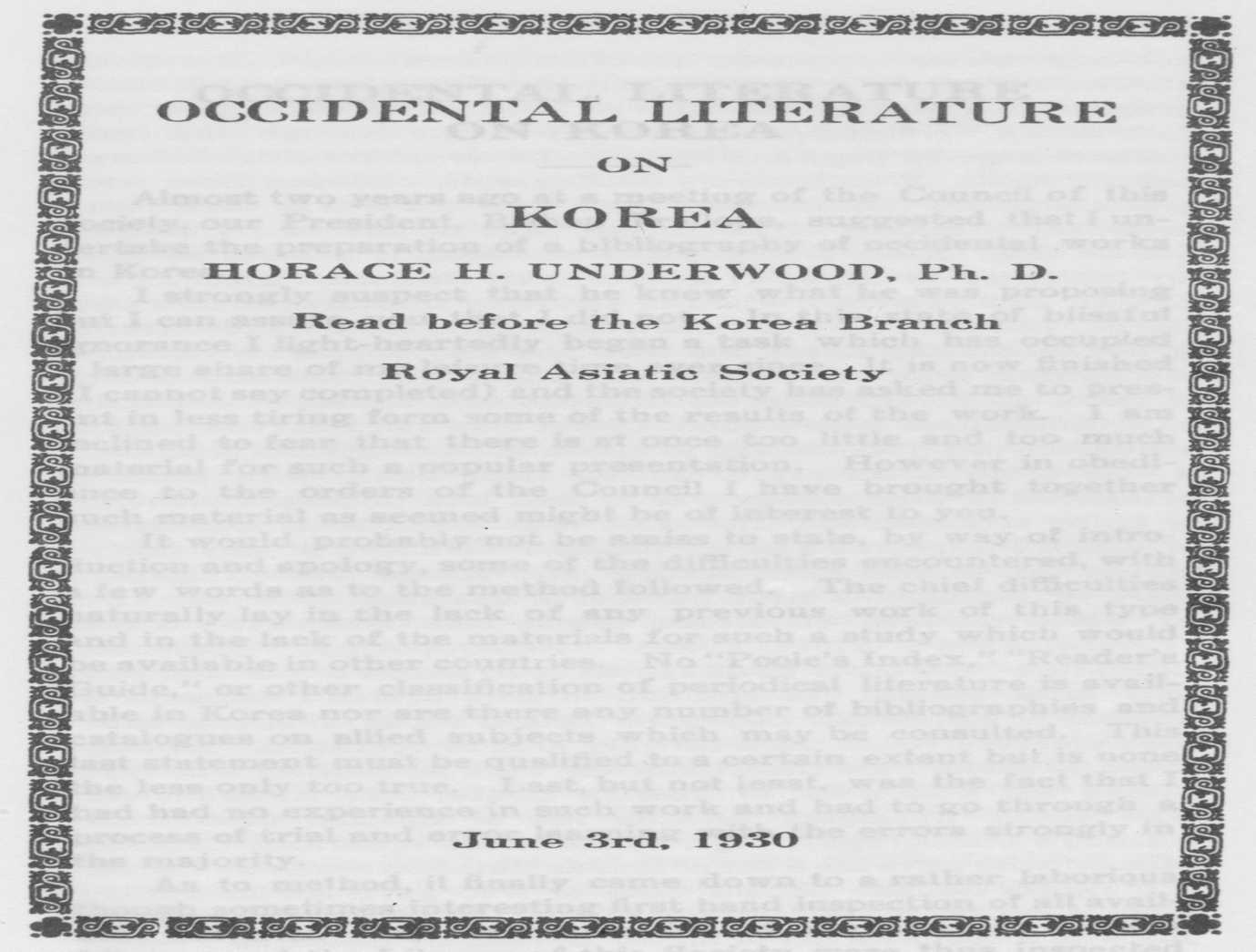 [page 1]OCCIDENTAL LITERATURE ON KOREAH. H. Underwood, Ph. D.Almost two years ago at a meeting of the Council of this Society, our President, Bishop Trollope, suggested that I undertake the preparation of a bibliography of occidental works on Korea.I strongly suspect that he knew what he was proposing but I can assure you that I did not In this state of blissful ignorance I light-heartedly began a task which has occupied a large share of my leisure time ever since. It is now finished (I cannot say completed) and the society has asked me to present in less tiring form some of the results of the work. I am inclined to fear that there is at once too little and too much material for such a popular presentation. However in obedience to the orders of the Council I have brought together such material as seemed might be of interest to you.It would probably not be amiss to state, by way of intro-duction and apology, some of the difficulties encountered, with a few words as to the method followed. The chief difficulties naturally lay in the lack of any previous work of this type and in the lack of the materials for such a study which would be available in other countries. No “Poole’s Index,” “Reader’s Guide,” or other classification of periodical literature is available in Korea nor are there any number of bibliographies and catalogues on allied subjects which may be consulted. This last statement must be qualified to a certain extent but is none the less only too true. Last, but not least, was the fact that I had had no experience in such work and had to go through a process of trial and error learning with the errors strongly in the majority.As to method, it finally came down to a rather laborious though sometimes interesting first hand inspection of all available material. My own collection of Koreana, the Landis Library and the Library of this Society were thus inspected  [page 2]  not only volume by volume but often page  by page . To give an illustration, Dallet’s “L’Eglise de Coree” has no bibliography but I found that titles of books are often given in foot notes. I therefore proceeded to go through the two volumes page  by page  and harvested four or five titles for my pains. Again, Wenckstern’s Bibliography of Japan does not give a separate classification for Korea and it was therefore necessary to inspect almost every page  of the two volumes line by line. After several page s of scientific articles having no reference to Korea it is very easy to miss “Umbiliferai Koreae Uchiyamane” when it suddenly appears ; or, for instance, you pass the title “Contributions to the flora of Japan” as not concerning Korea and then you may or may not notice in still finer print on the next line the words “contains a list of carex specurum collected in Japan and Korea.” I found, as proof readers have found, that it was safer to read backwards but this does not add to speed of the work. Still again, it was often necessary to do the same thing with certain periodicals or proceedings due to their lack of proper indices, or faulty arrangement. The same was true of book catalogues of which I inspected a large number. While one was fairly certain not to find titles dealing with Korea under “Egypt” there yet remained a large number of headings under any one of which material on Korea might lurk concealed. Thus “Central Asia,” “Tibet,” “Art,” “Anthropology,” “Oriental Literature” and other headings all contributed to our list, but only after search. In addition to such search I wrote to a number of individuals asking for lists of books on special subjects and received in the main very kind co-operation. Among those to whom I am thus indebted were M. Hefftler who furnished me with a list of Russian Books, Rev. A. A. Pieters who kindly translated another list of Russian titles from Nachod’s Bibliography, Mgr. Byrne of the American Catholic Mission who gave me a list of Roman Catholic works on Korea, Mr. Tigges German Consul General who gave me the beginning of my list of German works, Dr. Ludlow who furnished me with a complete list of all the Severance Research Papers  [page 3]  and Mrs. R. K. Smith of Chairyung who sent me the largest list of books and periodical literature which I received. A number of others also sent me titles or otherwise assisted. While I am dealing with the way in which the work was done I would like to acknowledge especially the great assistance given me by Miss Lillian Arnold in the typing. She spent many hours at this work, which was peculiarly annoying and difficult, on account of the varying languages, handwriting and other details. I also asked my friend Dr. S. J. Chey then in New York to make a study of the different guides to periodical literature and send me what he found on Korea. The result was the addition of several hundred titles to the list Each title was copied on to a card and then classified by subjects and arranged in chronological order for later typing. I unfortunately did not come to the card system till I had wasted a good deal of time and labor in typing and re-typing lists.I mention these difficulties, not to magnify the task, but by way of apology and with the hope that you may be lenient in your criticisms if you find (as you almost certainly will) omissions which might otherwise seem inexcusable.Leaving these troubles behind us, let us turn to the Bibli-ography and let me state its aims and something of its plan and scope. The Encyclopedia Britannica defines Bibliography as “the art of examination and description of books, and their enumeration and classification in lists for purposes of information.” It is obvious that the type, form and plan of any bibliography will depend chiefly, 1st, upon the kind of information it is desired to impart and, 2nd, on the fullness and detail in which it is desirable or necessary to give this information. The second is of course largely determined by the first. From the book collectors point of view one should provide “a standard description of a perfect copy of every book as it is first issued and of all variant issues and editions.” I will say at once that I did not have the ability, facilities or the desire to deal with details of title page , colophon, odd issues, misprints and such like technical differences.As I understood the desires of this Society, its object was  [page 4]  to provide in accesible form a list, as nearly complete as possible of the books and articles on Korea. The chief uses of such a list being three : 1. To show the development and present status of Occidental literature on Korea. 2. To thereby show what might be the chief omissions and shortcom-ings in this literature, and 3rd, through some convenient form of classification to make it easily accesible to those who might wish to use it. It should be remembered in this connection that the above objects, with the exception of the third, differ widely from that of a subject index. Valuable as such an index for Korea would be, the present work is distinctly a bibliography and not an index. Having in view the aims just stated the chronolgical system of arrangement was adopted. This was modified to the extent that the list is divided into fourteen main heads and twenty-seven subdivisions.While the alphabetical arrangement makes it easier to find the author or subject with which you are already acquainted it is of little or no help in the discovery of materials available or in demonstrating the completeness with which the field has been covered. The chronological arrangement also in most cases assists in the search for the desired material and to a certain extent evaluates and describes the titles so listed. Thus an article entitled the “Present Crisis in Korea” is at once explained by its date whether that date be 1895, 1900 or 1919. Similarly of scientific articles, the student who finds that nothing has been written on his subject during the past decade is already in possession of a large part of the information for which he is seeking.
		The skeleton at the feast, the nigger in the wood pile, call it what you will, is of course the way in which the classification under subjects is done. Our points of view and ways of approach are so different that it is not too much to say that there is no satisfactory method of classification. Thus with Mr. Koons’ valuable article on “Korean Beacons’—shall it be listed under history which it undoubtedly is? under Monuments which they are? Ethnology, as in some bibliographies or under some other heading? I have placed it under Monu-  [page 5]  ments. Doubtless some of you are saying at this moment “How ridiculous, anyone can see that that is History and nothing else.” This is a problem even when the bibliographer is fully acquainted with the contents but unless you had read it, where would you list Mrs. Tisdale’s “Jumping Chicken on the Yalu?” In this Zoology, Athletics, or Geography? “Journeys in Korea” by Koto is not Travel and Description as you and I might easily suppose but Geology! Is an early article on the “Mine fields of Korea” geological or commercial? I do not yet know. Again I plead for leniency if my classification is not “what it ought to be.”A word as to the scope of the work. So far as possible I have included all published works on Korea in Occidental languages from the earliest down to today. That there are many omissions due to the circumstances of the work I am sure, but such omissions are due to lack of information, not to discrimination. I have included no titles where I did not have what appeared to be trustworthy information as to their connection with Korea. Thus a large number of articles on the Russo-Japan war have been omitted for lack of such information though I was “morally certain” that they must at least touch on Korea. Of course my information may not have always been correct but I think you will not find many such errors.It may be claimed that I have cumbered the work with unessential material in an attempt at an impossible ideal of completeness. But I know no criteria of discrimination which I would dare to apply. Do you suggest quantity or volume? The three or four brief references to Korea in Piggott’s “Music and Musical Instruments of the Japanese” are of more value than a whole volume of misinformation from some globe-trotting tourist Do you suggest the elimation of periodical literature? But a great deal of the best work on Korea has appeared only in this form? Ephemeral pamphlets certainly might be omitted, you say? Yet Mr. Ohlinger’s List of Residents in Korea in 1895 with their Chinese names” s of both interest and value. I have therefore included  [page 6]   everything that came to my hand. Practically, I have seldom included the brief notices of the daily press, nor have I made any effort to find and list books having less than a chapter or at least a number of page s devoted to Korea. I am aware that my nationality, my occupation and my religion tend to throw certain titles in my way and to hide others from my view. But I saw no reason for omitting all Russian literature merely because I knew I could not include all, or for neglecting such periodical literature as I had because I knew there to be a large amount which I did not have. To aid those who may wish to consult these works I have attempted to indicate by the letters L. U. and RAS. whether the book is to be found in the Landis, Underwood or R. A. S. Library. So much then for the plan and scope.Let us now look for a few minutes at the list as it now stands. It comprises in all a little over 2,800 titles. I do not wish to trouble you with a lengthy numerical statement, with percentages and tables and the like but the number of titles under each heading of the bibliography will give you a relatively good idea of the material in the different fields. To aid in this I have arranged the list in the order of frequency, not the order of bibliography, with the exception of the first division where I consider that age gives priority. This section called “Early works up to 1880” includes 152 titles.I may say before reading the list that my experience thus far leads me to believe that while in each case it is probable that many more titles might be added I doubt if the proportion between them would be greatly affected by further increases. The headings and number of titles under each are then as follows:Early Works to 1880 	 				1521. Protestant Missions, General .............................  		3752. Political Questions	 				3423. Travel and Description 	 				2894. History	 					2025. Commerce and Industries	 			2016. Social Conditions and Customs ..........................  		175  [page 7]7. Literature (Translations and Articles on Lit)..................	1278. Protestant Medical Missions  .........................................	1249. Medical Studies .............................................................	12110. Protestant Educational Work  .......................................	8111. Korean Religions and Superstitions .............................	7012. Treaties, Laws, International Law, etc. .........................	7013. Etymology, Philology, etc. ............................................	6214.	Roman Catholic Missions ...........................................	5515.	Missions and Politics ..................................................	5416.	Botany ........................................................................ 	5017.	Biography, Catholic and Protestant ...........................	4318. Monuments and Antiquities ..........................................	3719. Fiction and Poetry ........................................................     3520. Art, General and Pictorial .............................................	3521.	Word Lists and Dictionaries  ..................................... 2522.	Geology......................................................................	2323. Zoology	.......					2324. Grammars and Language Helps ...................................	1825. Ceramics ....................................................................... 	1726. Coins, and Amulets .......................................................	1227. Bibliographies ...............................................................	728.	Music .........................................................................	729.	Art, Miscellaneous......................................................     6Total 	......	2,842Analysed from a Language point of view we find works in English, French, German, Russian, Latin, Italian,	Dutch and Swedish in that order of frequency. The numbers in each of these languages is as follows :1. English 	2,3252. French	2053. German 	1864. Russian 	565. Latin		386. Italian	157. Dutch	 98. Swedish 	 8Total 	 2,842  [page 8]Here again the number of titles may easily be greatly increased by study under more fortunate circumstances. The actual numbers given will probably be slightly changed before. publication as I still have a few to add here or there.I would not have you think that the preparation of a bibliography is unrelieved monotony and labor. It is comparable to working in an old library. In this case Bishop Trollope graciously gave me the privilege of doing just this in Landis Library and it was a treat and a privilege to go through that fine collection of Korean a. Even where only the titles are available there is an interest in coming unexpectedly on some valuable book or literary oddity as you browse through the lists. Book after book dry-as-dust is taken from its kindred dust listed and restored, so shelf after shelf, or page  after page  and then suddenly you come across a “find” a treasure. Work stops while you peer into its page s and wonder about the long-gone writer and his sources. You must indeed be a cold blooded sort of individual if the titles do not stir your imagination. Thus with the first three numbers on our list Letters they are, from Father Pierre Gomez in Japan to Claude Acquavira, General of the Company of Jesus. The first is dated March of 1593 and the next mail was in 1594 ! They were published in Milan in 1597. (Incidentally Mr. Whittemore tells me that he has the offer of a copy of this for 9 2,500 if any of you are interested in acquiring it!) Doubtless these letters contain extracts or copies of letters from Gregory Cespedes who came to Korea as chaplain of the Japanese Christian soldiers under the Christian General Konishi in 1592. But what did Cespedes see and say? Why were his reports so buried that 70 years later Hamel’s account was hailed as the first? Are these letters the basis of an article recently published in French on the “Priority due to the Spanish in the Discovery of Korea” ? Possibly, but I always supposed that Cespedes was a Portuguese and if so to whom does this article refer ?Nos. 4 and 5 bring us round to that great lover of stories Haklyut, and through him to Sir Francis Drake and an  [page 9]  account added to his own, of the “Mighty Kingdom of Coray lately invaded by Quabacondono,” etc., etc.Then comes an old friend, Hendrich Hamel van Gorcum, late of Amsterdam and later of New Amsterdam. His famous “travelogue” was made available to us all through the reprint issued by this Society. But no one has yet solved its problems. What happened to Wettervree whom Hamel found and left in Korea? Where are the descendants of those who did not escape, and where are they themselves buried? What is the Korean side of the story or were they beneath Korean notice?In the same volume of our Transactions in which Hamel’s account was published our President has already referred to No. 9 with its pretty story of the little Korean slaves bought by the kind-hearted Italian ; two of them he released in Goa. You may remember that the third begged to stay with him, and returned with him to Rome where he lived under the name of Antonio Corea. Did he marry and are his descendants loyal black-shirts, or what is the end of the story. As the children say “And then what ?Soon after this book came Du Halde’s two books on China with their stories of Korea gathered from Father Regis in Peking.And so it goes : La Perouse, the famous French navigator, touched the coast of Korea in 1796 ; Broughton in H. M. Sloop “Providence” stayed long enough to name a bay and take away a short vocabulary of Korean words. Then Capt. Basil Hall with whom most of us are familiar, probably the first white man to visit the bay whose shores are now visited each summer by those who go to Sorai Beach.A little further down the list here is Le Chevalier Sar- landiers, doctor of medicine with a medical treatise on the curative methods of China, Japan and Corea in 1825! One cannot help but wonder how much the Learned Doctor really knew about Korea. In the next ten or fifteen years come a number of names, Klaproth, von Siebold and Gutzlaff. Inci-dentally, Gutzlaff, the first Protestant missionary to visit Korea,  [page 10]  was the uncle and teacher of a young boy who came out in the China service and later as Sir Harry Parkes negotiated Gt. Britain’s treaty with Korea. In 1842 the Baron de Chaudoir published in St. Petersburg a “Study of the money of China, Japan and Korea” setting an example followed later by Mr. Ichibara’s paper on the Coinage of Corea, Vol IV, Pt. II. of this Society’s Transactions, a field which is by no means exhausted even yet.From the middle of the century the titles come thick and fast, Leon de Rosny contributes a number of articles on the language, history and ethnography of Korea. Then here’s E. S. Cheval, another doctor with what seems first like another tall story. (I begin to suspect these medical men!) This is “Medical account of travels in Japan, China and Corea.” But maybe, he was a surgeon on one of the ships of the French expedition and it is true enough. Here (No. 107) is a Russian-Korean Dictionary published in 1874. Now we begin to hear familiar names, Griffis, Aston, Satow and Dallet. Korea even inspired a story “A Summer Dream of (No. 126) published in Shanghai in 1878. I would like to look up the files of the magazine and see what the anonymous writer dreamed about Korea! A year later we have another dream though not so entitled―McLeod’s “Korea and the Lost Ten Tribes!” Now the Koreans are really discovered! A little further and we get still more familiar names, Hulbert, Ohlinger, Jones, Appenzeller and others. With these I will not trouble you though I sometimes wonder if these and other “well-known “ writers are as well known as they deserve to be.In 1894 comes Courant’s monumental “Bibliographic Coreenne” which you all ought to know. It is in many ways the greatest single work on any phase of Korean life yet made by an Occidental. In the next year, 1895, we have Hong-Tjong-Ou’s “Le Bois Sec Refleuri.” So far as I can ascertain this is the first Korean work done into a foreign language by a Korean. Those of you who do not read French will be glad to know that this story was “borrowed” by an  [page 11]  American and done into English under the title “Winning Buddha’s Smile”. The ethics of the borrowing are not for us to question.A few more titles and references of interest and I am done. In the history section for 1882 you will find that the Haklyut Society published the Diary of Richard Cox who came to Korea early in the 17th century to try and establish a trading station. Later in the same section you will find an American, Admiral Schley for America, and an Englishman, Sir Harry Parkes, for Gt Britain contributing interesting side lights on Korea.Under the heading of “Treaties” I have a title which puzzles me. “Recommendation re a Treaty with Korea” Congressional Globe Vol. XIV pp. 294—1845. Who was the far-sighted individual who made such a recommendation in 1845, and what is or was the Congressional Globe?When we come to the section of “Political Questions” we find every traveller who has viewed the coasts from a steamer, a self constituted authority on the rights and wrongs of the political problems and the underlying ethnic characteristics of the people. An American “painless dentist” is one of these “authorities.” Others are Kennan, Poulteney Bigelow, and a band whose name is “Legion.” It may be that the scriptural story of the headlong dash of the swine into the sea is intended to show the way in which some people rush into print. There is certainly strong evidence in favor of the theory. One of the first such authorities was the grave robber, Oppert, whose book was translated into several languages. Most recent of all I understand that Mr. Drake has sufficiently recovered from his last days in Seoul to take a two handed (may I say!) “wallop”, at both Japanese and Koreans. I am told that he has discovered that the Koreans are too low in the human scale to be raised at all and the Japanese are arrant fools for a number of reasons, among them being their idiotic attempt to do anything for Korea. These and similar statements, of course, will do great good! Travel books are almost as amusing as the judgments of [page 12] the above authorities but have the advantage of being entirely comic instead of having a background of hate and ill feeling. Many are the writers who have told the world that Koreans subsist entirely or chiefly on decayed fish, while even our good friend Roy Chapman Andrews states that the Korean national dish, kimchi, consists of fish which are piled on the beach till decayed and then eaten! A well known semi-scientific magazine once published a picture of a Han river boat (which could not live an hour in any sea) as a Japanese junk on the Inland Sea! One edition of a certain encyclopedia gave half a page  to an account of “Fusan the capital of Korea!”  When written to, they promised to investigate the matter and make the necessary correction if the facts warranted it. Perhaps the quaintest is appropriately entitled “Quaint Korea.” Here you may read of Korean alligators, crocodiles and elephants. You may learn of the ancestral fire in every Korean house which is never allowed to go out. The writer tells us that Korean paper is made from cotton, that Koreans only undress when they eat, that they eat no meat and that they gorge themselves on meat, that Koreans love and feed all snakes, that Korean tiles are brown and turn blue with age, that—well I will leave you to discover the rest. Almost every page  has some surprise for the oldest resident I might go on much longer with oddities, queries and interesting or valuable titles on Korea but even your patience could hardly hold out much further and before I close I want to take you back for just a moment to the Bibliography and what it tells us. I will leave the analysis of the situation to you but wish to call your attention to some of the more startling gaps in the literature on Korea.There is no title in the whole list dealing with Korean drama. I am quite aware that Korean drama never reached a very high stage of development but there was something of formal drama, a well-developed form of masque or popular drama very popular puppet shows as well. As this goes to press, Keijo University is bringing out a book in Japanese on Korean Drama.  [page 13]Allied to the drama is the dance and here again I find no study as yet produced. Travellers have given superficial descriptions of certain dances but that is all in a field which has taken a large share of literature and research in other lands.Sister to both of these arts is Music. Even if this Society has the privilege of printing Father Eckardt’s paper on Korean music it will still be premature to write “finis” to the study of ancient Korean music.There are only 114 titles in all the branches of art The recent spelndid book by Father Eckardt on Korean art is again rich in suggestions as to unexplored territory.Turning from art you find commerce and industries, with 201 titles, quite high on the list which I read, but if you will inspect these titles you will find that on the subject of old Korean handicrafts and industries there is practically nothing. Korean matting, Korean paper, Korean silver, gold and brass work, Korean enamel, Korean inlay work, wood-carving and the rest have hardly a line.Turning from industries to science we find things relatively better. Medical papers total 121, Botany 50, Geology and Zoology trail with 23 each. With the modern specialization of science it would seem to a layman like myself that there must be vast untouched regions where most valuable contributions could be made.Lastly, we have no history of Korea. This is not intended to be a criticism of either Hulbert or Gale but the one is out of print and the other has never appeared in book form. Nor, valuable as these histories are in many ways, do either of them fully meet our needs.The gaps which I have indicated are themselves indicative not only of the fields in which further study is needed but of the form of literature most needed. We have, if not enough, at least a sufficiency of popular generalized works on Korea. The careful scientific study of special and narrowly determined fields is our chief need at present. This holds true of mission  [page 14]  work as in other spheres. Of course, for well written popular presentations of needs and work there is always a place in mission literature, but I still maintain that the other is a greater need. You can almost count on the fingers of one hand the books on mission problems which could be reckoned as specialized scientific studies. I am aware that in general scientific lines a good deal has been published in Japanese but that does not supply the need for Occidental literature. Even translations of Japanese works would be very valuable. amid the entire lack of Occidental works. Despite the present interest in agricultural problems, what data do we have on Korean agricultural products, tobacco, cotton, potatoes, rice or anything else? Valuable papers have been read by our President and by Father Hunt on Korean Literature and Korean Painters but these gentlemen will be the first to tell you how much remains to be done.There is so much to be done that I wish we might find some method of utilizing more fully the talents of the members of this society for this work. I have wondered whether a number might not volunteer to meet with the Council and after discussing the possibilities of investigation and research accept asignments of topics or questions which would appeal to their own individual lines of interests and abilities. Possibly by this arrangement the collaboration of two or more who were interested in the same subject might be secured thus easing the burden of work and giving the assurance of mutual aid. I am much impressed with the fact that we have a wealth of material before us and a wealth of talent in our midst and are doing relatively little to apply our power to our problems To mention one more possibility, it would seem that this Society was peculiarly fitted to translate the descriptions in the very valuable Albums on Ancient Korean remains and to negotiate for or co-operate in the publication of an English edition of this monumental work.As to the history, I hope I may have our President’s forgiveness * if I say in public what I have said in private that I believe him to be the person most pre-eminently qualified  [page 15]  to prepare a history of Korea which in accuracy, form and style shall be worthy of its subject.In closing I wish to acknowledge my indebtedness to our President who was responsible for the beginning of the work and who has cheerfully born my occupation of his study, my endless questions, and run great risk of the loss of valuable books should Covetousness have overcome me. He has also furnished me with gallons of tea and unnumbered scones which have greatly cheered the way, through a laborious though interesting work.* This paper was read some months before Bishop Trollope’s lamented death. [page 17]A  PARTIAL BIBLIOGRAPHY OF  OCCIDENTAL LITERATURE ON KOREAFROM EARLY TIMES TO 1930HORACE H. UNDERWOOD, Ph. D.  [page 19]PREFACEA few words of a prefatory nature seem desirable for the assistance of those who may wish to use the Bibliography. The student is asked to remember that this is only a partial list and that the author is fully aware of the fact that many valuable titles have been overlooked or were unavailable at the time of compilation.In the description of the works the aim has been to give such information as might most easily enable the reader to find a desired work. Where full information as to page s, date, place of publication, etc. was available it has been given, but even when these details are not known the title has been included on the principle that a “half loaf is better than none.”The question of classification is always a difficult and confusing one, especially where, as in Korea each author attempts to deal with at least three or four phases. To repeat each title under all headings to which it is related would have increased the volume of the work to a degree that seemed undesirable. The titles have therefore been classified under what seemed their major interest and only repeated in a few cases. The most perplexing questions of classification occur within Part III and between Parts IV and V. For this reason a word may be in order here as to the limits intended by the author.Part III A. “HISTORY” is intended to include such works as are, or purport to be, of the nature of narrative history, as distinguished from propaganda or purely political writings. B. “TREATIES, ETC.” aims to list those titles which are of an official nature and those which discuss history and politics from the academic stands point. C.  “POLITICAL PROPAGANDA” is not intended to reflect on the value of the works listed, but to indicate a more or less partizan nature.Parts IV and V are intended to distinguish between the travelogues and passing impressions of visitors and somewhat more serious attempts to deal with the social customs and life conditions of the people.That these distinctions have always been properly or happily made is not claimed but it is hoped that these hints may help the student to find the material for which he searches.In the main the abbreviations used will be at once recognizable but for the benefit of the residents in Korea I have tried to indicate where some of the more important works may be found. I have done this by placing the letters “L” “RAS” and “U” in parenthesis after the titles. (L) indicates that the work is to be found in the Landis Library.(U)      ,,       ,,    ,,    ,,   ,, ,,  ,,     ,,    ,,  ,,  Underwood Library.(RAS)  ,,       ,,   ,,     ,,   ,, ,,  ,,     ,,   Royal Asiatic Society Library. In the paper “Occidental Literature on Korea” I have attempted to express my gratitude to those who have given me assistance I would like to reiterate my obligation to them all and further to acknowledge my indebtedness to Mr. Hefftler who has kindly corrected the foreign language titles for me, and to my wife who has worked many hours on the final revision and on proof reading.HORACE H. UNDERWOOD.Chosen Christian College Seoul, Korea Nov, 1931  [page 21]CONTENTSPage I. Early Works (unclassified)to 1880 ................. Nos.      1 to 152	23II. Language and Literature ................................  Nos. 153 to 384	33A.	Dictionaries and Word-lists               Nos. 153 to 177	33B.	Grammars and Language Helps         Nos. 178 to 195	35C.	Philology 	....  Nos. 196 to 257	36D.	Literature ........................................  Nos. 258 to 384	39III.	History, Politics and Government ...............  Nos. 385 to 996	45A.	History.............................................  Nos. 385 to 584	45B.	Treaties, Laws, International Relations,Official Papers, etc......................... Nos. 585 to 653	58C.	Political propaganda and discussionsNos. 654 to 996	62IV.	Travel and Description .................................. Nos. 997 to 1285	78V.	Ethnology, Social Customs and ConditionsNos. 1286 to 1464	93VI. Religions and Superstitions	...... Nos. 1465 to 1534	101VII. Missions	........ Nos. 1535 to 2203	105A.	Roman Catholic ................................ Nos. 1535 to 1589	105B.	Biography (Catholic and Protestant)Nos. 1590 to 1632	108C.	Protestant I. General .........................  Nos. 1633 to 2007	111II. Schools and EducationNos. 2008 to 2075	131III. Medical .................. Nos. 2076 to 2149	133D.	Politics and Missions ....... Nos. 2150 to 2203      139 VIII. Commerce and Industries 	...... Nos. 2204 to 2404	141IX. Art and Antiquities 	...... Nos. 2405 to 2526	151A.	General and Pictorial …..................... Nos. 2405 to 2439	151B.	Coins and Coinage 	....... Nos. 2440 to 2451	153C.	Ceramics 	....... Nos. 2452 to 2468	154D.	Monuments .......................................  Nos. 2469 to 2505	155E.	Music 	......  Nos. 2506 to 2512	157F.	Miscellaneous	......  Nos. 2513 to 2516	157X. Sciences and Special Studies ...........................  Nos.2517 to 2753	158A. Botany 	....... Nos. 2517 to 2577	158B.	Geology and Mining	....... Nos. 2578 to 2599	162C.	Medical studies and articles                 Nos. 2600 to 2725	164D. Zoology	........ Nos. 2726 to 2751	171E. Miscellaneous	........ Nos. 2752 to 2753	173 XL Fiction and Poetry 	........ Nos. 2754 to 2789	173XII. Periodicals 	......... Nos. 2790 to 2818	175XIII.	Minutes and Reports 	....... Nos, 2819 to 2859	177A. Missions	........ Nos. 2819 to 2839	177B. Government 	........ Nos. 2840 to 2859	178XIV.	Bibliographies and Sources 	........ Nos. 2860 to 2869	180Appendix. A. Addenda …...................... Nos. 2870 to 2882	182B. Readings on Korea	184Index of authors .........................................                  I-XVI   [page 23]I. EARLY WORKS—TO 1880 (Unclassified)1. Lettre annua del Giapone dal Marzo del 1593 dino al Marzo del 1594 Dai P. Pietro Gomez. Milan, 8vo. pp. 120.	159?2. Lettre annualle, de Mars 1593, 6crite par P. Pierre Gomez a P. Claude Acquavira, general de la Compagnie de Jesus. (Milan) (References to Korea by Jesuits in Japan, in Hakluyt). 15973. Lettre annua del Giapone dell’ anno 1596 scrittos del P. Luigi Frois al P. P. Claudio Acquavira, general della compagnia de Giesu. pp. 269. 8vo. Rome. 15994. Three Severall Testimonies concerning the Mightie Kingdom of Coray, tributary to the Kingdom of China, and bordering upon her Northeastern Frontiers and called by the Portu- gales Corria, etc., etc.―collected out of the Portugale yeerely Japonian Epistle dated 1590, 1592, 1594. (In Hakluyt). 6005. Two Famous Voyages Happily perfourmed round about the world by Sir Francis Drake and M. Thomas Candish......, whereunto are appended certain rare observations touching the present state of China and the Kingdome of Coray, lately invaded by Quabacondono, the last monarch of the 66 princedomes of Japan. (In Hakluyt). 16006. Journael van de ongelukige Voyagie von t’Jacht de Sperwer gedestineert na Tayovan in jaar 1653, hoc t’selve Jacht op t’Quilpaarts Eyland is gestrant; als made een perinente beschryvinger der Landen, Provintien, Staten ende Forten leggende in t’Coningryk Coree. (Journal of the unhappy voyage of the Yacht “The Hawk” destined to Formosa, how the same Yacht was stranded to Quilpart’s Island with a pertinent description of the countries, provinces, towns, and forts situated in the Kingdom of 16687. Relation du naufrage d’un vaisseau Halindois, etc. traduite du Flamond par M. Minutoli, Paris. 12mo.	16708. Wahrhaftige Beschreibung dreier machtiger Konigreiche, Japan, Siam, und Korea. Chr. Arnold. 8vo. Nurnberg. 16719. Ragionamenti Di Francesco Carletti, Florentine Sopra le cose da lui vedute Ne’ suoi viaggi Si dell’ Indie Occidentali e Orientali come d’altri Paese. pp. Ixxxxviii, 166, 395. 8vo. Florence. Korea : Part II. pp. 36-40 et al. (L) 170110. Histoire de l’etablissement, des progres et de la decadence du christianisme dans le Japon, ou l’on voit les differentes revolutions qui ont agite cette monarchic pendant plus d’un siecle. P. Fr. de Charlevoix. 12mo. 3 vols. Rouen. (New and enlarged edition 6 vols. Paris 1754).	1715  [page 24]11. Recueil des voyages au Nord, con tenant divers memoires tres utiles au commerce et a la navigation. 6 vols. 8vo. Amsterdam. Vol. IV. Description de la Coree, traduit du Hollandais. 171512. The General History of China, containing a geographical, political and physical description of the Empire of China, Chinese-Tartary, Corea and Thibet. Including an exact and particular account of their customs, manners, ceremonies, religion, art and sciences. The whole adorned with curious maps and variety of copper-plates. Done from the French of P. F. B. Du Halde. In 4 vols. Cr. 8vo, London, 1736, Paris 1735 (L. U.)	173513. A Description of the Empire of China and Chinese-Tartary ; together with the kingdoms of Corea and Thibet: containing the geography and history (natural as well as civil) of those countries. Enriched with general and particular maps and adorned with a great number of cuts. From the French of P. F. B. Du Halde in 2 vols. Folio. London 1738-41 (L. U.)	 173814. Narrative of an Unlucky Voyage and Imprisonment in Korea, 1653-1677, Hendrik Hamel. (English translation of No. 6) English versions. Astley and Pinker ton’s Voyages 1744, 1811 and later. (L)(Reprint by Korea branch R. A. S. 1918-50 pp. (L. RAS. U.)	174415. Histoire generale des voyages, ou nouvelle collection de toutes les relations des voyages par mer et par terre qui ont ete publiees jusqu’a present dans les differentes langues de toutes les nations connues. 80 vols. 12mo, Paris. (Hamel’s Voyage included in above collection)	174616. Commercial History of Corea and Japan. Sir John Campbell. London. (No information on this work seems available ; it is included on the basis of a single reference.)	177117. Nachrichten von der Halbinsel Corea in Asien. Wiss, von Literatur und Volk, No. 10. 179618. Voyage de La Perouse autour du Monde public conformient au decret du 22 avril 1791 et redige par M. L. A. Milel Mireau. 4to, 4 : vols, and atlas Folio.	179719. La Perouse. Swedish version. Stockholm. 8vo.	179920鲁 A voyage of discovery to the N. Pacific Ocean in which the coast of Asia from the lat. of 35 degrees N. to the 52 degree N ; the island Ensu (commonly known under the name of the land of Yeso), the north, south, east coasts of Japan, the Lieuchieux and the adjacent isles, as well as the coast of Corea have been examined and surveyed,―performed in H. sloop “Providence,” and his tender in the years 1795, 6,	[page 25] 7, 8, by W. Rob. Broughton. London, 4to. (Corean voca- bulary) 180421. Broughton’s Voyage. French version. Paris, 8vo, 2 vol.	180722. Voyage of His Majesty’s Bhip “Alceste” along the Coast of Corea to the island of Lewchew. John McLeod. pp. 823, 8vo, London. (Account of same voyage as No. 24, by the surgeon of the “Alceste”. pp. 42-62 deal with Korea. 2 illus.) 1817 and 1818. (L. U.) 181723. Dutch Translation McLeod. 8vo, Rotterdam.	181824. Account of a Voyage of Discovery to the West Coast of Corea and the Great Loo-choo Island. Gapt. Basil Hall. 222 pp. (Chap. I. 57 pp. deals with the voyage along the Korean Coast; 1 illustration. Also Geological Memoranda, App. cxxiv-cxxxix; also a ‘‘vocabulary” of 28 Korean words.) (L. U.) 181825. Relazione d’un viaggio discoperte alla costa oocident della Corea ed allo grand isola Lu Tscia. Basil Hall. (One of a series of Raccolta de Viaggi, 48 vols.) Milan 1818-21. 181826. Hall’s Voyage. German version. Weymar.	181927. Hall’s Voyage to Corea and Loo-choo. Eclectic Review, 27 : 513, London.	181928. Recherches sur les langues Tartars. Abel Remusat. 4to, Paris.182029. Memoires sur l’electro puncture consideree comme moyen nouveau de traiter la goutte, les rhumatismes et affections ner- veuses, et sur l’emploi du moxa japonais en France ; suivies (Tun traite de l’acupuncture et des principaux moyens curatifs chez les peuples de la Chine, de la Coree et da Japon, ornees de figures japonaises. le Che v. Sarlandiere, docteur en Medicine. 8vo, Paris. 182630. Annales de l’association de la Propagation de la Foi. Paris et Lyon 1822 et annees suiv. IX. pp. 406. Lettre de l’empereur du Japon au Roi de Coree en 1825. XIII pp. 158. Invasion Japonaise. XIII pp. 165. Mgr. Imbert, vie. apost. de Coree envoye en catechiste au Japon. 182631. Tableau Historique de l’Asie. J. Klaproth.32. Travels of the Russian Mission through Mongolia to China andid Residence in Peking, in the years 1820-21. Timkowski. 2 vols. 8vo with map ; 2 frontispieces. 1826 182733. San Koku Tsou Ran To Setsu, ou Aperou des Trois Royauraes. (Mirror of the Three Kingdoms—Chosen, RiuKiu and Yezo) by Rin Shihei. Translated from Japanese into French by J. Klaproth. pp. vi, 288. Roy. 8vo. Paris. (L. U.)  1832  [page 26]34. Nippon, Archiv zur Beschreibung von Japan und dessen Neben-und Schutzlaendern. Leiden 1832-52. 4to, Korea, Vol. VII. Ph. Fr. von Siebold. (Second Edition, No. 443-1897.) 183235. Notes on the Corean Language. Charles Gutzlaff. Chinese Repository Vol. I, pp. 276. Nov. (L.)	183236. On the Corean Language, Chinese Rep. Vol. I. Gutzlaff. (L.)	182337. The Corean Syllabary. Gutzlaff, Chinese Rep. Vol. 2. 1833 pp. 135. (L.)	183338. Tsian-dsu-wen sive mille litterae ideographicae; opus sinicum origine cum interpretatione Koraiana. Lugduni Batavorum. 4to. (L.)	183339. O Dai Ichi Ran (Annals of the Emperors of Japan, references to Korea.) Titsingh. Translated from Dutch into French by J. Klaproth. pp. xxxvi, 458, 4to. Paris. (L. U.)	183440. Journal of Three Voyages along the Coast of China in 1831, 1832, and 1833. Charles Gutzlaff. pp. iv, 312. London. (Gutz- Jaff was the first Protestant missionary to visit Korea. He landed on an island not far from present port of Kunsan, spent some time and distributed many Christian books.) (L.) 183441. Voyage to the Northern Ports of China in the ship “Lord Amherst”. Printed by order of the House of Commons, pp. 296. London. (Gutzlaff visited Korea on the “Lord Amherst”.) (L.) 183442. Translation of a Comparative Vocabulary of the Chinese, Corean, and Japanese Languages ; to which is added the 1,000 Character Classic in Chinese and Corean. By “Philo Sinen- sis”. (Gutzlaff), Batavia. (L.)(Mollendorff “Chinese Bibliography” attributes this to Med hurst)	183543. Lui Ho sive vocabularium sinense in Koraianum conversum, opus sinicum origine in peninsula Korai impressum annexa appendice vocabulorum Koraianorum, japonicorum et sinen- sium comparatica. Siebold, P. F. von. Lugduni Batavorum, fol. (L.)	188844. Missions en Coree. Annales de la Propagation de la Foi-1839 China Rep. Vol. VIII, p. 567.	183945. Tsian dsu wen oder Buch von 1000 Worten, aus dem Chinesis- chen mit Berucksichtigung der Koraischen und Japanischen Unbersetzung ins Deutsche ubertragen. Leiden, 4to. Hoffman, J. (L.)	184046. Journal of the Proceedings of the Late Embassy to China (1816) Right Hon. Henry Ellis, pp. 128. 8vo. London. Note on Korea pp. 115-117. (L.) 1840   [page 27]47. Recueil de Monnaies de la Chine, du Japon, de la Coree et de Java. Baron S. de Chaudoin pp. 180 Folio. St. Petersburg. (L.)	184248. Recommendation re treaty with Korea, Congressional Globe. Vol. XIV. pp. 294. 184549. Voyage a la Mandchourie et en Coree. Ann. de la Prop, de la Foi. 1847. Andre Kimai Kim. 184750. The Mission of Corea. A. Kim-Hfii-Kim. U. S. Catholic Magazine. 7 : 421, 461. 184851. Narrative of the Voyage of H. M. S. “Samarang” during the years 1843-46. Capt. Sir E. Belcher. 2 vols. pp. xxxix, 358, 574, 8vo. London. (Vol. I. Chap. X, pp. 324-358 deal with the details of the voyage along the coast of Korea. Vol. II “Natural History” pp. 444-466 is devoted to a description of Korea and matters of natural history in Korea. A voca-bulary of Korean and other languages is also included.) (L. U.)	184852. The Zoology of the Voyage of H. M. S. “Samarang”. Edited by Arthur Adams, Asst. Surgeon, R. N. 184953. Reconnaissance hydrographique de la cote de Coree et une partie de la Tartarie. par M. Mouchez, lieutenant de vaisseau. Depot de la Marine, Folio. Paris. 185454. Notes on some places visited during a surveying expedition round the coasts of Japan and Korea in the summer of 1855. J. Richards. China Branch R. A. S. Vol. V. pp. 109-124. 8vo. Shanghau (L.) 185655. Voyage to Japan, Kamtschatka, Siberia, Tartary and the Coast of China in H. M. S. ‘‘Barracouta”. J. M. Tronson. 8vo. London.	185856. Travaux et Martyre de Mgr. Imbert et de ses deux Com- pagnons, MM. Maubant et Chastan. H. P. Jourdan. pp. 93 (L.)	185867. Renseignments hydrographiques sur les lies de Formose et Lou-Tchou, la Coree, la Mer de Japon, les iles de Japon. A. Legras. Capit. de frcgate. 8vo, Paris.	185958. Reconnaissance de la baie Younghin (core de Coree) aressce par ordre de M. le contre-am. Gucrin, par M. Montaru, en- seigne de vaisseau.	185959. The China Pilot : The Coasts of China, Korea, Tartary; the Sea of Japan, Gulfs of Tartary and Amur and Sea of Ochotsk; and the Babuyan, Bashi, Formosa, Meiaco-Siam, Luchu, Ladrones, Bonin, Japan, Saghalien and Kuril Islands, pp. 459. 8vo, London.	1861[page 28]60. Vocabulaire Chinois-Coreen-Ainu, explique en Francais et precede d’une introduction sur les ecritures de la Coree et de Yeso. L. de Rosny. 8vo, Paris.	186161. Des Affinites du japonais avec certaines langues du continent asiatique. L. de Rosny. 8vo, Paris, 186162. Chronicle and Directory for China, Japan, Korea, the Philippines, Indo-China, Straits Settlements, Siam, Borneo, Malay States, etc. Yearly 1862—1906 (?) 8vo, Hongkong. 186263. Die Eroberung der Beiden Yue und des Landes Tschaosien durch Han. A. Pfizmaier. pp. 46. Wien. (Wiener Akademie Phil. U. His. Vol. XLVI pp. 481-526.)	186464. Apercu de la Langue Coreenne. L. de Rosny. pp. 70, 8vo, Paris.	186465. Missions de Textieme Orient, Chine, Cochin-Chine et Coree. C. Lenfant.	186566. On Korea. A. Yong. Proc. R. Geo. Soc. London, Vol IX. No. 6.	186567. Annual Report of the Bible Society for Scotland for 1865. pp. 35-37. (References to Mr. Thomas). 186568. Letters from Mr. Thomas. Missionary Magazine and Chronicle, London, July 1866, pp. 200-201. 186669. Materials to the Geography of Corea. “Iswestiya” Imp. Geog. Soc. II. 1866. (In Russian). 186670. Consular Reports in Blue books of British Govt ; especially reports of Mr. McPherson, Consul at Niu-chwan. 186671. Les Coreens, aperou Ethnographique. Leon de Rosny. Nancy, pp. 144 (L.)	186672. Death of Mr. Thomas. Annual Report London Missionary Society for 1867, p. 80. 186773. Vie de Henri Dorie. L’abbe F. Baudry. pp. 228.	186774. Expedition de Corée. Revue Maritime et Coloniale ; Fev. (Account of the French expedition to Korea and the engagements at Kangwha.) 186775. Note sur une recente exploration du Han Kyang en Coree. Vte. de Tostaing. Bull. de la Societe de Geographie de Paris, Fev. pp. 210. Map.	186776. Note on a few of the plants collected near Nagasaki and in the islands of the Corean Archipelago in the years 1862-3 by R. Oldham and D. Oliver. Journal Linnean Soc. (Botany) Vol. IX. pp. 163-170, 8vo, London.	 186777. Vie de Mgr. Berneux. L’abbe Pichon. Le Mans.	186878. Relation medical d’une campagne au Japon. en Chine et en Coree. E. J. Cheval. pp. 81. 4to, Montpellier.	1868  [page 29]79. Nachrichten von den alten Bewohnern des heutigen Corea. A. Pfizmaier. Sitzb. Kais. Acad. d. Wiss. Wien. 186880. U. S. Diplomatic correspondence, Wash., D. C. 1867-68.	186881. Sur la geographie et l’histoire de la Coree. Revue Orientale, 2 Series, Vol. VI. 1868. Also separately, pp. 22. 8vo, Nancy.	 186982. Notices on Corea. P. A. Helmersen. “Iswestiya”. Imp. Russ. Geog. Soc. (In Russian).	186983. Histoire de la Religion Chretienne au Japon. Leon Page s. 2 vols.	186984. Williamson’s Visit to the Korean Gate. Annual Report, Nat’l Bible Soc. of Scotland 1868, pp. 44. 186985. Travels of a Naturalist in Japan, Corea, and Manchuria. Arthur Adams, pp. 334. 8vo, London. (Arthur Adams was Asst. Surgeon, R. N. on the “Samarang” (No. 51), naturalist for the voyage, and Editor of No. 52).	187086. Journeys in North China. Rev. A, Williamson. 2 vols. (Korea : Vol. II. Chap. XV. pp. 295-312. (L.) 187087. Einiges ueber japanesisches, koreanisches und chinesiches Papier. E. von Ramsonnett. (Gewerbezeilung, 1870 p. 50) Fuertb. 4to. (Wieck’s deuteche illustrirte Gewerbezeitung, 1870, p. 140) Berlin. 4to. (Polytechnisches Centralblatt, 1870, p. 816) Leipzig, 4to.	187088. A trip to Quelpart, pp. 4. The Nautical Magazine, No. 4.	187089. A Vocabulary of Proper Names in Chinese and English of places, persons, tribes and sects in China, Japan, Corea, Annam, Siam, Burmab, the Straits Settlements and Adjacent countries. F. P. Smith, Roy. 8vo. Shanghai.	187090. Lettre sur la Coree et son Eglise Chretienne. Bulletin de la Society Geographique de Lyon. pp. 417-422.	187091. Narrative of the U. S. Expendition to Corea. pp. 8 Evening Courier, Shanghai. (L.) 187192. A Journey Through Eastern Manchuria and Korea. Walton Grinnell. Journ. Am. Geog. Society. 187193. Life of Monsigneur Berneux, Vicar Apostolic of Corea by M. l’Abbe Pichon, Translated into English by Lady Herbert, pp. 197. London. (L.)	187294. Report of U. S. Sec’y of Navy to Congress, 1872, pp. 275-313. (Official account of the U. S. Naval expedition to Korea).	187295. Nihon Guaishi by Rai Sanyo. Translated into English by Ernest Satow. “Japan Mail” 1872. (Military history of Japan with many references to Korea). 187296. Corea. F. W. Mayers. Edinburgh Review 136 : 299. 187297. What Shall We Do With Corea. W. Speer. Galaxy, New York. 13:303. 1872  [page 30]98. Les peoples de la Coree connus des anciens chinois. Leon de Rosny. Actes de la soceite d’Ethnographie. VII. pp. 99. 187399. Une Expedition en Coree. M. H. Zuber. Tour da Monde, Vol. XXV, pp. 401-416 map. (An account by an eye-witness of the French expedition to Korea).	1873100. Un Martyr en Coree (Petitnicolas). l’Abbe Renard. pp. 190, Tours.	 1873101. La Coree. Revue Britannique—1873 ; also Journal officiel de la Rep. Francais. Feb. 7th. 1873102. Ueber die Reise der Kais. Corvette “Hertha” ins besondere nach Corea. Kramer, Marine Prediger. Zeit. fur Ethnologie 1873, Verhandlungen. pp. 49-54.	1873103. Japan und Korea. Evangelisches Missions Magazin, Basel, Vol. XVII, pp. 262-289. 1873104. Die Halbinsel Korea und die Koreaner. “Globus” XXIV, No. 9.	1873105. Histoire de l’Eglise de Coree. Ch. Dallet, 2 vols. pp. cxcii, 383 & 595, map. 8vo. Paris (In addition to the valuable and interesting history of the church, this work contains an introduction of almost 200 pp. on the history, geography, language etc. of the country). (L. RAS. U.)	1874106. Pays d’extreme Orient ; Siam, Indo-Chine Centrale, Chine, Coree. Voyages, histoire, geographie, moeurs, resources naturelles. Octave Sachot. 8vo. Paris.	1874107. Opyt Russko-Koreiskago slovaria. Puzillo. (Essay of a Russian-Corean Dictionary) pp. xv,:730, 8vo, St. Petersburg. (L.)	1874108. Der Feldzug der Japaner gegen Corea im Jahre 1597. (Translation from Japanese of Chosen Monogatari to German) by Dr. A. Pfizmaier. 2 vols. Vienna.	1874109. Darlegungen aus der Geschichte und Geographie Koreas. A. Pfizmaier. Sitzb. Kais. Acad. d. Wiss. No. 21, Wien. (also separately, pp. 56. 8vo. Wien, 1875).	1874110. A Visit to the Corean Gate. Rev. J. Ross. The Chinese Recorder, Nov. —Dec. pp. 8. (L.) 1874111. Early days of the Corean Church. F. Goldie. Monthly, London, 24:205, 231.	 1875112. Modern History of Corea. F. Goldie. Monthly London. 15:281.	1875113. A Glimpse of Corea. C. A. Bridge. Fortnightly Rev. London. 25:96 and Little’s Living Age, Boston. 129:166.	1876114. Corea und dessen Einfluss auf die Biovoelkerung Japans. P. Kemperman. Zeit. fuer Ethnologie. VIII, pt. 3, supplement. Verhandlungen Berliner Gesellschatt fuer Anthropologie, 1876, pp. 78-83. Roy. 8vo. Berlin.	1876  [page 31]115. Lettre sur la Coree et son-Eglise Chretienne. Bulletin de la Societe Geographique de Lyon. pp. 278-282. 1876116. History of the Mongols. Henry Howorth. 3 vols. London.	1876117. Correspondence Respecting the Treaty between Japan and Korea. British Blue Book. pp. 17. London. (L.)	1876118. An Outline History of Japanese Education. Prepared for the Centennial Exposition at Philadelphia. W. E. Griffis. (Reviews the influence of Korea upon Japan).	1876119. Corea. The Geographical Magazine, London. 4:148.	1877120. Japan and Corea. E. H. House. Tokio Times, Tokio (Monograph in Six chapters). 1877121. A Korean Primer. Rev. John Ross. pp. 89 Shanghai. (L.)	1877122. China, Historical and Descriptive, with an Appendix on Korea. Charles H. Eden. pp. 332. London. (Korea pp. 280-332). (L.) 1877123. Diary of a Chinese Envoy to Korea by Koei Ling, Ambassador of H. M. Emperor of China to the Court of Chosen in 1866. Translated into French by F. Scherzer. pp. 62. (L.)	1877124. China, Ergebnisse eigner Reisen und daraufgegruendeter Studien Baron von Kichthofen. 3 vols. Berlin. (Richthofen “China” pp. 575 quotes a reference to Korea by Khordadbeh, an Arab geographer of the 9th century in his book “Roads and Provinces”. This is said to be “the first Asiatic reference to Korea”.)	1877125. Verkehr zwischen Japanern und Koreanern. “Globus” Vol. 33, pt. 4. 4to, Braunschweig. 1878126. A Summer Dream of ‘71. by T. G. “The Far East”, Shanghai, April. (This is apparently the’ first English fiction dealing with Korea.)	 1878127. Hideyoshii’s Invasion of Korea. W. G. Aston. Asiatic Society of Japan.Chap. I. Vol. VI pt. 1, pp. 227-248 1878Chap. II. Vol. IX. pt 1, pp. 87-93 1881Chap. III. Vol. IX. pt. 3, pp. 213-222 1881 Chap. IV. Vol. XI. pt. 1, pp. 117-125 1883 (L. RAS. U.) 1878128. The Korean Potters in Satsuma. E. Satow. Asiatic Society of Japan. Vol. VI, pt. 2. (L. RAS. U.) 1878129. Sur quelques Coreens venus en ambassade a Nagasaki. G. Maget. La Nature. Paris. May 18th. 1878130. Japan’s relations with Corea. Nature. London. Vol. XIX, p. 268.	1878131. Corea, the Last of the Hermit Nations- Sunday Magazine, New York. May.	1878[page 32]132. Recueil d’ltioeraires et de Voyages dans l’Asie centrale et l’Extreme Orient, journal d’une Mission en Coree, Mem. d’un. Voyageur chinois dans Empire d’Annam, Itineraires de la Valine du Moyen Zerefchran, Itineraires de Pichaver a Kaboul, de Kaboul a Quandahai, et de Quandahai a Herat. Imperial 8vo, Map. Paris.	1878133. Korea und die Liu-Kiu Inseln und die zwei asiatsichen Gross- machte viz : China und Japan. F. Ratzee. Oesterreichische Monatschrift fur die Orient. Vol. V. pp. 189-196. 4to, Wien. 1879134. A Comparative Study of the Japanese and Korean Languages. W. G. Aston. pp. 48 Royal Asiatic Society of Gt. Britain and Ireland. Vol. XI, Part III. (L. U.)	 1879135. On a Collection of Crustacea made by Capt. U. C. St. John, R. N. in the Corean and Japanese Seas. J. Muirs, Part I Podophthalmia, with an appendix by Capt. St. Johiu 3 plates. Proceed. Zool. Soc. of London. 1879. pp. 18-61.	1879136. Korea and the Lost Ten Tribes. N. McLeod. pp. 24. 23 plates, Yokohama. (A Literary Curiosity) (U)	1879137. Vie de M. Pierre Aumaitre. M. Leandre Poitou. pp. 345 Paris.	1879138. Die Japanischen Vertragshaefen in Korea. Petermann’s Geographische Mitteilungen. Vol. 26. pp. 366-370. 4to, Gotha.	1880139. Vocabulaire Japonais-aino-Coreen. L, Metchnikoff, Ban Zai San. Vol. IV. sheets 157-158. 4to, Geneve.	1880140. Memoires sur les guerres des Chinois contre les Coreens de 1618-1637. M. Camille Imbault-Haurt. pp. 34. Extrait du Journal Asiatique. (L.) 1880141. Corea, Its History, Manners ana Customs. Rev. John Ross, pp. 404. 8vo, London. (One of the first English books entirely devoted to a study and description of Korea.) (L. RAS. U.) 1880142. A Forbidden Land, Voyages to the Corea. Ernest Oppert. pp xix, 351. Roy. 8vo. London. (L. RAS. U.) German edition “Ein Verschlos senes Land”, pp. 314. 2 charts and 21 illus. 1880143. Oppert’s Voyage to Corea. W. E. Griffis. Nation, 30 : 217, New York. 1880144. Oppert’s Voyage to Corea. S. W. Williams. New Englander 39 :509. New Haven. 1880145. A Visit to Corea. Chamber’s Edinburgh Jr. 57 : 598.	1880146. A Private Trip in Korea. Frank Cowan, ML D. The Japan Mail	1880147. Corea. Library of Univ. Knowledge, Article, 3 pp. New York (U.)	1880  [page 33]148. A Proposed Arrangement of the Korean Alphabet W. G. Aston. Asiatic Society of Japan. Vol. VIII, Part I. (L. RAS. U.)	1880149. The Wild Coasts of Nipon. Surveys of the southern coast of Korea in H. B. M. S. “Sylvia”, pp. xxiii, 392. Demy 8vo. Capt. H. C. St. John. Edinburgh. (L, U.)	1880150. Dictionnaire Coreen-Francais. pp. C94. Les Missionaires de la Societe des Missions Etrangeres de Paris. (Both this work and the French Grammar (see No. 178) would have appeared much earlier had not the manuscripts been destroyed in the persecutions of 1866.) (L. U.)	1880151. Two Corean Converts. Pigott. Missionary Review, Prince-ton, November.	1880152. Oppert’s Corean Outrage. A. A. Hayes. Jr , Nation, April 21, New York.	1880II. LANGUAGE AND LITERATURE(A) WORD LISTS AND DICTIONARIESNo. 20. A Voyage of Discovery etc. W. R. Broughton.Corean Vocabulary.	1804No. 24. Hall’s “Voyage to West Coast of Corea”, contains vocabulary of 28 Korean words. 1818No. 37. The Corean Syllabary. C. Gutzlaff Chinese Repository. 1833No. 42. Gutzlaff’s Translation of a Comparative Vocabulary.	1835No. 51. “Samarang”, Korean vocabulary.	1848No. 60. Vocabulaire Chinois-Coreen-Ainu, etc. L. de Rosny.	1861No. 89. A Vocabulary of Proper Names etc. F. P. Smith. Shanghai.	1870No. 107. Russian-Korean Dictionary	1874No. 139. Vocabulaire Japonais-aino-Coreen. L. Metchnikoff.	 1880No. 150. Corean-French Dictionary.	1880153. A Manual of Korean Geographical and other Proper Names, Satow, Aston and Chamberlain, pp. 70 Printed for H. B. M.’s Legation, Tokyo by “Japan Mail” Yokohama. (L) 1883154. The Names of the Sovereigns of the old Corean States. Ludovico Nocentini. pp. 10. China Branch of the R. A. S. Vol. XXII (L. RAS.) 1888  [page 34]155. Korean-English Dictionary. H. G. Underwood, pp. 196 (L. U) Yokohama.	1890156. English-Korean Dictionary. H. G. Underwood, pp- 239 Yokohama (L. U.) (These were the first attempts at either a Korean-English or English-Korean dictionary and except for Mr. Scott’s work, pub. 1891, remained for many ;years the only English-Korean dictionaries.) 1890157. English-Korean Dictionary, pp. 346. James Scott Seoul. (L. U.)	1891158. Parvum Vocabulam Latino-Coreanum. pp. 391 Societe des Missions Etrangeres de Paris. (L.) 1891159. Korean Phrase book for the Use of Travellers, pp. 63 Seoul. Church of England Mission Press. (L.) 1891160. Pocket List of Foreign Residents in Korea and their Korean Names. Analysis of Korean surnames and list of 214 Chinese Radicals with their Designation, Analysis, etc. in Korean. Rev. F. Ohlinger. pp. 41 Seoul. (L.)	1893161. Corean Words and Phrases. J. W. Hodges, pp. 145. Seoul. (L.)	1897162. Korean-English Dictionary. 1160 pp. J. S. Gale. Yokohama. (In process of revision―1930) (L. U.)	1897163. One Hundred Corean Phrases. Seoul. Wm. A. Garden, pp. 16 (L.)	1901164. Korean Words and Phrases. J. W. Hodges, pp. 367. Seoul, (L. U. ) (Revision and Enlargement of No. 161)	1902165. List of the Proper Names of the Bible, pp. 52. Board of Translators. (U.) Revised 1914 (L. U.) 1903166. Catalogue of the Romanized Geographical Names of Korea, pp. 178. Koto and Kanazawa. Tokyo. (L. RAS. U.)	1903167. A Pronouncing Geographical Dictionary of Manchuria and Northern Korea. U. Kaseki. 2 vols, small 8vo. Tokyo.	1905168. Untersuchungen uber die Japanischen und Koreanischen Ortsnamen in alten Zeiteiu M. Kanazawa. pp. 18—German ; pp. 31—Japanese. Govt-Gen. Chosen, Seoul.	1912169. Koreanische Sprichwortes. Andreas Eckardt. Geist des Ostens. Vol. 1. pp. 757-759. 1913170. An English-Korean Dictionary. G. H. Jones pp. 391. Tokyo. (L. RAS. U.)	1913171. A Dictionary of Japanese Geographical Names in Korea. V. N. Krylov. edited by Volodchenko, pp. 92.	1914172. Present Day English-Korean. (Three thousand words) J. S. Gale. pp. 71. Seoul. (L. U.) 1924  [page 35]173. An English-Korean Dictionary. H. G. and H. H. Underwood, pp. 741. Seoul. (Revision and great enlargement of No. 156.) (L. U.)	1925174. Das Japanische Lautwesen im Zusammenhange mit dem Koreanischen dem der Liu-kui und der Ainu-Sprache. E. V. Zenken. Mitt des Seminars fur Orientalische Sprachen-zu Berlin. Vol. 29. pp. 215-224.	1926175. A Korean Vocabulary. T. Ogura. Bulletin of the School of Oriental Studies. Vol. 4. pp. 1-10. 1926176. An English-Korean and Korean-English Dictionary of Parliamentary, Ecclesiastical and Some other Terms. W. M. Baird. pp. 107. Seoul (L. U.)	1928177. The New Korean-English Dictionary. D. S. Kim. pp. 572. Seoul. (L. U.)	1929(B) GRAMMARS AND LANGUAGE HELPS.No. 121. Ross’s Korean Primer. The first book on the Language, in English.	1877178. Grammaire Coreene, pp. 295 par les Missionaires de Coree de la Society des Missions Etrangeres de Paris. Yokohama (L. RAS. U.) (Companion volume to the dictionary by the same tireless workers.)	1881179. Korean Speech, with Grammar and Vocabulary. Rev. John Ross. pp. 101 (L. U.) (A revision and enlargement of No. 121.) 1882180. A Corean Manual, or Phrase Book with Introductory Grammar. James Scott, pp. 241. Shanghai. (L. U.)	1887181. Manuel de la Langue Coreene Parlee, a l’usage des Francais. pp. 108. M. Camille Imbault-Huart. (L.) 1889182. Introduction to the Korean Spoken Language. H. G. Underwood, pp. 425. Yokohama. (L. U.) (Revised and enlarged in 1914)	1890183.  Korean Grammatical Forms, pp. 229. J. S. Gale, Seoul. (Revised in 1916) (L. U.) 1893184. Terminations of the verb “Hata”. Bishop Corfe. pp. 116 Seoul. (L. U.) 1896185. Fifty Helps for the Beginner in the Use of the Korean Language, Annie L. Baird. pp. 74. 16 mo. SeouL (Later editions were much enlarged) (L. U.)	1897186. On-mun Chose. An Aid to Acquaintance with the Korean Hand-writing. G. V. Podstavin. pp. 32 Vladivostock. (In Russian)	1907187. An Analysis of the Japanese Self-Instructor of the Korean	  [page 36] Language. G. Yashchinaki. pp. 128. Vladivostock (In Russian) 1908188. Korean Grammar, pub. by the French Missionaries, translated into Russian by G. N. Podstavin. pp. 103.	1908189. Korean by the Clause Method. M. B. Stokes, pp. 64. Yokohama. (L.  U.)	1912190. introduction to Korean Spoken Language. H. G. and H. H. Underwood, pp. 475 Yokohama. (L. V.) (Revision and enlargement of No. 182.)	1914191. Every-Day Korean. H. H. Underwood, pp. 115. (L. U.) (Conversations in Korean prepared for Language School use, with Korean-English Vocabulary.)	1921192. Koreanische Konversationsgrammatik. P. Andreas Eckardt. pp. 422. Heidelberg (L.)	 1923193. Schlussel zur Koreanischen Grammatik. P. Andreas Eckardt pp. 204. Heidelberg (L.)	 1923194. Korean for Beginners. C. A. Sauer. pp.115. Seoul. (L. U.)	1925195. Religious Phrases and Prayer Forms. C. Y. Song. Seoul. (Pamphlet in Korean for Language School Use.) (U.)	1926(C) PHILOLOGY, ETCNo. 35. On the Corean Language―Gutzlaff.	1833No. 38. Tsian-dsu-wen sive―etc.	1833No. 43. Lui Ho sive vocabularium etc―Siebold.	1838No. 45. Tsian-tsu-wen oder Buch etc―Hoffman.	1840No. 61. Des affinites du japonais avec certaines languesetc. de Rosny.	1861No. 69. Aperou de la Langue Coreenne. Li. de Rosny. pp. 70 8vo. Paris. 1864No- 105. Dallet’s “L’Eglise de Coree” Introduction gives a scholarly discussion of the Language. 1874No. 139. A Comparative Study of Korean and Japanese. Aston. 1879No. 141. Ross’ “Corea” gives some space to discussion of the language. 1880No. 14S. Proposed Arrangement of the Korean Alphabet. Aston. 1880196. On the Early History of Printing in Japan. E. Satow. Asiatic Society of Japan. Vol, X. Part, 1. (L. RAS. U.)	1882197. Further Notes on Movable Type in Korea & Early Japanese Books. E. Satow. Asiatic Soc. of Japan. Vol. X. Part II. (L. RAS. U.)	1882  [page 37]198. Connection of Japanese with the Adjacent Continental Languages. J. Edkins. Asiatic Society of Japan. Vol. XV, pp. 7, (L. RAS.)	1887199. The Yellow Languages E. H. Parker. Asiatic Society ofJapan. Vol. XV, Part I. pp. 13-49, 8vo. Yokohama. (L. RAS.)	1887200. Les Origines de l’imprimerie dans l’extreme Orient. A. Peuvrier. Memoires de la Societe Sinico-Japonaise. Vol. VI. Part 3. pp. 181. 8vo. Paris.	1867201. Underwood’s Dictionary of the Korean Language. (Book Review) Nation New York. 52:116. 1890202. On the Corean Version of the Gospels. Dr. Malan. pp. 28 (L.)	1990203. The Korean Alphabet. H. B. Hulbert. Kor. Rep. 1. l-9, 69-74. 1892204. The Alphabet (Pancul) Yi Ik-Seup. Kor. Rep. I. 293-299.	1892205. Studies in Korean Etymology. G.H. Jones. Kor. Rep. I. 331- 335.	1892206. The Inventor of the Enmon. J, S. Gale. Kor. Rep. I. 364- 368.	1892207. En Pan Cbyel (Use of Alphabet) F. Ohlinger. Kor. Rep. I 369- 371.	 1892208. On the Corean, Aino and Fusang Writings. Terrien de La-couperie. T’Oung Pao. Vol. III, 449-465. 8vo. Leiden.	1892209. Zur Beurtheilung des Koreanischen Schrift-und Lautwesens. G. von der Gabelentz. Akademie der Wissenschaften. pp. 15 Berlin. (L)	1892210. Touching Burmese, Chinese and Korean. E. H. Parker. Asiatic Society of Japan. Vol. XXI. pp. 16 (L. RAS.)	1893211. What Koreans Say about Our Use of their Language. G. H. Jones, pp. 22 Seoul. (L. U.) 1894212. Writing, Printing and the Alphabet in Corea. W. G. Aston PP. 7.	1896213. The Onmun-When Invented. W. G. Aston. Asiatic Society of Japan. Vol- XXII, 24 pp. (L. RAS.) 1895214. Notes sur les differents systemes d’ecriture employes en Coree. M. Courant. Asiatic Society of Japan. XXIII, 18 pp. (L. RAS.)	1895215. Romanization of Korean Sounds. M. Baird. Korean Repository. VoL II. 161-175. 1895216. A Korean Katakana. W. H. Wilkinson. Korean Repositor) Vol. II. 215-218.	1895217. Romanization Again. H. B. Hulbert. Korean Repository II. 299-306.	1895  [page 38]218. Review of the Gospels of Matthew and John. S. A. Moffett. Korean Repository II. 365. 1895219. Relationship of the Tartar Languages. J. Edkins. Korean Repository Vol II. pp. 405-411. 1895220. Review of the Gospel of Mark. Wm. N. Baird. Korean Repository III. 111-116. 1896221. Korean Affinities (Linguistic) Jos. Edkins. Korean Repository III. 230-232.	 1896222. The Korean Alphabet. H. B. Hulbert. Korean Repository III. 233-237.1896223. Monosyllabism of the Korean Type or Language. Jos. Edkins. Korea Repository III. 365-367.	 1895224. Sanskrit in Korea. J. Scott. Korean Repository IV. 99-103.	1897225. Difficulties of Korean. James S. Gale. Korean Repository IV. 254-257. 1897226. Korean Writings. Joseph Edkins. Korean Repository IV. 301-307.	1897227. The Itu. H. B. Hulbert. Korean Repository V. 47-54.	1898228. Printing and Books in Asia. G. H. Jones; Korean Repository V. 55-63.	1898229. The Korean Verb “To Be” Wm. M. Baird. Korean Repository V. 328-338.	1898230. Etymology of Korean Numerals. Joseph Edkins. Korean Repsository V. 339-3 41. 1898231. Notes sur les etudes coreennes et japonaises. M. Courant Actes du Xle Congres International des Orientalistes a Paris en 1897. IIe Section: Extreme Orient pp. 67-94. 8vo. Paris. 1899232. Korean Pronoun. Korea Review I. 53-56.	1901233. Korean Etymology. Korea Review I. 254-257		1901234. Introduction of Chinese into Korea (Translation from Courant “Bibliographie Coreenne”) J.S. Gale. Korea Review I. 155-163; The Nitu I. 289-293.	1901235. Korean and Efate. Korea Review I. 297-301; 341-344.	1901236. Remusat on the Korean Alphabet Korea Review II. 198-203.	1902237. The Korean Language. Korea Review IL 433-440.	1902238. The Korean Language. H. B. Hulbert. Smithsonian Report for 1903: 805-10. (RAS.)	 1903239. Hun-min Chong-Eum (Ancient Book on Korean Language) Korea Review III. 154-159; 208-213. 1903240. Korean and Formosan. Korea Review III. 289-29	1903241. Spelling Reform. Korea Review IV. 385-393.	1904242. Korean and Formosan. Korea Review V. 1-8.	1905243. Spelling Reform. Korea Review V. 46-49.	1905  [page 39]244. A Comparative Grammar of the Korean Language and the Dravidian Dialects of India. H. B. Hulbert. pp. 152 Seoul. (L. U.) 1906245. Korean from the standpoint of a student of Japanese. A. E. Lay. Asiatic Society of Japan. Vol. XXXIV, Part (L. RAS.)	1906246. Korean and Ainu. Korea Review VI. 223-228.	1906247. Korean Writing. Sun Pil Kang. Korea Review VI. 285-289.	1906248. Uber den Einfluss des Sanskrits auf das japanische und Korea- nische Schriftsystem. S. Kanazawa. Tokyo.	1907249. The Common Origin of the Japanese and Korean Languages. S. Kanazawa. Tokyo. pp. 41. 16 mo. 1910250. The Korean Alphabet. J. S. Gale. Korea Branch R. A. S. Vol IV. Part I. pp. 49. (L. RAS. U.) 1912251. Koreas Sprache und Schrift und die Erfindung der Buchdrucker-kunst—1403, Andreas Eckardt. Geist des Ostens. Vol. 2 pp. 288-303, 364-371.	1914252. The Korean Language. J. S. Gale. Korea Magazine I. 50, 98, 149, 255, II. 53-54.	1917253. Difficulties in Korean. J. S. Gale. Korea Magazine I. 98, 149, 215, 345, 386.	 1917254. Modern Words and Korean Language. J. S. Gale. Korea Magazine. 1. 304-06. 1917255. Korean Language Study. J. Gale. Korea Magazine II. 116-118; 153-154; 208-209; 253-255; 305-307; 257-259; 404-405; 441-442; 497-498; 540-541.	1918256. The Invention of Printing in China, and its Spread Westward. T. F. Carter, pp. xviii, 282, illus, 8vo. New York. (L.)	1925257. Le Japonais et les Langues Austroasiatiques. Nobuhiro Ma- tsumoto. pp. x, 115. 4to, (Chapter II. Rapport entre le Japonaiset le Coreen).	1928D. LITERATURE.No. 63. Die Eroberung der beiden Yue etc. Pfizmaier.	1864 No. 178. Grammaire Coreenne — Contains a number of Korean stories with translations into French. 1881258.   Tshao-Sien Tche, Memoire sur la Coree par un Coreen anonyme. Translated into French by M. F. Scherzen pp. 192. (L.)	1886259. A Record of Buddhistic Kingdoms being an account by the Chinese Monk, Fa-hien, of his travels in India and Ceylon A. D. 399-414 in search of the Buddhist books of Discipline. Translated and edited with a Corean Recension of the [page 40] Chinese text, by J. Legge. 9 plates and a sketch map. pp. xv, 123, 42. 8vo. Oxford. (L.)	1886260. Korean Tales. H. N. Allen. pp. 193. (These are the first Korean stories to be put into English. They were later republished with other material under the title, “Korea, Fact and Fancy” No. 312, q. v.) (L.)	1889261. Corean Popular Literature. W. G. Aston. Asiatic Society of Japan, Vol. XVIII, pp. 14. (L. RAS. U.)	1890262. Korean Proverbs, Epithets and Common Sayings. F. Ohlinger. Korean Repository, I. 342-346. 1892263. A Korean Fish Legend. Wm. E. Griffls. Children’s Work for Children. Vol. XVIII, No. 8. (U.) 1893264. Bibliographie Coreenne. M. Courant. 3 vols. pp. ccxiv, 502; ix, 538; ix, 446, clxxvii. Paris, 1894; 95; 96. (An immense and most valuable book, being a classified bibliography of all works published in Korea from the beginning of printing to 1890. The first volume contains a most interesting discussion of Korean books and literature. For Review and brief resume of contents see “Korean Repository Vol. IV, 1897, pp. 201-206 & 258-266. No. 280.) (h. U.) (Supplement to “Bibliographie” pub. 1901. No. 292).	1894265. Stray Notes on Korean History and Literature. James Scott. China Branch R. A. S. Vol. XXVIII. (L. RAS.)	1894266. Le Bois Sec Refleuri. Hong-Tjong-Ou. pp. 192. Paris. (A Korean novel translated into French by a Korean) (L. U.)	1895267. The Bird Bridge, “X”. Korean Repository Vol. II p. 62-67.	1895268. The Youths Primer (Tong Mong Seung Seup) G. H. Jones. Korean Repository II. pp. 96-102; 134-139.	 1895269. Legends of Chong-Dong (Seoul) and Vicinity. H. N. Allen. Korean Repository Vol. II. pp. 163-110.	1895210. Where the Han Bends. Alexandis Poleax. Korean Repository II. 241-246.	1895271. The Wise Fool, a Korean Hip Van Winkle. H. N. Allen. Korean Repository II. 334-338. 1895272. Folk Lore : A Reward to Filial Piety. H. N. Allen. Korean Repository II. 462-465.	1895273. Description d,un Atlas Sino-Coreen. Manuscrit du British Museum. H. Cordier. Description, list of maps with Chinese characters and romanization. 6 plates Folio.	1896274. The Last of His Race. “Y”. Korean Repository III. 22-28.	1896275. The Magic Cat. G. H. Jones. Korean Repository III. 59-61.	1896276. Korean Poetry. H. B. Hulbert. Korean Repository III. 203-207.	1896  [page 41]277. A Fortune Teller’s Fate, Etc. H. N. Allen. Korean Repository III. 273-280.	1896278. Some Korean Proverbs. E. B. Landis. Korean Repository III. 312-316 ; 396-403.	1896279. A Korean Methuselah. “Z”. Korean Repository IV. 65-70.	1897280. Bibliographie Coreene. Review by A. Kenmare. Korean Repository IV. 200-206 ; 258-266. 1897281. Tal Sung, A Legend. “Roderick Random” Korean Repository IV. 181-283.	1897282. Korean Proverbs. H. B. Hulbert. Korean Repository IV. 284-290; 452-455.	1897283 Pak―The Spoon Maker. “X”. Korean Repository IV. 423- 432.	1897284. An Ancient Gazetteer of Korean (Yo-ji Song-Nam) H. B. Hulbert. Korean Repository IV: 407-416.	1897285. Guide pour rendre propice l’etoile qui garde chaque homme. Hong-Tjong-Ou. pp.123. Paris. Translation into French.(L.)	1897286. Nursery Rhymes of Korean Children. A. T. Smith. Journal of American Folk-Lore. 10:181. 1897287. Beauty and the Beast (A Korean Version) “X” Korean Repository V. 212-225. 1898288. Rhymes of Korean Children. E. B. Landis. Journal of American Folk-Lore. 11:203-10. (L. U.)	 1898289. Sin the Squeezer. “X”. Korean Repository V. 419-436.	1898290. Chhoi-chhurg―A Korea Marchen. W. G. Aston. Asiatic Society of Japan. Vol. XXVIII, pp, 31. (RAS.)	1900291. Catalogue des livres Chinois, Japonais et Coreens. M. Courant. 8 parts. Paris. (L.) (The parts dealing with Korea have not yet been published, it is included here only in order to mention this fact.)	1900  -12292. Bibliographie Coreenne―Supplement. M. Courant. pp. 122. Paris. (L. RAS.) 1901293. Korean Proverbs. Korea Review I. 50-63; 392-396.	1901294. Sul Chong, Father Korean Literature. G. H. Jones. Korea Review I. 101-111.	 1901295. A Vagary of Fortune, A Korean Romance. H. B. Hulbert. Korea Review I. 143-155; 193-202. (Appeared as “Viyun’s Vow.” Lynch. Cassel’s Mag. Oct. 1904)	 1901296. The Price of Happiness, (Korean Story). Korea Review I. 445-454.	 1901297. The Wizard of Tabak San. (Legend) Korea Review I. 489- 492.	1901  [page 42]298. The Works of Sak-Eun. G. H. Jones. Korea Review II. 65-66.	1902299. A Submarine Seal. (Legend of Ha-in-sa Monastery). Korea Review II. 145-148.	1902300. Necessity, the Mother of Invention. (Korean Story). Korea Review II. 193-198.	1902301. Korean Fiction. Korea Review II. 289:293.	1902302. An Aesculapian Episode. Korea Review II. 345.350.	1902303. The Prince of Detectives. Korea Review II, 446-460.	1902304. Korean Folk-Tales. H. B. Hulbert. Korea Branch R. A. S. Vol. II, Part II, pp. 33. (L. RAS. U.)	 1902305. How Chin Out-witted the Devils. Korea Review III, 149-154.	1903306. Hen versus Centipede. Korea Review III, 313-317.	1903307. Note on Choe Chi-Wun. Korea Review III, 241-247.	1903308. A Korean Poem. F. S. Miller. Korea Review III, 433-438.	1903309. A Tiger Hunter’s Revenge. Korea Review III, 487-491.	1903310. Literature and Education in Korea. Book News (Phila.) 22:937.	1904311. Forschungen uber (ueber) gleichgeschtchtliche Liebe. I. Die gleichgeschichtliche Liebe der Chinesen, Japaner und Koreaner mit einem Literaturverzeichniss uber das Thema F.Hask-Karsch. 8vo. pp. 134. Munchen. (Muenchen)	1904312. Korea, Fact and Fancy. H. N. Allen, pp. 285 Seoul. (Combination in one vol. of Nos. 260, 469, 4790 (L. RAS. U.) 1904313. Point of Ethics. Korea Review IV, 1-6.	1904314. A Case of Who’s Who. Korea Review IV, 542-547.	1904315. A Woman’s Wit, or an Arithmetic Problem. Korean Folk Tale, translated by Rev. G. Engel. Korea Review V. 54-56.	1905316. Korean Giants. Korean Folk Tale, translated by Rev. Engel. Korea Review V. 56-58.	1905317. Korean Coundrums. C. F. Bernheisel. Korea Review V. 81-87.	1905318. Mr. Hong, Tiger. Folk-Tale, translated by Rev- G. Engel. Korea Review V, 126-129.	1905319. How Priests became Genu. Folk Tale, translated by Rev. G. Engel. Korea Review V, 130-131. 1905320. Fragments from Korean Folk Lore : A Trio of Fools ; A Fox Trap. Chong-Won Yi. Korea Review V, 212-214.	1905321. The Magic Ox-Cure. Chong-Won Yi. Korea Review V. 179-183	1905322. Detectives Must be the Cleverest Thieves. Korean Story, translated by G. Engel. Korea Review V. 260-263.	1905  [page 43]323. Fiercer than the Tigers. Korean Nursery Tale. Chong-Won Yi. Korea Review V. 263-264. 1905324. The Sluggard’s Cure. Korean Folk Tale, translated by G. Engel. Korea Review V. 323-325. 1905325. The Sources of Korean History. Korea Review V. 336-339.	1905326. How Yi Outwitted the Church. A Legend of Medieval Korea. Korea Review V. 380-384. 1905327. Wanted, A Name. Korea Review V. 449-453.	1905328. Korean Stories : 1. The Tenth Scion : 2. Woodcutter, Tiger, Rabbit: 3. A Magic Formula against Thieves ; translated by G. Engel. Korea Review V. 441-448.	1905329. The Tiger that Laughed. J. E. Adams. Korea Review V. 467-470.	1905330. A Korean Cinderella. L. H. Underwood. Korea Review VI. 10-23.	1906331. Korean Conundrums. Korea Review VI. 59-62.	1906332. The King’s Property. Chong-Won Yi. Korea Review VI. 124-131.	1906333. Three Wise Sayings. L. H. Underwood. Korea Review VI. 124-131.	1906334. Foolish Tale. Piung-Ik Ko. Korea Review VI. 180482.	1906335. The Tigers and the Babies. L. H. Underwood. Korea Review VI. 182-188.	1906336. The Korean Cyclopedia (The Mun-han-pi-go). Korea Review217-225 ; 244-248.	1906337. A “Skeleton in the Closet.” Korea Review VI. 455-457.	1906338. Samples of the Satirical Productions of Korean Contemporary Literature. G. V. Podstavin. pp. 52. Vladivostock.	1907339. A Collection of Samples of the Contemporary Korean Official Style, Part I. Korean Text. pp. 64. The Govt. Gazette. Vladivostock. (In Russian).	1908340. Neuere Literatur liber Korea. L. Riess. Mitteilungen der Deutsch-Japanischen Gesellschaft. Vol. 3. pp. 75-81.	1910341. The Unmannerly Tiger and other Korean Tales. W. E. Griffie pp. xii. 155, Illus. 8vo. New York. (L. U.)	1911342. Koreanische Erzahlungen. D. Enshoff. Zeitschr. des Vereins fur Volkskunde. Vol. 21. pp. 355-367 ; Vol. 22, pp. 69-79.	1911343.  Ein handschriftliches Chinesisch-Koreanishes Geschichtswerk von         1451. O. Franke. T’oung Pao, 2 series. Vol. 13, pp. 675-692.	1912344. Korean Folk-Tales, translated from the Korean of Im Bang and Yi Ryuk, by J. S. Gale. pp. xii, 233. 8vo. London (L. U.)	1913[page 44]345. A Far East St Francis. The Dragon. Sung Hyun (1439-1504) Korea Magazine I, 10-22. 1917346. Kim In-Bok. Yi Che-Sin. (1534-1583). Korea Magazine I, 12-13.	1917347. Choi Chiwon. Selections. Korea Magazine I.13.	1917348. Han ChoDg-yoo. Sung Hyun (1439-1504). Korea Magazine I. 54-55.	1917349. Each According to his Mind. Yi Che-Sin (1636-1583). Korea Magazine I. 55.	1917350. The Cackling Priest Korea Magazine I, 55.	1917351. Korean Literature. Korea Magazine I. 297-300 ; 354-356.	1917352. Disturbances of Nature. Yi Ik (1750 A. D.) Korea Magazine I. 347-349.	1917353. Tribute to a Needle. Mrs. Yoo (date uncertain). Korea Magazine I. 358-360.	1917354. My Dog. Yi Kyoo-Bo (1168-1241). Korea Magazine I. 451-452.	1917355. The Snow. The Cat. Ye Che-Hyun (1287-1307). Korea Magazine I. 483-84.	1917356. On a Friend’s Going into Exile. Yi Kyoo-Bo (1168-1241). Korea Magazine I. 547-549. 1917357. Song Ik-Pil. Korea Magazine I. 549-551.	1917358. To a Buddhist Friend. Yi Kyoo-Bo (1168-1241). Korea Magazine II. 12-13.	1918359. A Journey to South Korea in 1200 A. D. Yi Kyoo-Bo. (1168-1241). Korea Magazine II. 14-20. 1918360. To-Won, Peach Garden, or Fairy Paradise. Korea Magazine II. 154-156. 1918361. The Offer of the Fairy. Yi Saik (1328-1385). Korea Magazine II. 156-157. 1918362. Swift Retribution, Korea Magazine II. 203-208.	1918363. The Obstreperous Boy. Korea Magazine II. 255-259.	1918364. Korean Literature. Korea Magazine II. 293-302.	1918265. Yi Chang-Kon. (The Troubles of 1498 A. D.) Korea Magazine II. 398-400.	1918366. One View of the Korean Woman. Korea Magazine II. 445- 452. 1918367. Choi Chi-wun, (Extracts). Korea Magazine II. 453-454.	1918368. Old Korean Stories. Sung Hyun (1479-1604). Korea Magazine II. 455-458.	1918369. High-born Prince and Worthy Girls. Korea Magazine II. 502-507.	1918370. A Letter of Hong Yang-Ho (1798). Korea Magazine II. 507- 509.	1918  [page 45]371. Hong Yang-Ho on the Death of his Son. (1724-1802). (Poem). Korea Magazine II. 509. 1918372. Selections from Yi Tal-Chong, Yi Hon and Yi Kyoo-Bo. Korea Magazine II. 511-512.	 1918373. Joys of Nature. Yi Tal-Chong (Died 1885). Korea Magazine II. 532-533. 1918374. Korean Literature. J. S. Gale. Open Court, Chicago. 32:79- 103. 1918376. Winning Buddha’s Smile. A Korean Legend, adapted and translated by Charles M. Taylor, pp. 153. Boston. (An English Version of No. 266 “Le Bois Sec Refleuri”). (U) 1919376. Uber Koreanische Lieder. F. W. K. Muller. Sitz. der Kgl. Preus. Akad. der Wiss. Berlin. 1919 No. 11. pp. 133. 1919377. The Five Relations. Selections from the Oh-Ryun-Haing-Sil for Language School use, with preface in English. Seoul. (U), 1921378. The Cloud Dream of the Nine : A Korean Novel by Kim Man-Choong, translated by James S. Gale, with introduction by E. K. Robertson Scott. 16 illustrations, pp. xl, 307. 8vo. London. (L. RAS. U.) 1922379. Koreanische Poesie. A. Eekardt. Gral. Vol. 187. pp. 102-106. 1923380. Durch die Koreanische Ode. Alice Schalek. Illustrirte Zeitung. Vol 163. September 23, pp. 442-445. 1924381. La Connaissance de l’Est. P. Claudel. 2. Parts Imp. 8vo. Corean Collection under the direction of V. Segalen (L) (Corean Collection doubtful).	 1924382. Omjee, the Wizard, Korean Folk Stories by Homer B. Hulbert. Illus. in color, pp. 156. Springfield. (L. U.) 1925383. Koreanische Volkspoesie. A. Eckardt. Gral. 21, pp. 179-182. 1926384. Koreanische Maeichen and Erzaehlungen. P. Andreas Eckardt, pp. 135. Illus. St. Ottilien. Bavaria. 1928III. HISTORY, POLITICS AND GOVERNMENT(A) HISTORYNo. 4. Three Severall Testimonies, etc. (Hakluyt).	1600No. 5. Two Famous Voyages and Notes on the Kingdom of Coray. (Hakluyt). 1600No. 7. Relation du naufrage d’un vaisseau Halindois, etc. (Hamel). 1668No. 8. Wahrhaftige Begchreibung dreier machtiger Konigreiche Japan, Siam, and Korea. Chr. Arnold. 1671  [page 46]No. 30. Annales de l’association de la Propagation de la Foi. XIII, pp. 158. Invasion Japonaise. 1825No. 31. Tableaux Historiques de l’Asie. J. Klaproth.	1826No. 33. San Koku Tsou Ran To Setsu, etc, J. Klaproth.	 1832No. 34. Nippon, Archiv sur Beschreibung von Japan. etc. Siebold. 1832No, 39. O Dai Ichi Ran, Klaproth.	1834No. 71. Les Coreens. de Rosny.	1866No. 74. Expedition de Coree.	1867No. 80. U. S. Diplomatic correspondence, Wash., D. C.	1868No. 81. Sur la geographie et l’histoire de la Coree.	1869No. 91. Narrative of the U. S. Expedition to Corea.	1871No. 99. Report of U. S. Secretary of Navy to Congress.	1872No. 95. Nihon Guaishi. Ernest Satow.	1872No. 99. line Expedition en Coree. Zuber.	1873No. 105. L’Eglise de Coree. Dallet (introduction).	1874No. 106. Pays d’extreme Orient. Sachot.	1874No. 108. Der Feldzug der Japaner gegen Korea im Jahre 1697. Pfizmaier. 1874No. 109. Darlegungen aus der Geschichte und Geographie Koreas. Pfizmaier. 1874No. 112. Modern History of Corea. F. Goldie,	1875No. 114. Corea und dessen einfluss auf die Blevolkerung Japans. Kemperman. 1876No. 116. History of the Mongols. Howorth.	1876No. 120. Japan and Korea. House. Tokyo Times.	1877No. 122. China. C. H. Eden.	1877No. 123. Diary of a Chinese Envoy to Korea. Scherzer.	1877No. 124. China. Ricthofen.	1877No. 125. Verkehr zwischen Japanern und Koreanern.	1878No. 127. Hideyoshii’s Invasion of Korea. Aston.	1878No. 130. Japan’s Relations with Corea.	1878No. 133. Korea und die Liu-Kiu Inseln. Ratzee.	1879No. 138.Die Japanischen Vertragshaefen in Korea.	1880No. 140. Memoires sur les guerres des Chinois contre les Coreans de 1618-1637. Imbault-Huart. 1880No. 141. Corea. Its History, Manners and Customs, John Ross.	1880No. 142. A Forbidden Land. Oppert.	1880385. The Subjugation of Chaou-seen. A. Wylie. Atti del IV Cong. Int. degli Orient ii, pp. 309-315. 1881386. Asiatic History : China, Corea, Japan. W. E. Griffis. Chautauquan Lit and Sci. Circle. Text-book No. 34. pp. 88 New York.	1881  [page 47]387. Cruise of the Swatara in Japanese Waters. Jones. U. S. Consular Reports, Report No. 10, 1881. pp. 236-241. 1881388. The Leading Men of Japan. Charles Larman. pp. 421. 8vo. Boston. (Chap. on Korea).	 1882389. History of the Eastern Barbarians. Translated into English by Alex. Wylie. Revue du l’extreme Orient. 1882 No. I. contains a sketch of Manchuria and Korea.	1882390. Corea, the Hermit Nation. W. E. Griffis. pp. xvii, 462. Demy 8vo. London. (Revised and enlarged to 506 pp. in 1907) 1882391. Diary of Richard Cooks. Hakluyt Society. 2 Vol. 8vo. London. 1882392. Burglary of Corea. N. Brooks. American M. 4:310. Philadelphia. 1882393. The Japanese Legation in Seoul. Geographical Notes. Vol. V. pp. 283. Proceedings of Royal Geog. Soc. London. 1883394. Report on Korea by H. B. M.’s Minister to Japan. pp. 12 British Foreign Office.	1883395. Korea and Her Relations to China, Japan, and the United States. Everett Frazer. 8vo. Orange, N. Y. (L). 1884396. Full Account of the late Disturbances at Seoul, pp. 27. Translated from the Japanese.	1885397. Chinois et Japonais en Coree. Annales de l’Extreme Orient Roy. 8vo. Vol. IX. pp. 158. (1886-87). 1886398. Our Little Battle in Corean Waters. Overland Monthly, New Series. San Francisco. 8:125. 1886399. Coup d’Etat in Corea. Lowell. Atlantic Monthly. Boston 58:599. 1886400. The Manchu Relations with Korea. E. H. Parker. pp. 3. Asiatic Soc. of Japan. Vol. XV. (L. RAS). 1887401. Japanese in Corea. Chinese Recorder. Vol XIX. p. 193.	1888402. Corea and the Powers. Chesney Duncan, pp. 96. Shanghai (L. U.)	1889403. On Face Struggles in Corea. E. H.:Parker. pp. 71. Asiatic Society of Japan. Vol. XVIII. (L. RAS). 1890404. The Life of Toyotomi Hideyoshii. W. Dening. Tokyo, pp. 417 Illus. 8vo. Korea : Part V, Chapter III pp. 352-36. (L.) 2nd Ed. 1904 ; 3rd Ed. 1930. (U.)	1890405. Notes in Reply to “Race Struggles in Korea.” Asiatic Soc. of Japan. Aston. Vol. XIX. Part III. (L. RAS.) 1891406. The Japanese Invasion. GL H. Jones. Korean Repository I. pp. 10, 46, 116. 147. 182, 217. 308.	 1892407. 1891-Retrospect. Korean Repository I. 31-34.	1892  [page 48]408. The Opening of Korea ; Admiral Shufeldt’s Account of it. H. G. Appenzeller. Korean Repository I. 57-62.	1892409. The Beginnings of Seoul. H. G. Appenzeller. Korean Repository I. 143-146. 	1892410.  The Persians in the Far East. J. Edkins. Korean Reposi- Vol. I. 197-205.	1892411. Three Female Sovereigns of Korea. Bertha S. Ohlinger. Korean Repository I. 223-227. 1892412. A Map of the World. Yi Ik-Seup.  Korean Repository I. 336-341.	1892413. La Corea e le guerra tia la cina ed it Giappone. G. Gorrini. Nuova antologia Vol. 52. pp. 600-634.  8vo. Rome.	1894414. War in Korea. A brief treatise upon the campaign now in progress, — its origin and probable results. J. Morris, pp. 108. illus. with a map. 8vo. London.	1894415. Het geschil tusschen China en Japan in Korea. S. Schlegel Verslargen en Mededulungen der kon. Akademie von wit- enschappen afdeeling letterkunde. III series. Vol XL pp. 159-174. 8vo. Amsterdam. 1894416. Sir Harry Parkes. His Life while in China and Japan. F. V. Dickens and St. Lane-Poole. 2 vols. pp. 512 and 477. Maps. 8vo. London. (L. U.)	1894417. Corea, China and Japan. R. S. Gundry. Fortnight Rev. London. 8vo. vol. 62:618-635. Nov. 1894418. The Flowery Kingdom and the Land of the Mikado, or China, Japan and Korea, containing their complete history down to the present day, with an introduction by Hon. J. R. Young. H. R. Northrup. pp. 16 and 624 : illus. 4to. Philadelphia.	1894419. La Guerre de Corea. Ed. Chavannes. Revue de Paris No. 14. Aug. 15. pp. 753-768.	1894420. The War Between Japan and China. T. Baba. pp. 30. Large colored plates, 8vo. Kobe.	1894421. China, Japan and Korea. Baron von Richthofen. pp. 6. Royal Geographic Society, London. 1894422. The Japanese Invasion of Korea in 1592. W. W. Ireland Little’s Living Age. Vol. 203. pp. 611. Boston. Macmillan Vol. 71. pp 24. London.	1894423. Story of a Korean Rebel. H. Gordon. Lippencott’s Magazine. Philadelphia.	1895424. Les origines de la Coree, extrait du Tong-Kouo-Thong-Kiem C. Sainson, 8vo. Paris.	1895425. Korean History. Translations from Tong-gook-ToDg-gam. J. S. Gale. Korean Repository II. 321-327.	1895  [page 49]426. The Battle of Pyengyang, as seen by a Korean. Korean Repository II. 350-353.	1895427. The Assassination of the Queen of Korea. Korean Repository Vol. II. 336-392.	1896428. Korean Reforms. H. B. Hulbert. Korean Repository II. pp. 1-9.	1895429. A Visit to the Battlefield of Pyengyang. Korean Repository Vol. IL pp. 10-14.	1895430. The Tong-Hak. Wm. M. Junkin. Korean Repository II. pp. 56.61.	1895431. Ki Tza, the Founder of Korean Civilizations. H. G. Appen- zeller. Korean Repository II pp. 81-87.	1895432. The Fate of the General Sherman. J. S. Gale. Korean Re- pository II. pp. 252-254.	1895433. Der Koreakrieg in seinen natuerlichen. Beziehungen zu den Witterungs und Bevolkerungsverhalnissen Ostasiens. W. Krebs. pp. 47. 5 Maps. 8vo. Berlin. New Series No. 232 of the Sammlung Wissenschaftlicher Vortraege.	1895434. Korean History (Selections from Native Writers) J. S. Gale. Korean Repository III. 14-17, 95-100, 183-188.	1896435. King at the Russian Legation; Execution of two Cabinet Members; A Korean Mob at Work. Korean Repository III. 81-94 (Special Supplement).	1896436. A Visit to Pyengyang and the Battlefield. H. G. Appenzeller. Korean Repository III. 241-247. 1896437. His Majesty the King of Korea. Korean Repository III, 423-430 with portrait.	1896438. Translation of Official Report Concerning the Attack on the Royal Palace at Seoul, Korea, and the Murder of Her Majesty the Queen. pp. 26. Reprint from “The Korean Repository.” (III. 120-142). 1896439. Heroic Japan一A History of war between China and Japan. F. Warrington Eastlake and Yamada. Kelly and Walsh. Yokohama. Chap. 1. Naval Battle at Olungdo. 2. Battle of Songkwan. 3. Battle of Pyongyang. pp. 1-76; pp. 568 London, New York, 1897. (L. U.)	1896440. The China-Japan war. Vladimir. Compiled from Chinese, Japanese and foreign sources. pp. 449. Illus. 8vo. London. (L. RAS.)	1896441. Episoden aus dem Chinesisch-Japanischen Krieg. II. Chine- siche Truppen in Korea, mit Karte. C. Y. Haoneken. Deut- sche Rundschau. March, pp. 382-403.	1896442. Historical Notes on the Reigning Dyanasty, G. H. Jones.	 [page 50]Korean Repository III. 343-346, 392-395. Vol. IV. 18-22, 121- 128, 220-227,	1897443. Seibold : Archiv zu Japan, etc. (2nd edition of No. 34)	1897444. Korea under the Russians. C. S. Addis. United Service Magazine. London. 15:232.	1897445. Concise History of the War Between Japan and China. Jukichi Inouye. pp. 87. Illus. Osaka. Korea: Chaps. I-V pp. 1-43. (L.)	1897446. The Tragedy of Russia in Pacific Asia. Fred. McCormick. 2 vols. N. Y. The Elimination of Korea. vol. 2 Chap. 59, pp. 357-367; Rise of Japan—Chap. 60, pp. 367-376.	1890447. Events Leading to the Emeute of 1884. F. H. Morsel. Korean Repository IV. 95-98, 135-140, 212-219. 1897448. Notable Dates of Kangwha. E.B. Landis. Korean Repository Vol. IV. 245-248 1897449. The Whang Chei of Dai Han, or the Emperor of Korea. T. H. Yun. Korean Repository IV. 383-390. 1897450. The Mongols in Korea. H. B. Hulbert. Korean Repository V. 133-143, 171-179, 201-206. 1898451. The Taiwon Kun. Geo. H. Jones. Korean Repository V. 241- 250.	1898452. Sketches of a Hero (Yi Tai-jo). Geo. H. Jones. Korean Repository V. 319-327.	1898453. Abdication, Acclamation, Assassination. Korean Repository V. 332-349.	1898454. Nonga, Chinjoo’s Brave Woman. “Roderick Random” Korean Repository V. 412-415. 1898455. A Pioneer of Independence. E. B. Landis. Asiatic Quarterly Review. 26:396.	1898456. La Coree jusquau IX ieme Siecle, son rapport avec le Japon et son influence sur la civilization Japonaise. M. Courant. T’oung Pao. Vol. IX. (L.)	1898457. An Eye Witness on Korea. London Quarterly Review. London. 90:157.	1898458. The New Far East. Arthur Diosy. pp. 374. 8vo London. Korea: pp. 16.	1898459. Russia in Korea. Saturday Review. 85:548.	1898460. The Japanese Invasion of Korea in 1592. G. H. Jones, ChinaRev. Vol. 23. pts. 4 and 5. pp. 215-219 and 239-254. large 8vo.  Hongkong.	1899461. The Far East; its history and its question. A Krausee. pp. 371, 8 maps and 5 plans. 8vo. London. 1900462. Brief History of Eastern Asia. I. C. Hannah. pp. 303. 8vo. London. (Revised in No. 546). (L. U.) 1900  [page 51]463. The Story of China and her Neighbors, their manners, customs, life and history from the earliest times to the present, including the Boxer uprising and operations of the allied powers. T. White and J. Boyd. pp. 23 and 491. Illus. 8vo. Phila.	1901464. The New Century. G. H. Jones. Korea Review I. 3-15, 56-62.	1901465. Baron von Mollendorff. Korea Review I. 245-252.	1901466. George C. Foulk. Korea Review I. 345-349.	1901467. Rear-Admiral Schley on Korea. Korea Review I. 440-435.	1901468. Kangwha. Rt. Rev. M. N. Trollope, Bishop in Korea. pp. 36. Korea Branch R. A. S. Vol. II. Part I. (L. RAS. U.) 1901469. Chronological Index. H. N. Allen. pp. 61-8 Seoul. (L. RAS. U.) (Supplement No. 499). 1901470. Sir Harry Parkes in China. Stanley Lane-Poole. 1901 Lon don. pp. XXXVIII and 386. Maps and plans, 8vo. Korea. Chap. XIX pp. 354-363.	1901471. Notes on Southern Korea, Mahan, Chin-han, and Pyon-haiu Korea Review II. 13-17.	1902472. The Ancient Kingdom of Karak. Korea Review II. 541-546.	1902473. Les Coreens, esquisse anthropologique. E. Chantre and E. Bourdaret. 2 plates, 8vo. Paris. 1902474. Hanyang, or Seoul. J. Gale. pp. 43. Korea Branch R. A. S. Vol. II. Part II (L. RAS. U.) 1902475. L’Impero di Korea. Carlo Rossetti. pp. 30.	476. General Index to Pub. Volumes of Dip. Correspondence and Foreign Relations of the United States 1861-1898. pp. 945. Korea : pp. 476-482. The main topic headings in the above are given below so as to indicate to the student of Korean affairs what may be looked for in these volumes :  ―KOREA	1902Americans in the service ofAmerican hospital establishedAmerican methods introducedAnti-foreign feelingAsylum givenAttempt on life of Min Yong IkCabinetChina, and Japan, Antagonism and rivalry ofChinese influenceChinese rights restrictedConcession to Russian Count KaiserlingCondition and populationConditions and resourcesConditions, political and social  [page 52]Council of stateCustoms service and revenueDifficulties with JapanDiplomatic representation in the U. S.Emperor of KoreaEtiquetteExpedition of FranceFire in SeoulForeign merchants in SeoulForeign Settlements at Chemulpo, at Fusan, at Chin-mampo and Mokpo.Humane treatment of shipwrecked crew of British shipIndemnity paid to JapanIndependenceKilling, accidental of Wm. McKayKilling of rebel Kim Ok-kiunKing LiKing of Korea assumes title of EmperorLegation of U. S.Loan of Y3,000,000. by JapanMilitary reformsMinesMission to the U. S,Missionaries, AmericanMurder of the QueenOccupation of Port Hamilton by Great BritainProtection of foreign legations by Korean soldiersPort of ChemulpoPort of PengyangQuarantine regulationsReformsRelations, political with ChinaRelations with U. S.Relations with RussiaReligious agitation of Tonghak sect.Return from China of King’s father, exiled.Riot of Chinese smugglers of ginseng.Riot at Seoul vs. foreigners.Rivalry between Russia and Japan,Shipwrecked vessels.Telegraph line between China and Korea.Telegraph line between Seoul and Fusan.Trade and Mineral resource.	 1902  [page 53]477. Japanese Occupation of Seoul, May 1892. T. Sidehara. Korea Review III. 247-253.	1903478. Ch’oe Chi Wun. G. H. Jones. pp. 18 Korea Branch R. A. S. Vol. III. Part I. (L. RAS. U.) 1903479. Supplement to Chronological Index. (No. 469) H. N. Alien, pp. 29 Seoul. (L. RAS. U.) 1903480. Korean Relations with Japan (Cheing-jung Kyo-rin-ji―Korean Historical Work) Korea Review III. 294-300, 347-349, 394-398, 438-443, 492-497, 537-544. Vol, IV. 9-13.	1903481. La Coree et La Guerre Russo-Japonaise. Villetard de Laguerie. 173 pp. 4to. Paris. (U.) 1904482. The Russo-Japanese War. Fully Illus. Kinkodo Co. Tokyo, Japan (Periodical) Sec. 2. Age of Korean Dependence. p. 290.3 Age of Introduction of Buddhism. p. 294. First Conflict N. E. Korea. p. 384. Cossack Attack on Gensan. p. 491.	1904483. Un etablissement Japonais en Coree; Pousan depuis le XV ieme siecle. pp. 24 8vo. Paris, Bibliotheque de la France coloniale moderne.	1904484. Expedition de Taiko Hideyoshi en Coree. Melanges Japonais. No. 3. Tokyo. 8vo. 1904485. Naval Battle off Chemulpo (Russo-Japan War). Scientific American Supplement. 57:23717 May 14. 1904486. Japanese Relations with Korea. J. H. Longford. 19th Century. 55:207. N. Y. Little’s Living Age. 240,577. Elec- tic Magazine. 142:540.	1904487. Die Seegefechte bei Chemulpo und Port Arthur. Deutsche Militiiriirztliche Zeitschrift. Large 8vo. Berlin. Vol.33. pp. 342-350. Matthiolius.	1904488. The Commission of H. M. S. “Talbot” 1901-1904, including a full description of the battle of Chemulpo, the sinking of the Varyag, etc. W# A. May. pp. 199 16 plates and map. Small 8vo. London. “Log” Series. Vol XV.	1904489. Sketches of the battles off Chemulpo, with notes in English and Japanese. Tokyo. 8vo. 1904490. Fate of a Spy in Korea.  W. Dunn. Harper’s Weekly, N. Y. 48:826-7. May 28.	1904491. Korea : Its History and Prospects. W. C. Hillier. Port- nightly Review, N. Y. 81:946-54. June 1904492. Blocking the Russian Retreat on the Yalu (Russo-Japan War) W. Dinwiddie. Harper’s Weekly N, Y. 48:1134-5, 1151-2. July 2. 1904493. Russland en Japan. Eene schets van Japan, Korea en Mandsjoerige. J. J. ten Have. pp. 24 Map, illus. 8vo. Gra- ventrage.	1904  [page 54]494. With Kuroki in Manchuria. F. Palmer, pp. 304. 20 illus. and maps, 8vo. London. 2nd edition. pp. 336. 1905. American edition pp. 362 8vo. N. Y. 1904495. From Tokyo through Manchuria with the Japanese. L. Seaman pp. 268 illus. small Svo. New York. 1904496. Jan by the Japanese. Alfred Stead. London. 1904497. The Russo-Japanese Conflict; its causes and issues with an  introduction by F. W. Williams. K. Asakawa. pp. 14 and 383,,10 plates and map. 8vo. Boston. Korea : Chap. XVI ff.	1904498. Les Heros de Chemulpo. G. Leroux. Illus by A. Jofanson.  Large 8vo. Paris.	1904499. Die Beziehungen Russland zu Japan mit bessonderer Berueck sichtigung Koreas. Krahmer- pp. 221 with map. Large 8vo. Leipzig.	1904500. The Late Queen Dowager. Korea Review IV. 6,7.	1904501. Retrospect of 1903. Korea Review IV. 13-20.	1904502. The Russo-Japanese War. Korea Review IV. 49-63, 97-109, 145-155, 193-207, 241-249, 302-305. 1904503. The Burning of the Palace (April 14). Korea Review IV. 155. 163.	1904504. War Anecdotes (in Korea). Korea Review IV. 211-215.	1904505. Retrospect of 1904. Korea Review IV. 529.533.	1904506. War between Japan and Russia with historical and descriptive sketches of Russia, Siberia, Japan, Korea and Manchu- ria. R. Linthicum. pp. 448. Plates and portrait. 8vo. Chicago.	1905507. Journal d’un correspondant de guerre en Extreme Orient: Japon-Mandchourie—Coree. R. Kann. pp. 374. 26 illus. 2 maps. 8vo. Paris.	1905508. 45 Years under the Flag. Admiral Schley. Korea: Chaps. VIII and VI. 1905509. Rear-Admiral Schley on the Little War of 1871. Korea Review Vol. V. 97-106.	1905510. Min Yong Whan. L. H. Underwood. Korea Review V.f1-10.	1905511.The War in N. E. Korea. Korea Review V. 123-127.	1905512. Gen. Mill’s Farewell and Last Appeal to the People. Korea Review V. 427-28.	1905513. The History of Korea. H. B. Hulbert. 2 vols. pp. viii, 409; 374, 16, 8, 7. Seoul (L. RAS. U.) (The only work devoted entirely to Korean History).	1905514. Synchronismes Chinois, Chronologie complete et concordance avec l’ebre chretienne detoutes les dates concernant Ihistoire de l’Extreme Orient, Chine, Japon, Coree, Annam, Mon- golie, etc. Varietes sinologiques. No. 2A. 8vo. pp. Ixxxiv-530. le P. Tchang. Shanghai. 	1905  [page 55]515. China’s Intercourse with Korea XVth Century to 1905. W. W. Rockhill. pp. 60 8vo. London. (L. U.)	1905516. From Tokyo to Tiflis. F. A. McKenzie. pp. 354 illus, 8vo. London. (Experience in Russo-Japan War). (L.)	1905517. The Russo-Japanese War. Colliers, N. Y.	1905518. Korea and the Korean Emperor. W. F. Sands. Century, N. Y. 69:577-84. Feb.	1905519. The Clever, Unfortunate Emperor of Korea. Review of Reviews N. Y. 31:310-1 Feb.	1905520. Russo-Japanese War (History). A. J. Brown. Chautauquan 41:550-9, August	1905521. Why the Japanese Hate the Russians. A. J. Brown. Chau- tauquan 41:560-5. August	1905522. Tragedy of Korea. F. A. Mackenzie. Dial, Chicago. 45:289-91 November 28,	1905523. Exciting Experiences in the Japanese-Russian War, including a complete history of Japan, Russia, China and Korea. H. Neil (“Marshall Everett”) pp. 432 illus. map. 8vo. Chicago.	1905524. Spannande berattlesser fran Japansk-ryska kriget, (Danish translation of “Marshall Everett’s” book). pp. 447 8vo. Chicago.	1905525. Der russisch-japanische Krieg nebst einer Beschreibung und Geschichte von Japan, Korea, etc. von Dr. H. Doring Graf. E. zu Reventlow. 3 vols. pp. 874, 470, 520. large 8vo. Berlin.	1906526. Japan and Korea (Russo•Japan War). K. Asakawa. Dartmouth Bi-monthly, Hanover, N. H. 1:29. 1906527. The Passing of Korea. H. B. Hulbert 473 pp. London•Chaps. III, XIV, and XXVII, XXXIV, XXXV deal chiefly with history and politics). (L. RAS. U.)	1906528. Passing of Korea. National Geographic Magazine. 17:575- 580. Oct	1906529. Hulbert’s the Passing of Korea. Nation, 83:421; New York.	1906530. Emperor of Korea. Willard Straight. Putnam’s Monthly Mag. N. Y.	1906531. A Royal Prisoner of the Far East. J. L Bryan. Harper’s Weekly, N. Y. 50:1910. Dec. 29, 1906532. The Torture of Koreans. Korea Review VI. 302.812.	1906533. Prince Eui-wha. Korea Review VI. 333-338.	1906534. Min Yong Whan. Korea Review VI. 406-412.	1906535. Biographical Notes of Ancient Korea. E. B. Landis. Korea Review VI. 412-418. 441-446 1906536. Northern and Eastern Asia. A. H. Keene. 2 vols.	1906537. With Kuroki in Manchuria. Frederick Palmer, pp. xi, 362, illus, New York. (Korea: Chaps. V, VI.) 1906  [page 56]538. The Unveiled East. F. A. McKenzie. pp. 347 8vo. London. Korea: pp. 1-75, and Appendix. (L. U.) 1907539. The Abdication of an Emperor. Independent, N. Y. 63:183-4. July 25.	1907540. Passing of Korea by H. B. Hulbert-Reviewed, American Geographic Society Bulletin N. Y. 39:569-70 Sept.	1907541. The Tragedy of Korea. F. A. McKenzie. pp. 312. London. 8vo. (Chaps I一―VIII cover approximately from the opening of Korea to 1900, Chaps. IX—XI the passing of the country under Japanese rule.) (L.U.)	1908542. The Russian Army and the Japanese War, being historical and critical comments on the military policy and power of Russia and on campaigns in the Far East. General Kuropat- kin. Translated by Capt. A.:Lindsay, Edited by Major E. D. Swinton. 2 vols. Demy 8vo. London.	1909543. Korea von seinen Aofangen bis zu seinem Ende. E- Baelz. pp. 24. 8vo. Frankfurt A. M. 1910544. Comparative Chronological Tables of the Christian Era, Japanese Eras and Emperors, Chinese Emperors and Eras and Korean Kings with years of the sexagenery cycles from 660 B. C. to 1910 A. D. Ernest W. Clement Trans. As. Soc. Jap. (L. RAS.)	1910545. China: Subjects of the Mikado: Corea. J. Ridpath. Vol. 7. of “With the Word’s People, etc.” Folio. 1910546. China and the Far East. Clark Univ. Lectures. Edited by Geo. H. Blakeslee. T. Y. Crowell & Co. N. Y. Chap. XX. The Awakening of Korea, Horace N. Allen. Chap. XXI, Japanese Administration in Korea. Geo. T. Ladd. Chap. XXII Religious Conditions in Korea. E. F. Hall. (U.)	1910547. Eastern Asia, A History. I. C. Hannah. pp. 327 Svo. Lon- don. Korea: Chap. III and numerous references. (No. 462 revised and enlarged.) (L. U.)	1911548. The Story of Korea. Joseph H. Longford. pp. vii, 400. 8vo. London. 33 illus. & 3 maps. (Chap. III-X1V chiefly history). (L. U.)	1911549. The Japanese in Manchuria. Col. E. L. V. Cordonnier. Trans. by Capt. E. F. Atkinson, pp. xi, 281, maps. London. (Korea: Chap. V. A.)	1912550. Empires of the Far East. L. Lawton. 2 vols, pp. 1598. London. Korea: Book VI, pp. 1025-1098 & other references.  (L.)	1912551. China, Japan, Korea und neueste Geschichte Ostasiens. M. Von Brandt. 8vo. illus. Leipzig. 1913  [page 57]552. Japanese-Korean Relations after the Japanese Invasion of Korea in the XIV Centery. Isoh Yamagata. Korea Branch R. A. S. Vol. IV, Part I, pp. 11. (L. RAS. U.)	1913553. History of Japan. James Murdock.	1916554. A political History of Japan during the Meiji Era, 1867-1912. Walter W. McLaren.	1916555. Korea’s Noted Women. Korea Magazine I. 29, 60, 154, 218, 295, 345, 389, 438.	1917556. Hollanders in Korea. Korea Magazine I. 101-106.	1917557. Interpreting for Captain Shufelt. F. M. Beck. Korea Mag. I. 239-240.	1917558. First Dutch Visitors to Korea. Asia. 17 ： 750-754 Nov.	1917559. Admiral Shufeldt’s Visits to Korea. Korea Mag. I. 243-248.	1917560. The Opening of Kore. W. E. Griffls. Korea Mag. I. 506-510.	1917561. A Thousand Years. Korea Magazine II. 101-106.	1918562. Something about Kija. C. F. Bernheisel. Korea Magazine II. 244-249.	1918563. Korean Envoys’ Journey to Peking in 1712. Korea Magazine II. 311-326, 363-370, 411-416, 458-467, 512-569.	1918564. An Old Map and Its Story. M. N. Trollope. Korea Magazine Vol. II. 386-396.	1918565. Korea Today. Henry Chung. Asia XIX, 467-475, May.	1919566. Japan’s Debt to Korea. W. E. Griffis. Asia XIX: 742-749. Aug.	1919567. The New Map of Asia: H. A. Gibbons. pp. 571. New York. Korea : Chap. XVII, also references Chaps. XVI & XVIII. (U.)	1919568. The Mastery of the Far East. A. J. Brown. pp. 11, 671, Demy 8vo. New York. (Parts I & II largely historical) (L. RAS. U.)	1919569. The Korean Situation, Authentic Accounts of Recent Events by Eye-Witnesses. Issued by Commission on Relations with the Orient of Federal Council of Churches of Christ in America, pp. 125. New York. (L. U.)	1919570. The Korean Situation No. 2. Com. on Rel. with Orient of Fed.  Council of Churches of Christ in America. pp. 27. New York. (U.)	1920571. Das Toung Tien des Tu iiber Ko-kou-rye, Materialien zur Geschichte Koreas. P. Theodor Breber. O. S. B. Berlin.	1920572. The Re-Birth of Korea. Hugh Cynn. pp. 272 illus. New York. (L. U.)	1920573. Korea’s Fight for Freedom. F. A. McKenzie. pp. 320 8vo. London. (L. U.)	1920  [page 58]574. Visiting Yankee Congressmen Find Trouble in Korea. Literary Digest 67:86-9. Nov. 13. 1920575. Korea’s Fight for Freedom by F. A. McKenzie, Reviewed. M. N. Trollope. Inter. Rev. Missions Edinburgh. 10:129-32 (Jan.)	1921576. The Case of Korea. Henry Chung. pp. 367. illus. New York. (L. U.)	1921577. The Case of Korea. Henry Chung. (Review) Rev. of Reviews, London 65 :673-81. June. 1921578. Account of the Japanese Military Persecution of Koreans in Fengtien Province. N. China. Rev. A. R. Mackenzie. “Tientsin Press” Reprint, pp. 14. Tientsin. (U.)	1921579. The Making of Modern Japan. J. H. Gubbins.	1922580. Why did Chosen Fall? Santaro. Trans-Pacific. Oct. 17, 24, 31, 1915.	1925581. The New Korea. Alleyne Ireland. pp. xii, 353. Demy 8vo. New York. (Account of the Japanese administration in Korea from the government point of view.) (L. U.) (For eview from political standpo int. See No. 991.)	1926582. A Short History of Japan. Ernest Wilson Clement. Korea : pp. 130-158 and various references.	1926583. Japan and the World Today. Arthur J. Brown. pp. 322. New York. (Korea : pp. 31, 32, 143-166, 216, 217.) (L. U.)	1928584. Japan in Modern Times. A. Morgan Young. pp. 347. New York. (Korea : Chap. III, 31-39 ; XV, 154-160 ; XXI 200-209.	1929B. TREATIES, INTERNATIONAL RELATIONS, LAWS ETC.	No. 48. Recommendation re Treaty with Korea. Congressional Globe, Vol. XIV, pp. 294.	1845No. 117. Correspondence Respecting the Treaty between Japan and Korea. British Blue-book. pp. 17. London. (L.)	1876585. The Treaty with Korea. Shiro Shiba. American M. Phila. 4 : 281.	1882586. Treaty of Friendship and Commerce, between Her Majesty and His Majesty the King of Korea, signed at Hanyang, Nov. 26th 1883. pp. 13. British Foreign Office. London. (L.)	1884587. Corean Treaty with Great Britain. Minister Foote. U. S. Consular Rep. XIII. No. 42 : 162. 1884588. Correspondence Respecting the Temporary Occupation of Port Hamilton, Korea. British Foreign Office. London. pp. 46. (L.)	1887589. Port Hamilton. Westminster Rev. 128 : 584 London.590. China and Korea. O. N. Denny. pp. 30 Seoul. (L. U.)	1887  [page 59](Judge Denny was Advisor to the Korean Government and in this paper takes up the political status of Korea under International Law in view of tbe suzerainty claimed by China.)	1888591. Treaties and Conventions between the Empire of Japan and Powers, together with the Universal Conventions, Regulations and Communications since March 1854.  Roy. 8vo. 2 vols. Tokyo. vol. II. 1889.	1889592. By-Laws of Municipal Council for General Foreign Settlement at Chemulpo, Corea. pp. 7. Seoul. (L.)	1889593. Corean Treaties, 1876-1889. compiled by Imperial Maritime Customs, China. pp. vii, 386. Large 8vo Shanghai. (L. U.)	1891594. The Imperial Chinese Mission to Korea. “A Secretary”, a translation. pp. 32. Shanghai. (L. U.) 1892595. Great changes in the Korean Government. Korea Repository II. pp. 111-118.	1895596. Laws for Controlling Japanese Subjects in China and Korea. Japan Weekly Mai), May 9th, 1896, pp. 537. 4to. Yokohama.	1896597. Official Report on the Death of the Queen. Reprint from Korean Repository III. 120-142. 1896598. The Constitution of State. W. H. Wilkinson. Korean Repository III. 404-410.	1896599. The Korean Government; Constitutional Changes from June 1894 to Oct 1895, with an Appendix to June 1896. W. H. Wilkinson. pp. 192. (L. RAS.)	1897600. The Corean Government. W. H. Wilkinson Korean Repository. IV. pp. 1-13 ; 45-56.	1897601. Japanese-Russian Protocol Relative to Korea. U. S. Monthly Consular Report. Bureau for Commerce. No. 215. 8vo. Washington, D. C.	1898602. The Nishi*Rosen Convention. Korean Repository V. 182-192	603. Treaties and conventions betwen the Empire of Japan and other powers. Compiled by the Foreign Office. 2 vols. Large 8vo. Tokyo,	1899604. Information for the Benefit of American Residents in Korean. pp. 11. Seoul,	1899605. American Relations in the Pacific and Far East. J. M. Callahan, pp. 164. Baltimore, Md. 1901606. Treaty with Korea. Board of Trade Journal. London. Vol. XXXVI, pp. 649.	1902607. Corea, China and Manchuria. G. Lynch.	1904608. Memoires sur les differences russo-japonaises relatif a la Mandchourie et la Coree. Revue Sociale 39 :111-120. Paris.	1904609. Le Code Penal de Coree. Laurent Cremazy. pp. 182. 4to Seoul. (L.)	1904  [page 60]610. Treaties and Conventions with or concerning China and Korea. 1894-1904 together with various state papers and documents. Edited by W. W. Rockhill. pp. 555 4to, 6 maps. Washington.	1904611. Japanese-Korean Treaty of Feb. 23, 1904. Japan Weekly Mail, March 5th 1904, pp. 268. 4to Yokohama. 1904612. Korean-Japanese Treaty and Japan’s Duty. Review of Reviews, 30 :609-10, Nov. New York. 1904613. Korea and Manchuria under the new Treaty. K. Asakawa. Atlantic Monthly, Boston. 96 : 699-706. Nov. 1906614. The New Convention between Japan and Korea. Korea Review V. 423-424.	1905615. Coree ; comment fut conclu le traite Japonais. “C. R.” Revue Francaise de I’Etranger et des colonies et Exploration. Vol. 31. pp. 303-311.	1906616. Texte Complementaire du Code Penal de Cor6e. Laurent Cremazy. pp. 28 4to Paris. (L.) 1906617. The International Law and Diplomacy of tbe Russo-Japanese War. A. S. Hershey. pp. xii ;394. 8vo. New York.	1906618 Agreement between Japan and Corea. Signed Aug. 1904. American Journal of International Law. Vol. I, Suplm. April, pp. 218-219. Regarding Communication services, pp. 219-221; Charge of Por# Rel. assumed by Japan, pp. 221-222.	1907619. Protocol Concerning the question of Corea between Japan and Russia, Signed June 1896. Am. Jourru of International Law. Vol. I. Supl. April. pp. 217.	1907620. Protocol concluded between Japan and Korea Feb. 1904 Am. Journ. International Law. Vol. I. Supl. (April) pp. 217- 218.	1907621. Treaty between Korea and Japan, Ratified July 1894. Am. Journ. International Law. Vol. I. Supl. April, pp. 214.	1907622. Korea and Japan at the Hague. E. F. Baldwin. The Outlook, New York. 87 :26-28. Sept. 7th. 1907623. Agreement between Japan and Corea, signed at Seoul, July 1908, relating to the internal administration of Korea. Am. Journ. International Law. Vol. I. Supl. Oct. pp. 397.	1907624. Japan’s New Treaty with Korea. A. Dempster. Harper’s Weekly, New York, 51 :1488. Oct. 12th. 1907625. Law of the Constitution of the Korean Courts of Justice. English Translation. Residency General, Seoul. (L.) 1909626. Government of Korea. G. H. Blakeslee. American Political Science Assoc. Proceedings. 6 : 155.62.	1909627. Control of the Military, banking and judicial systems of Korea by Japan. Outlook, New York. 93 :10-11 Sept. 4th. 1909  [page 61]628. Japon-Coree : Convention Japono-Coreenne sur l’administra-tion judiciaire et penitentiaire en Coree. Archives Diplomati-ques. Vol. 112. pp. 18-19.	1909629. Korean Boundary Agreement. American Journal of International Law. Vol. IV Supl. April. 132-33. 1910630. The Opening of Korea by Commodore Schufeldt. C. O. Paullin, Political Sci. Quarterly 25 :470-99. Sept. and Review of Rev. N. Y. 42-609-10. Nov.	1910631. Proclamation and Treaty of Japan annexing Korea. American Journ. of International Law. Vol. IV Supl. (Oct. 280- 284.	1910632. Coree et Japon, Annexion de la Coree au Japon. Traite d’ aout 1910 et ses consequences. Perrin Jaquet. 8vo. 16. pp. Paris.	1910633. L’annexion et le regime international de la Coree. Kata- phronete. Bulletin du comite de l’Asie Francaise. Oct. pp. 419-428.	1910634. Le statut international de la Coree anterieurement au 29 aout 1910. R. Terriou. pp. 247. 1911635. Korean Edict against Christianity—1839. Korea Magazine I 488-495.	1917636. Chosen Government-General Ordinance No. 83 (Propagation of Religion) Korea Magazine I. 350-354.	1917637. The Oriental Policy of the United States. Henry Chung, pp. 306. illus. 8vo. New York. (L. U.) (Contains texts of many treaties).	1919638. Korean Treaties. Compiled by Henry Chung, pp. 226. New York. (U.)	1919639. First Korean Congress, pp. 82, illus. Philadelphia. 1919640. The Claims of the Korean people and Nation to the Peace Conference at Paris. pp. 23.	1919641. Japan’s Stewardship of Korea, Economic and Financial. Fred. A. Dolph. pp. 44. Washington. (Contains text of numerous agreements and documents.)	1920642. Translation of the memorial from Korea to the Conference on Disarmament. pp. 23. Facsimile of Original.	1921643. Korea : Treaties and Agreements. Carnegie Endowment for International Peace. Div. of International Law. Pamp. No. 43. J. B. Scott. pp. vi, 68. Washington. (U.)	1921644. Korea’s Appeal to the Conference on the Limitation of Armament. By Direction of the Korean Mission to the Conference. pp. 61.  Washington.	1921645. Les relations diplomatiques entre la Chine et la Japon de 1871 a nos jours, traites, conventions, echange de lettres, etc. Hoshien Tchen. pp. 328, map, 8vo. Paris.	1921  [page 62]646. American Good Offices in Asia. T. Dennett. American Journal of International Law 16 : 1-24 Jan. 1922647. Korea and the United States (Early American Policy in Korea, 1883-87) T. Dennett. Pol. Sci. Quart. 38 :82-103 March.	1923648. America’s Choices in the Far East in 1882 ; dispatch from J. R. Young, U. S, Minister to Peking, 1882-1885. American Historical Review 30 : 48-108. Oct.	1924649. President Roosevelt’s Secret Pact with Japan. Current History. Oct pp. 15-21.	1924650. What Every American Should Know. American Consulate General, Seoul, Korea. pp. 35. (U.) 1925651. Roosevelt and the Russo-Japanese War. Tyler Dennett, New York.	1925652. Beitraege zur voelkei rechtlichen Lehre von Statenwechsel (Staatensukzession) P. Guggenheim. Volkerrechtliche Mono- graphien. No. 5. Berlin.	1925653. China and Her Political Entity, A Study of China’s Foreign Relations with Reference to Korea, Manchuria and Mongolia. C. Y. Hsu. pp. xxiv, 438. 8vo. New York. (U.)	1926C. POLITICAL PROPAGANDA AND DISCUSSIONS ETC.No. 96. Corea. : F. W. Mayers. Edinburgh Review 136:299.	1872No. 97. What Shall we do with Korea? W. Speer. Galaxy, New York.	1872No. 1027. Life in Corea. W. R. Carles, pp. xiv, 317 8vo. London. (Chaps XVIII & XIX describe political events of ‘84-’85.) (L. RAS. U.)	1888654. The Rise and Fall of the Progressive Party in Corea. G. Haddo, Chautauquan : 16 :64.	1893655. Ryssland och England i Asian. Den kinesisk japanska konflictens uthrott. 2 Ryssland och England i Asien. 3 Korea. 4. Statistiskes of versiktes. pp. 39 with 1 map. 8vo. Stockholm.	1894656. China and Japan in Korea. A. D. Heard, W. Stevens & H. Martin. North American Review Vol. 159 pp. 300-32. Sept.	1894657. The Corean Crux. D. C. Boulger. 19th Century, London 36:781.	1894658. The Question of Corea. H. Norman. Contemporary Review 66 : 305, London ; Little’s Living Age 203 : 51, Boston.	1894659. Problems of the Far East, Japan, Korea and China. Rt Hoih G- N. Curzon. pp. xxii, 444, illus. map. 8vo. New York. (L. U.) (Revised and enlarged in 1896) Korea: pp. 85-217 and other references. 1894  [page 63]660. Curzon,s Problem of Corea. W. E. Griffis. Nation. New York. 59:250.	1894661. Factors in the Problem of Corea. Spectator, London 178 :164.	1894662. Corea, China and Japan. W. E. Griffis. Lif. World Boston. 25:264. 	1894663. The Peoples and Politics of the Far East Henry Norman. pp. xvi, 608, 60 illus. 4 maps. Roy. 8vo. London. (Chap. XXIII gives writer’s opinions on “The Question of Korea) (L. U.)	1895664. China, Japan and Korea. Quarterly Review, London. pp. 95 342-366#	1895665. Curzon’s Problem of Corea. F. I. Maxse. National Rev. London. 24:263.	1895666. China, Japan and Corea. W. E. Griffis. Chautaquan.        20:70.	1895667. The Far East. Arthur Diosy. pp. xvi, 384, illus. 8vo. London. Korea : pp. 82-98, 196, 275, 279. 1896668. Le Japon et la Coree. J. B. DuvaL Revue francaise de l’etrangere et des colonies. Paris. Vol: 21 :36-40.	1896669. Russia and England in the Far East. Fortnightly Review, London, 65 :865.	1896670. Drei Jahre ostasiatischen Politik, 1894-97. M. von Brandt, pp. 263. large 8vo. Stuttgart. 1897671. Ostasiatische Fragen : China, Japan und Korea. M. von Brandt. pp. 359. 8vo. Berlin.	1897672. The Enfranchisement of Korea. H. B. Hulbert. North American Review 166 : 780.	1898673. The Independence Club. Korean Repository V. 281-287.	1898674. La Situation politique de la Coree, ni Russe Di Japonais. Ques. Diplomatiques et coloniales. Revue de politique ex- terieure. Vol. VI : 93-99. Paris.	1899675. La Chine, la Coree et le Japon. Questions diplomatiques et coloniales. Revue de politique exterieure. Paris Vol. VII : 171-176.	1899676. Korea and the War Cloud in the Far East. H. S. Hallett. 19th Century, London, 46: 988-95. Dec. 1899677. Japanische Blutrache gegen die Koreaner. K. Tamai. Vol. II, part 13. Ostasien : Monatsschrift fuer Handel, Industrie, Politik. Wissenschaft. Kunst, etc. Large 8vo. Berlin.	1899678. China and the Present Crisis, with Notes on a visit to Japan and Koreat Joseph Walton. pp. xii, 319, 8vo. London.	1900679. Japan und Russland in Korea. Ostasien III, pt.26. pp. 55-57. Berlin.	1900680. Japan and Korea : Outlook, New York. 65 :156.	1900  [page 64]681. The Korean Question. R. J. Byford Mair. United Services Magazine. London, 21 : 280. 1900682. The Awakening of the Far East. P. L. Beauliey. pp. xxvii, 299, 8vo. New York.	1900683. Korea und Japan. Marine-Rundschau, Berlin, 12th yr. pp. 709-13, 780-786.	1901684. Russland und Japan in Korea. Hesse-Wartegg. Die Um-schau, Uebersicht uber die Fortschritte und Bewegungen auf dem Gesamtgebiet der Wissenschaft, Technik, Literatur und Kunst- Vol. V, No. 39, 4to. Frankfurt a. m.	1901685. Korea from the Japanese Standpoint H. N. G. Bushby. 19th Century. London. 49: 834. 1902686. Another Buffer State. The Independent, New York. 54: 1840-50.	1902687. Japan’s Work in Korea. J. Barrett. Review of Rev. New York, Dec. 26:695-96.	1902688. Abkommen zwischen Japan und Korea betreffend die japanische Niederlassung in Masampo. Das;Staats arcbiv. Sammlung der officiellen Actenstucke zu (Zur) Geschichte der Geerenwart. 8vo. Leipzig. Vol. 67. No. 12672.	1903689. Vertrag zwischen Gross-Britannien und Japan uber China und Korea. Das Staatsarchiv : etc. Vol 67, No. 12666.	1903690. American Diplomacy in the Orient. John W. Foster. New York. pp. xiv, 498, 8vo. (Korea-Chap. IX, pp. 307-343). (U.)	1903691. Russia and Japan. Blackwood’s Edinburgh Magazine. 174: 585-600.	1903692. The Korean Question. Harpers Weekly, 47:1893-4, Nov, 28th.	1903693. The Question of Korea. A. Stead. Fortnightly Rev, London, 80:846-63; Little’s Living Age, Boston, 239:705-17.	1903694. Korea as an Eastern Question. Saturday Rev. London, 96: 481.	1903695. Korea and International Politics in 1903. W- E. Griffis. World Today, Chicago. 5:1572. 1903696. La Coree, Independante, Russe ou Japonaise ？ Villetard de Laguerie. pp. 304. 8vo. Paris. (U.) 1904697. Far Eastern Impressions, Japan, Korea and China. E. F. Hatch, pp. xiii, 257, illus. 3 maps, 8vo. London. (U.)	1904698. The Fate of Korea. Harper’s Weekly. 48:269-70. Feb. 29th.	1904699. Japan and Russia. R. E. Speer. World’s Work. New York. March.	1904700. Korea and Russia. A. Stead. Fortnightly Rev. London. 82:90-102; Little’s Living Age, Boston. 242:449-59.	1904  [page 65]701 Korea as the Prize of War. J. S. Fassett. Review of Reviews, New York. 29:167.	1904702. Japon, Coree et Mandchourie. E. Chaix. Le Globe, Geneve, 43:84-89.	1904703. Korea, the Bone of Eastern Contention. H. B. Hulbert. Century Magazine, New York. 68:151-4 (May). Current Lit 36:158-63.	1904704. Russia and Japan in Korea. W. E. Griffis. Harpers Weekly, New York, 48:389-90. March 12. 1904705. What Japan should do for Korea. Review of Reviews, New York, 30:349-50. Sept.	1904706. Japan’s Reformprogramm fur Korea. Osterreichische Mon- atschrift fur den Orient- Wien. vol. 30:125-126	1904707. Internal Condition of Affairs in Korea. Korea Review IV. 163-168.	1904708. What Korea Owes to Japan. Korea Review IV, 350-356.	1904709. Northeast Korea and the War. Robert Grierson. Korea Review IV, 393-402.	1904710. Russians in Northeast Korea. Korea Review IV, 438-440.	1904711. Korea and Japan. Korea Review V, 161-172.	1905712. Dr. Morrison on Korea. Korea Review V, 201-205.	1905713. A Possible Protectorate. Korea Review V, 264-260.	1905714. Japanese Plans for Korea. Korea Review V, 254-260.	1905715. A Protest Korea Review V, 281-287.	1905716. An Unvarnished Tale. J. Kavanaugh. Korea Review V, 330-332.	1905717. Korean Forced I.abor. Korea Review V, 345-348.	1905718. Japan as a Colonizer. Korea Review V, 361-367.	1906719. The Present Situation. J. Robert Moose. Korea Review V,720. An Appreciation. J. H. Wells. Korea Review V, 425-427.	1905721. Korea an Appanage of Japan. D. Vostock. National Review London 45:472.	1905722. Japan and the Koreans versus the Korean Government. Review of Reviews. New York. 32:101. July 1905.	1905723. Control of the Military, Banking, and Judicial Systems of Korea by Japan. Outlook. 93:10-11. August 24.	1905724. Japanese in Korea. A. J. Brown. Chautauquan, Chautauqua, 41:548-9, August.	1905725. Japanese in Korea. G. Kennan. Outlook, New York 81:609- 16. Nov. 11.	1905726. What Japan.has done in Korea. G. Kennan. Outlook, N. Y. 81:669.3, Nov. 18.	1905727. Japan and Korea. (Politics and Government). Outlook, N. Y. 81:702, Dec. 2.	1905  [page 66]728. Japon, Coreef Mandchurie. Rivalit6 de la race blanche et la race jaune. F. Mury. Societe Normande de 66ographie. Vol- 27, pp. 33-56, 8vo. Rouen.	1905729. Japan och Korea. Ernst V. Hesse-Wartegg. 8vo. Stockholm Korea pp. 235-315.	1906730. The Re-Shaping of the Far East Putnam Weale- 2 vols. pp. xv, 548, x, 535 Demy 8vo. London. Korea Chaps. XX, XXI, XXII, XXIII, XXIV, XXV. (L.U.)	1905731. The New Far East D. W. Millard. pp. xii, 319. New York Japan in Korea : Chaps. VI, VII, VIII and App. C.	1905732. The Colonial Policy of Japan in Korea. F. A. McKenzie. Proc. Central Asian Society.	1906Na 1165 Empires and Emperors of Russia, China, Korea, and Japan, and recollections. Count Vay de Vays and Luskod. pp. xxxii 398. Roy. 8vo. London. Korea Cbaps. viii, ix, x. (pa 189-306) (RAS.) 1906733. Paix Japonaise, le Japon et le paix l’ Extreme Orient L. Aubert. Cr. 8vo. pp. XII, 350. Paris. 1906734. Coree ; protectorat:Japonais Revue Francaise de I^tranger et des colonies. Vol. 31:56-58. Paris. 1906735. The Pyengyang Land Case- Korea Review VI. 261-266.	1906736. The Japanese in the North. Korea Review VI, 290-292.	1906737. Japan in Northeast Korea. Korea Review VI, 338-341.	1906738. Swift Retribution. Korea Review VI, 883-386.	1906739. The National Self-consciousness of Koreans. P. Roaaow.	1906Pub. by P. A. Artomyev. pp. 44. St. Petersburg. (In Russian) ^740. Korea now a Protectorate (Politics and Government) Chau- tauxuanf Chautauqua. 42:396-7. Jan. 1906741. Japanese Seizure of Korea. World To-day, Chicago. 10:78- 83. Jan.	1906742. Japan’s Policy in Corea. S. Okumsu Forum, N. Y. 37:571-80. April.	1906743. Japan’s Policy in Korea. S. Okuma. Overland, N. S. (San Francisco) • 47:571.	1906744. Tragedy among Nations- W. J. Ellis. Independent, N. Y. 62:959-65. April 25.	1907745. Japan as a Colonizer. Nation. 84:491-2. May 30.	1907746. Extinction of Korea. Independent, N. Y. 63:280-2. July 25.	1907747. Crisis in Korea. 1907. Outlook, N. Y. 83:626-7. July 27.	1907748. Coup d’etat at Seoul. Spectator. London. 99:113-14. July 27.	1907749. Hermit Kingdom virtually annexed to Japan. Harper’s Weekly, N. Y. 51:1155. Aug.1. ; 1907750. Japanese Protectorate. Outlook, N. Y- 86:709-10. Aug. 3.	1907  [page 67]751. Yankee Tilt for an Empire. W. J. Ellis. Harper’s Weekly, N. Y. 51:1155. Aug. 1.	1907Review of Reviews, N. Y. 36:357-9- Sept.	1907752. Coup d’etat at Seoul: Living Age. New York. 254:438-40. Aug. 17.	1907753. Plea for Korea. Ye We Chong. Independent, New York. 63:423-6. Aug. 22.	1907754. Passing of Korea. S. MacClintock. World To-day. New York. 13:939-46. Sept.	1907755. Civilization per Force. Independent, New York. 63:577-8. Sept. 5.	1907756. Ito and Saion-ji too much for Yi Fin. Current Literature. New York. 43:252-7. Sept.	1907757. Alleged Looting of Korea. Review of Reviews, New York 36:502-3. Oct.	1907758. Japan Absorbs Korea. A. M. Low. Forum, N. Y. 39:166-70. Oct.	1907759. Japanese in Korea, A. Kinnosuke. Review of Reviews. N.Y. 36:472-5. Oct	1907760. Korea and Japan. GL H. Blakeslee. Outlook, New York. 87:503-4. Nov. 2.	1907761. To-Morrow in the Far East Douglas Story, pp. xi, 297. 8vo. London. Chaps. VIII-XI incl. concern Korea and the Protectorate—from pro-Korean point of view. (L. RAS. U.)	1907762. Signs and Portents in the Far East. Everard Cotes. pp. xii, 308. 8vo. 35 illus. London. Korea, Chaps. XV, XVI, and Appendix G. (L. U.)	1907763. The Truce in the Far East and its Aftermath. B. L. Putnam Weale. pp. 638. Korea : pp. 40-198. London, (L.)	1907764. The Absorption of Korea. “Niva” (The Meadow). No. 30, Political Review. (In Russian). 1907765. Le Protectorat Japonais en Coree. Mouvement Geographique Vol. 24. pp. 426. 1907766. Abdication de l’Empereur, Yi-Hyeng. Revue Francaise de l’Etranger et des colonies et Exploration. Vol. 32, pp. 499-501.	1907767. La fin d’un empire. La Japonisation de la Coree. Vay de Vaya. Revue des Deux Mondes. Vol. 43, pp-178-210.	1908768. La Fine di un Impero-La Corea. Manfredi Gravina di Ramacca, Nuova Antologia. Sept 16 1908. pp. 295-304.	1908769. The Far East Re-visited. Essay on conditions in Malaya, China, Korea and Japan. A. C. Angier. pp. xii, 364. Demy 8vo. London. Korea—pp. 287-312. (L.)	1908770. The Coming Struggle in Eastern Asia. Putnam Weale. pp. xiv, 956, Demy 8vo, London. Many scattered references to [page 68] Korea and special reference in Part II, Chap. VI, p. 500 ff. (L. U.) 1908771. The Bethel Trial Official Report of Proceedings from “Japan Chronicle.” pp. 56. Kobe. (L. U.) 1908772. In Korea with Marquis Ito. G. Trumbull Ladd. pp. xiii, 477. 8vo. New York. (L.)	1908773. Japanese Policy in Korea. I. Hirobumi. Harper’s Weekly, New York. 52:27. Jan. 11.	1908774. Japanese in Korea. F. A. McKenzie. Contemporary Review. N. Y. 93:55-94. Living: Age, Boston, 256-329-37. Feb. 8. 1908775. Claims of Koreans- Outlook. New York. Apr; 4.	1908776. In Korea with Marquis Ito, by G. T. Ladd. Reviewed, Nation. New York. 86:558. June 18. 1908777. Japan’s Object Lesson in Korea. H. B. Hulbert Pacific Monthly, Portland, Oregon. 20:167-75. Aug. 1908778. Japan and Korea. Outlook. New York. 89:873-4. Aug. 22.	1908779. Japan’8 Action in Korea. Being a story from within of Japan’s relations with Korea from the conclusion of the Russo-Japanese War to the present date. S. S. Lee and J. H. SongPP. 15.	1908780. The Korean Army. The Military Collection. X, pp. 227-236. (In Russian).	1909781. A Sketch of the Intercourse of Japan with Korea. ‘‘Vestnik Asii(The Messenger of Asia). No. 2, pp. 20-25. (Russian).	1909782. China, Japan, Korea und die Mandschurei. Pascheru Marine-Rundschau. Vol 20, pp. 1113-1118. 1909783. Japanishe Kolonien. A. Wirth. Deutsche Kolonialzeitung. Vol. 26, pp. 867-868.	1909784. Die Japanisierung Koreas. G. Schultz-Bahlke. Asien. Vol. 9, pp. 139-38 ; 146-47.	1909785. Die Japaner in Korea und China. O. Corbach. Allegmeine Zeitung. Vol. 112. No. 19. Munchen. 1909786. Une nation qui meurt. La japonization de la Coree. Th. Gollier. 8vo. Paris.	1909787. America and the Far Eastern Question. T. F. Millard. pp. 575. 8vo. The Subjugation of Korea—pp. 128-148- The Open Door in Korea—pp. 149-162.	1909788. Prince Ito and Korea. Review of Reviews, New York. 40: 367-8. Sept	1909789. A Defense of Japanese Rule in Korea. K. K. Kawakami. Pacific Monthly, Portland, Oregon. 22:287-99. Sept.	1909790. Interview with Prince Ito. W. J. Ellis. Independent, New York. 67:1068-70. Nov. 11.	1909  [page 69]791. Prince Ito and Korea. G. Kennan. Outlook, New York. 93: 665-9. Nov. 27.	1909792. Assassination of Ito. Current Literature, New York. 47:613-4. Dec.	1909793. De Japanners in Korea. H. Ten Kate. Vragen des Tijde. pp. 271-315. March.	1909794. Le Japon et la colonization, son action en Coree. Quinzaine Coloniale. May 10.	1909795. La Domination Japanaise en Coree. P. Leroy-Beaulieu. Eco- nomiste Francais. Vol. 15, pp. 521-523. 1909796. Kleiner Fuhrer durch das annektierte Korea, pp. 25. Ritter von Ursyn-Pruszynski.	1910797. Japan and Korea. F. T. Piggott. 19th Century, London. 97:182-8. Jan. 1910 Living Age, Boston, 264:456-61. Feb. 19.	1910798. Japan’s Ambition; A. M. Knapp. Atlantic Monthly, Boston. 105:98-76. Jan.	1910799. End of Korea. Nation, 91:159-60. Aug. 25.	1910800. Passing of Korea. M. Zumoto. Independent, New York. 69:448 53. Sept 1.	1910801. Annexation of Korea. Outlook, New York. 96:53-4. Sept 10.	1910802. Korea—The Passing of a Nation. World’s Work. 20:13473-4. October.	1910803. Absorption of Korea. Missionary Review of the World. N. Y. 93,726. Oct.	1910804. Japan’s Absorption of Korea. W. E. Griffis. North American Review, N. Y. 192:516-26. Oct; Review of Reviews, N. Y. 42:610-11. 1910805. Korea Annexed by Japan. Chautauquan, Chautauqua, 60: 330-5. Nov-12.	1910806. Japanese in Korea. A. J. Brown. Outlook, N. Y. 96:591-5. Nov. 12.	1910807. Reconstruction of Korea. E. Maxey. Political Science Quarterly, N. Y. 25:673-87. Dec. 1910808. Peace or War East of Baikal. E. J. Harrison. pp. xx, 563. illus. Yokohama. Korea: Chap. XIX. XX, XXI.	1910809. Korea.on the Eve of Annexation. V. D. Pesotski. Records of the Priamur Branch of the Imperial Society of Oriental Knowledge First edition. pp. 93-114. (Russian)	1910810. The Annexation of Korea. “Niva” (The Meadow) Nos. 21 and 35. Political Review. (In Russian) 1910811. The Perished Land of Morning Calm. F. Kupchinski. “Mir” (The World) Nos. 11-12. pp. 809-814. (In Russian)	L910812. The Ancient Co-worker. Letters from the Far East (after [page 70] the recent annexation of Korea) “Sovremennyi Mir” (The Contemporary World) XI, pp. 29-48. (In Russian)	1910813. L’Annexion de la Coree. T’oung Pao. Serie 2. Vol. 11. pp. 542-046.	1910814. L’Annexion de la Coree. J. Daugny. La Nouvelle Revue. pp. 508-514. Oct.	1910815. La Coree Annexee. J. S. Revue Francaise del’ Etranger et des Colonies et Exploration. Vol. 35. pp. 601-607.	1910816. Japon et Coree. O. M. Lannelongue. Revue Scientifique. Paris, pp. 521-523. Oct. 21.	1910817. 11 tramonto della Coree. G. de Luigi. Societa Italiana di Esplorazione Geografiche e commerciali, 1910. No. 9. Milan.	1910818. I diritti del Giappone sulla Corea. V. Rossi-Toesca. Biblio- teca de Stude Coloniali No. 2. pp. 27. 1910819. Die Annexion Koreas durch Japan. E. V. Salzmann. Allge- meine Zeitung, 1910. No. 39. Munich. 1910820. Das Ende des Kaiserreiches Korea. Globus. Vol. 98. No. 11.	1910821. Die Japaner in Korea. E. V. Salzmann. Die Woche. Vol. 12- pp. 1247-1249.	1910822. Die Hand des Mikado uber Korea. A. Wirth. Allgemeine Zeitung, 1910. No. 19. Munich. 1910823. Vertrage und Verordnungen betreffend das Verhaltnis Zwischen Japan and Korea. Zschr. fur Volkerrecht und Bundes- staatsrecht. Vol. 4, pp. 261-270.	1910824. Die Japanische Verwaltung in Korea und ihre Tatigkeit. A. Backhausen. pp. ii, 99, 8vo. Berlin.	9 1910825. Korea und Japan. L. Riess. Marine-Rundschau. Vol. 21. pp. 1237-1055.	1910826. The Regeneration of Korea. J. R. Kennedy. Japan Mag. Vol. I. pp. 15-20.	1910827. The Annexation of Korea. Empire Review, 1910. No. 9. pp. 85-88.	1910828. Moral Purpose of Japan in Korea. J. H. DeForest. Independent, N. Y. 70:15-17. Jan. 5. 1910829. Japanese Administration of Korea. Independent. N. Y. 71:399. Aug. 24.	1910830. Korea im Besitze Japans. Eine militargeograpbische Beisteuerung. F. Immanueh Petermanns Geog. Mitteilungen. Vol. 57, pp. 220-223.	1910831. Ein Japanisches Festlands-Reich (Korea). A. Wirth. Noid und Sud. No. 19. pp. 4-19.	1910832. Das Verhaltnis Koreas zu JaPan. Lectures by Prof. Hisho Saito. Japan und China. Vol. 2. pp. 5-6. 1910833. American-Japanese Relations. K. K. K. Kawakami.	1910  [page 71]834. The Old People and the New Government. Midori Komatsu. pp. 11. Korea Branch R. A. S. Vol. IV. Part I. (L. RAS. U.)	1910835. The Korean Conspiracy Case. Arthur J. Brown. pp. 27. New York. (U.)	1910836. The Korean Conspiracy Case. Official Report of Proceedings “Japan Chronicle”. pp. 136. Kobe. (L. V.)	1912837. The West in the East. Price Collier. pp. 534. Korea. p. 495 ff.	1912838. Empires of the Far East. L. Lawton. 2 vols. pp. 1598. Korea : Book VI. pp. 1015-1098 and other references. (L.)	1912839. Korea under the Japanese. L. Lawton.  Living Age, Boston, 273:305-7. May 4.	1912840. Japan’s Task in Korea. D. S. Jordan. Review of Reviews. New York. 46-81-2. July.	1912841. Annexation of Korea. G. T. Ladd. Yale Review, New Haven. 1-639-56. July.	1912842. Korean Conspiracy. Independent, N. Y. 73:282-3 Aug. 1.	1912843. Letters from Korea (Conspiracy Case, 1912) Missionary Review of the World. New York 35:690-699. Sept.	1912844. Annexation of Korea by Japan. T. Iyenago. Journal of Racial Development. 3:201-23. Worcester, Mass. Oct.	1912845. Japanese Cloud in Korea. (Conspiracy Case, 1912) Missionary Review of the World. N. Y. 35:858-9 Nov.	1912846. Japan’s Reign of Terror in Korea. Current Literature, N. Y. 53:63 L-33. Dec.	1912847. Korean Conspiracy Case. Independent, N. Y. 73:1329-31. Dec. 5.	1912848. The Korean Conspiracy Case. Official Report of proceedings in Appeal. The “Japan Chronicle”. pp. 309. Kobe (L.U.)	1913849. Hafen Kolonien und Kolonie—Verhaeltnisse in China, Japan und Korea, E. Gruenfeld. 1913850. Korean Conspiracy Case. Outlook, New York. 103:110-5.  Jan. 18. 1913851. Korean Conspiracy Case. A. Pieters. Independent, N. Y. 74:463-7. Feb. 27.	1913852. New Korean Verdict. (Conspiracy Case, 1912) Literary Digest, Y. 46:1023-4. May 3.	1913853. Korean View of Japan’s Policy in Korea. Missionary Review of the World, N. Y. 36:460-3. June. 1913854. Die Japanische Kolonisation in Kores una ihre Weltwirt- schaftlichen Wirkungen. Prayer. Weltverkehr und Welt- wirtschaft 1912. Nos. 7-10.	1913855. La Fin de la Vieille Coree. Asie Franchise. Vol. 13. Feb. pp. 73-90.	1913  [page 72]856. Les Coreens sous la Domination Japonaise. Asie Francaise. Vol. 13. pp. 442-451.	1913857. Asia at the Door. K. K. Kawakami.	1913858. A Year of “Benevolent Assimilation” G. T. Ladd. Journal of Racial Development, Worcester, Mass. 4:374 80. Jan.	1914859. Those Korean Conspirators. Independent, N. Y. 77:114-5. Jan. 26.	1914860. Reconstruction of Korea. F. H. Smith. Independent, N. Y. 77:413. March 23.	1914861. Results of Three Years’ Administration of Chosen Since An- nexation. Govern ment-General of Chosen. Seoul. pp. 95. (L. U.)	1914862. L’oeuvre Japonaise en Coree. R. Surugne. Revue Indo- Chinoise. Jan.-Feb. pp. 117-140. 1914863. Release of the Korean Prisoners. Outlook, N. Y. 109:607-11. March 17.	1915864. Korean Christians Pardoned. Literary Digest, N. Y. 50:11-56. ，May 15.	1915865. Japan as Colonial Administrator. Nation, New York. 100: 712. June 24.	1915866. Korea - A Tribute to Japanese Administration. Review of Reviews, N. Y. 52:232-3. Aug. 1916867. Japan and Korea. G. T. Ladd. Journal of Racial Development, Worcester, Mass. 6:103-14. Oct. 1916868. Progress of Chosen During the Past Five Years. Government-General of Chosen. Seoul. pp. 52. (L. U.)	1915869. American Foreign Relations. W. F. Johnson. 2 vols- pp. xiii, 553, viif 485 iilus. N. Y. Korea: Vol. II. pp. 229-236. (U.)	1916870. Contemporary Politics in the Far Past S. K. Hombeck. pp. xiv, 466. 8vo. New York. (Korea: General references throughout Book II, Chap. XI and Appendix 7 in especial). (U.)	1916871. Japan and Isothermal Empire. H. B. Hulbert. pp. 13. Journal of Race Development, Vol. VI. No. 4 (reprint). (U)	1916872. The Wish-bone of the Orient. T. Dennet. World Outlook, New York, 2:4-6, July.	1916873. Japan in Korea. Jas. S. Gale. World Outlook, New York, 2:16, July.	1916874. Dealing out Justice in Chosen. Judge Watanabe. World Outlook, New York, 1:29-30. July. 1916875. Korea, Japan’s Willing Vassal. G. Emerson & E. H. Weil. Travel, New York, 28:9-13. Nov. 1916876. Marshall Count Terauchi, the new Premier of Japan. E. R. Scidmore. Century, New York. 94:545-53. Aug.	1917  [page 73]877. The Truth about China and Japan. Putnam Weale. pp. 248. 2 maps. 8vo. New York. Korea: Chaps. I & II & App. G. (U.)	1919878, The Independence Movement in Korea. Reprints from the “Japan Chronicle” Kobe. pp. 72. (L. U.)	1919879. The Truth About Korea. C. W. Kendall. pp. 104. San Francisco. Korean National Associstion. (L.U.)	1919880. Japanese Diplomacy and Force in Korea. A. MacLennon. Korean National Association. pp. 16. 1919881. Korea’s Appeal for Self-Determination. J. E. Moore.	1919882. Korean Independence Agitation. pp.35. Seoul. (Reprints of articles in the “Seoul Press”, official organ of Govt. Gen. of Chosen) (U.)	1919883. Administrative Reforms in Korea. pp. 74. Seoul. (Reprint of “Seoul Press” editorials.) (U.) 1919884. Korea─An Experiment in denationalization. W. E. Weyl. Harpers Monthly 138: 392-401, Feb. 1919885. Korean Appeal to America. Nation 108 : 638-9, April 19.	1919886. Korea under Japanese Rule. C. K. Michener. Bellman (Mineapolis) 26 :458-62, April 26. 1919887. Korea’s Struggle for Independence. Literary Digest. 61:22-23 May. 3rd.	1919888. The Case for Korea. S. M.Rhee. New Republic. 22:515- 16, May 17.	1919889. China and Japan: An American View. W. E. Griffis. Nation, New York. 108:830-3l. May 24. 1919890. More Light From Korea. Literary Digest. 61: 35-36. May 31.	1919891. Korea Today. Henry Chung. Asia. 19:467-74. May.	1919892. Japan and Racial Discriminiation, Revolt in Kores. Current History Mag. of N. Y. Times. 10 Pt. 1:360-62. May.	1919893. Struggle for Liberty in Korea. Missionary Review of World, New York. 42: 405-07. June. 1919894. Japan and Her Imperialistic Ambition. Jeremiah W. Jenks. Current Opinion. 66 : 356-59. June. 1919895. Unrest under Japanese Rule. Current Hist. Mag. of N. Y. Times. 10 Pt. 2 :131-36. July. 1919896. Japan as Mistress of China. H. M. Hyndman. Living Age, Boston. 302:1-4. July 5.	1919897. Check to Democracy in Japan. Current Opinion 67:15-16, July	1919898. Japanese Experiment in Colonization. Bishop Frodsham. Cornhill Mag. London. 47:44-56. July. 1919  [page 74]899. Japan, The Peace and Destiny of R. W. Child. World’s Work, July. Reprint by “Seoul Press” from “World’s Work”. pp. 31. Seoul. (L.U.)	1919900. Failure of Japanese Militarism. Literary Digest. 62:31-42, Aug. 2.	1919901. Japan as a Stepmother to Korea. Public Opinion. 22:857-8, Aug. 9.	1919902. Japan and Her Neighbours. Jeremiah W. Jenks. North American Review. 210:211-12. Aug. 1919903. Korea’s Revolt Against Japanese Rule, Current Hist. Mag. of N. Y. Times. 10 Pt. 2:546-50. Sept. 1919904. Reports on the Korean Uprising. Misst Rev. New York. 24:664-68. Sept.	1919905. Emergency in Chosen. T. Suzuki. Missionary Rev. 52:661-63. Sept.	1919906. Is Korea another Belgium ? World Outlook. 5:28-28, Sept.	1919w907. Japanese Atrocities in Korea denounced by American Churchman. Current Opinion. 67:76-77. Sept.	1919908. Korea Asserts Herself. M. Barstow & S. Grreenbie. Asia, XIX, No. 9. pp. 921-27, Sept. 1919909. Korea and Japan’s Boot. W. D. Pelly. Sunset. San Francisco. 54:22-24, Oct.	1919910. Efforts of Japan to Crush Korea. Current Opinion. 67:220- 1, Oct	1919911. Benevolent Assimilation of Korea. R. D. Henkle. Nation. 109:505-7, Oct. 11.	1919912. Japanese Proposal for Free Korea. Literary Digest. 63:23, Oct. 25.	1919913. The Truth About Korea. F. B. Stevenson. World Outlook. New York. 6:20-30, Dec.	1919914. In the Talons of Japanese Imperialism. (The struggle of the Korean people for independence) V. VilenskL pp. 16. Moscow (In Russian)	1919915. L’lndépendance de la Coree et la Paix. La question Coreenne et la politique mondiale Japonaise. Bureau cTinformation Coreen. pp. 36. 10 illus. 2 maps. 8vo. Paris.	1919916, Our Oriental Policy as Viewed by an Oriental. Far Eastern Fortnightly, Nov. 10. Far Eastern Bureau. pp. 3-6. VoI. VI. No. 24.	1919917. Japanizing Korea. Korea’s Fight for Freedom. F. A. McKenzie. Far Eastern Fortnightly, N. Y. Vol. VI. No. 26. pp. 1-3. Dec. 8. 1919  [page 75]918. Pity the Poor Hermit D. S. Jordan. Sunset, San Francisco; 44:48-50, Jan.	1920919. Torture of Prisoners in Korea. F. W. Schofield. Current History Magazine of New York Times. 11 Pt. 2:169-70 Jan.	1920920. Japan and Korea. W. W. Willoughby. Unpartizan Review. N. Y. 13: 24-42. Jan.	1920921. Japan in Korea. H. B. Hulbert. Journal of International Relations. Worcester, Mass. 10 :270-77. Jan.	1920922. Home Rule in Korea. M. Saito. Independent and Weekly Review, 101 :167. Jan. 31.	1920923. Korea and Shantung vs. the White Peril C. S. Sherrill. Scribner’s Magazine. N. Y. 67:367-72. March. Reprint by “Seoul Press” pp. 23. (U.)	1920924. Korea—An Experiment in Denationalization. W. E. Weyl. Overland Monthly, San Francisco. 75,243-7. March.	1920925. Korea. N. Peffer. New Republic. 25:56-8. March.	1920926. Korea’s Rebellion. N. Peffer. Scribner’s Magazine. N. Y. 67-513-30. May.	1920927. Japan Conciliating Korea. Literary Digest. 66:44. Aug. 7.	1920928. Warring Mentalities in the Far East. Mrs. Robertson Scott. Asia. 20:693-701. Aug.	1920929. Korea’s Struggle for Freedom. Mission. Review of the World. N. Y, 44:665-7. Aug.	1920930. Japan in Korea. New Europe. London. 16:190-2. Sept. 2.	1920931. Japan’s Ireland. Mrs. Robertson Scott. World’s Work. 36:452-61. October.	1920932. Korea as Americanized by Japanese. Literary Digest. 67: 48-53. October 16.	1920933. Japanese Policy in Korea. New Statesman. London. 16: 71-2. Oct. 23.	1920934. Willard Straight at the Legation in Korea. L. Graves. Asia. 20:1979-86. Dec.	1920935. The Renaissance of Korea. J. W. Graves, pp. 74. Phila. (U.)	1920936. The Truth about Korea. N. Peffer. pp. 39. Pamphlet pub. by “China Press” Tientsin. (U ) 1920937. Outline of Administrative Reforms in Chosen. pp. 47. Reprinted from “Seoul Press”. Seoul. (U.) 1920938. The Other Side of the Korean Question. F. H. Smith. Reprint by “Seoul Press” Seoul. from “Japan Advertiser” pp. 33. (Dr. Smith was a missionary to Japanese in Korea) (U.)	1920939. Japan and Her Neighbors. J. Cooper Robinson. pp. 30. Reprint by “Seoul Press”, Seoul. (U.) 1920  [page 76]940. Politics and Religion in Chosen. pp. 12. Reprinted from “Seoul Press”, Seoul. (L. U.)	1920941. The Awakening of Korea. A Korean. “The Life of Nations”  No. 8 (In Russian).	1920942. Reform in Korea. J. Osuga. Japan Magazine, Vol. 10, illus. pp. 219-222.	1920943. Korean Independence Movement. (Photos) pp. 39, Shanghai.	1920944. Independence for Korea. Claim for Independence and Freedom from Foreign Domination. Korean Information Bureau and League of Friends of Korea. pp. 15. Phila.	1920945. Balancing Debits and Credits in the Far East Fred A. Dolph. pp. 20. Map. Phila.	1920946. America’s Aims and Asia’s Aspiration. Patrick Gallagher. New York.	1921947. The Problem of Korea. F. A. McKenzie. Asiatic Review New Series Vol. 17. pp. 23-29. 1921948. Japan, China and Korea. Contemporary Review. London 119 :121-4. Jan.	1921949. Problem of Korea. Review of Reviews, N. Y. 63 :215-16 Feb.	1921950. Case of Korea. H, A. Miller. Survey, N. Y. 27 :10-11. Oct. 1.	1921951. Is Korea Misgoverned ? R. P. Fane. Living Age. Boston. 311:284-6. Oct. 29.	1921952. The Japanese Military Expedition to Chientao—Why it was Sent and What it Did. pp. 51. Reprinted from “Seoul Press” Feb. (U.)	1921953. The New Administration in Chosen, pp. 76. Appendices pp. 30. Compiled by Govt. Gen. of Chosen. (U.)	1921954. Relations between the Government and Christianity in Chosen. Kiyoshi Nakarai. pp. 41. Educ. Bureau, Govt. Gen. of Chosen. (U.)	1921955. China, Japan and Korea. J. O. P. Bland. pp. 327. References throughout, see especially Chaps. VII, X, XV. (L.U.)  1921956. What Shall I think of Japan? Geo. Gleason. pp. 284. Chap. VIII “Japan in Korea.” (U.) 1921957. Japan and the United States. Payson J. Treat. pp. 282. Korea: references chiefly Chap. VIII and XXL (U.) 1921958. What Japan wants. Yoshi S. Kuno, New York. Chap. IV “In Korea”.	1921959. In Enslaved Korea. S. D. (Letters from Korea) “Nove Vostok” (The New East) No. 2 pp. 281-590. 1922960. The Stages of Emancipational Movement in Korea. Irand Norman. “Narody Dalnego Vostoka” (The Peoples of the Far East) No. 5 (in Russian)	1922  [page 77]961. Japan’s Policy in Korea. E. Alexander Powell. Atlantic Monthly. pp. 395-412.	1922962. Americans in Eastern Asia. Tyler Dennet. pp. xvi, 725. 8vo. New York.	1922963. Korean Annexation ; A Japanese View. I. Yamagata. Out- look, 130 :185-8. Feb. 1.	1922964. Japan’s Policy in Korea (Japanese Occupation) E. A. Powell.965. Japan and Korea. W. L. Williams. Nation. London. 31:152-3. April 28. 1922966. Oppressed Peoples and the League of Nations. Noel Buxton and T. P. Conwil-Evan. pp. 217. London. Korea—Chap. VI. pp. 177-217. (L.)	1922967. Asia at the Cross-Roads. E. A. Powell, pp. xxi, 269. N. Y. Korea, pp. 101-181. (L. U.)	1922968. The Rising Temper of the East. Frazier Hunt. pp. 248.Indianapolis. Chap. V. “Struggling Korea” --also other references. (L. U.)	1922969. Young Women Rebels of Korea. E. S. Yule. Current History Magazine, New York Times. 17 :1017-27. March.	1923970. Young Women of Korea as Rebels. Trans-Pacific. Tokyo. 9 :6 May 12.	1923971. Wanderings in Northern China. Harry A. Franck. pp. xx, 502. Illus. Map. N. Y. Korea—Chaps. I─IV, political questions touched on in Chap. III. (U.)	1923972. Japanese Imperialism and Korea. O Kaufman. “Novye Vostok” (The New East) Vol. 5. pp. 88-100. (In Russian).	1924973. The Youth in the Revolutionary Movement in Korea. S. Dalin with a foreword by F. Raskolnicov. “Novaya Moskva” 126, 2 page s (In Russian)	1924974. Massacre of Koreans in Japan, Korean Independence Movement. Pamphlet. pp. 12.	1924975. Unabhangigkeitsbewegung Koreas und Japanische Erobe- rungspolitik. Kolu Li. pp. 32. 8vo. Berlin.	1924976. Korean Problem ; A Test for Japan. K Mitsukawa. Trans- Pacific Tokyo 10:4-5. March 8. 1924977. Japan’s New Policy in Korea and Formosa. R. Hayden (1) Foreign Affairs, N. Y. 2 :474-87. March, (2) Far Eastern Review, N. Y. 20 :207-11 May	1924978. Korea in the Grip of Japan. N. O. Winter. Current History. Magazine of New York Times. 20 : 818-23 Aug. 1924979. Saito ; His Work in Korea ; An Appreciation. G. B. Rea. Far Eastern Review. N. Y. 20 : 565. Dec. 1924  [page 78]980. Korea under the Administration of Viscount Saito. The Young East, Vol. 1. pp. 15-20.	1924981. Korea Likes Japan’s Rule, Saito Says. Trans-Pacific Tokyo 12 :15, May 23.	1926982. Korean Movement. H. Hosoi. Trans-Pacific Tokyo 12:4 June 6.	1925983. Korean Kingdom, S. Nakaro. Trans-Pacific. Tokyo. 12:5 June 6.	1925984. Korean-Manchurian Border. M. D. Kennedy. Trans-Pacific. 12 : 6 June 27.	1925985. On the Seventh Anniversary of the Revolution in Korea. Pak Rikchun. “The Peasants’ International” Nos. 3-5. pp. 78-76 (In Russian)	1926986. Under the Yoke of Japanese Imperialism. Kim. “A Sketch of Contemporary Korea” edited by K. Harnski. pp. 151 Vladivostok. (In Russian)	1926987. Korea as a Free Place of Japanese Expansion on the Shores of Asia. “War and Revolution”. Vol. 4. pp. 131-143. (In Russian)	1926988. Europe and the East. N. D. Harris. New York.	1926989. Who Owns Korean Soil ? (Japan and Korea) Trans-Pacific 13:5 Feb. 20.	1926990. Militarism in Korea. Trans-Pacific, 13: 4, March 6.	1926991. New Korea, by A. Ireland. Reviewed by M. Saito. (See No. 581, History) Far Eastern Review N. Y. 23 :103-4 March.	1927992. Japan and Korea. S. Rice. Asiatic Review, London 23:673- 84. Oct.	1927993. Koreans Demanding End of Persecution. Trans-Pacific, 15: 13. Dec. 24.	1927994. Koreans in Manchuria. F. H. Hedges. Trans-Pacific 15: Dec 31.	1927995. Korea’s Progress Under Japanese Rule (Japanese Viewpoint) R. O. Matheson. Current History Magazine of N. Y. Times 28:833-8 Sept.	1928996. The Far East. Payson Treat. pp. xi, 549, N. Y. Korea: Chaps XXVI- & XXXIV. 1928IV. TRAVEL AND DESCRIPTION	Nos. 6. & 14. Narrative of an Unlucky Voyage and Imprisonment in Korea; Hamel.	1670No. 51. Voyage of the “Samarang”. Belcher.	1848No. 105.  L’Eglise de Coree. Dallet.	1874No. 141. Korea. Ross.No. 142. A Forbidden Lane. Oppert.	18801880  [page 79]997. Corea—article—Cyclopedia of Political Science. Chicago.	1881998. Corea, the Hermit Nation. Bulletin of the American Geographical Society ‘81. NO. 3.	1881999. Account of a Secret Trip in the Interior of Korea. W. J. K enny, pp. 7. Asiatic Society of Japan. Vol. XI, part II. (L. RAS. U.)	18821000. The Coreans. A. H. Keane. Nature. 26:344. London.	18821001. Corea in 1882. Spectator. 55:1133-1280.	18821002. Corea. R. S. Gundry. Dublin Review. Dublin, 91:373.	1882No- 390. Corea, the Hermit Nation. W. E. Griffis. XVII, pp. 462. Demy 8vo. London. Revised and enlarged to pp. 506 in 1907.	18821003. Griffis on Corea. Dial Chicago. 3:167. Literary World, Boston. 13:392. Athenaeum. London. 1:27l. Spectator. London. 56:677.	18831004. Visit to the West Coast and Capital of Korea. J. C. Hall, pp. 14. Asiatic Society of Japan, Vol. XI, Part II. Notes on the Capital of Korea. H. A. C. Bonar. pp. 17. Asiatic Society of Japan. Vol. XI, Part II. (L. RAS. U.)	18831005. The Middle Kingdom, S. W. Williams. Vols. 2. Corea: Vol. I. pp 190-194 ; VoL. II pp. 92, 169, 190. (L. U.)	18831006. Corea. R. S. Gundry. Quarterly Review. 155.173. London. Little’s Living Age. Boston. 156:771. Saturday Review, London. 55:115. Westminster Review, London. 122:74.	18841007. La Coree. G. Baudens. pp. 38. (L.)	18841008. Le Royaume Solitaire. Ed. Plauchut. pp. 32. “ Revue des Deux Mondes” Feb. Paris.	18841009. Report by Mr. Carles on a J ourney in Korea. pp. 12. British Foreign Office. (L.)	18841010. Notes of a Trip to Korea in 1883. G. W. Morrison, pp. 18. North China Branch of Royal Asiatic Society. (L. RAS.)	18841011. Observations upon the Korean coast, Japanese-Korean Ports, and Siberia made during a journey from the Asiatic Station to the United States through Siberia and Europe June 3— September 8, 1882. B. H. Buckingham, C. Foulk and W.  McLean. Demy 8vo. pp. 173, map.	18841012. Notes on Korea. A. W. D. pp. 81. (Printed in Shanghai) “The Star in the East”. (L.)	18841013. Corea. pp. 12. Extracts from Scherzer’s French Translation of “Tchao-Sien Tche”. N. China Branch R. A. S. Vol. XVIII. Translated into English by Charles Gould. (L.)	18841014. Report by Mr. Carles of a Journey in Two of the Central Provinces of Korea in Oct 1883. pp. 12. British Foreign Office Pub. London. (L.)	1884  [page 80]1015. La Coree. Paul Tournaford.	18851016. Report of a Journey by Mr. Carles. pp. 32. British Foreign Office. London. (L.).	18851017. Trip to Korea, pp. 57. Reprint from North China Daily News. Shanghai.	18851018. Corea. Our Trip to Seoul. Tinsley’s Magazine. 36:234. London.	18851019. Chosen, the Land of the Morning Calm. Percival Lowell. pp. x, 402, 8vo. illus. maps. Boston. (L. U.)	18851020. Corea, Without and Within. W. E. Griffis. pp. 315. 8vo. Phila. (L.U.)	18851021. Land und Leute in Korea, pp. 20. von S. C. Gottsche.	18861022. Recent Journeys in Korea. W. R. Carles. pp. 24. Proceedings Royal Geographical Society. London. May.	18861023. Corea ; Lowell’s Chosen. Lit. World. Boston. 17:21. Athenaeum. London I:289.	18861024. Korea. R. S. Gundry. Spectator. London, 59:55L	18861025. A Trip to North China and Corea. J. D. Rees. pp. 21. Asiatic Quarterly Review. London. Vol. 3 :356. (L.)	18871026. Report by Mr. H. E. Fulford of a Journey in Manchuria. British Foreign Office. London. pp. 18. (L.)	18871021. Life in Corea. W. R. Carles, pp. xiv, 317, 8vo. London. Chaps. XVIII and XIX describe political events of ‘84-’85. (L. RAS. U.)	18881028. The Long White Mountain. A Journey in Manchuria. H. E. M. James.	18881029. Report of a Visit to Fusan and Yuensan. pp. 4. British Foreign Office. London. (L.)1030. Life in Corea, Carles. W. E. Griffis. Nation N. Y. 46 :491. Spectator. London. 61:1265. 18881031. The Hermit Land. Chamber’s Journal. Edinburgh. 65:209	18881032. The Koreans at Home. Frank G. Carpenter. pp.	18891033. De Seoul a Quelpaert et voyage de retour par Fousan, Won- San et Vladivostock. Chaille-Long. Bulletin de la Societe de Geographie. Paris. Vol. X, Part 3, pp. 425-444. 8vo.	18901034. A Journey in the North of Corea in 1889. C. W. Campbell. British Foreign Office, London. pp.38. (L.)	18911035. To the Yaloo and Beyond. J. S. Gale. Korean Repository I. 27, 51, 75.	18921036. A Visit to a Famous Mountain (Kay-Riong-San) D. L. Gifford. Korean Repository I. 41-45. 18921087. The Island of Quelpart. Bertha S. Ohlinger. Korean Repository, I, 94-96.	1892  [page 81]1038. A Trip to the Mont Blanc of Korea. H. Goold-Adams. Korean Repository I. 237-244, 269-277, 300-307.	18921039. Suggestions on Travelling in Korea. S. A. Moffett Korean Repository I, 325-330.	18921040. Korea From its Capital Geo. W. Gilmore. pp. 321, Illus. 8vo. Philadelphia. (U.)	18921041. Mountains and Mountaineers of Korea. C. W. Campbell. Popular Science Monthly, New York, 41:229.	18921042. Wanderings and Wonderings ; India, Burma, Kashmir, Ceylon, Singapore, Java, Siam, Japan, Manilla, Formosa, Korea, China, Cambodia, Australia, New Zealand, Alaska, the States. J. J. Aubertin. pp. 446, illus., map, 8vo. London.	18921043. Corea. A. Michie. Asiatic Review, London. 14 : 317. (also- Scottish Rev. 24 : 387, 1894). 18921044. Where is Fusang ? F. Ohlinger. Korean Repository I, 338- 364	18921045. Gilmore’s Korea from its Capital. W. E. Griffis. Nation, New York. 56 :426.	18931046. Life with Trans-Siberian Savages—in Russia, North of India, Thibet, China, Korea & Siberia. B. D. Howard, 8vo. London.	18931047. A Visit to Corea. A. H. Savage-Landor. Little’s Living Age, Boston. 202:689. Eclectic Magazine. New York. 123:383. Fortnightly Rev. London. 62:184.	18941048. Korea and the Sacred White Mountain. Capt. A. E. J. Cavendish. pp. 224, illus. map. 8vo. London. (L.U.)	18941049. Cavendish’s “Corea and the Sacred White Mountain” Saturday Review, London. 77:700. 18941050. Korea i vara daga. ofvers pp. l-96. 8vo. Stockholm.	1894105. Nell. Asia orientale, impressioni e note di viaggio. L. Nocentini. pp. 312. Small 8vo. Firenze. 18941052. Corea, China, and Japan. R. S. Gundry. Fortnightly Review, London. 62:618.	18941053. Corea. A. Kirchoff. Around the World, New York. 1:192.	18941054. Story of China and Japan. With a Sketch of Corea and Coreans. J. H. Clark. Washington D. C. 18941055. Les Coreens vis-a-vis des Chinois et des Japonais. D. Marceron. 8vo.	18941056. Corea or Cho-sen. A. H. Savage-Landor. pp. xvi, 304, illus. 8vo. London. (L. U.)	18951057. Quaint Korea. Louise J. Miln. pp. viii, 306. 8vo. London. (L. U.)	18951068. Places of Interest in Seoul with History and Legends. H. N. Allen. Korean Repository II. 127-133, 182-214.	1895  [page 81]1059. Places of Interest in Korea: White Head Mt.; Kou Wul San ; Diamond Mt.; Kiong-Chiu ; Songdo ; Kangwha. Mrs. D. L. Gifford. Korean Repository II. pp. 281-287. (Reprinted Korea Review Vol. V. 385-3930	18951060. Wolung. Do (Dagelet Island) F. H. Morsel. Korean Repository II. 412-413.	18951061. Savage-Landor’s Corea. Saturday Rev. London. 79:351.	18951062. Japan, Korea and China ; the Mongol Triad. M. A. Hamm. Overland Monthly. San Francisco. New Series vol. 25: 130.	18951063. Unpleasant Reminiscences of Corea. Chamber’s. Jr. 72:78	18951064. Korea. M. A. Pogio. pp. 248. Vienna. (German, from the Russian of von Ursyn-Pruszynski) (L, U.) 18951065. Korea. E. von Hesse-Wartegg. pp. 239, 8vo. Dresden. (L. U.) (Revised in 1904.)	18951066. Corea. C. T. Gardner. pp. 50 & plates. Australasian Assocition for the Advancement of Science. (L.) 18951067. La Coree. E. Fourer.	18951068. Korea, translation of La Coree-Fourer by P. Wilhelm. pp.300. 18951069. A Cycle of Cathay. W. A. P. Martin. pp. 457. (Reviseded. 1900—Korea : pp, 402-406.) (L. U.) 18961070. Corea, Past, Present and Future. W. E. Griffis. Chautaquan. 22:461.	18961071. Portraits Jaunes (Coreens, Japonais, Chinois) Scenes de la vie chinoise. L. Vigneron. pp. 159, illus. Large 8vo. Tours. (Korea pp. 1-15)	18961072. Asia: A. H. Keane. 2 vols. 8vo. London. (Korea pp. 321-341	18961073. Up the Han River. F. S. Miller. Korean Repository, III. 66-72.	18961074. In the Diamond Mts. F. S. Miller. Korean Repository, III. 101-107.	18961075. From the Diamond Mts. to Wonsan. F. S. Miller. Korean Repository, III, 194-198.	18961076. Koreans in Russian Manchuria. Mrs. I. B. Bishop. Korean Repository, IV. 41-44.	18971077. Pyengyang. J. Hunter Wells. Korean Repository, IV. 57-59.	18971078. A Trip across Northern Korea. J. S. Gale. Korean Repository, IV. 81-89.	18971079. The Fifty-Three Buddhas and the Nine Dragons. W. B. Scranton. Korean Repository, IV. 321-324. 1897  [page 83]1080. Carpenter’s Geographical Reader.—Asia. F. G. Carpenter. pp. 304. (Korea section pp. 17.) 12 mo. New York.	18971081. Korean Interviews. E. S. Morse. Popular Science. New York, 15 : J.	18971082. Japan Described and Illustrated by the Japanese. F. Brinkley. pp. 382. Folio, Boston. (Japan’s debt to continental neighbours pp. 98-112)	18971083. Ein Zug nach Osten. Reisebilder aus Indien, Birmaf Ceylon, Straits Settlements, Java, Siam, China, Ostsibirien, Japan, Alaska & Canada. M. Schaug. 2 vols. pp. 423 & 426, large 8vo. Hamburg. 18971084. Everyday Life in Korea. D. L. Gifford. pp. 231, illus. New York. (L.)	18981085. Korean Sketches. J. S. Gale. pp. 356. illus. New York. (L. RAS. U.)	18981086. An American Cruiser in the Far East. Travels and studies in the Far East, the Aleutian Islands, Behring Sea, Eastern Siberia, Japan, Korea, China, Formosa, Hongkong and the Phillipines. J. D. Ford. New York. (2nd Ed. with account of battle of Manila, pp. 468, illus. 8vo. Cambridge, Mass. 1903) 18981087. Situation geographique du Japon et de la Coree. A. Gaubil, T’Oung Pao, Vol. IX. pp. 103-116. 18981088. Korea and Her Neighbours. Mrs. I. Bishop. 2 vols. pp. xvii, 261, x, 321, illus., maps. 8vo. London, (L. RAS. U.)	18981089. Korea and Her Neighbours (Reviews) Book Buyer, New York. 16:461. Nature, London. 57:512. Athenaeum. 1:77.	18981090. Korea and the Koreans. Scottish Review, Paisley.	18981091. Korea Changes in the Unchanging East Quarterly Review. London. 187:547.	18981092. Glimpses of the Orient ; or Manners, Life and History of the People of China, Japan and Korea, the Philippine, Caroline and Ladrone Islands. White. Illus. 8vo. Philadelphia. pp. 437.	18981093. Ostasiatische Wanderungen Skizzen und Erinnerungen aus Indien, China, Japan und Korea. E. Oppert. pp. 221. 8vo. Stuttgart.	18981094. Kasa Cave (Pyengyang) Graham Lee. Korean Repository, V. 251-2.	18981095. Around the Peninsula to Vladivostock. Korean Repository, V. 363-370.	1898  [page 84]1096. Wonsan and across the Peninsula. H. G. Appenzeller. Korean Repository, V. 401-408. 18981097. Korea. E. H. Parker. Fortnightly Review. 69:224.	18991098. Korea and its People. R. B. Peary. Midland Monthly Chicago. 11:224.	18991099. Korea. H. B. Hulbert. Independent, N. Y. 51:1220.	18991100. Korea and its People. H. B. Hulbert. Forum N. Y. 27:217.	18991101. Korea, the Pearl of the Orient. Charlotte M. Sawley. pp. 14. Asiatic Quarterly Review. London. 30:154.	19001102. Promenades en Extreme Orient (1895-98) de Marseille a Yokohama, Japon, Formose, iles Pescadores, Siberie, Coree, Chine, pp. 379. 8vo. Paris. Comte de Pimodan.	19001103. Souvenir de Seoul. Maurice Courant. Paris (L.)	19001104. An American Girl’s Trip to the Orient and Around the World. C. Colbran. pp. 176. small 8vo. Portrait and illus. New York and Chicago.	19001105. Korea of To-day. M. G. Humphreys. Harper’s Weekly. 44:798-August 25.	19001106. Korea, Hermit Nation. H. Webster. National Geographic Magazine. Washington. 11,144. 19001107. Big People and Little People of Other Lands. (China, Japan, Arabia, Korea, India, etc.) E. R. Shaw. pp. 128. Illus. 8vo. New York.	19001108. European Settlements in the Far .East ; China, Japan, Corea, Indo-China, Malay States, Siam, etc. pp. 331, 38 plates, map, 8vo. London.	19001109. The Tidal Wave in the Yellow Sea. F. H. Morsel. Korea Review, 202-206.	19011110. Visit to Korea in 1899. H. F. M. Lewis. Canadian Mag. Toronto. 16:491-6.	1901llll. Korea. B. Knochenhauer. pp. 117, 8vo. map, Berlin.	19011112. Two on Their Travels. Ethel Colquhoun. pp xvi, 242, illus. New York. Korea: Chap XIV. 19021113. From West to East. Sir Hubert Jerningham. pp. xiii, 351. 8vo. New York. Korea: Chap X. 19021114. Westward to the Far East. (Japan, Corea, India, Siam, Java, Beering, China). Eliza R. Scidmore. C. P. R. pp. 61. Illus. Map. 8vo. Montreal.	19021115. Geschichte von Japan, China und Korea. M. V. Brandt. pp. 116, illus and map, 8vo. Lipzig. 19021116. En. Extreme-Orient 1900-01. Recits et notes de voyage, Ceylon, Java, Siam, Indo-Chine, Ile de Hainan, Chine, Japon, Coree, Siberie. J. Halkin. pp. 446. illus. 8vo. Brusells.	1902  [page 85]1117. On the Coasts of Cathay and Cipangu Forty Years Ago. W. Blakeney. A record of surveying service in the China, Yellow and Japan Seas and on the seaboard of Korea and Manchuria in the old British sailing frigate “Actaeon”. pp. xx, 353, maps, sketches. 8vo. London. 19021118. Korea, the Pigmy Empire. W. E. Griffis. New England Mag. n. s. 26:455-70. Overland Monthly, San Francisco. June. 39:945-54.	19021119. From Fusan to Wonsan by Pack Pony. H. O. T. Burkwall. Korea Review, II, 529-533. III. 18-22, 59-65, 101-104.	19021120. Bridges and Walls of Seoul. (Legends). Korea Review. III, 101-110.	19031121. The Fortress of Puk-han. Seung-Keung Oh. Korea Review, III. 444-451.	19031122. L’Impero di Corea. Carlo Rossetti. pp. 30, 2 maps. Crown 8vo, Rome.	19031123. Pauvre et Douce Coree. Georges Dacrocq. pp. 87 illus. 8vo. Paris. (U.)	19081124. Orient lointain: Chine, Coree, Uongolie, Japon. lm- pressions et souvenirs de sejour et de tourisme. pp. 23, 313.  Illus. 8vo. Paris.	19081125. Aus dem Oaten (Reisen in Sachalin Ostsibirien, der Mand- schurei, China und Korea). Dr. K. Hefele. Mitteilungen der deutschen Gesellschaft fur die Natur und Volkerkunde Ostasiens in Tokyo. Vol. IX, Part II. pp. 169-272, 8vo.	19031126. Impression of Korea. R. J. Parrer. 19th Century, London. 54:919-25. Dec. 1903. Little’s Living Age, Boston. 240: 158-63. Jan. 16, 1904. Review of Reviews, N. Y. 29:87-8. Jan.	19041127. Corea e Coreani. Lieut. Carlo Rossetti. pp. 300. Illus. Cr. 8vo, Rome.	19041128. In the Uttermost East. An account of investigations among the Natives and Russian convicts of the Island of Sakhaline. With notes of travel in Korea, Siberia and Manchuria. C. H. Hawes. pp. 478, illus, and maps, 8vo. Korea: pp. 1-16.	19041129. Note on Haiju. S. F. Moore. Korea Review, IV, 207-211	19041130. En Coree. Emile Bourdaret. pp. 357. Illus. 8vo. Paris. (U.)	19041131. Manchuria and Korea. H. J. Whigam. pp. 245. Demy 8vo. Korea: Chaps, XII, XIII, XIV. London. (L.U.)	19041132. Koreans at Home. Constance Tayler. pp. 80. illus. 8vo. London. (U.)	19041133. Korea. Angus Hamilton. pp. xii, 313. London. (L. U.)	1904  [page 86]1134. Korea. G. H. Col’yer. Geographical Journal. London. 23:48.	19041135. A. Hamilton’s Korea. Spectator, London. 92:258.	19041136. Walking through Korea. B. P. Terry. Outing. N. Y. 43:433-40. Jao.	19041137. Korea. Carus. Open Court. Chicago. 18:218.	19041138. Chine du Nord et de l’Ouest ; Coree ; le Transiberien. Guide Madrolle. 8vo. Paris.	19041139. Japonais, Coreens et Mandcbous. A. de Claparede. Le Globe. Vol 43, pp. 89-93. Geneve. 19041140. L’Extreme Orient en images: Coree, Mandchourie, Japon. J. L. Neziere. 400 illus. some colored. 4to. Paris.	1904No. 697. Far Eastern Impressions ; Japan, Korea, China. E. F. G. Hatch. Index, pp. 14, 258. 88 illus. and 3 maps. 8vo. London, America. Ed. Chcago. (L. U.)	19041141. LaRuerie’s Korea. A. Laugel. Nation, N. Y. 78:106-7. Feb. 11.	19041142. Along the Yalu River. M. H. Hamm. Independent, N. Y. 56:709-14. March 31.	19041143. Korea and its People. World’s Work. 3:445-52, April.	19041144. From Japan to Korea. H. G. Ponting. Harper’s Weekly, N. Y. 48 : 589-91. April 16.	19041145. Far Eastern Impressions : Japan, Korea, China. E. F. G. Hatch. Reviewed Atlantic Monthly. Boston. 1: 681. May 8.	19041146. From Chemulpo to Seoul. G. Casserly. little’s Living Age. Boston. 241:613-21. MacMillan Mag. 90:19. June 4.1147. A War-time Adventure in Korea. H. S. Meserve. Harper’s Weekly. 48:1172-3. July 30. 190419041148. Description of Korea ; the Land of the Morning Calm. G. Kennan. Outlook, N. Y. 78:363-9. Oct 8. 19041149. Barton Holmes Lectures. Vol. 10, Containing Seoul, the capital of Korea. Japan the country, the cities, pp. 336. Roy. 8vo. N. Y.	19051150. Life of Isabella Bird. (Mrs. Bishop). A. M. Stoddart. pp. 461. 8vo. London. (L. U.)	19051151. Journey through Korea. A. J. Brown. Chautauquan. 41: 490-3. Aug.	19061152. Gateways of Korea. A. J. Brown. Chautauquan. 41:404- 500. August.	19051153. Korea: Reiseschilderung. S. Genthe. pp. 343. Berlin.  (L. U.)	19051154. Eine Eisenbahnfahart in Nord-Korea. A. A. Pieters. Der Feme Oaten . Vol.3.	1905  [page 87]1155. The City of Yeng-byun. C. D. Morris. Korea Review, V. 134-135.	19051156. Northern Korea. J. Hunter Wells. Korea Review, V. 139- 141.	19051157. A Visit to Quelpart. A. A. Pieters. Korea Review, V. 172- 179:215-219.	19051158. Unknown Land. R. H. Sidebotham. Korea Review, V. 223-227.	19061159. Six Hundred Miles Overland. J. Robert Moose. Korea Review, V. 241-249.	19051160. A Visit to Pyengyang. Korea Review, V. 287-292.	19051161. The Caves of Korea. Korea Review, V. 292-298,	19051162. La Coree. A. Legrand. Bulletin de la Societe Britonne de Geographies 1905. No. 98, pp. 315-351. 1906. No. 99, pp. 391-413.	19051163. En Courant le Monde ; Canada, Etats-Unis, Coree, Japan, Mexique. M..de Perigny. 8vo. Paris. 19061164. Tagebuchblatter aus Sibirien, Japan, Hinter-Indien, Australien, China, Korea. M. Huber. pp. 504. 100 illus. large 8vo. Zurich.	19061165. Empires and Emperors of Russia, China, Korea, and Japan,and recollections. Count Vay de Vaya ana Luskod. Roy. 8vo, London. Korea: Chaps. VIII, IX. X. pp. 189-306 (L. RAS.) Vay de Vaya-German Edition. pp. 314. 8vo Berlin.	1906No. 537. The Passing of Korea. H. B. Hulbert. pp. 473. Illus. London. (L. RAS. U.) (Descriptive : page s 215-461)	19061166. Meine Hochzeitsreise durch Korea wahrend des Russisch- japanischen Krieges. Rudolf Zabel. pp. xvi, 462. illus. 8vo. Altenburg. (U) 19061167. A Trip to Sorai Beach. J. W. Hirst. Korea Review, VI, 27-34.	19061168. Korea. The Nature and People of the Far East. Dyukov.  Nos. 21, 22, 24, and 26 (In Russian) 19061169. Gleanings by the Wayside, (Hay-in-sa Monastery) W. E. Smiths Korea Review, VI, 161-165. 19061170. Kennan and Korea. Korea Review, VI, 203-217.	19061171. Ul-leuncr Do. (Daeelet Island) Korea Review. VI. 281-285.	19061172. The Prophets of Seoul. (Legends) Korea Review, VI. 294- 301.	19061173. What to see at Pyengyang. Seung-Keun Oh. Korea Review, VI. 321-324.	19061174. Korea, a Geographic Sketch by Capt. Speshnev. Published under the editorship of N. V. Kuner. pp. 20. (In Russian).	1907  [page 88]1175. 28,740 Miles. Ceylon—Saigon—Hongkong—Manila—Shanghai—the Yangtse and the Petran——Peking—the Land of the Morning Calm, etc., etc. Maisondeau. pp. 178, illus. 16 mo. Paris. 19071176. New Phases of the Far East J. S. Gale. Outlook, N. Y. 88:275-7, Feb. 1.	19081177. Notes and Scenes from Korea. National Geographic Mag. 19:493-508. July.	19081178. Korea. National Geographic Mag. 19:872-877. Dec.	19081179. A Wandering Student in the Far East Earl of Ronaldshay. London.	19081180. Things Korean. H. N. Allen pp. 256. illus. N. Y. (L. RAS U.)	19081181. La Priorite des Espagnols dans la connaissance geographique de la Coree. Alfredo Gumma y Marti. Bulletin de la So- ciete de Geographie Marseille. pp. 205-210.	19081182. A Scamper Through the Far East. Maj. H. H. Austin. pp. xvi, 336. 8vo. London. (Korea: Chaps. IX, X)	19091183. Wie ich an den Koreanischen Kaiserhof kam. Emma Kroe- bel. pp. 184. illus. 8vo. Berlin. (U.) 19091184. Korea (The Land of Morning Calm) V. Kolokolnikov. pp. 24. Moscow. (In Russian)	19091185. Japan, China, and Korea. Max Brandt “The History of Mankind” Edited by G. Gelmolt, vol. 2. pp. 3-52. St. Petersburg. (In Russian).	19091186. Reise von Japan nach Korea und der Mandschurei. Ost- Asien. Vol. 12. pp. 73-75.	19091187. Korea, its history, its people and its commerce. Hamilton. H. Austin. Viscount M. Terauchi. Oriental Series. Vol. XIII. pp. xvi, 326. illus. Boston.	19101188. The Face of Manchuria, Korea and Russian Turkestan. E. J.  Kemp. pp. xv, 248. Roy. 8vo. London. (Korea : pp. 67-141) (L. U.)	19101189. Peeps at Many Lands: Korea. C. J. Coulson. pp. 85. 8vo. London. (L. U.)	19101190. Album of Kongo-san. Mr. Tokuda. pp. 93. Pictorial album of the Diamond Mts. Introduction by Dr. Starr in English and legend in English and Japanese.	19101191. Glimpses of Korea and China. W. W. Chapin. National Geographic Mag, 21:895-928. Nov. 19101192. Different Peoples of the Japanese Empire. Shogoro Tsuboi. Korea: Vol. pp. 495-500.	19101193. Priorite que I’on doit accorder aux Espagnols en ce qui con- cerne la decouverte de la Coree. Alfreda Gumma y Marti.  [page 89]	9th Congres Interoational de Geographie 1908. Compte Rendus des Travaux du Congres. Vol. 3, N. 143. pp. 334-36.	19101194. Coree. Maurice Courant. pp. 46. Paris. (L. U.)	19111195. Aux lies Riou Kiou et en Coree. Comte M. de. Perigny. Vol. 25. pp. 95-107. Bulletin de la Societe Franco-Japonaise, Paris.	19121196. Corea. B. Montgomery. East and West. 1912. No. 1. pp. 43-51.	19121197. Au Japon et en Coree. Impressions de touriste. Rene De Fort. Bulletin de la SociSte de Geographic. Lille. 1912. pp. 321-345. Illus.	19121198. The Far East: China, Korea and Japan, F. Elias. pp. viii, 213. Illus.  New York. 19121199. Guide to the Far East : Transbaikal, Amur Region, Kan-tscliatka, Saghalien, Manchuria, Mongolia, China, Korea and Japan. Fomenko, pp. 396. (In Russian)	19121200. Guide to Northern China and Corea. J. Madrolle. Paris.	19121201.  Korea, Minnen och studien fron “Moogon still hetens Land”. W. A. Grebst. pp. 363 8vo. Goteberg. 19121202. My Life on Four Continents. Col. Charles Chaiile-Long. London.	19181203. An Official Guide to Eastern Asia. Vol. I. Manchuria and Chosen. pp. 350. Korea: pp. 209-307. Imperial Japanese Govt Railways. (L. U.)	19131204. En Coree. Mme Claire Vautier et H. Frandin. pp. 188. illus. 8vo. Paris.  (U.)	19131205. Wilderness of Northern Korea. R. C. Andrews. Harper’s Monthly N. Y. 126:828-39. May. 19131206. Korea und die Koreaner. W. Haegeholz. pp. 296. 8vo. Stuttgart.	19131207. Aus den Waldungen des fernen Osten Forstliche Reisen and Studien in Japan, Formosa, Korea und den angrenzenden Gebieten Ostasiens. pp. 225. Wien.	19131208. Terry’s Japanese Empire, including Korea and Formosa, with chapters on Manchuria, the Trans-Siberian railway and chief ocean routes to Japan. A guide book for travellers. pp. cclxxxiii, 799. Demy 8vo. London. (Revised in 1928).  (L.)	19141209. Korea. Kavanaugh and Co. pp. 44. Information for tourists. with pictures of Korean chests, braasware. etc, (L.)	19141210. What Japan is doing on the Mainland. Review of Reviews N. Y. 49:229-31. Feb.	19141211. Quelpart Island: Forty Days in, M. P. Anderson. Overland n. s. 63 : 392-401, San Francisco. April.	1914  [page 90]1212. Modern Korea. R. Malcolm Keir. Bulletin American Geographical Society. No. 46. pp. 756-769. 19141213. Au Japoo,par Java, la Chine, et la Coree ; nouvelles notes d’un touriste. Brieux. pp. 350. 12 mo. Paris.	19141214. Von einer Weltreise. V. Korea. E. Y. Hoffmansthal. Die Wage. Vol. 17. No. 21.	19141215. Das alte Konigsschloss von Korea. Marie V. Bunsen. Deutsche Rundschau. Vol. 41. No. 5. 19151216. Ein schiereiland in het Verre Oosten (Korea) S. KalfL Eigen Haard, Vol. 41. pp. 189.	19151217. The King’s Highway. Helen B. Montgomery. pp. viii, 272. illus. West Midford, Maas. Korea: Chap. V,	19151218. Impressions of Korea. Gertrude Emerson and F. Elsie Weil. Travel. N. Y. 28:9-12; 49-51. Nov. 19161219. Guide to the Kongo San (Diamond Mts.) pp. 50. Japan Tourist Bureau, Chosen Branch. (L.) 19161220. Eine Kurze Geschichte der Fremden in Korea. Ernst Gruen- feld, China—Archivt Archiv fiir den Fernen Ostenf VoL 2. pp. 651-656.	19161221. Impressions of Japan and Chosen. F. B. Fisher. Missionary Review of the World. N. Y. 40:850. Nov.	19171222. Chosen of To-day and the Korea of Yesterday. F. Coleman. Fortnightly Review. London. 108 :105-16. December.	19171223. lets over den Naam Quelpaerte-eiland. J. de Hullu. Tijd- schrift von het Nederlandsch Aardrijkskumdig Genootschap 2 Reihe. Vol. 34, pp. 855-891.	19171224. Beside the Korean Shores. N. Amurski. “The Pacific Ocean” 1917. No. 1. pp. 7-10. 1918. No. 2. pp. 37-43. (In Russian).	19171225. Japan at First Hand. Joseph T. C. Clark. pp. 482. N. Y. (Chap. on Korea).	19171226. Some Men of East Asia. Pictures from original water- colors by Wiilard Straights Asia. N. Y. Vol. XVIII No. 3 pp. 206-207. 1. Korean Peasant. 2. Korean Gentleman	19181227. My Voyage in Korea. M# Eissler. pp. 106. Illus. Shanghai. (U.)	19181228. Nog iets over den naam Quelpaertseiland. F. E. Mulert. Tijdschrift van het Nederlandsch Aardrijkskundig Genoots. chap. 2 Reihe. Vol. 35. pp. 111.	19181229. Places of Interest about Seoul. Korea Magazine Vol. II. Mang-wul Monastary. pp. 252-253 ; Seung-ka-sa. pp. 302- 303 ; Pong-eum-sa. pp. 409-410 ; Yaksa chul. pp. 443-444 ; Namsan. pp. 492-495.	19181230. Excursion to Songdo. Korea Mag. II: 290-293.	1918  [page 91]1231. Main Street as it Was. S. M. Reid. Korea Mag. II: 307- 310	19181232. The Diamond Mts. Cho-Sung-Ha (1865) Korea Mag. II : 449- 452.	19181233. Glimpses of Old Korea. Mrs. Will Gordon. TPJS. Vol. 16, pp. 96-113, London.	19181234. Through the Diamond Mts. of Korea with the Ancients. Elizabeth J. Coatsworth. Asia. Vol. XIX No. 1. Jan. pp. 16-24.	19191235. Exploring Unknown Corners of the Hermit Kingdom R. C. Andrews. National Geographic Mag. Washington. 36:24-48. July.	19191236. A Camera Campaign into Japan and Korea. S. R. Vinton. Travel. N. Y. 33:36-40. Aug. 19191237. Ascent of the Kongo-San Mountain. Hilda C. Bowser. Geographical Journal. London. 55:48-50. Jan. 19201238. Reality in Korea. L. W. Wilson. Century N. Y. 99:536- 48. Feb.	19201239. Korea and its People. E. M. Newman. The Mentor. N. Y. 8 : 1-11. April 15.	1920]240. Asia’s Travel Log. V. Lee. Asia. 20:536-8. July.	19201241. The Feet of the Mighty. Alice Tisdale. I. A Korean High Road. Asia. Vol. XX. No. 9. pp. 789-794. Sept; II. Down the Yalu in a Jumping Chicken. Vol. XX. No. 10. pp. 902-907. Oct.	19201242. An American in Asia. IV. Wiilard Straight at the Legation in Korea. Louise Graves. Asia. Vol. XX No. 12. pp. 1079-1087.	19201243. Manciuria e Corea. C. Muzio. pp. 31. Milan.	19201244. Every Day Koreans. Full Page  Photos. (8) Asia. Vol. XXI. No. 6. pp. 509-516. June. 19211245. The Hermit Kingdom. E. S. Yule. Outlook N. Y. 128 : 576- 7. Aug. 10. “ r ir	19211246, A Trip to Korea. (Burnett. Saint Nicholas N, Y. 48:926- 9. Aug.	19211247. Chosen in Pictures. 58 plates and statistics. Govt. Gem of Chosen. Seoul. (L. U.)	19211248. La Coree Contemporainet J. Dumoulin. pp. 96. illus. Paris.	19211249. Diamond Mountains, J. S. Gale. pp. 13. Korea Branch R. A. S. Vol. XIII. (L. RAS. U.) 19221250. Korea, the Cockpit of Asia. Stanley High. Travel. Y. 38:2-7, Feb.	1922  [page 92]1251. Avec le Marechal Joffre en extreme Orient. 2. Au Japon. La Coree et la Chine. Andre de Arcais. Revue de Deux Mondes. Aoril-July, Paris.	19221252. Seoul, Korea ; A Summer Sojourn in Quaint Seoul. H. A. Franck. Travel. N. Y.42:21-4, Nov. 19231263. Wanderings in Northern China. H. A. Franck. pp. xx, 602. Illus. N. Y. (Korea: pp. 1-70) (U.) 19231254. Landerkunde: China, Japan und Korea. M. A. Bogolepow, Moscow. (in Russian)	19231255. Japan and Her Colonies: Being extracts from a Diary made whilst visiting Formosa, Manchuria, Shantung, Korea and Saghalien in the year 1921. Poulteney Bigelow. pp. xii, 276, London	19231256. Western Civilization in the Far East. Stephen King-Hall.New York.	19241257. Die Landbriicke von Korea. F. M. Trautz. Zschr. fiir Geopolitik. Vol. I, pp. 486-496.	19241258. After Tigers in Korea. K. Roosevelt. Asia. 24 : 256-60. April.	19241259. In the Land of the Morning Calm. A. Cipolla. Living Age. Boston. 321:997-1000. May 24. 19241260. In the Diamond Mountains: Adventures among the Buddhist Monasteries of Eastern Korea. Marquess Curzon of Kedel- ston. National Geographic Mag. Wash. 353-74. Oct.	19241261. Glimpses of the East. Japan, Chosen and Taiwan, China, Hongkong, Phillippines, Indo-China, Siam, Straits Settle-ments, Java, India Burma & Ceylon. T. Kawata, pp. 150. Tokyo.	19251262. West of the Pacific. Ellsworth Huntington. pp. xv, 453, illus. Korea: pp. 20. 94 ff. New York. 19251263. Rund um die Erde. Erlebtes aus Amerika, Japan, Korea, China, Indien und Arabien, Ed. Buchler. pp. viii, 267, 8vo. Leipzig.	19251264. Japan, Korea, Formosa. Mrs. E. S. H. Tietjens, pp. 415. Chicago.	19251265. Unter  Fremden Volkem. W. Doeger. “Die Koreaner” pp. 96-115. F. W. K. Muller. 4to- Berlin. 19261266. Japan: Das Land des Nebeneinander. Eine Winterreise durch Japan, Korea und die Mandschurei. Alice Schalek. pp. viii, 404, Illus. Breslau.	19251267. Finding the Worthwhile in the Orient: Entertaining Descriptions of Japan, China, Korea, India etc. L. S. Kirtland. pp. xii, 42, Illus. N. Y.	19251268. Japan and Korea. F. G. Carpenter, pp. 331, Illus. 8vo.	1925  [page 98]1269. Quelpart Island ; Korea and its People. R. B. Hall. Geographical Review. New York. 16:60-72. January.	19261270. Snapshots of Korea. Trans-Pacific. 13:7. June 19.	19261271 Keum Gang San. Die Diamantberge Koreas ; mit eigenen Aufnahmen. P. Klautke. Mitteilungen der Deutschen Gesellschaft fiir Natur und Volkerkunde Ostasiens, Tokyo. Vol. 21, C, pp. l-6, illus, map.	19261272. Record of Strange Nations. Translated and edited by Herbert A. Giles and the Hon. Mesa U. Hachisuka, from the Chinese of 1391.	19271273. Changing Korea. F. H. Hedges. Living Age. Boston 332:233-8. Feb. 1.	19271274. Around the World with B. J. B. J. Palmer; Illus. Chicago	19271275. In Den Diamantbergen Koreas. Dr. Norbert Weber, pp. 106. St. Ottilien, Bavaria. (L.) 19271276. Korea’s Picturesque Countty Side. Jabez Stone. Overseas Travel Magazine. pp. 9. Dec. 19271277. Changing Chosen. F. H. Hedges. Overseas Travel Maga- zine. pp. 11-13. Dec.	19271278. The Hermit Kingdom. J. S. Gale, Overseas Travel Magazine. pp. 14-15. Dec.	19271279. In tbe Land of the Morning Calm. J. Kinscott. Overseas Travel Magazine, pp. 21-33. Dec. 19271280. Neu-Japan : Reisebilder aus Formosa, Ryukyuinseln, Bonin- inseln, Korea und Sundmandschurei. pp. vii. 303, 8vo.	19281281. When I was a Boy in Korea. Ilhan New. Illus. pp. 190. Boston. (U.)	19291282. Chosen of Today. Govt. Gen. of Chosen, pp. 60. Illus. Seoul (L. U.)	19291283. A Guide to the Diamond Mts. Charles S. Deming. pp. 47. Illus. Seoul. (L. RAS. U.)	19291284. Look to the East Frederick Palmer. pp- 332. illus. New York. (Korea: Chap. IV.)	19301285. Korea of the Japanese. H. B. Drake. London and New York. (L U.)	1930(V) SOCIAL CONDITIONS AND CUSTOMSNo. 71. Lea Coreens, apercu Ethnographique et Historique. Leon de Rosny. pp. 144. Nancy. 1866No. 105. l’Eglise de Coree. Dallet (Introduction)	1874No. 141. Corea. Its History, Manners and Customs John Ross.	1880No. 142. A Forbidden Land. Oppert.	18801286. Corea and its Society. London Society. London. 42:521.	1882  [page 94]1287. Ethnology of Corea. A. H. Keane. Nature. London. 26 :344. Living Age Boston. 164:628. 18821288. Coreans at Home. F. G. Carpenter. Cosmopolitan. N. Y. 6:381.	18891289. A Gentleman’s Home in Corea. Chaille-Long. Cosmopolitan. N. Y. 9:76.	18901290. Corea and Ooreans. J. B. Bernadou. National Geographic Mag. Wash. 2:231.	18901291. Corean Collections in the U. S. National Museum. Report of Museum for 1891. pp. 427-488. Washington, D. C. 18911292. What is the Population of Korea: A Symposium. J. S. Gale. Korean Repository. 1:112-115. 18921293. Data on the Population of Korea. Korean Repository. I: 312-314.	18921294. Royal Reception in Corea. Chamber’s Journal. Edinburgh. 70:761.	18931295. Village Scenes in Corea. A. L. Craig. Chautauquan. 16:332.	18931296. Procession of the King. Saturday Review. London. 78: 502.	18941297. Execution in Korea. Saturday Review. London. 78: 531.	18941298. Holiday in Corea, Spectator. London. 73 :274.	18941299. Korean Chess. W. H. Wilkinson. Pall Mall Budget, Dec. 27th. London.; Korean Repository II. 88-95.	18941300. Notes on Corea and its People. H. S. Saunderson. Journal of Anthropological Institute. London. J. 24 : 299.	18951301. Corean Customs and Notions. T. Watters. Folk-Lore. London. 6:82.	18951302. Korean Games. Stewart Culin. pp. xxxvi. 177. Illus. 8vo. Phila. (L. RAS. U.)	18951303. Korean Guilds and Other Associations. D. L. Gifford. Korean Repository, II. 41-58.	18951304. The Korean Bride. Margaret B. Jones. Korean Repository, I. 49-55.	18951305. The Korean Almanac. Korean Repository, II. 68-73.	18961306. Obstacles Encountered by Korean Christians. Korean Re-pository, II. 141-151.	18951307. The Korean Pony. J. Gale. Korean Repository, II. 176-181.	18951308. The Korean Doctor and his Methods. J. D. Busteed. Korean Repository II. 188-193.	18951309. Seven Months Among tbe Tong Haks. Rev. W. J. McKenzie. Korean Repository, II. 201-208. 1895  [page 95]1310. Origin of the Korean People. H. B. Hulbert. Korean Repository, II. 219-229, 256-264. 18951311. Polygamy and the Church. W. L. Swallen. Korean Repository, II. 289-294.	18951312. Slavery and Feudalism in Korea. C. C. Vinton. Korean Repository, II. 366-372.	18951313. My First Visit to Her Majesty the Queen. Annie E. Bunker. Korean Repository, II. 373-375. 18951314. Korean Names. Korean Repository, II. 426-431.	18951315. The Rise of the Yangban. H. B. Hulbert. Korean Repository, II. 471-474.	18951316. Tai Poram NaI. “Caesar”. Korean Repository, III. 159-162.	18961317. The Status of Woman in Korea. G. H. Jones. Korean Repository, III. 223-229.	18961318. The Attack on the Top-Knot. “X. Y. Z.” Korean Repository, III. 263-272.	18961319. Culin on Corean Games. F. Start. Dial. (Chicago) 20:302.	18961320. Conscience of Corea. E. H. Parker. Asia Review. 22:302. (Asiatic Quarterly Review, later became Imperial and Asiatic Quarterly Review) London	18961321. The People of Corea. R. K. Douglas. Good Words. London. 36:103.	18961322. Rites of Mourning and Burial. E. B. Landis. Journal of Anthropological Institute, London. J. 25 : 340. (L. U.)	18961323. Should Polygamists be Admitted to the Christian Church? W. M. Baird. Korean Repository III. 288-292, 323-333, 850-360.	18961324. Land Tenure and the Price of Land. J. H. Hunt. Korean Repository III. 317-319.	18961325. Some Korean Customs: Dancing Girls. H. N. Allen. Korean Repository, III. 383-386. 18961326. Numerical Categories of Korea. E. B. Landis. Korean Re- pository. III 431-438. 464-468. 18961327. The Korean Coolie. J. S. Gale. Korean Repository, III. 475-481.	1896No. 286. Nursery Rhymes of Korean Children. A. T. Smith. Jr. of American Folk-Lore. 10:181. 18971328, Disease in Korea. O. R. Avison. Korean Repository, IV. 90-94, 207-211.	18971329. A Royal Funeral, E. B. Landis. Korean Repository, IV. 161-168.	18971330. The Korean Inn. G. H. Jones. Korean Repository, IV. 249-253.	1897  [page 96]1331. Pyengyang Legenas. E. D. Follwell. Korean Repository, IV. 449-451.	18971332. Chess and Playing Cards. Stewart Culin. Catalogue of Games and Implements for Divinations, Exhibited by U. S. Nat’l. Museum, illus. 8vo. Washington.	18971333. Funeral of the Queen of Korea. J. W. Hardwick. Chatauquao. 27:633.	18981334. Capping Ceremony of Korea. E. B. Landis. Journal of Anthropological Institute, London. 27: 525 ff. (L. U.)	18981335. Clan Congregation in Korea. W. Hough. American An- thropologist. 1:150.	18981336. The Korean Gentleman. J. S. Gale. Korean Repository. V:l-6.	18981337. The Butchers of Korea. S. F. Moore. Korean Repository. V: 127-132.	18981338. Pyengyang Folk-Lore. E. D. Follwell. Korean Repository. V: 253-255.	18981339. Korean Pharmacopoe. E. B. Landis. Korean Repository. V:448-464.	18981340. Popular Movements in Korea. T. H. Yun. Korean Repository. V: 465-469.	1898No. 288. Rhymes of Korean Children. E. B. Landis. Jr. of American Folk-Lore. XI: 203-l0. (L. U.) 18981341. Bernadou, Allen and Jouy Collections in the U. S. National Museum. W. Hough. Museum Report for 1899.	18991342. Les Funerailles et le culte des ancetres chez les Coreens. Ch. Favart. pp. 8. 8vo.	19001343. Man, Past and Present. A H. Keane. Cambridge, England. Korea: pp.  302-307.	19001344. The Status of Woman in Korea. Korea Review 1:529-534; II: 1-8; 53-59; 97-101; 155-159. 19011345. Electric Shock to Korea. J. S. Gale. Outlook. N. Y. 70 : 377-80. Feb. 8.	19021346. Korea and her Emperor. A. Stead. Harper’s Mag. N. Y. 104 :575-82. March.	19021347. Koreans, A Queer Folk. Current Literature. N. Y. 32: 470-1  April.	19021348. Slavery in Korea. Korea Review. II: 149-155.	19021349. Burial Customs. Korea Review. 1:241-246; 294-300.	19021350. Origin of the Korean People. E. Baelz. Korea Review. II: 440-446.	19021351. Taxation in Korea. Korea Review. II: 481-490.	19021352. Korean Houses. Scientific American Supplement 56 : 226- 21. Jan. 24.	1903  [page 97]1353. The Korean New Year. Korea Review. III:49-55.	19031354. Banishment. Korea Review. III: 481-487; 532-537.	19031355. Korean Physical Type- Korea Review. III :55-59.	19031356. The Privileges of the Capital. Korea Review. III: 193-203.	19031357. The Peddlars Guild. Korea Review. III: 337-342.	19031358. Child Life in Mission Lands. Ralph. E. Diffendorfer. pp.180. New York. (Korea: pp. 133 ff.) 19041359. Character of the Koreans. Y. Noguchi. National Mag. Boston, 20:465.	19041360. Views and Experiences in Korea. H. G. Flesher. Harper’s Weekly. 48:166-7, January 30. 19041361. Korean Headdresses in the National Museum. F. H# Jenings. Scientific ALmerican Supplement. 57:23608-9, 23624-6. March 26, April 2. Smithsonian Misc. Collections. VoU 45. pp-18. Wash- (L. U.) 19041362. The Ajurn—A Typical Korean Official. Review of Reviews# N. Y. 29 :606-7. May.	19041363. Korea in War Time. J. S. Gale. Outlook N. Y. 77:453-6. June 25.	19041364. Women of Korea. G. J. K. Gluniche. 19th Century, London. 56 : 42-5. Little’s Living Age. Boston. 242 : 436-8. Aug. I3.	19041365. Korean Characteristics. Review of Reviews. N. Y. 30: 477-8. Oct.	19041366. The Ajun. Korea Review. IV : 63-70; 249-255.	19041367. Meum and Tuum (Story of an Ajun) Korea Review. IV: 298-301.	19041368. The Fusion of Korean Society. Korea Review. IV: 337- 344.	19041369. Koreans in Manchuria. Korea Review. IV : 433-437.	19041370. The Emperor and the Government. A. J. Brown, Chautauquan . 41:512-9. Aug.	19051371. Korea: A Degenerate State. G. Kennan. Outlook. N. Y. 81: 307-15. Oct.7.	19051372. The People of Korea. The Product of a Decayed Civilization. G. Kennan. Outlook. N. Y. 81:409-16. Oct. 21.	19051373. The Stone-Fight. Korea Review. V:49-53.	19051374. Sanitation in Korea. Korea Review. V: 141-144.	19051375. Korean Sociology (Guilds). Korea Review. V: 432.436.	19051376. Political and Social Charateristics of Korea. The Siberian Observer (Sibirski Nabludatel). VII: 110-119. (In Russian, A translation from German by. I. A. Tsorn)	19051377, The Korean Colonist. S. Nedachin. Vostochnuv Sbornik. Vol. I:183-204 (The Eastern Compilation, Ed. By [page 98] the Society of Russian Orientalists) (Regarding the bringing together of Koreans and Russians)	19061378. Are the Koreans increasing in Numbers? J. Robt. Moose. Korea Review. VI : 41-47, 121-124. 19061379. Women’s Rights in Korea. Korea Review. VI: 51-59.	19061380. A Visit to Seoul in 1975. “John Mikson” Korea Review. VI:131-140.	19061381. Japanese Immigration. Korea Review. VI: 341-358.	19061382. Tax-Collection in Korea. Korea Review. VI: 366-376.	19061383. The Korean Prefecture. Seung-Keun Oh. Korea Review. VI: 378-382.	19061384. The Koreans in Hawaii. G. H. Jones. Korea Review. VI: 401-406: 446-451.	19061385. Gambling in Korea. Korea Review. VI: 425-428.	19061386. An Example of National Suicide. E. Maxey. Forum. 39: 281-290. Oct. New York.	19071387. Zur Rasse der Japaner und Koreaner. E. Baelz. Verhand- lungen der Gesellschaft Deutscher Naturforscher und Aerzte, 78.	19071388. Un peuple qui veut s’eveiller. F. Demange. Melanges Japonaises. Vol. 4. pp. 165-175. 19071389. La Colonization japonaise en Coree. H. Labroue. litique et Parlementaire. pp. 346-370. 19081390. Japanese Immigration into Korea. J. F. Millard. Annals of the American Academy of Political and Social Science. Philadelphia. 34:403-9. Sept.	19091391. Japanische Kulturarbeit in Korea. Globus. 96:112.	19091392. Le Japon Colonisateur: Les Japonais en Coree. Th. Gollier. Revue Economique Internationale, Vol. 4: 242-282	19091393. China and the Far East. Clark Univ. Lectures, pp. xxii, 465. New York. (Korea: Ch. XX, XXI, XXII.) (U.)19101394. Reform in Korea. G. H. Jones. Journal of Racial Development. Worcester, Mass. 1:18-35. July. 19101395. Koreanische Steinkampfe (Stone Fights) Deutsche-Japan Post. Vol. 9, No. 49. pp. 25-26. 19101396. Progress in Korea. Outlook. N. Y. 99:445-6. Oct. 28-	19111397. Village Life in Korea. J. Robert Moose, pp. 242, illus. 8vo. Nashville, Tenn. (L. U.)	19111398. Education in Korea. Japan Magazine. 2:218-224.	1911139.Ancient Criminal Proceedure in Korea. NL. E. Allen. (From Hamel and P. Regis) Green Bag:23:300-304.	19111400. La Colonisation japonaise en Coree. Alex, Halot Bulletin de la Societe-Franco-Japonaise de Paris. No. 26/27 pp. 61-74, illus.	1912  [page 99]1401. Marriage Customs of Korea. Arthur Hyde Lay. pp. 15. Korea Branch R. A. S. Vol IV. Part III (L. RAS. U.)	19131402. Selection and Divorce. J. S. Gale. pp. 6. Korea Branch. R. A. S. Vol. IV. Part III. (L. RAS. U.) 19131403. The Reformation of Korea. F. Kazan. Japan Magazine. 3:481-488, illus.	19131404. The Korean Problem in Priamur. V. D. Pesotski. Labors of the Amur Expedition. Appendix to XI ed. pp. 188 with charts, (In Russian)	19131405. Manual of Education of Koreans. Bureau of Educ., Dept. of Internal Affairs. Govt. Gen. of Chosen. Seoul. (L. U.)	19131406. Village Guilds of Old Korea. P. L. Gillett. Korea Branch R. A. S. Vol. IV, Part II. pp. 31. (L. RAS. U.)	19131407. Histoire Sommaire de l’enseignment on Coree. G. Giraud. Revue Indo-Chinoise, Aug. 1914. pp. 127-221. (From Manual of Education of Koreans).	19141408. The New Possesions of Japan (Chosen) S. M. Fomenko. “Sputnik po Dalemu Vostoku.” pp. 367-382.  (The Traveller through the Far East). Harbin. (In Russian).	19141409. Environment and Korea. L. Sheldon. Journal of Racial Development. Worcester, Mass. 5:316-329- Jan.	19151410. La reforme de linstruction publique en Chosen (Coree), d’apres les reports officiels du Gouverneur-General. H. Chevalier. Bulletin Soc. Franco-Japonaise, No. 36:37. pp. 37-51.	19161411. Parallel Columns: The Old Korea and the New. W. Price. World Outlook, N. Y. 2:11-17. July. 19161412. What Sort of Man is the Korean? Carl Crow. World Outlook. N. Y. 2:2-3. July.	19161413. Plea for the Retention of Korean Native Costumes. R. S. Hall. China Medical Journal. 30:127. March.	19161414. Gold as Dross. Korea Magazine. 1:56-57.	19171415. The Old Korean Magistrate. W. C. Rufus. Korea Magazine 1:150-154.	19171416. Korean Transportation- “Spectator”. Korea Magazine. I:150-154.	19171417. Five Korean Characteristics. J. H. Wells. Korea Magazine. I:157.	19171418. Tobacco in Korea. Korea Magazine. I:248-254.	19171419. Korea’s Filial Piety. Korea Magazine. I:289-292.	19171420. Korea: Father and Son (Social Changes) Korea Magazine. I:292-295.	19171421. Tobacco in Current Korean Stories. W. C. Rufus. Korea Magazine. 1:309-312.	1917  [page 100]1422. A Flower of the Hills (Wifely devotion). Korea Magazine. I:357-358.	19171423. Old Fashioned Marriage. Korea Magazine. I:360-362.	19171424. Ancient Burial in Korea. Korea Magazine. I:436.	19171425. Village Government in Old Korean. Korea Magazine. I: 456-460.	19171426. Old Style Korean Marriage. Cho In Mo. World Outlook. New York. 3:12. June.	19171427. Chess. Chang Yoo (1587-1638) with comments by the Editor. Korea Magazine. II:5-9. 19181428. Kan Chang (Soy). Korea Magazine. II:5l-52	19181429. Tha Kang (Ontol) — Heated Floor. Korea Magazine. II- 62-63.	19181430. The Kwaga (National Examination) W. C. Rufus. Korea Magazine. 11:64-69.	19181431. Korean Customs of the Year. Kwun Sang Yong (1840 c.) Korea Magazine. II:106-113. 19181432. The Ki Saing (Dancing Girl). Korea Magazine. II:199.	19181433. The 7th Night of the 7th Moon. Korea Magazine. II.356-357.	19181434. Tea (Story of, in Korea) Korea Magazine. II:406-409.	19181435. Prohibition in Korea. (48 A. D. and Later) Korea Magazine. II:438-441.	19181436. Women of Chosen. W. E. Griffis. Missionary Review of the World.  N. Y. 41:196-201. March. 19181437. Children of Korea. Eilasue Wagner. pp. 93. Illus. 8vo. London. (L. U.)	19181438. Foods in Korea. David Fairchiid. National Geographic Magazine. 36:67-77.	19191439. Buying Eggs by the Yard. C. S. Lawden. Colliers. N. Y. 65:36. Feb. 7.	19201440. Modernizing of a Hermit. E. Wilds. Travel, N. Y. 34:5- 10. April.	19201441. Three Palaces. J. O. P. Bland. Asia. 20:465-71. June.	19201442. Warring Mentalities in the Far East. Mrs. Robertson Scott. Asia. Vol. XX. No. 7. pp. 693-702. Aug. (U.) 19201443. The Feminist Movement in Korea. Pak Rikchun. “The Life of Nationalities” No. 29. (In Russian)	19201444. Korean Emigration into Russia. Pak Rikchun. “The Life of Nationalities” No. 11.	19201445. Korean Background. Living Age, Boston. 314:142-7. July15. 19221446. National Examination in Korea. H. B. Hulbert. pp. 23. Korea Branch R. A. S. Vol. XIV. (L. RAS. U.) 1923  [page 101]1447. Opera-Hatted Citizens of the Hermit Kingdom. H. A. Franck. Travel. N. Y. 41:4-10. Sept. 19231448. Chosen; Land of Morning Calm. H. A. Franck. Travel. H. Y. 41:21-5. Oct	19231449. Contemporary Korea. Mananchun. “‘Nashi Puti “ (Our Way) Nos. 13-14. pp. 22-23. (In Russian) 19281450. The Racial History of Man. R. B. Dixon. New York. Korea. pp. 285-287.	19281451. Korea, Land of Contrasts. H. Levon. Living Age. Boston. 320:122-4. Jan. 19.	19241452. Family Dinner in Korefu C. ROSS. Living Age.. Boston. 323.123-5.  Oct. 11.	19241453. Revised Edncational Regulations for Chosen, date of Feb. 4th. 1922. Educ. Bureau, Govt. Gen. of Chosen, pp. 114, Seoul (L. U.)	19261454. Cause of Korea’s Ills: The Burden Imposed by the Family System, F. Y. Kim. Trans-Pacific. 13:7. Sept. 18.	19261455. Changing Korea. F. H. Hedges. Trans-Pacific. 13:5. Nov. 27. 13:6. Dec. 4.	19261456. When Japanese Students Discuss Korea. T. T. Brumbaugrh. Christian Century. Chicago 44:998-9. Aug. 25.	19271457. Korea Awake. L. T. Newland. Missionary Review. 50: 673-6, Sept	19271458. Schoolboy Marriage in Korea. T. Izumi. Trans-Pacific. 16:4. Dec. 10.	19271459. A Royal Funeral in Korea. Hugh Miller, pp. 15. Korea Branch R. A. S. Vol. XVII. (L. RAS. U.) 19271460. Korea, Japan and Freedom. T. Baty. Asiatic Review. London. 24:212-24. April.	19281461. Chosen Society for Prevention of Cruelty to Animals. Report for 1927-28. pp. 6. Seoul. 19281462. Through Korean boors. Ella Reynolds. Decorative Booklet, Illus. in Color by Korean Artist, pp. 24. Seoul.	19281463. The Whys and Where Fores. Choy Sin Young and Ella Reynolds. Decorative Calendar Booklet. Illus. in Color.	19291464. Views and Interviews. Ella Reynolds. Decorative Calendar Booklet. Illus. in Color by Choy Sin Young, pp. 14. Seoul.	1930VI. RELIGIONS AND SUPERSTITIONS.	1465. Buddhism and Traditions concerning its introduction Into Japan. Rev. J. Summer. Asiatic Society of Japan. Vol. XIV, Part I. pp. 73-80, & Part II. (L. RAS.)	18861466. The Soul of the Far East. P. Lowell, pp. 266. 8vo. Boston.	1888  [page 102]1467. Notes on Some of the Laws, Customs and Superstitions of Korea. W, W. Rockhill. American Anthroplogist. pp. 10. (L.)	18911468. Buddhism in Korean History and Language. F. Ohlinger. Korean Repository I:101-108. 18921469. A Buddhist Fanatic. Korean Repository I:153-155.	18921470. Ancestral Worship as Practised in Korea. D. L. Gifford. Korean Repository I:169-176. 18921471. History of the Introduction of Buddhism into Japan. E. M. Satow. Journal of the Buddhist Text Society. Vols. II & III, 8vo, Calcutta.	18951472. Einige Bemerkungen zu den im Leipzign Volkermuseum be- findlichen koreanischen Pfeilergottheiten Jahrbuch des Museums fur Volkerkunde, Leipzig. Vol. 6. pp. 34-41. illus.	18951473. The Classic of the Buddhist Rosary. E. B. Landis. Korean Repository Vol II. pp. 23-25. 18951474. Buddhist Chants and Processions. E. B. Landis. Korean Repository II. pp. 123-126.	18951475. Wayside Idols. Alexandis Poleax. Korean Repository II. 143-4.	18951476. Confucianism in Korea. Korean Repository II, 401-404.	18951477. Three Buddhist Tracts from Korea. E. B. Landis. Journal Buddhist Text Society. Vol. IV. Part I. pp. 8. Calcutta. (L. U.)	18961478. Exorcism of Spirits in Korea. E. B. Landis. (L)	18961479. Rules for Choosing a Name, by  “L” (E. B. Landis) Korean Repository III. 54-58.	18961480. Some Korean Customs: The Mootang. H. N. Allen. Korean Repository III. 163-165.	18961481. The Geomancer. H. B. Hulbert, Korean Repository III. 387-391.	18961482. Korean Geomancy. E. B. Landis. China Review. pp. 9. (L. U.)	18961483. Guide pour rendre propice l’Etoile qui garde chaque homme. Hong-Tjong-Ou. Translation by H. Chevalier. pp. 123. Paris. (L)	18971484. Geomancy in Korea. E. B. Landis. Korean Repository V. 41-46.	18981485. Sommaire et histoire des cultes Coreens. M. Courant pp. 32. 8vo.	18991486. Korean Beliefs. J. S. Gale. Folk-Lore. London. 11:325.	19001487. Korean Ideas of God. J. S. Gale. Missionary Review. N. Y. 23:696-8. Sept.	1900  [page 103]1488. The Spirit Worship of the Koreans. G. H. Jones. Korea Branch R, A. S. Vol. II, Part II. pp. 21. (L. RAS. U.)	19011489. A Leaf from Korean Astrology. Korea Review II. 491- 498; 535-541. III. 13-18, 65-68. 19021490. The Tonghaks and their Doctrine. E. B. Landis. China Branch R. A. S. Vol. XXI.	19031491. Korean Mudang and Pansu. Korea Review III. 145-149; 203-208; 257-260; 301-305; 342-346; 383-389.	19031492. Introduction du Bouddhisme Chine et Coree. “Melanges”, Vol. I. Part 4. pp. 406-414. 19041493. A Buddhist Paradise in Korea. F. E. Clark. Independent N. Y. 57:100-12. Nov. 3.	19041494. Shinto, the Way of the Gods. W. G. Aston. pp. 390. 16 mo. London. (L. U.)	19041495. Commencement du Bouddhisme au Japon. “Melanges”, Vol. II. Part 5. pp. 111-122.	19051496. Religion in Korea. A. J. Brown. Chautauquan. 41:520-21. August.	19051497. Korean New Year Folk Lore. F. M. Brockman. Korea Review VI. pp. 47-50.	19061498. “Shinto, the Way of the Gods” Aston (Reviewed), H. G. Underwood. Korea Review VI, 87-94. 19061499. Filial Etiquette, a Confucian Tract. Translated by Rev. C. T. Collyer. Korea Review VI. 292-294. 19061500. The Religion of the Heavenly Way. Korea Review VI. 418-424; 460-465.	19061501. Der Buddhismus in China, Japan und Korea. H. Hackmann. pp. 80. 8vo. Halle A. S.	19061502. Present Day Buddhism in Korea. S. F. Moore. Missionary Review. N. Y. 30:647-51.	19071503. In den Buddhisten-Kiostern Koreas. A. H. Deutsche Japan-Post. Vol. 5, No. 17. pp. 10-11. 19071504. The Name of the Messiah. E. A. Gordon. pp. 212. (L. RAS.)	19091505. The Religions of Eastern Asia. H. G. Underwood. pp. xi ; 267. 8vo. N. Y. (L. U.)	19101506. The Creed of Half-Japan. Arthur Lloyd. pp. 393. Korea pp. 168 ff. (L. RAS.)	19111507. Corea: A Confucian Polity. Economic Review. London. 22:392-414. October.	19121508. Korean Temples and Early Christianity. E. A. Gordon. Korea Branch R. A. S. Vol. V. Part I. pp. 39. (L. RAS. U.)	1913  [page 104]1509. Verehrung Buddhas in Korea. Andreas Eckardt. Geist des Ostens. Vol. 2. pp. 34-47, 146-158. illus.	19141510. Die Konfutse Verehrung in Korea. Andreas Eckardt. Hist. Polit Blatter fur das Katholische Deutschland. Vol. 153. pp. 416-432.	19141511. Symbols of the Way Far East and West. E. A. Gordon. pp. 172. (L. RAS)	19151512. Paraphernalia of a Korean Sorceress in the U. S. National Museum. 1. M. Casonowicz. Proceedings U. S. National Museum. Vol. I. pp. 7.	19161513. Studies in Japanese Buddhism. A. C. Reischauer. pp. xviii, 361. 8vo. Korea pp. 77 ff. (L. RAS.) 19171514. Introduction to the Study of Corean Buddhism. M. N. Trollope. Korea Branch R. A. S. Vol. VIII. pp. 41. (L. RAS. U.)	19171515. Concerning the Occult. J. S. Gale. Korea Magazine, I. 21-24.	19171516. Guardians of the Year. E. T. Korea Magazine I. 25-26.	19171517. The Worship of Confucius. Korea Magazine I, 300-303.	19171518. Pak’s Experiences (Fire devils) Korea Magazine I. 362-365.	19171519. That Evil Spirit (c. 1460 A. D.) Korea Magazine I. 390- 391.	19171520. Korea’s Receding Pantheon. Korea Magazine I. 541-547.	19171551. Korean Buddhism. Frederick Starr. pp. xix, 104. illus. Boston (L. U.)	19181522. Buddhism in Korea. Frederick Starr. Jourual of Racial Development, 9:71-84. Worcester, Mass. July.	19181523. A Spell against the Tiger. Hong Yong-Ho (1724-1802) Korea Magazing II. 9-12.	19181524. A Prophecy from the Diamond Sutra. Korea Magazine II. 52.	19181525. The Si Chun and Chun-Do Churches. Korea Magazine II.160-65.	19181526. An Old Time Religious Fraud. Yi Kyoo-Bo. (1168-1240). Korea Magazine II. 303-305 19181527. Queer Korean Superstitions. M.Smith. Overland Monthly. 74:28. San Francisco. July. 19191528. Korea’s Religious Peril. Literary Digest 67:36. Dec. 25.	19201529. Asian Christology and the Mahayana. E. A. Gordon. pp. xii, 334. Tokyo. (L. RAS. U.) 19211530. Manichean Influences in the Stone Cave Temple at Kyungju. W. C. Rufus. Michigan Academy of Science, Arts, and Letters. Vol. III. Reprint. pp. 21. Illus. (U).	1923  [page 105]1531. The Ritual Bull-fight C. W. Bishop. China Journal Science and Arts. III, 12:630-37. Dec. 1923. Annual Report Smithsonian Institute. 1926. pp. 447-455. 2 plates. (RAS)	19261532. My Attitude Toward Ancestor Worship. Y. T. Pyun. pp. 113. Seoul. (L.U.)	19261533. The Pilgrimage of Buddhism. James B. Pratt. Korea: Chap. XXL pp. 417-485. New York. 19281534. Chuntokyo: Korea’s New Religion. Review of Reviews 79:94-6. Feb.	1929VII. MISSIONS	(A) ROMAN CATHOLIC	No. 50. The Mission of Corea. A. Kim-Hai Kim. U. Catholic Magazine,	1848No. 56. Travaux et Martyre de Mgr. Imbert et de ses deux Compagnons M. Maubant et Chastan. H. P. Jourdan.	1858No. 65. Missions de l’extreme Orient, Chine, Cochin-Chine et Coree. C. Lenfant.	1865No. 83. Histoire de la Religion Chretienne au Japon. Leon Page s.	1869No. 105. Histoire de l’Eglise de Coree. Ch. Dallet	1874No. 111. Early Days of the Corean Church. F. Goldie. Monthly Mag. London.	1875The Corean Martyrs. Canon Shortlaod. London. Date unknown.No. 890. Corea, the Hermit Nation- W E- Griffis. Chaps. XXXJX, XL, XLI- early missions 1882No. 1020. Corea, Without and Within. W. E. Griffis.Chaps. XVI, XVII Catholic Missions.	18851535. History of the Churches of India, Siam, the Malay Peninsula, Cambodia, Annam, China, Tibet, Corea, and Japan, entrusted to the Society of the “Missions Etrangeres”. Royal 8vo. Hongkong, 1889-1890.	18901536. No. 1535. Reviewed by E. H. Parker. China Review Vol. XVIII. Part I. pp. 1-33.	18901537. Historie generale de la Societe des Missions Etrangeres. (1658-1892) 3 vols. 8vo Paris. A. Launay.	18941538. Catholics in Russia, Japan and Korea. D. A. McCarthy. Rosary Magazine. Vol. 25. pp. 338-340. Somerset. O.	18941539. La Coree, Martyrs et Missionaires. E. Fourer. pp. 314. Mancy.	1895  [page 106]1540. Les Missionaires Francais en Coree. Adrien Launay. PP. 250. Paris.	18951541. The Missions Etrangeres. English version of No. 1535. by E. H. Parker. pp. 130. large 8vo. Hongkong.	18961542. Societe des Missions Etrangeres a Paris. Compte rendu travaux en 1899. pp. 396. 8vo. 18991543. La Salle des Martyrs du Seminaire des Missions Etrangeres. Adrien Launay. Paris.	19011544. Ma Captivite. Mgr. Ridel. pp. 188. Paris	19011545. Korea. Bolgovitinov. “Bratskaya Pomoshch”. (Brotherly Help).  Nos. 4 and 5. pp. 69-84. (In Russian).	19071546. La Hierarchie catholique en Chine, en Coree et au Japan. P. Pfister, S. J. revue et mise au point par le P. J. de Moid- rey. pp. 76. 8vo. Shanghai.	19081547. Corea. Rt. Rev. G. Mutel, D. D. Article─The Catholic Encyclopedia. N. Y.	19081548. Die Benediktiner Mission in Korea. P. Dominikus Enshoff. O. S. B.	19091549. The Greek-Catholic Church in Korea. S. V. Nedachin. (An historical sketch) pp. 59. St. Pertersburg. (In Russian)	19111550. Pour les Moissonneurs. Mgr. F. L. Demange. Missions Catholiques. Vol. 44. pp. 441-444, 453-456.	19121551. The Missionary Enterprise in Korea and the Ussur Region. (Private letters from Seoul) “Tsercovniya Vyedomosti” (The Church Gazette). No. 6. pp. 203-206. (In Russian).	19121552. The Korean Enterprise. A. Volinets. “Tsercovniya Vyedo- mosti” (The Church Gazette) No. 1. pp. 14-21. (Russian).	19121553. Menschensorge um Gottes Reich. Dr. Norbert Weber. pp. 289. Oberbayern.	19131554. Le Christianisme en Coree. Jacques Delpech. pp. 110. Paris.	19131555. Regarding the Problem of Reception of Koreans into Christianity, S. V. Nedachin. (A report to the meeting of the Society of Russian Orientalists, Jan. 12, 1912) Published by V. M. Scvortsov. pp. 15. St. Petersburg. (In Russian)	19131556. Erlehnisse eines Tabernakel in der Mission. Noch dem Briefe cines Koreanischen Missionaren. Fischer. In Kampf fur Kreuz No. 29. St. Ottilien Missionsverlag. pp. 25.	19141557. Quelpart und die sudlichste Missionstation Koreas. Andreas Eckardt. Die Katholischen Missionare. Vol. 42. pp. 203 ff.	19141558. Im Lande der Morgenstille. Dr. Norbert Weber. pp. 466. 4to. Missionsverlag. St. Ottilien. Freiburg (2nd edition 1923) (L)	1915  [page 107]1559. Memorial de la Societe des Missions EtraDgeres. Adrien Launay. 2 vols. Paris.	19161560. A Korean’s View of Christianity. An Chung-Bok (1712- 1791). Korea Magazine. I. 262-268. 19171561. Observations in the Orient by a Marynoller. Very Rev. J. A. Walsh. pp. 323. Illus. Ossining. Korea. pp. 82-97.	19191562. Gotteswege. Ein Blick in die koreanische Mission. N. U. Weber. St. Ottilien Bavaria. 19201563. Ein neues deutsches Missionsgebiet Kampf um Korea. N. Weber. Weltmission der Katholischen Kirche. Vol. 5. pp. 35-41.	19211564. How They Saw Us in Korea. Catholic World. N. Y. 118: 386-7. Dec.	19231565. Le Catholicisme en Coree. Son Origine et Ses Progres. Dalmem Societe des Missions Etrangeres de Paris. pp. 110. lllus. Hongkong. (L.U.)	19241566. The Catholic Church in Korea. pp. 108. Illus. Hongkong. (English version of No. 1565 with Appendix on American Catholic Mission) (L. U.)	19241567. Documents Relatifs aux Martyrs de Coree de 1839-46. pp. vii. 145. 8vo. Hongkong. (L.U.) 19241568. Thoughts from Mcdern Martyrs. V. Rev. J. A. Walsh. pp. 112. Maryknoll, N.Y.	19241569. In the Homes of the Martyrs. V. Pev. J. A. Walsh. Mary- knoll, N. Y.	1924l570. Die Katholische Kirche in Korea. Andreas Eckardt. Katholische Missionen. Vol. 53. pp. 225 ff. and 250 ff..	19241571. Ein Gedenktag der Heldenkirche in Korea. Jos. Peters. Katholische Missionen, Vol. 53. pp. 305. 19241572. Les Bienheureux Martyrs de la Coree. Mgr. F. L. Demange. Revue de l’llistoire des Missions. Vol. 2. pp. 481.	19251573. The Vatican Mission Exposition. Rev. J. J. Considine. pp. 177. illus. N. Y. (Various brief references to Korea).	19251574. I 79 martiri coreoni; Mons. Lorenzo Imbert e compagne 1839-1846, solennemente beatificate dal some ponteface Pio XI nell’ anno santo 1925. Versione del dott. A. Verghetti. pp. 225. 16 mo. Milan.	19251575. Opferleben und Opfertod. Lebensbilder von sechs Mar- tyrem. Missionaren in China und Korea. Hermann Wegener. pp. 210. 8vo.	19251576. Lettre de Alexandre Hoang a Mgr. de Gouvea, Eveque de Gourveo, Eveque de Pekin, 1081. pp. 56. Hongkong.	19251577. Documents Relatifs aux Martyrs de Coree de 1866. pp. 168. 8vo. Hongkong. (L. U.)	19268 Vol. 20  [page 108]1578. Martyrs, Francais et Coreens (1838-46) Beatifies en 1925, Adrien Launay. pp. 272. 8vo. Paris. (L.U.)	19251579. Die Lebens-Leidensgeschichte der 79 Koreanischen seligen Martyren von 1838-1846. St. Ottilien. Bavaria.	19251580. Maryknoll Mission Report. pp. 16. Seoul. Maryknoll Society. Korea. (L. U.)	19261581. Korea, A Mission Investigation. Sr. M. Just. M. A. pp- 35. Cincinnati. (U.)	) 19251582. Die heilige oWeide. Dr. Norbert Weber. St. Ottilien. Ba- varia.	19251583. Les Martyrs de Coree, 1838-1846. A propos de leur beati- facation recente. Etudes publiees par les P. P. de la Com- pagnie de Jesus. Paris. Vol. 185. pp. 541-550.	19261584. The World Call to the Church: The Call from the Far East. The Diocese of Korea. pp. 129-140. 8vo. London.	19261585. Die Katholische Kirche in Korea. Andreas Eckardt. Aka- demische Missionsblatter. pp. 34-40. 19261586. Korea, The Maryknoll Movement. Rev. F. Winslow.	19271587. Maryknoll Mission Report pp. 33. Maryknoll Society, Seoul. (L. U.)	19281588. Catholic Missions in Korea. Rev. P. J. Byrne. Korea Missions Year Book.	19281589. Um die Erde. Dr. Engebert Krebs. pp. 375.	1928(B) BIOGRAPHYNo. 56. Travaux et Martyre de Mgr. Imbert et ses deux compagnons MM. Maubant et Chastan. H. P. Jourdan. Paris. (L)	1858No. 73. Vie de Henri Dorie. L’Abbe F. Baudry. pp. 228.	1867No. 77. Vie de Mgr. Berneux. L’Abbe Pichon. Le Mans.	1868No. 93. Life of Mgr. Berneux, translated into English by Lady Herbert. pp. 167. (L)	1872No. 100. Un Mar tyre en Coree. (Petitnicolas) L’Abbe Renard. pp. 190. Tours.	1874No. 137. Vie de M. Pierre Aumaitre. M. Leandre Poutuo. pp. 345. Paris.	18791590. Vie de Mgr. Daveluy, Ch. Salmon. 2 vols. pp. 320, and 325. Paris. (L)	1883159L Vie de Just de Bretennieres. Mgr. d’Hulst. pp. 347. Paris. (L)	18881592. Mgr. Ridel. L’Abbe Piacentini. pp. 382. Lyon.	18991593. Two Shining Marks. D. L. Gifford. The Church at Home and Abroad. Oct. pp. 354.	1890  [page 109]1594. Vie de Michel Alex. Petitnicolas. P. Desire. pp. 394. St. Die.	18911596. Vie de Martin Luc Huiiu Th6ophile Baumaget. pp. 360. Langres.	18931596. Vie de Bernard Louis Beaulieu. L’Abbe Deydou. pp. 641. Bordeaux.	18941597. Rev. Wm. J. McKenzie—A Memoir. G. H. Jones. Korean Repository, II. 295-298.	18951598. Father Coste. (Trans. from French by Mrs. A. Kenmure) Korean Repository, III. 143-158. 18961599. John W. Heron, M. D. D. L. Gifford. Korean Repository. IV. pp. 441-443.	18971600. Life of Rev. William James Hall, M. D. Medical Missionary. to the Slums of New York, Pioneer Missionary to Pyeng Yang, Korea. Rosetta Sherwood Hall, M. D. pp. 421. Illus. 4to N. Y. (L. RAS. U.) 18971601. Timeon Francois Berneux, Bishop and Martyr. G. H. Jones. Korean Repository. V. 81-91. 18981602. Eli Barr Landis, M. D. M. N. Trollope. Korean Repository V. 180-188.	18981603. The Wreck of the Kuma-gana Maru. (Death of Mr. Appenzeller) Korea Review. II. 247-250. 19021604. Memoir of Rev. H. G. Appenzeller. Wilbur C. Swearer. Korea Review. II. 254-261.	19021605. In Memory of George Leck. pp. 50. Illus. (U.)	19021606. A Corn of Wheat, or the Life of Rev. W. J. McKenzie of Korea. Elizabeth A. McCully. pp. 290. Illus. 8vo. Toronto. (L. RAS. U.)	19031607. Robert Arthur Sharp. Korea Review. VI. 138-151.	19061608. Pour La Foi, Just de Bretenieres. C. Appert. pp. 372. Lyon.	19101609. H. G. Appenzeller of Korea. W. E. Griffis. Missionary Review. 35:27-182. (April).	19121610. A Modern Pioneer in Korea, the life story of Henry G. Appenzeller. W. E. Griffis. pp. 298. Illus. 12 mo. N. Y. (L. RAS. U.)	19121611. Twenty Years a Korea Missionary. Jean Perry. pp. 72. 8vo. London. (L. U.)	19121612. Comrades in Service, Biography of Rhee Syngman. Margaret E. Burton. Mission Educ. Movement.	19151613. Horace Grant Underwood. Mrs. H. G. Underwood. Mis- skmary Review. 39:903-10. Dec. 19161614. Dr. Underwood’s Service in Korea. A. J. Brown. Missionary Review. 39:911-13. Dec. 1916  [page 110]1615. Two Eminent Missionaries. (Dr. and Mrs. H. G. Underwood) Korea Magazine. I. 51-52. 19171616. A Pioneer Missionaryt (H. G. Underwood) A. J. Brown. Assembly Herald. Feb. pp. 83-85. 19171617. Biography of Kim Hong Sik. Korea Magazine. I. 198.	19171618. Hong-Pong-jou. (Attendant of Bishop Berneux). Korea Magazine. I. 306-309.	19171619. The Finished Task. Illus. Presby. Bd. Foreign Missions. (U.)	19171620. Underwood of Korea, being an intimate Record of the Life and Work of the Rev. H. G. Underwood, D. D., LL. D. for thirty-one years a Missionary of the Presbyterian Board in Korea, by his wife, Lillias H. Underwood, M. D. pp. 350. Iilus. N.Y. (L. RAS. U.)	191Sl621. For the Faith, Just de Bretennieres. Adapted from the French of C. Appert by Florence Gilmore. (See No. 1608) pp. 179. Illus. Ossining, N. Y. (L. U.)	19181622. Fleur de Vendee. (Henri Dorie) F. M. Bouquet. pp. 358. Lucon.	19231623. Henry Loomis, Friend of the East. Clara D. Lioomis. pp. 150. New York. Korea: Chap. X^ (U-) 19241624. Heinreich Dorie, ein koreanischer Martyrer. Hubert, pp. 128. 8vo. (Trans, of No. 1622.) 1925No. 1572. Les Bienheureux Martyrs de la Coree. Mgr. F. L. Demange. Revue de l’Histoire des Missions, Vol. 2. pp. 481.	1925No. 1574. I 79 Martiri coreani ; Mons. Lorenzo Imbert compagni 1839-1846 solennemente beatificate dal somme ponte- face Pio XI nell’ anno santo. Versione del dott. A. Verghette. 16 mo. pp. 225. Milan.	1925No. 1676. Opferleben und Opfertod. Lebensbilder von sechs Martyren-Missionaren in China und Korea. Hermann Wegener. pp. 210. 8vo.	1925No. 1578. Martyrs Francais et Coreens. Adrien Launay. pp. 272, Paris.	1925No. 1583. Les Martyrs de Coree. 1838-1846. A propos de leur beatifaction reccnte. Etudes publiees par les P. P. de la Compagnie de Jesus. Paris. Vol. 185. pp. 541-550.	19261625. Der selige Andreas Kim, der erste koreanische Priestes Chosen. Katholische Missionen. Nol. 54. pp. 197-204.	19261626. Memorabilia of the Unveiling of the Statue of the Late Rev. H. G. Underwood. Compiled by P. O. Chough. In English and Korean. Illus. pp. 43. Seoul. (U.)	1928  [page 111]1627. Korea Pays Tribute to Dr. Underwood, The Presbyterian. July 12.	19281628. He Lighted Fires in Cold Rooms. (Dr. Underwood) Presbyterian Magzine. Oct. pp. 507. 19281629. Yi Sang Jai. J. S- Gale. Missionary Review. 51:734-735. Sept,	19291630. “Remembrance” Catherine Geraldine Bonwick, by Her Mother, pp. 21. illus. Seoul. (U). 19291631. Die Koreanischen Martyrer. P. Reinhold Hoch 0. S. B. pp. 270.	19291632. P. G. von Moellendorff, ein Lebensbild. R. von Moellen- dorff. pp. viii, 166, Illus. 8vo. Leipzig. Korea: pp. 62- 108; 126-136, and many references. (U.)	1930(C) I. PROTESTANT GENERAL.No. 40. Journal of Three Voyages Along the Coast of China in 1831-32-33. Gutzlaff. (Gutzlaff was the first Protestant Missionary to visit Korea.)	1834No. 62. Annual Report of Bible Society for Scotland for 1865. pp. 35-37.	1866No. 68. Letters from Rev. R. J. Thomas. Missionary Mag. and Chronicle. London. July, pp. 200- 201. 1866No. 72. Death of Rev. R. J. Thomas. Annual Report London Missionary Society. 1867. pp. 80. 1867No. 84. Williamson’s Visit to Korean Gate. Annual Report National Bible Society of Scotland, pp. 44. 1868No. 103. Japan und Korea. Evangelisches Missions Magazin. Basel. Vol. XVII. pp. 262-289. 1873No. 110. A Visit to the Corean Gate. Rev. J. Ross. The Chinese Recorder. Nov.-Dec. pp. 8.	1874No. 151. Two Corean Converts. Pigott. Missionary Review. Princeton. Nov.	18801633. Our First Letter from Korea. The Foreign Missionary, N. Y. Dec. 1884. (Letter from Dr. H. N. Allen, published by the Presbyterian Board Foreign Missions.)	18841634. The Foreign Missionary, N. Y. Jan, Feb. March. (References to and articles on Korea) 18841635. A Visit to Corea. J. R. Wolfe. Church Missionary Intelligencer and Record. London. June pp. 418-439.	1885No. 1020. Corea, Without and Within. W. E. Griffis. pp. 305. (U)	18851636. The Korean King at Seoul. H. G.. Appenzeller. The Gospel in in all Lands.	1886  [page 112]1637. The Crisis of Missions. A. T. Pierson. pp. 376. New York. Korea: Chpt XII.	18861638. The Mission in Korea. E. W. Lawrence. The Gospel in all Lands.	18871639. Alleged Martyrdom in Korea. F. F. Ellinwood. Chureh at Home and Abroad. N. Y. Sept pp. 219. 18891640. The Christian Dawn in Korea. J. Ross. Missionary Review. N. Y. 3:231. April.	18901641. Evangelistic Tour in the North of Korea. S. A. Moffet. The Church at Home and Abroad. N. Y. Oct. pp. 329-331.	18911642. Korea—Her People and Missions. F. W. Steadman. Baptist Missionary Magazine. 81:674. Oct. 18911643. Korea. (Article) Encyclopedia of Missions. 2 vols. N. Y. (U).	18911644. Standing Rules and By-laws of the Korea Mission, adopted at Presby. Annual Meeting, Feb. 1890. pp. 16. (U).	18911645. Historical Sketches of Missions under the Board of Foreign Missions of Presby. Church. pp. 332. 12 mo. Phila. Korea — Rev. L. W. Eckard. pp. 121-133. (U.)	1891No. 1040. Korea from its Capital. George Gilmore. pp. 328. 8vo. Phila. Illus. Missions-Chap. XV. (L. U.)	18921646. Shall our Church Undertake a Mission to Korea? Editorial, pp. 4. The Missionary. Nashville. Feb. (U.)	18921647. Evangelizing in Korea. S. A. Moffett. The Gospel in all Lands.	18921648. Two Continents United by an Unseen Bond. W. M. Baird. Church at Home and Abroad. N. Y. pp, 405. May.	18921649. The Fusan Circuit W. M. Baird. Church at Home and Abroad. N. Y. pp. 325. Oct.	18921650. Our Korean Evangelists. S. A. Moffett. Church at Home and Abroad. N. Y. pp. l42. Aug. 18921661. A New Station (Gensan). J. S. Gale. Children’s Work for Children. Vol. XII. No. 8. Phila. (U.) 18931652. A Seoul Girl’s Home. R. E. Moore. Children’s Work for Children. Vol. 41. No. 8. Phila. (U.) 18931653. Presbyterian Mission Work in Korea. C. C. Vinton. Missionary Review of the World. N. Y. 6:671. Sept.	18931664. A New Mission Station at Pyeng Yang. S. A. Moffett. Church at Home and Abroad. N. Y. pp. 107. Aug.	18931655. Foreign Missions Conference of North America. Korea: pp. 31. (U.)	18931656. Life at a Korean Outpost S. A. Moffett. Church at Home and Abroad. N. Y. pp. 374. May. 1894  [page 113]1657. Japan and Korea. Questions and Answers for Mission Circles. W. F. M. S. of Presby. Church. pp. 31. Phila. (Korea—pp, 23-32.) (L.)	18941658. Korea. R. H. B. U. Prayer Roll Papers. No. VIII. pp. 10. Regions Beyond. Feb. (L.)	18941659. Conslitution and By-Laws of the Permanent Executive BIble Committee. Seoul.	18941660. The Story of the Mission to Corea. The Gospel Missionary.	18951661. Modern Missions in the Far East—their Methods, Successes and Limitations. E. W. Lawrence. pp. 329. 8vo. N. Y. Korea: pp. 70-71; 261-265. (Second edition. pp. 340. 8vo.  N. Y. 1901) 18951662. Pioneer Work in Korea. S. A. Moffett. Chinese Recorder. Vol 26. No. 2. pp. 84. Feb.	18951663. Union of Presby. Missions in Korea. W. M. Baird. Missionary Review of the World. July. 18951664. Pyeng Yang after the War. Graham Lee. Church at Home and Abroad. N. Y. Aug.	18951665. Koreans Permit to Christianity. R. Maclay. Missionary Review. N. Y. Aug.	18951666. The Open Door of Korea. C. C. Vinton. Missionary Review. Sept.	18951667. Missionary Review of the Year. W. B. Scranton & C. C. Vinton. Korean Repository, Vol. II. pp. 15-22.	18951668. Statistics of the Protestant Churches in Korea. C. C. Vinton. Korean Repository. II:382-385. 1895No. 1323. Should Polygamists be Admitted to the Christian Church. W. M. Baird. pp. 29. (Reprint from Korean Repository.) (L).	18961669. Corea. Rt. Rev. C. J. Corfe. pp. 14.	18961670. Evangelistic Report for year ending Oct. 31, 1896, to the Presby. Mission, of work under the direction of Rev. H. G. Underwood, D. D. pp. 12. Yokohama. (U.)	18961671. Missions and Missionary Society of the M. E. Church. J. M. Reid and J. P. Gracey. N. Y. Korea. Vol. III. pp. 489- 621.	18961672. The Commencement of the Korea Methodist Episcopal Church. R. S. Maclay. Gospel in All Lands. Nov. 18961673. Woman’s Work in Korea. M. F. Scranton. Korean Repository. III:2-9.	18961674. Woman’s Work in Korea. L. H. Underwood. Korean Repository. III:62-65.	18961675. The Native Ministry. W. D. Reynolds. Korean Repository. III:199-202.	1896  [page 114]1676. Bible Translation in Korea. W. D. Reynolds. Korean Repository. III:469-474.	18961677. Foreign Missions Conference of North America. Korea: pp. 38. (U.)	18971678. A Call from Korea. I. B. Bishop. Missionary Review of the World. 10:364. May.	18971679. Hand-book and Directory of the Anglican Church in the Far East. pp. 130. 8vo. Seoul. (L.) 18971680. Report of the Mission in Korea of the Presby. Church in the U. S. A. Robt. E. Speer. N. Y. 18971681. Extracts from the Home Letters of Rev. M. N. Trollope. 1896-97. pp. 10. Beckenham. (L.) 18971682. Mission Work in Pyengyang. H. Loomis. Chinese Recorder. Shanghai. April.	18971683. The Forward Movement in Korea. D. L. Gifford. pp. 28. N. Y.	18971684. Literary Needs of Korea. Alex. Kenmure & C. C. Vinton. Korean Repository. IV:60-64. 18971685. A Week in the Country Between Seoul & Songdo. C. F.  Reid. Korean Repository. IV:417-422. 18971686. Hospital Sketch of the Korea Mission of M. E. Church. W. B. Scranton. Korean Repository. V:256-269.	18981687. Foreign Missions Conference of North America. 1898 Korea. pp. 24 and Supplement. (U.) 1898No. 1085. Korean Sketches: J. S. Gale. pp. 256. Missions- Chap. XIII. (L. U.)	1898No. 1088. Korea and Her Neighbors. I. B. Bishop. Missions— Chap. XXX and Appendix A. (L. U.) 18981688. Lights and Shadows of Mission Work in the Far East; being the Record of Obervations made during a visit to the Southern Presbyterian Missions in China, Japan and Korea in the Year 1897. S. H. Chester. (L.)	18981689. The Church of England Mission to Corea. Local Report for 1897. pp. 20. Seoul (L. U.) 18981690. Korea: Evangelistic Report for 1898 of work under H. G. Underwood of Seoul. pp. 11. (U.) 18981691. Lumen ad Revelationem Gentium. pp. 29. Seoul. The English version of the Gospel Summary in Chinese and Corean, used by the Church of England Missions before the publication of the Scriptures. (L)	18981692. Missionary Work Among Women. M. F. Scranton. Korean Repository. V:313-318.	18981693. In City and Country. H. G. Underwood. Korean Repository. V. 371-376	1898  [page 116]1694. The Church of England Mission in Corea. M. N. Trollope. Korean Repository. V:470-447. 18981695. Foreign Missions Conference of North America. 1899. Korea: pp. 134. (U.)	18991696. To the Clergy and Laity of the Church of England in Corea. Rt. Rev. C. J. Corfe. pp. 9. Seoul. (L. U.)	18991697. General Reports of Stations of Korea Presby. Missions for 1898-99. pp. 42. (L. U.)	18991698. History of Church Missionary Society. E. Stock. London.	18991699. Pioneeriog in Korea. G. H. Jones. The Gospel in all Lands. pp. 526-27. Nov.	18991700. Important Reports Adopted by the Council of Presbyterian Missions in Korea, with statistics. 18991701. Ecumenical Missionary Conference, N. Y. 2 vols. Korea: Vol. I. pp. 97, 244, 389, 534-37. Vol. II. pp. 70, 224, 301-2, 308-9, 346. (U.)	19001702. Fifteen Years in the Korea Missions. E. C. Parsons. pp. 20. Presby. Bd. Foreign Missions. (U.) 19001703. Pastoral Letter to the Members of the Mission Staff. Rt. Rev. C. J. Corfe. pp. 12. Seoul. (L. U.) 19001704. The S. P. G. in Corea. Pictorial folder with Introduction and 8 full-page  pictures. (L.) 19001705. Self-supporting Churches in Korea. U. G. Underwood. Missionary Review. New York. 25:443-449. June.	19001706. Latest Advance in Korea. C. C. Vinton. Missionary Review. New York. 23:367-9. May. 19001707. How Some Things Go in Korea. H. G. Appenzeller. Missionary Review. 23:261-2. April. 19001708. Two Hundred years of the S. P. G. An Historical account of the Society for the Propagation of the Gospel in Foreign Parts. 1701-1900. C. H. Pascoe. London.	19011709. Missions of the Church of England in the Far East. Corea. Rt. Rev. C. J. Corfe. pp. 20. 19011710. Home for the Destitute Children. Seoul. Korea. (U.)	1901171l. Unconscious Korea. J. S. Gale. Outlook: 68:494-7. June 29. Missionary Review. 24:691-3. Sept. 19011712. Directory of Protestant Missions in China, Korea and Japan. Yearly Since 1901.	1S011713. Presbyterian Foreign Missions. R. E. Speer. Philadelphia. Korea: pp. 363-179.	19011714. Missionary Outlook in Asia. Missionary Review. 25:19-33. Jan.	19021715. Missionary Outlook in Korea. W. B. Scranton. Missionary Review. 25:26-7. Jan.	1902  [page 116]1716. Types of Korean Christian Character. W. L. Swallen. Missionary Review. 25:191-6. March. 19021717. Crisis of Missions in Asia. John R. Mott. Missionary Review. 26:368-70. May.	19021718. Golden Opportunity in Korea. H. G. Underwoods Missionary Review. 26:664-8. Sept. 19021719. Report of a Visitation of the Korea Mission of the Presbyterian Board of Foreign Missions. A. 3. Brown, D. D. pp. 35. New York.  (U.)	19021720. The North Korea District. W. A. Noble. The Gospel in all Lands, pp. 92-93. Feb.	19021721. Christendom Anno Domini 1901. Edited by W. Grant. New York. Korea. G. H. Jones. 19021722. Statistics of Missions in Korea for 1902. Missionaiy Review. New York. 26:687. Sept. 19031723, Foreign Missions Conference of North America 1903.  Korea: pp. 39.	19031724. Report for Year ending July 1st 1904 of Work under H. G. Underwood. pp. 19. (U.)	1904No. 1183. Korea. Angus Hamilton. pp. 309. Chap. XXII. “The Missionary Question” (An attack on Missionaries.)	19041725. Korea. G. H. Jones. M. E. Board of Foreign Missions. Ner York. pp. 15. (U.)	19041726. Fifteen Years among the Top-Knots. L. H. Underwood. pp. xviii, 271, illus. New York. (L. RAS. V.)	19041727. Foreign Missions Conference of North America. 1904. Korea: pp. 31f 32f 61.	19041728. Missions and Modern History. Robert E. Speer. 2 vols. New York.	19041729. The New Testament in all Lands. August, 1904. pp. 384.	19041730. Kina, Japan, och Korea. Luthersk tidskrift for hedna mission och diakoni. Aug. 2. pp. 38-39. St. Paul, Minn.	19041731. Similarity and Contrast—China, Japan and Korea. G. H. Jones. Missionary Review, New York. 27:115-7. Feb.	19041732. Kim the Korean. W. E. Griffis. Outlook New York. 76: 543-9. March 5.	19041733. H. G. Underwood (Portrait) Missionary Review, New York 27:246. April.	19041734. Impressions of Missions in Asia. G. H. Pentecost. Missionary Review, New York. 27:262-7. April.	19041735. The Korean Christian Church. J. E. Adams. Missionary Review. N. Y. 27:337-44. May. 19041736. Salaries and the Increased Cost of Living in Asia. A. J. Brown. Missionary Review. N. Y. 27:408-13. June.	1904  [page 117]1737. How the Gospel Came to Pyengyang. G. Underwood. Missionary Review. N. Y. 27:519-21. July. 19041738. Exciting Times in Korea. K. E. Kearns. Missionary Review. N. Y. 27:533-6. July.	19041739. The Asiatic Fields: Successes and Opportunities in Korea. G. H. Jones. Addresses at M. E. Missionary Conv. Phila. Pa. 1903. pp. 112. New York. (Korea: pp. 65-90)	19041740. Child Life in Mission Lands. Ralph E. Diffendorfer. pp. 180. 16 mo. Cincinnati	19041741. Our Work In Korea. F. W. Steadman. Baptist Missionary Magazine. 85:389. October. 19051742. A Notable Movement in Korea. Korea Review. V. 249-254. (Union work missions.)	19051743. Missionary Union in Korea. Korea Review. V. 342-316.	19051744. An Exciting Shipwreck Adventure. Korea Review. V. 325-329.	19051745. How Mr. Kim Beccame a Christian. M. A. W. Korea Review. W. 467.	19051746. Twenty Years Missionary Work in Korea. H. G. Underwood. Missionary Review. N. Y. 28:371-6. May.	19061747. Report of work under H. G. Underwood. Year ending July, 1905. pp. 11.(U.)	19061748. Women’s Work for Women in Korea. L. H. Underwood (Mrs. H. G.) Missionary Review. N. Y. 28:491-500. July.	19051749. Tour of the Interior of Korea. A. J. Brown. Chautauquan. 41:528-45. August.	19051750. Pyengyang and Beyond. A. J. Brown. Chautauquan. 41: 541-9. August.	19051751. Missionary Work in Korea. A. J. Brown. Chautauquan. 41:566-76. August.	19061752. Program for Study Clubs. (Korea). Chautauquan. 41:578. August.	19051753. An Epoch-Making Conference in Korea. F. Moore. Missionary Review. N. Y. 28:689-92. Sept. 19051754. Step toward Missionary Union in Korea. S. F. Moore. Missionary Review. N. Y. 28:903-5. December.	19051755. Foreign Missions Conference of North America. 1906. pp. 18-26 and 52. (U.)	19061756. Report of Bible Committee of Korea for 1905. Korea Review. VI. 67-73; 101-109; 140-147. 19061757. Translation of the Scriptures into Korean. W. D. Reynolds. Korea Review. VI. 165-180. 19061758. Missionary Work in Korea. Korea Review. VI. 361-366.	19061759. Korea. Ed. A. Marshall, pp. 32. Illus. Chicago.	1906  [page 118]1760. The Anglican Church in Corea. Bishop C. J. Corfe. pp. 139. 1906 1761. Today in Korean Missions. C. C. Vinton. Missionary Review. N. Y. 29:571-4. August. 1906 1762. Native Evangelism. S. F. Moore. Missionary Review. N. Y. 29:663-4. Sept.	19061763. Foreign Missions Conference of North America. 1907. pp.7. (U.)	19071764. Itinerating Experiences in Korea. E. M. Estey. Missionary Review. H. Y. 30:122-5. Feb. 19071765. The Word of God in Korea. W. H. Forsythe. Missionary Review. N. Y. 30:199-210. March. 19071766. Korean Devils and Christian Missionaries. D. K. Lambuth. Independent. N. Y. 63:387-8. August. 19071767. Missionary Opportunity in Korea. G. H. Blakeslee. Outlook. N. Y. 87:703-4. Nov. 23. 19071768. The Quadrennial Report of the Missionary Bishop for Japan and Korea to the General Conference of 1908. M. C. Harris. (U.) 19081769. First Presbytery in Korea. J. S. Gale. Missionary Review. N. Y. 31:42-4. Jan. 19081770. Growth of the Church in Korea. H. G. Underwoods Missionary Review. N. Y. 31:99-101. Feb. 19081771. A Unique Mission Field, W. T. Ellis. Missionary Review. H. Y. 31:94-8. Feb.	19081772. Letter from Dr. Samuel A. Moffett Missionary Review. N. Y. 31:102-3. Feb.	19081773. Traveller’s Impressions of Korean Missions. H. E.1774. Kittredge. Missionary Review. N. Y. 31:110-11. Feb. 19081774. Protestant Missionary Societies and Stations in Korea. Missionary Review. N. Y. 31:199. March. 19081775. When I Went to Church in Korea. C. Johnson. Missionary Review. N. Y. 81:199-202. March. 19081776. Practical Results in Korean Missions. J. B. Davis. Mis-sionary Review. N. Y. 31:202-5. March. 19081777. With the Japanese Vanguard in Korea. H. P. Curtis. Missionary Review. N. Y. 31:209-12. March.                                              19081778. The Wonderful Story of Christian Missions in Korea by Various Misionaries and Travellers. Women’s Presbyterian Board of Missions, Chicago. pp. 33. (U.) 19031779.	The Call of Korea. H. G. Underwood. Illus. pp. 205. N.Y. (L. U.) 19081780.	The Korean Pentecost and Other Experiences on the Mission Field. Win. Blair. pp. 51. N. Y. (U.) 1908   [page 119]1781. The Religious Awakening of Korea. An Account of the Re- Revival in the Korean Churches in 1907. M. E Board of Foreign Missions, pp. 32. N. Y. (U.) 1908The Missionary Enterprise. Edwin M. Bliss. pp. 406. New York. Korea: pp. 3l4-325. (U.) 1908	Syllabus of Lectures on Missions, Princeton Theological Seminary. “Korea’s Challenge to the Christian Church” H. G. Underwood. pp. 5. Princeton. (U.)	1908	Side-Lights on the Orient. W. R. Lambuth. pp. 169. 8vo. llus. Nashville. Korea-Chaps. XII-XVI. pp. 90-121.(U.) 1908	The Nearer and Farther East. S. M. Zwemer and A. J. Brown. pp. xvi. 325 8vo. N. Y. Korea. pp. 257-317. (U.)  19061786. Standing Rules and By-laws of Korea Mission of Pres. Church in U. S. A. Adopted Aug. 1908. pp. 15. (U.)	19061787. Die Fortschrittee der Missionarbeit in Korea. P. Buttner, Die Evan. Missionsmagazin, Basel. Vol. 14. pp. 472-479. 1908 1788. Die Grosse Christliche Bewegegung in Korea. Strumpfel. Allgemeine Missionszeitschrift. Vol. 36. pp. 509-520.	19081789. A Decade of God’s Doings in Taiku. 1899 1908. pp. 30. Seoul.	19061790. About some Koreans. H. Loomis. Am. Bible Soc. pp. 23 . New York.	19081791. Personal Impressions Regarding Missions in The Far East. L. D. Bulkley. pp. 32. New York. 19091792. The Land of Morning Calm. Elisabeth M. Campbell. Melbourne, Australia.	19091793. Christ’s Forces in Korea. G. H. Jones. Missionary Review.	32:328-30. May.	19091794. Korea after Twenty-Five Years. J. S. Gale. Missionary Review. N. Y. 32:645-50. Sept. 19091795. Quarto-Centennial Papers. Read before the Korea Mission of the Presbyterian Church in Annual Meetings pp. 140.Seoul (U.) 1909Foreword—Graham Lee.Greetings—H. N. Allen.Evangelistic Work—S. A. Moffet. Medical Work—O. R. Avison. Woman’s Work—Margaret Best. Educational Work—Wm. M. Baird. Literary Work—J. S. Gale. Reminiscences—H. G. Underwood. The Roll of the Dead—J. E. Adams.  [page 120] Financial Items—C. A. Clark.Statistics— C. A. Clark. 	    1796. Korea—H. G. Underwood. pp. 29. Reprint from “Record of Christian Work” by Mukti Mission Press, Hedgaon India. (L.)	19091797. Missions in China and Corea from a business man’s point of View. E. H. Fison. pp. 23. London. (L.)	19091798. Korea in Transition. J. S. Gale. pp. xxiv. 170. IIlus. Map.; N. Y. (L. U.)	19091799. Corea: Missionary Operations. Bishop M. N. Trollope. East and West pp. 183-204.	19101800. Foreign Missions Conference of North America. 1910. Korea: pp. 116-118. (U.)	19101801. A History of the British and Foreign Bible Society. William A. Canton. 5 vols. London. Korea: Vol. V. pp. 213-222.  19101802. Korea Quarter Centennial Documents. M. E. Board of Foreign Missions. N. Y. (U.)	19101803. 	1. Korea Mission of the M. E. Church. G. H. Jones. pp. 60.2. Christian Medical Work in Korea. G. H. Jones. pp. 16.3. Christian Education in Korea. G. H. Jones. pp. 16.4. How Kuibum, Youngboki and the Tiger helped to to Evangelize the’Village. J. Z. Moore, pp185. Korea’s Pig and other Burdens. R. S. Keeler. pp. 5.6. Sir Launfal of Korea. N. S. Rockwell, pp. 8.7. Korea—10 Outstanding Facts, pp. 5.8. Competent Witnesses on Korea as a Mission Field.  (12 Contributors) pp. 20.9. The Korean Revival. G. H. Jones, pp. 45.1804.	Korea for Christ G. T. B. Davis, Illus. pp. 68. London. (L. V.)	19101805.	The World Missionary Conference. 9 vols. (U.) Korea: Vol. I. Carrying the Gospel, pp. 6, 29, 32, 36, 71-80, 292, 296, 301-303, 315. Vol. III. Christian Education, pp. 308, 385-390. Vol. VIII. Cooperation and Unity, pp, 14, 47, 64, 95, 195. 19101805.  World Wide Sunday School Work. Official Report. World’s120 6th S. S. Convention. Edited by W. N. Hartshorn, pp. viii, 32, 620, Chicago. Korea, pp. 325. (U.) 1910  [page 121]1806. America in Korea. K. K. Kawakami. World Today. N. Y. 19:1218-23. Nov.	19101807. Students and the Present Missionary Crisis. S. V. M. 1910 Convention, pp. xi, 8, 614. N. Y. Korea: 58, 61, 299-312, 665, 566. (L. U.)	19101808. Foreign Missions Conference of North America. 1911. Korea: pp. 69. (U.)	19111809. The Church of Christ in Corea. M. C. Fenwick. pp. xi, 134. Illus. 8vo. N. Y. (L. U.)	19111810. Corea—Historical Sketches of Missions. Society for the Propagation of the Gospel. pp. 15. (L. U.)	19111811. Bishop Montgomery in Corea. The Church Abroad. March, pp. 6.	19111812. First Impressions of Korea. A. T. Pierson. Missionary Review. N. Y. 34:183-8. March. 19111813. Christianity in Japan and Korea. M. C. Harris. Missionary Review. N. Y. 34:188-90. March. 19111814. A Land of Opportunity. A. T. Pierson. Missionary Review. N. Y. 34:269-74. April.	19111815. A Traveller’s Sunday at Pyengyang. E. G. Kemp. Misson- ary Review. N. Y. 34:275-8. 19111816. Korea and the Gospel. L. H. Underwood. Missionary Review. Y. 34:695-7. Sept	19111817. Koreas Religiose Bewegung. F. Ammann. Die Evang. Missions-Magazin, Basel. Vol. 17. pp. 145-163.	19111818. Korea fur Kristus. G. T. B. Davis. pp. 98. 8vo. Uppsala. (Translation of No. 1803.)	19121819. Foreign Missions Conference of North America, pp. 107.111. (U.)	19121820. Around the World Studies and Stories of Presbyterian Foreign Missions. C. E. Bradt and W. R. King. Wichita, Kansas. Korea. pp. 335-380.	19121821. Korea—The Apostolic Church as Reproduced in Korea. C. F. Bernheisel. pp. 16. Presby. Bd. For. Missions.	19121822. Union and Division in Korea. H. T. Billings. (Mrs. B. W.) Missionary Review. N. Y. 35:189-92. March.	19121823. Progress of Christianity in Korea. W. L. Swallen. Missionary Review. N. Y. 35:594-7. Aug. 19121824. Pictures of Korean Christianity. F. H. L. Paton. Missionary Review. N. Y. 35:615. Aug. 19121825. Some Shunnamites in Korea. Mrs. G. H. Winn. Women’s Work for Women. February. 19121826. An Experience with the “Righteous Army”. Graham Lee. Women’s Work for Women. Feb. 1912  [page 122]1827. Kosikif or a Korean Village. (A. play.) Amy Kellogg. pp. 11. New York.	19121828. Uniqueness of Korean Missions. Wm. T. Ellis. The Continent. June 27.	19121829. Foreign Missions Conference of North America. pp. 119, 137. (U.)	19131830. Inside Views of Missionary Life. Annie L. A. Baird. pp. 138. Philadelphia. (L. U.)	19131831. Findings of the Continuation Committee Conference Held in Seoul, Korea, March 1913, under the Presidency of Dr. John R. Mott. pp. 18. (U.)	19131832. Tourist Directory of Mission Work in the Chief Cities of the the Far East, India, and Egypt. pp. 128. Korea. pp. 56-61. (U.) 19131833. The Continuation Committee Conference in Asia. pp. 488. Seoul Conference. pp. 300, 389-405. (U.)	19131834. Obscure Korean Heroes. E. W. Koons. Missionary Re- view. N. Y. 36:283-6. April.	19131835. Christian Growth in Korea. Missionary Review. N. Y. 36:642-3 Sept.	19131836. Bible Scenes and Customs in Korean Life. Mrs. W. A. Venable. Missionary Review. Y. 36:694-51. Sept.	19131887. Women’s Work for Women. Vol 28. No. 2. Feb. 1913. Korea Number. Tribulation in Korea. pp. 27-28. Giving and Getting Joy. Mrs. A. I, LudIow. pp. 30-32. Systematic Seed Sowing. Mrs. C. L. Phillips. p. 33. A Post Wedding Journey. Mrs. Hoffman. p. 39. A Gleam of Christmas Joy for Anxious Thoughts. Mrs. A. M. Shar- rocks. p. 40.	19131838. What Japanese Christian Women are doing for Korea. Ida. R. Luther. Women’s Work for Women. Vol. 28. No. 3. March 1913. pp. 51-53.	19131839. One Year’s Stewardship. 1912-13. Presbyterian Board Foreign Missions. Pamphlet N. Y. 19131840. Neues Leben in Korea. G. T. B. Davis. pp. 47. 8vo. Basel.	19131841. First Triennial Conference of Y. M. C. A’s in Korea at Songdo, Korea. In English and Korean ; English. pp. 44. Seoul.	19141842. Allgemine Missionsrundschau. Japan und Korea. K. Hoffman. Zschr. fur Missionswissenchaft. Vol. 4. pp. 24- 37.	19141843. The New Era in Asia. Sherwood Eddy. pp. 214. 8vo. London. New Era in Korea: Chap. III. 1914  [page 123]1844. A Sunday School Tour of the Orient. F. L. Brown, lllus. pp. xvi. 370. Garden City. Korea: pp. 121-157. (U.)	19141845. Extending the Line in Korea. pp. Presbyterian Board Foreign Missions. (L.)	19141846. Women’s Work for Women. Vol. 29. No. 2. Feb. I914. Korea Number. The Spirit’s Message. Mrs. W. C. Kerr, pp. 27-28. Pictures of Women’s Classes. Mdms. Erdman, Bruen, Welbon. pp. 29-30. Houseboating on the Taitong. Mrs. C. F. Bercheisel. p. 32. Sent Far Hence. Mrs. H. C. Whiting, pp. 38-39. Typical Experiences in Times of Trial. G. S. McCune. pp. 127-30.	19141847. Foreign Mission Conference of North America. pp. 154. (U.)	19151848. The Church in Corea. Rt. Rev. M. N. Trollope. pp. 132. Illus. Map. London. (L. U.)	19151849. Arthur T. Pierson Memorial. Missionary Review. N. Y. 33:460. June.	19151850. Good Missionary Dividends. C. A. Rowland. Missionary Review. N. Y. 38:523-5. July. 19151851. Christ in Korean Bomes. M. W. Noble. Missionary Review. N. Y. 38:689-90. Sept.	19161852. Letter from Korea. Robert E. Speer. Missionary Review. N. Y. 38:916-7. Dec.	19151853. Women,s Work for Women. Vol 30. No. 2. Feb. 1915. Korea Number. Two Weeks on the Road—Mrs A. G. Welbon. pp. 28-31. Glimpses of Work and Workers in Pyengyang—Mdms. Blair, Bernheisel, Wells, Miss H. Whiting. pp. 31-34. Studying and Living the Epistle of James-Mrs. A. A. Pieters. pp. 34-35. The Comforter does Comfort—Mrs. A. M. Sharrocks. p. 36. Observed by a Trained Nurse— E. Sanders, pp. 39. Glimpses here and there.—Mdms. Swallen, Ross, Gale. pp. 39-40. 19151854. Women’s Work for Women. March. Three Counties Set on Fire by a Widow.—G. S. McCune, pp. 63-64.1855.  Korea—Spirit Land. L. O. Hartman. Zion’s Herald. Aug.	19151856. History of Christian Missions. C. H. Robinson. N. Y.	19151857. Aus Korea. F. Ammann. Die Evang. Missionsmagazin, Basel. Vol. 21. pp. 145-158.	19151858. Bible Work in Korea. Am. Bible Soc. New York.	19151859. Foreign Missions Conference of North America. pp. 171. (U.)	19161860. Quardrennial Report of Bishop M. C. Harris of the Methodist Episcopal Church for Korea and Japan. 1912-16. pp. 41. Korea: pp. 17-41. (U.)	1916 [page 124]1861. Report of Deputation of the Presbyterian Board Foreign Missions to Siam, the Philippines, Chosen, and China. April-November 1915. Speer-Day-Bovaird. pp. 512. N. Y. The Mission in Korea: pp. 351-391. (U-)	19161862. The Bible in Korea, or The Transformation of a Nation. G. H. Jones. Am. Bible Society Centennial Pamphlet, No. 13. pp. 20. N. Y. (U.)	19161863. The Quarter-Centenary of the Korean Religious Book and Tract Society. pp. 20. (L. U.) 19161864. The Land of the Morning Calm, Korea or Chosen, the Hermit Nation. Dedicated to the Sisters of St. Peter, Seoul. pp. 8. (L.)	19161865. The Training of Catechists and Clergy in Corea. C. H. N. Hodges, pp. 18. Liddon House, Occasional Paper No. XXX. Nov. (L.)	19161866. Why the Church in Korea Grows. C. Ross. Missionary Review. N. Y. 39:485-6. March. 19161867. Koreans Abroad. G. H. Jones. World Outlook. N. Y. 2:25-6. July.	19161868. Korea, the Key to Eastern Aia. W. A. Noble. World Outlook. N. Y. Vol. II. July.	19161869. Korea’s Second Birth. F. H. Smith. World Outlook. N. Y. 2:240. July.	19161870. The Centennial History of the American Bible Society. H. O. Dwight. 2 vols. N. Y. Korea: Vol. II. pp. 482 ff.	19161871. The Sunday School Situation in China, Japan and Korea. Frank L. Brown, International Rev. Missions. V:514-627.	19161872. A Wide Awake Station in the Land of Chosen (Pyengyang) C. L. Phillips. Presby. Board of For. Missions. N. Y. (Pamphlet).	19161873. For Every Christian a New Believer. T. S. Soltau. Assembly Herald. July. pp. 395.	19161874. Life in the Cup. Malcolm Fenwick.	19171875. The Bible Societies an Evangelistic Agency. W. S. C. Korea Magazine. I. 4.	19171876. The Bible Woman. K. Cooper. Korea Magazine. I. 6.	19171877. Class Methods. Lula A. Miller. Korea Magazine. I. 92-96.1878. Problems of Chosen. Missionary Review. N. Y. 40:7-8. Jan.	19171879. The Korean Church at Work. J. Y. Crothers. Missionary Review. N. Y. 40:3536. May.	19171880. The Bible in Chosen. W. C. Erdman. Missionary Review. N. Y. 40:676-80. 753-8. Sept. Oct. 1917  [page 125]1881. Women’s Work for Women. Vol. 32. No. 2. Feb. 1917. Korea Number: Teamwork in Pyengyang.—Mrs. S. A. Moffet.pp. 28-29. The Sinkol Bible Class.─Mrs. R. K. Smith, pp. 31-32. In Pigville.─Mrs. R. O. Reiner, pp. 33- 34. Some Pyengyang Paragraohs - Mdms. Gillis, Blair. Miss Best. pp. 36-37. Chairyung Items ─ Mrs. Whiting and Mrs. Hunt. pp. 38-39. Etiquette of Robberies and Wed- dings─Mrs. Luckett. pp. 40-41.	19171882. The English Church Mission in Corea: Its Faith and Practice. pp. viii, 80. lllus. 8vo. London. (L. U.)	19171883. The Koreans in Manchuria. N. C. Whittemore. Assembly Herald. February. pp. 88.	19171884. A Busy Pastor in Chosen. C. A. Clark. Assembly Herald. pp. 89-90.	19171885. Oorie Sunsang, Our Teacher. Katherine C. Wambold. Assembly Herald. Feb. pp. 91-93. 19171886. Worth Remembering. J. S. Gale. Assembly Herald. Feb. pp. 104-105.	19171887.	Christianity in Korea (Translation of Criticism of Christianity by anon. Korean in native paper Oct. 1918) Korea Magazine. II. 533-538.1888.	Digest of the Presbyterian Church of Korea (Chosen) C. A. Clark, pp. viii, 263. Yokohama. (L. U.)	19181889. Women’s Work for Women. Vol. 33. No. 2 Feb. Korea Number: In One Little Village. G. Bergman. po. 32-34. A Drive in Chosen. F. F- Cleland. pp. 37-38. As Seen by a New-Comer. H. Anderson. p. 38. Bible Beginnings. C. L. Few. pp. 39-40.	19181890. Koreans in the United States — Birds of Passage in California. L. McCrae. Missionary Review. Y. 41:910. Dec.	19181891. Financing a Country Church. G. S. McCune. Assembly Herald. Feb. pp. 110.	19181892. Women’s Work for Women. Vol. 34. No. 2. Feb. Korea Number: Dynamiting Chosen. Wm. N. Blair. pp. 28-31 ; Joyous and Fruitful Service. F. F. Cleland; pp. 35-37; Rescuing a Baby. Blanche Stevens. pp. 37; Souls, Minds and Bodies. Mrs. H. C. Whiting. pp. 38-39. Turning the Reel in Chosen. Mrs. C. E. Phillips. p. 40.	19191893. Digest of the Presbyterian Church in Korea. C. A. Clark. Review by E. Stock. International Rev. Missions. Edinburgh. 8:413-15. July.	19191894. The Final Answer to Skeptics. World Outlook. N. Y. 5: 32-24. Dec.	1919  [page 126]1895. Constitution of the Presbyterian Church of Chosen. Presby. Publication Fund. Seoul. pp. 90. (L. U.)	19191896. Day In and Day Out in Korea. A. M. Nisbet. pp. 199. Illus. 8vo. Richmond, Va. (Study and history of work of Southern Presbyterian Mission) (L. U.)	19201897. Korea: Handbook of Missions in 1920. M. L. Swinehart. pp. 71. Illus. Map, statistics. Yokohama. (L. U.)	19201898. World Survey. Interchurch Movement. Foreign Volume. pp. 217. Y. Korea: pp. 151-153. (U.) 19201899. Missionary Outlook in Korea. J. S. Gale. Missionary Re- view. N. Y. 43:117-21. Feb. 19201900. Teaching the Bible in Korea. Missionary Review. N. Y. 43:540. June.	19201901. Forward Movement in Korea. Missionary Review. Y. 43:667-8. Aug.	19201902. Korean Christians in A dversity. S. A. Moffet. Missionary Review. N. Y. 43:811-12. Sept. 19201903. Women’s Work for Women. Vol. 35. No. 2. Feb. Korea Number: The Korean Crisis. H. D. Griswold. pp. 25-28; Observed by a Trained Eye. Alice Butts. pp. 28-29; A Sunday in Chosen. Faye Edgerton. pp. 35-36; My First. Impressions of Chosen. Mrs. W. M. Baird. p. 31.	19201904. Taiku, Korea, Looking Forward. pp. 24, Seoul.	19201905. From Japan to Jerusalem. Christine I. Tinling. pp. 144, illus. New York. Korea. pp. 18-48. 19201906. Minutes of First Annual Meeting of Siberia-Manchurian Mission of M. E. Church South. pp. 12. illus. Seoul.	19211907. A Call to Prayer, to the Friends of Taiku Station. Mrs. R. K. Smith. pp. 11, Seoul.	19211908. Spreading the Christian Spirit in Korea. O. R. Avison. Missionary Review. N. Y. 34:40. Jan. 19211909. The Forward Movement in Korea. M. N. Blair. Missionary Review. N. Y. 44:533-5. July. 19211910. With the Koreans in Manchuria. W. R. Foote. Missionary Review. N. Y. 44:533-5. July. 19211911. Causes of the Revival in Korea. Missionary Review. N. Y. 44:668-69	19211912. Christianity in Korea Today. A. Noble. Missionary Review. N. Y. 44:685-90. Sept	19211913. Forward Steps in Korea. Mrs. C. F. Bernheisel. Women’s Work for Women. Vol. 36. No. 2. pp. 30-32. Feb.	19211914. A Search for Young Korea. Mrs. J. R. McCurdy. Women’s Work for Women. Vol. 36. No. 2. pp. 35-36. Feb.	1921  [page 127]1915. Annual Report of Seoul Station. pp. 29. Seoul Presbyterian Mission. (U.)	19211916. Annual Report of Seoul Station, pp. 15. Seoul Presbyterian Mission. (U.)	19221917. Within the Gate Ways of the Far East. Charles R. Erdman. pp. 128. Illus. N. Y. Korea: pp. 62-92. (U.)	19221918. The Cause of Changes in Korea. J. N. Mills. Missionary Review. Y. 45:115-18. Feb.	19221919. The Missionary Significance of the last Ten Years. A Survey. Herbert Welch. International Review of Missions. Y. ll:337-59. July.	19221920. In a Quarter of a Century. Mrs. A. A. Pieters. Women’s Work for Women. Vol. 37. No. 2. pp. 25-28.	19221921. Purified as by Fire. Alice Butts. Women’s Work for Wo- men. Vol. 37. No. 2, pp. 29-30. 19221922. My First Country Trip in Chosen. Mrs. W. M. Baird. Women’s Work for Women. Vol. 37. No. 2. pp. 31-32.	19221923. A Near Picture Bride. Mrs. A. I. Ludlow. Women’s Work for Women. Vol 37. No. 2. pp. 33-38.19221924. Korea: The Miracle of Modern Missions. W. G. Cram. Nashville, Tenn.	19221925. Korea: Constructive Studies in Missions. W. C. Cram. Nashville Tenn. pp. 90.	19231926. World Service of the Methodist Episcopal Church. pp. 704. Illus. New York. Korea: pp. 47-53. (U.)	19231927. Korea: Seoul Station 1922-1923. Annual Report Seoul Station, Presby. Mission. pp. 55. Seoul. (U.)	19231928. Glimpses of Korea. E. J. Urquhart. pp. 103. Illus. Mtn. View, Cal. (Work of 7th Day Adventist Mission) (U.)	19231929. The Winning of the Far East: A Study of the Christian Movement in China, Japan and Korea. S. L. Gulick. pp. 185. New York.	19231930. Thanksgiving in Kangkai. E. L. Campbell. The Presbyterian, Nov. 22.	19231931. Four Links in a Chain of Faith. Hallie Covington. Women’s Work for Women, Vol. 38. No. 2. pp. 30-31, Feb.	19231932. Self-Denying Effort. Mrs. E. M. Mowry. Women’s Work for Women. Vol. 38. No. 2. p. 36. Feb. 19231933. Progress and Power in Korsa. Missionary Review. New York. 46:677-9. Sept.	19231934. On, to the City of God. Sketches of Church Life in Korea. Corean Mission Offiice, London, pp. 35. illus. (L.)	19231935. The Power that is Changing Korea. M. L. Swinehart. Missionary Review. New York. 47:l26-7. Feb.	1924  [page 128]1396. The Awakening of Chosen. H. H. Underwood. Women’s Work for Women. Vol.39.  No. 2. pp. 25-27. Feb. 19241937. The Oriental Five Note Scale. Mrs. D. L. Soltau. Women’s Work for Women. Vol. 39. No. 2. pp. 28. Feb.	19241938. By-Products of Country Itinerating. Mrs. Wm. M. Baird. Women’s Work for Women. Vol- 39. No. 2. pp. 29-30. Feb.	19241939. Factory Whistles in Chosen. Katherine C. Wambold. Women’s Work for Women. Vol. 39. No. 2. pp. 31-32.  Feb.	19241940. A Joyful Offering in Chosen. Mrs. R. K. Smith. Women’s Work for Women.Vol. 39. No. 2. p. Feb. 19241941. Ten Years Advance by Korean Women. Mrs. C. Ley. Trans-Pacific. (Tokyo) 10:5, March 8th. 19241942. Glimpses of Korean Women. Mrs. H. H. Underwood. Record of Christian Work. Northfield. May. 19241943. What Laymen do in Korea. Wm. N. Blair. Missionary Review. New York. 47:693-97. Sept 19241944. The Progress of World-Wide Missions. Robt. H. Glover. New York.	19241945. Christian Missions and Oriental Civilization. Maurice T. Price. Shanghai.	19241946. The Presbyterian Church in Chosen. E. W; Koons. pp. 8. New York. Presby. Bd. For. Missions, Leaflet.	19251947. Korea’s Cross Word Puzzle. H. A. Rhodes. Women and Missions. Feb. pp. 406-08.	19251948. The Six Days of Ann. Katherine McCune. Women and Missions. Feb. pp. 412-414.	19251949. A Great Accomplishment Mrs. C. F. Bernheisel. Women and Missions. Feb. pp. 427.	19251960. How they Became Christians. Nellie C. Holdcroft Presbyterian Magazine. Feb. p. 78. 19251951. The Youth Movement in Korea. Missionary Review. New York. 48:344-7. May.	19261952. A Korean’s Own Story. W. Erdman. Missionary Review. New York. 48:695-703. Sept. 19251953. The Missionary Korea Needs. Miss Sungsil Kim. Student Volunteer Movement Bulletin. Vol. Vl. Na. 3. pp. 21-22. Dec. (U.)	19251954. Report of Syenchun Station of Chosen Mission Presby. Church in U. S. A. 1925-26. pp. 19. Seoul.	19261955. A Missionary’s Diary-Rambling Thoughts of a Rambler.Louise B. Hayea. pp. 32. New York. Presby. Bd. For. Missions Leaflet. (U.)	1926  [page 129]1956. The Changing Status of Women. Mrs. E. M. Mowry. Women and Missions. Feb. 1926, pp. 420-421.	19261957. The Sheer Fun of Service. Louise B. Hayes. Women and Missions. Feb. 1926. p. 422. 19261958. Some First Experiences. Helen C. Kinsler. Women and Missions. Feb. 1929. pp. 426-427. 19261959. Famine Among Korean Christians. Missionary Review. New York. 49:329-31. May.	19261960. Picture of Pyengyang Mission. C. L. Phillips. Missionary Review. New York. 49:363-7. May. 19261961. A Center of Christian Activity in. Korea: Arthur T. Pierson Memorial Bible Institute, Seoul. Missionary Review. New York. 49:679-80. Sept.	19261962. How Kim Nam Po Helped Build a Church. Wm. N. Blair. Missionary Review, New York. 49:695-6. Sept.	19261963. Ka Ri Bong, A Modern Miracle. Marian Hartness. The Presbyterian, July 15.	19261964. History of Southern Methodist Missions. James Cannon III. Nashville, Tenn. Korea. pp. 148-171.	19261965. The Missionary For Korea. S. J. Chey. Student Volunteer Movement Bull. p. 26. March. (U.) 19261966. Mr. Yun Begins to Understand. H. H. Underwood. Report-Seoul Station Presby. Mission, pp. 23. Seoul. (U.)	19271967. Not Enough to Go Around. G. Schultz. Presbyterian Mag. Jan.	19271968. Our Mission in Korea. W. M. Baird. Women and Missions. Feb. 1927. pp. 403-07.	19271969. Minor and Major. Mrs. D. N. Lutz. Women and Missions, Feb. pp. 411-13.	19271970. We Must Run. Blanche I. Stevens. Women and Missions. Feb. pp. 411-19.	19271971. The Missionary Society of North Good Luck, Martha Switz- er, Women and Missions. Feb. pp 424 26.	19271972. What Christ Means to Me. By A Student, A Pastor and a Theological Student. Missionary Review. New York. 50 : 216-17. March.	19271973. Some Observations in Chosen. Robt. E. Speer, Missionary Review. New York. 50:251-5. April. 19271974. Korea Awake. L. T. Newland. Missionary Review. New York. 50 : 673-76, Sept.	19271975. Principles and Methods of Christian Work in Korea. Drs. Baird. Clark, Holdcroft, Moffett. China Sunday School Journal, Vol. 16, Spec. Fall Number.	1927  [page 130]1976. Pope Pius XI and Foreign Mission; A Study in the Building up of Native Churches. Bishop M. N. Trollope. pp. 2i. London. (L. U.)	19271977. Meine Missions studienfahart nach dem Fernen Osten. Prof. Aufhauser.	19271978. Destroying Idols at Ka-Ri-Bongt Marion E. Hartness. Missionary Review. New York. 50: 47. Jan.	19271979. Briefs From Chosen-Korean Medicine and Surgery-Going to Church at Seven Star;Gate-Facts and Fancies. Presby. Bd. For. Missions. New York. pp. 8. (Pamphlet)	19271980. Twenty-Four Hours in Seoul. G. H. Winn. pp. 15. Seoul. Report, Seoul Station, Presbyterian Mission. (L. U.)	19281981. Korea: A Preliminary Survey of Economic and Religious Conditions. Ed. Des Brunner. pp. 74. New York. (U.)	19281982. Thy Kingdom Come: World’s 10th S. S. Convention, Los Angeles, Cal. Korea: pp. 280-283. 19281983. Needed in Stratigic Positions. Ed. Adams. Women and Missions. Feb. pp 407-09.	19281984. A Social Evangelistic Center. Marian Kinsier. Women and Missions. Feb. pp. 413-416. 19281985. Taking a Hint From Moses’ Mother. Louise B. Hayes. Women and Missions, Feb. pp. 427-429. 19281986. Working Out from Hingkin. Mrs. W. T. Cook. Women and Missions. Feb. pp. 430-31. 19281987. The Old Gentleman’s Pride. R. M. Wilson. Presbyterian Survey. Aug. pp. 489-90.	19281988. We Give thee Thanks. J. C. Crane. Presby. Survey. Aug. p. 493.	19281989. The Missionary Home in Korea. Emily Winn. Presbyterian Survey, Aug. pp. 494-5.	19281990. Mr. Yun Begins to Understand. H. H. Underwood. pp. 8, New York. Presby. Bd. For. Missions Leaflet. (Reduced and revised edition of the No. (1966) (L. U.)	19281991. Recent Temperance Work in Chosen. F. S. Miller. Presbyterian Magazine. Sept. p. 467. 19281992. The Land of the Morning Calm. A. J. Brown. Presby. Mag. Feb, pp. 92-93.	19281993. A Waking World. Stanley High. pp. 233, 8vo. New York. Korea : Chap. IX. pp. 182-189. 19281994. Korea, E. Wagner. 83rd Annual Report, Bd. of Missions, M. E. South. Nashville, Tenn. 19281995. Monthly Prayer Calendar of Pyengyang Station, Chosen Mission, pp. 35. Seoul.	1928  [page 131]1996. Turning the World Right Side Up. F. S. Miller. Presbyterian Magazine. Feb. pp. 81-82. 19291997. Opening Non-Christian Doors Today in Korea. A. J. Brown, Women and Missions. Feb. pp. 407-409.	19291998. Ensamples to All. Mrs. J. G. Holdcroft. Women, and Missions. Feb. pp. 416-418.	19291999. The Bible Institute. Mrs. R. H. Baird, Women and Mis-sions. Feb. pp. 421-422.	19292000. Being a Missionary Daughter. Elizabeth Sharp. Women and Missions. Feb. pp. 423-24. 19292001. The History of Protestant Missions in Korea, 1832-1910. L. George Paik. pp. ix, 438, xv, 8vo. Pyengyang. (L. U.)	19292002. Monthly Prayer Calendar of Pyengyang Station, Chosen Mission. pp. 35. Seoul.	19292003. The Church and the World Parish. Elmer T. Clark. pp. 315, 8vo. Nashville. Tenn. Korea: Chap. III, pp. 61-87.	19292004. Korean Shetches. V. W. Peters. pp. 18, illus. Los Angeles, Cal. (U.)	19292005. Stars in the East. H. C. and A. M. Matthews, pp. 70 illus. Melbourne. (Australian Presby. Mission Work.)	19292006. Southern Methodism in Korea. Thirtieth Anniversary. Edited by J. S. Ryang. pp. 186, LXVIII, 299. illus. 8vo. Seoul. Text in English and Korean. (L. U.)	19302007. The Korean Church and the Nevius Methods. C. C. Clark. pp. 278. New York. (U.)	1930VII. MISSIONS.(C) II. PROTESTANT, SCHOOLS AND EDUCATION.2008. Korean Schools, by “X”, Korean Repository I. 37-40.	18922009. What Shall We Teach in our Girls’ Schools? L. C. Rothweiler. Korean Repository I. pp. 89-93. 18922010. Education in the Capital of Korea. D. L. Gifford. Korean Repository. III. 281-288: 304-311. 18962011. Pai Chai College. D. A. Bunker, Korean Repository. Vol. III. pp. 361-364.	18962012. The Training of a Native Ministry. W. L. Swallen. Korean Repository. IV:129-134; 169-174. 18972013. Our Schools. Korean Repository V. 388-392.	18982014. English Church Corean Mission, Report on Education. pp. 10. Seoul. (L.)	19002015. Educational Society of Korea. pp. 7. Organization, constitution and Minutes of First Meeting. (L.)	19042016. The Educational Needs of Korea. Korea Review IV. pp. 443-453 : 481-486 : 533-539. 1904  [page 132]2017. Korea’s Greatest Need. J. Robert Moose. Korea Review V. pp. 453-457.	19052018. Education in Korea. Ernest F. Hall. Missionary Review. New York. 31:103-6. Feb.	1908No. 1795. Quarto-Centennial Papers—Presbyterian Mission. . (See Edacational Work—Wm. M. Baird.) (L. U.)	1909No. 1802. Quarter-Centennial Documents. M. E. Church. (See Christian Education in Korea, G. H. Jones.) (L. U.)	19102019. Need for Bible Schools in Korea. W. W. White. Missionary Review. New York. 35:127. Feb. 19102020. A Brief Digest of the Principal Actions and Work of the Senate of the Educational Federation of Protestant Evangelical Missions in Korea during 1912-13. pp. 12. (U.)	19132021. Arguments on the College Location Question. Anon, and S. A. Moffet. pp. 18. Yokohama. (U.) 19132022. Catalogue of the Union Christian College and Academy. Pyengyang. W. M. Baird. (U.) 19132023. Information Concerning the Union Christian College for all Korea. R. A. Hardie, A. L. Becker, E. W. Koons. pp. 33. Seoul. (U.)	19142024. Senate of the Educational Federation of Christian Missions in Korea. Minutes and Reports. J. E. Adams. pp. 24. (U.)	19152025. Ninth Meeting Christian Education Association of Korea. pp. 17. Seoul.	19152026. Religious Instruction in Korea. Missionary Review. New York. 38:484-5. July.	19152027. The Training of Catechists and Clergy in Corea. C. H, N. Hodges. pp. 18. Liddon House. Occasional Paper No. XXX. Nov. 1915. (L.)	19162028. Mission Schools in Chosen. Missionary Review. N. Y. 39: 485-6.	19162029. Eleventh Meeting Christian Educational Association of Korea. pp. 56. Seoul. (U.)	19172030. Catalogue of the Presbyterian Theological Seminary, Pyeng- yang, Korea. pp. 10. (U.) 19172031. Aims and Methods of Mission Education. A. W. Wasson. Korea Magazine. I. pp. 185-190. 19172032. Education Twenty Years Ago. (Reprint from Korea Repository, by D. L. Gifford, No. 2010.). Korea Magazine. I. pp. 337-344.	19172033. Chart Showing School System of Chosen. F. H. Smith. Korea Magazine. II. pp. 168.	19182034. The Schools of Seoul—A Survey. E. W. Koons. Korea Magazine II. :	1918  [page 133]1. The Soh Dang- pp. 55-59. 2. Kindergarten─98- 101.3. For Japanese—157-160. 4. Public Primary—265-267.5. Various Schools —359-364. 6. Government Higher Common Schools  483-487; 541-548.2035. Japanese Educational System for Koreans. W.C. Rufus. Korea Magazine. II. pp. 548-549. 19182036. Progress of Education in Korea and the Philippines. Mil- lard’s Review. Sept. 14. pp. 58. 19182037. Facts about the Chosen Christian College, Seoul, Korea. pp. 13. Seoul. (U.)	19182038. What Christianity Has Done for Korea. Yi Kwang Su. Missionary Review. New York. 41:607-8. August.	19182039. Industrial Training in the Far East. H. H. Underwood. Missionary Review. New York. 41. 675-80. Sept.	19182040. A New Bible School for Seoul. J. S. Gale. Missionary Review. New York. Sept.	19182041. Some Impressions of Education in the Far East. T. H. P. Sailer. International Rev. Missions. 5:540-551. 19182042. Koreanische Schulncte. Evang. Missionsmagazin, Basel. 23:210-216.	19182043. Report of First Annual Conference on the Education of the Blind and Deaf in the Far East. Pyengyang. 19192044. Report of the Chosen Commission. General Assembly of the Presbyterian Church in U. S. A. Parts I. and II. pp. 5 and 6. New York. Part I. The Chosen Mission and the Board of Foreign Missions. (U.) 19212045. Self-Help in Chosen. Helen W. Anderson. Women’s Work for Women. Vol. 37. No. 2. pp. 29-30. Feb. 19212046. Korea in 1920. O. R. Avison. Women’s Work for Women. Vol. 37, No. 3. pp. 57-59. March. 19212047. Education and Evangelism in Korea. Missionary Review. New York. 44:92-94. Feb.	19212048. Bulletin of Ewha Haktang. Seoul, Korea. pp. 10. Seoul.	19222049. Catalogue of the Union Methodist Theological Seminary. Seoul, Korea 1922-23. pp. 31. Seoul. (U.) 19232050. Problems and Prospects of Christian Education in Chosen. E. W. Koons. Women’s Work for Women. Vol. 33.  2. pp. 25-30. Feb. 19282051. Starting a Pioneer School in Korea. E. H. Miller. Missionary Review. New York. 49:448-50. June. 19232052. If You Should Visit Ewha Haktang. Seoul, Korea. (U.)	19?32053. Japanese and Mission Schools in Chosen. Missionary Review. New York. 47:495-6. July. 1924  [page 134]2054. Korea. Illus. pp. 39. New York. (Illustrated campaign booklet for Chosen Christian College by O. R. Avison). (U.) 19242055. A Program of Religious Education for Mission Centres in Korea. Helen F. Trieschman. pp. 51. Chicago. (U.)	19252056. Report of Chosen Christian College 1924-25. pp. 39. Seoul. (U.)	19252057. Chosen Christian College, Seoul, Korea. pp. 14. New York. (Campaign booklet by H. H. Underwood) (U.)	19262058. The Chunju Boys, Scbool. F. M. Eversole. pp. 14. (U.) (Southern Presbyterian Mission Boys’ School)	19252059. Applied Home Economics in Korea. E. B. Grimes. Journal of Home Economics. Baltimore. 17:36-7. Jan. 19252060. Working for an Education. Mrs. H. M. Bruen. Women’s Work for Women. pp. 406-8. Feb. 19252061.  Victory and Opportunity in Korea. pp. S. Korea Emergency Educ. Fund Leaflet. (Pyengyang College Campaign ; academy work also mentioned) (U.)	19262062. Chosen Christian College, Historical Data. Compiled by A. L. Becker, pp. 8. Seoul. (U.) 19262063. Journal of the Foreign Educationalists Touring Party to Japan Proper. (From Korea) 21 Contributors, pp. 79. Seoul. (U.)	19262064. Conference of Representative Christian Leaders of Korea, Seoul. 1925. Invitation of Dr. John R. Mott. pp. 12. (U.)	19262065. Modern Education in Korea. H. H. Underwood. pp. 336. Illus. 8vo. New York. (L. RAS. U.) 19262066. The Present Emergency in Korea. F. E. Hamilton. Women’s Work for Women. pp. 403-5. Feb. 19262067. Higher Education for Women in Chosen. E. H. Miller. Women’s Work for Women. pp. 409-11. Feb. 19262068. The True Function of Education in Social Adjustment, A Comparative Estimate and Criticism of the Educational Teachings of Confucius and the Philosophy of John Dewey with a view to Evolving a Project for a system of National Education which will meet the the needs of Korea. Chung- sil Yhan Roe. pp. 60. Lincoln, Neb. (U.)	19272069. The Women of Korea Advance. M. L. Lewis. Women’s Work for Women. pp. 403-31. Feb. 19272070. Democracy and Mission Education in Korea. J. E. Fisher. pp. xiv, 187, 8vo. New York. (L. RAS. U.) 19282071. Korea’s System of Education. School and Society. 27:442. April.	1928  [page 135]2072. Yonfi: Myung High School, Kongju, Korea. F. E. C. Williams. pp. 18. Seoul. (U.)	19282073. Catalogue of the Presbyterian Theological Seminary of Korea. pp. 24. (U.)	19282074. Keisung Academy; Taiku, Chosen. pp. 4. Seoul.	19282075. Religious Education in the Methodist Churches of Korea. J. V. Lacy. pp. viii, 40. Chicago. (U.) 1929VII. MISSIONS(C) III. PROTESTANT, MEDICAL	No. 1633. Our First Letter from Korea. From H. N. Allen—Dec. 1884.	18842076. Medical Science in Corea. W. E. Griffis. Overland Monthly, New Series. I:44. San Francisco. 18842077. Medical Work in Korea. H. N. Alien. The Foreign Missionary. N. Y. July.	18852078. First Annual Report of the Korean Government Hospital under the care of H. N. Allen, M. D. and J. W. Heron, M. D. for Year Ending April 1886# pp. 32. Yokohama. (L.)	18862079. A Surgeon’s Experience. C. C. Vinton. Church at Home and Abroad. N. Y. Sept.	18912080. The Beginnings of Medical Work in Korea. Bertha S. Ohlinger. Korean Repository I. 353-358. 18922081. A Trip into Whong Hai Do. J. Hunter Wells. Korean Repository II. 307-9.	18952082. Cholera in Seoul. O. R. Avison. Korean Repository. Vcl. II. 339-344.	18952083. Medical Impression. J. Hunter Wells. Korean Repository Repository III.238-241.	1896No. 1600. Life of William James Hall. M. D., R.S.Hall. (L.RAS.U.)	18972084. Report of the Church of England Medical Work at St. Peter’s Hospital for Women and Children, Seoul, for 1898- 99. pp. 32. (L. U.)	18992085. Annual Report of Medical Work at the St. Peter’s Hospital for Women and Children, Seoul, for 1899. pp. 31. (L. U.)	19002086. Disease and Doctors in Korea. H. M. Bruen. Missionary Review. New York. 24:688-9. Sept. 19012087. Results of Medical Missions in Korea. J. Hunter Wells. Missionary Review. New York. 24:690. Sept.	19012088. The Taiku Dispensary. W. O. Johnson. Korea Review III. 389-373.	19032089. The Severance Hospital. O. R. Avison. Korea Review, IV. 486-493.	1904  [page 136]2090. Opening of Severance Hospital. H. G. Underwood. Korea Review, IV. 494-496.	19042091. Severance Hospital. Korea Review, VI. 62-67.	19062092. The American Hospital in Pyengyang. Korea Review VI. 251-254.	19072093. Einheimische und Missionsarzte in Korea. Strumpfel. Die Evang. Missionsmagazin. Basel. Vol. 14. pp. 15-19; 38-41. illus.	19072094. Doctor in Korea. A. M. Sharrocks, M. D. Missionary Review. N. Y. pp. 31:107-110. Feb. 19082095. Observations on Medical progress in the Orient.  Irving Ludlow. pp. 27. illus. Cleveland Med. Jr. Oct.-Nov. (Reprint—Cleveland- 1910.) (U.) 1908No. 1795, Quarto-Centennial Papers—Presbyterian Mission (See Medical Work—O. R. Avison) (L.U.) 1909Ho. 1802. Quarter-Centennial Documents, M. E. Church. (See Christian Medical Work in Korea, G. H. Jones)	19102096. Fighting Cholera in Korea. J. S. Gale. Missionary Review. New York. 33:126-8. Feb. 19102097. Po Ku Nuo Koan Hospital, Dispensary and Training School for Nurses—Report. M. M. Cutler, M. D. pp. 8.	19102098. The Carolina A. Ladd Hospital Report. J. Hunter Wells pp. 14.	19112099. St. Luke’s Hospital, Chemulpo, 1911. H. H. Weir, M. D. pp. 31.	19112100. Description of Mission Hospital, Kwangju. M. Wilson. China Medical Journal. Vol. 25. No. 5. pp. 313-316.	19112101. St. Luke’s Hospital, Chemulpo, 1912. H. H. Weir, M. D. pp. 29.	19122102. St. Luke’s Hospital Chemulpo, 1913. H. H. Weir, M. D. pp. 31.	19132103. St. Luke’s Hospital Chemulpo, 1914. H. H. Weir, M. D. pp. 16.	19142104. Go and Tell John. A. W. Halsey. pp. 127. New York. Medical Work of the Presbyterian Church, Presby. Board of Foreign Missions. Korea—pp. 99-104 and other references.	19142106. If this be Christianity, Then I wish to become a Christian. A. I. Ludlow. Assembly Herald. Feb. pp. 85-7.	19172106. Hospital Work under Handicaps. Mrs. R. K. Smith. Women’s Work for Women. Vol. 32. No. 2. Feb. pp. 30. 19172107. Medical equipment of our Stations. A. E. Norton. Korea Magazine. I. 63-72.	19172108. The Purpose of Medical Missions. W. T. Reid. Korea Ma- gazine. I. 140-144.	1917  [page 137]2109. Let Me Live in a House by the Side of the Road and Be a Friend to Man. R. K. Smith. Women’s Work for Women. Vol. 33. No. 2. pp. 28-32. Feb.	19182110. Temporary Dispensary at Andong, Chosen. Mrs. R. K. Smith. Assembly Herald. pp. 109. Feb. 19182111. Experiences. J. D. Bigger, M. D. Assembly Herald. Feb. pp. 111.	19182112. Training Native Doctors and Nurses. O. R. Avison, Missionary Review. 42:771-73.	19182113. Good Luck Pine. A. G. Fletcher. Women’s Work for Women. Vol. 34. No. 2. pp. 32-34, Feb. 19192114. The Woman Physician. R. S. Hall. Women’s Work for Women. Vol. 35. No. 2. pp. 37-8. Feb. 19202115. To Help the Sick. Mrs. E. L. Campbell. Women’s Work for Women. Vol. 38. No. 2. pp. 37-8. Feb. 1923No. 1926. The World Service of the M. E. Church. Korea. pp. 47-53. (See Medical work)	19232116. Disease Problems in the Far East. W. H. Foulkes. The Continent. April 26. pp. 519-20. 19282117. Korean Lepers. C. C. Hopkirk. pp. 24. Seoul.	19242118. A Celebration at the Taiku Leper Hospital. pp. 6. 19242119. When I Visited the Lepers. W. E. Biederwolf. Missionary Review. N. Y. pp. 48:222-4. March. 19252120. Hospital Evangelism in Korea. Missionary Review. New York. 48:458. June.	19262121. Hospital Evangelism in Korea. A. G. Fletcher, M. D. Missiooary Review. New York. 48:515-17. July. 19252122. Service for Suffering. J. W. Hirst, M. D. Women’s Work for Women. Feb. pp. 4l6-7.	19252123. Unusual Opportunities for Research in Eastern Lands. O. R. Avison. M. D., Canadian Journal of Medicine and Sur-gery. March. pp. 8.	19252124. A Dream Come True. R. K. Smith. Presbyterian Maga-zine. Feb. pp. 74-75.	19262125. A Brief Story of the Kwangju Leper Colony and its Needs. R. M. Wilson. M. D. pp. 4. illus. (U.) 19262126. Medical Missions in Korea. A. G. Fletcher, M. D. Hospital Social Service. No. 14. pp. 454-467. 19262127. Another Year’s Work at Fusan. J. N. Mackenzie. “Without the Camp” No. 120. pp, 117-118. (Mission to Lepers, New York)	19262128. Our Medical Force at Work. E. M. Dodd. New York, pp. 11. The Influence of the Foreign Christian Doctor. Mrs.	  [page 138]R. M. Byram. pp. 39. The Missfon Hospital at Taiku, Chosen. pp. 40. Medical Education and Nurses Training.	19262129. Hospital Evangelism, Report of Progress. A. G. Fletche. China Medical Journal. 40:816-818. Aug. 19262130. A Crusade of Hope. L. Danner. Presbyterian Magazine. Jan. 1927. pp. 24-25 (Leper Work). 19272131. The Mother of Pyeng Yang, Rosetta Sherwood Hall, by “Mary Wilton” (H. Y. Snyder) pp. 12. 19272132. Leper Work in Korea at Biederwolf Home, Soonchun. R. M. Wilson and J. K. Uuger. pp. 24. Seoul (U.)	19272133. A Double Present Day Miracle in Korea. A. G. Fletcher, M. D. Missionary Review. New York. 5l:676-8. Sept.	19272134. Pioneer Public Health Work in Seoul, Korea. E. T. Rosenberger, Public Health Nurse, 19:359-62. July.	19272135. A Visit to the Severance Union Medical College, Seoul, Korea, pp. 21. Seoul. (U.)	19272136. Severance Union Medical College. Catalogue 1927-8. illus. pp. 37. Seoul. (U.)	19272137. Saying “No” at Fusan. J. N. Mackenzie. Without the Camp. No. 121. pp. 18.	19272138. Opening the New Church at Fusan. J. N. Mackenzie. Without the Camp. No. 122. pp. 53. 19272139. For the Gospel’s Sake. J. N. Mackenzie. Without the Camp. No. 124. pp. 112-13.	19272140. The Leper Colony at Kwangju, Korea. R. M. Wilson. Without the Camp. No. 124:113-14. 19272141. A Directory of Medical Missions, compiled by A. J. Streeter. Korea: pp. 5 and 6.	19272142. Hospital Evangelism in Korea. Dr. A. Fletcher. Missionary Review. 50:515-17.	19272143. Where Mountains Stand on End. J. L. Boots. Oral Hygiene, 17:648-54. April. Pittsburgh, Pa. 19272144. American Dentistry in Korea. J. K. Levie. The Presby. Survey. August.	19282145. The Leper Homes in Korea. R. G. Cockrane. Without the Camp. No. 126:52-54.	19282146. Impressions of a Visit to Soonchun. H. B. Newell. Without the Camp. No. 127. pp. 86-87. 19282147. The Gate-Keeper Chooses. J. Kelly Unger. Without the Camp. No. 127. pp. 70-72.	19282148. Severance, Union Medical College, Nurses Training School. Hospital. pp. 16. Illustrated. (U.) 19292149. The Little Children Come. Z. Bercovitz. Women’s Work for Women. Feb. pp. 429.	1929  [page 139]VII. MISSIONS(D) POLITICS AND MISSIONS	2160. Missions and Politics in Asia. Robert E. Speer. New York. 18982151. The Disturbance on Quelpart. Revue de Extreme Orient Shanghai.	19012152. The Disturbance on Quelpart, Korea Review I. 539-542.	19012153. Politics and Missions in Korea. A. 3. Brown. Missionary Review. 26:180-90. New York. March. 19022154. Roman Catholics in Whanghai (account of Religio-political troubles) Editorial. Korea Review, III. 115-129.	19032155. Falsehood and Truth about Korea Missionaries. A. J. Brown. Missionary Review. 27:332-6. May. (Reprint pp.29.) (U.)	19042156. The Russian Japan War and the Korea Missionaries. A. J. Brown. pp. 12. New York. (U,) 19042157. Unhappy Korea. A. J. Brown. Century Magazine. 46: 147-50. New York. May.	19042158. Russo-Japanese War and Christian Missions in the East. H. B. Hulbert. Missionary Review. 27:408-13. June.	19042159. Attack on Dr. Forsythe. Korea Review, V. 106-110.	19052160. Japanese and Missionaries in Korea. H. B. Hulbert. Missionary Review. New York. 31:205-9. March.	19082161. The Annexation of Korea and its Relation to Christianity in that Land. A. P. Ivanovski. “Vyestnik Asii” (The Messenger of Asia) No. 7. pp. 13-19. (In Russian)	19112162. Japanese Government and Missionaries in Chosen. J. H. De Forest. Independent. New York. 70:824-8. April 20.	19112163. Japan’s Clash with Korean Missions. Literary Digest. New York. 44:536-7. 44:536-7. March 16. 19122164. Japan’s Policy in Korea. The Continent. Chicago. June 13.	19122165. Persecutions in Korea. The Continent. Chicago. June 13th.	19122166. Christianity’s Fiery Trial in Korea. Wm. T. Ellis. The Continent. Chicago. June 27th.	19122167. Incredibile Accusations against Missionaries. The Continent. Chicacro. July 18th.	19122168. Korean Christian Arrests. Independent New York. 72: 1339-40.	19122169. Cruelties to Korean Christians. Literary Digest New York. 44:1302. June 22. 1912 [page 140]2170. Japanese Arrest of Korean Christians. Missionary Review. New York. 35:505-12. July. 19122171. American Missions Imperiled in Korea. Outlook. New York. 102:516-7. Nov. 9. 19122172. Is Japan Persecuting Christians in Korea? G. Kennan. Outlook, New York. 102:809-10. Dec. 14. 19122173. Vie Verwirung in Korea und das Christentum. Witte. Zeitschrift fur Missionskunde und Religionswissenschraft. Vol. 27. pp. 181-185; 358-374 Berlin.	19122174. Japanese and Koreans. Missionary Review. New York. 36:59-60. Jan.	19132175. Trial of Korean Christians; a Statement of Protestant Mis- sionarie in Korea. Missionary Review. New York. 36:39- 43. Jan.	19132176. Re-trial of Korean Christians. Literary Digest. New York. 46:186. Jan.	19132177. End of the Korean Conspiracy Case, Outlook. New York. 105:597-8. Nov. 22.	19132178. Trial and Triumph in Korea. J. L. Gerdine. Missionary Review. New York. 37:i2U Feb. 19142179. Japanese in Korea. Missionary Review. New York. 37: 483-4. July.	19142180. Religion and Liberty in Korea. Missionary Review. New York. 39:887-9. Dec.	19162181. Religious Liberty in Korea. M. Komatzu. Missionary Review. 39:891-901. Dec.	19162182. Japanese Nationalism and Mission Schools in Chosen. A. J. Brown. Int. Review of Missions. Vol. 6. pp. 74-98.	19172183. Religious Liberty in Korea. Biblical World, Chicago. 49: 112-14. Feb.	19172184. Die Japaner und die Christliche Mission in Korea. Witte. Neue Orient. Vol. 5. pp. 321-322. 19182185. Japan’s Attempt to Exterminate Korean Christians. Newell Martin. pp. 22. Mulford, Conn. 19192186. Uncensored News of Korean Christians. Literary Digest. 61:32-3. May 10.	19192187. The Present Situation in Korea. The Presbyterian. July 17. pp. 16.	19192188. Japan’s War on the Christian Religion in Korea. Literary Digest. 62:33-4. July 26.	19192189. Japanese Persecution of Christians in Korea. Literary Digest. 62:32-4. Aug. 16.	19192190. Japan and the Korean Revolutions. Missionary Review. 42:654-5. Sept.	1919  [page 141]2191. The Emergency in Chosen. Rev. Takashi Suzuki. Mission-ary Review. 42:661-663.	19192192. Reports on the Korean Uprising. Missionary Review. 42. 664-668.	19192193. The Effect of the Independence Movement. (Report of Seoul Station, Presbyterian Mission) pp. 17. Seoul. (U.)	19192194. Communication to His Excellency, Baron Saito, Governor- General of Korea from the Federal Council of Missions in Korea. pp. 11. Seoul.	1919Nos. 569 & 570. The Korean Situation. 1 & 2. (U.)	19192195. The Situation in Korea. Christian Observer. Oct. I. pp. 965-66.	19192196. Unruhen in Korea. T. Amman. Evangelisches Missions- magazin. Basel. Vol. 63. pp. 353-358. Vol. 64. pp. 150 ff.	19202197. Address of Dr. R. Midzuno, Administrative Superintendent, Government-General of Chosen, to 10th Annual Meeting, .Federal Council of Missions in Korea. Sept. 1921. pp. 6. Seoul. (U.) 19212198. Flashlights from the Seven Seas. Wm. L. Stidger. pp. 114. Illus., 8vo. New York. Korea, pp. 24-28, 49-56, 85- 93, 109-112,143 164, 183-187. (U.)	19212199. Japanese Administration in Korea Today. R. P. Fane. Japan Magazine. Vol. 12. pp. 248-252. 19212200. The Duty of Foreign Missionaries in Korea. Wm. Crozier,Japan Magazine. Vol. 12. pp. 252-258.2201.A Reply to Gen. Crozier and Mr. R. Ponsonby Fane. Japan Magazine. Vol. 12. pp. 259-262. 19212202. Neues zur Koreanischen Frage. Das Urteil Zweier Ameri- kaner. Witte. Zeitschrift fur Missionskunde und Re- ligionwissenschraft. Vol. 36. pp. 89-93. Berlin.	19212203. Japanese Treatment of Korea: by the Bishop in Korea. (M. N. Trollope) The East and the West. Vol. 2l. No. 81.pp. 57-63. Jan.	1923VIII. COMMERCE AND INDUSTRIES	2204. Trade between Corea and Japan. Report No. 4. 1881. pp. 237-238. by Stahl. Report from Consuls of U. S. on Commerce, Manufacturing, etc. of their Districts. 8vo. Washington.	18812205. La Coree, ses resources, son avenir commercial. M. Jametal. L’Economiste Francaise, Paris. July.	1881  [page 142]2206. Memoranda Respecting Trade between Japan and Korea. J. H. Longford. (Consul) British Foreign Office. London. pp. 12. (L.)	18832207. Trade between Japan and Corea. J. A. Bingham. U. S. Consular Reports IX. No. 30. pp. 604-607. 18832208. Corea, Its People, Trade, and Industries. Minister Foote. U. S. Consular Reports X. No. 34:616 18832209. Corean Trade Regulations. Minister Foote. U. S. Consular Reports, XII. No. 40:334.	18842210. Corean Tariffs Minister Foote. U. S. Consular Reports XXL No. 40:341.	18842211. Telegraph between Japan and Corea. Jones. U. S. Consular Reports, XII. No. 41:505. 18842212. Shipwrecks in Korea. U. S. Consular Reports XIII. No. 44:667.	18842213. Foreign Settlement at Chemulpo, Corea. Foote. U. S. Consular Reports XIV. No. 45:92-94. 18842214. Corean Foreign Trade. U. S. Consular Reports XIV. No. 55:565.	18842215. Report on Trade of Korea from 1882-83, and of a Journey from Seoul to Songdo in August 1884. W. G. Aston. pp. 29. British Foreign Office.	18852216. Commercial Reports of H. B. M.’s Consul in Seoul. pp. 29. British Foreign Office. (L.) 18852217. Annual Reports of the Trade of Corea. Imperial Chinese Customs, Shanghai. (L.)	18852218. Ports and Trade of Corea. Edinburgh Review. 162:264.	18852219. Coal Beds in Corea. U. S. Consular Reports, XVIII. No. 57:25.	18852220. Consular Reports on Trade and Finance. pp. 7. British Foreign Office. (L.)	18862221. Annual Trade Returns Reports. pp. 57. Imperial Chinese Customs, Shanghai. (L.)	18862222. Ginseng Cultivation. Geo. C. Foulk. U. S. Consular Reports, XIX. No. 65:251-252.	18862223. Mineral Products of Korea. Geo. a Foulk. U. S. Consular Reports, XIX. No. 65:252-57. 18862224. Cold Mines. Geo. C. Foulk. U. S. Consular Reports, XIX. No. 65:279-80.	18862225. Consular Reports on Trade Finance. pp. 7. British Foreign Office. (L.)	18872226. Annual Trade Returns Reports. pp. 62. Imperial Chinese Customs, Sbanghai. 1887  [page 143]2227. Tariff of Corea. Parker. U.S. Consular Reports, XXII. No. 73½:354-5.	18872228. Consular Reports on Trade and Finances. pp. 7. British Foreign Office. (L.)	18882229. Annual Trade Reports. pp. 62. Imperial Chinese Customs, Shanghai.	18882230. Instructions for Outdoor Staff. pp. 11. Corean Customs, Seoul. (L. U.)	18882231. Consular Reports on Trade and Finance. pp. 12. British Foreign Office. (L.)	18892232. Annual Trade Reports. pp. 62. Imperial Chinese Customs, Shanghai. (L.)	18892283. Trade of Korea for 1891, reviewed in comparison with 1890 F. H. Morsel. Korean Repository I. 189-193.	18922234. Korean Ports. Korean Repository, I. 206-211.	18922235. Petroleum in Korea. D. J. Macgowan, Korean Repository, I. 125-6.	18922236. Korea—A Plea and a Growl. (Resources of Korea) “G” Korean Repository, I. 133-142 ; 177-181 ; 278-285.	18922237. Foreign Fruit Culture in Korea. Wm. M. Dye. Korean Repository, II. pp. 445-461.	18952238. Trade with Korea. Board of Trade Journal of Tariff and tariff notices and miscellaneous commercial information. Large 8vo. Monthly. London. Vol. XIX. pp. 276-277.	18952239. Corea and the Siberian Railway. Fortnightly Review, London, 64:879. Little’s Living Age, Boston, 208:131.	18962240. Korean Coast Trade. F. H. Morsel. Korean Repository, III. 486-490.	18962241. Korean Finances, Phillip, Jaisohn, Korean Repository, III. pp. 166-168.	18962242. Promenades Japonaises et Cor6ennes de 1894 a 96. 6 plates. D. Lievere. Bull, de la Society de Geographie Commerciale au Havre. Vol. XIV-XV. 8vo. Havre.	1897-982243. Useful Minerals of Korea. K. Nishiwada. Korean Repository. IV. 325-329.	18972244. Gold Mines and Mining. J. Hunter Wells. Korean Repository. IV. 291-293.	18972246. Dangers to an Agricultural People. Wm. McE, Dye. Korean Repository, IV. 267-270. 18972246. Chinnampo and Mokpo. F. H. Morsel. Korean Repository, IV. 334-338.	18972247. Chemulpo. G. H. Jones. Korean Repository, IV. 373-384.	18972248. Trade and Commerce of Korea. Korean Repository, IV. 444-448.	1897  [page 144]2249. Native Dyes and Methods of Dyeing in Korea. pp. 5. E. B. Landis. Journal of the Anthropological Inst. May. (L. U.)	18972250. The Orchard in Seoul in 1837眷 Wm. McE. Dye. Korean Repository, V. 7-16.	18982251. Korean Farms - Improvements. Wm. McE. Dye. Korean Repository, V. 121-126.	18982252. Korean Ginsengs H. N. Allen. Korean Repository, V. 16l-170.	18982253. He is a Farmer. Korean Repository, V. 229-234.	18982254. Korean Farming. Malcolm C. Fenwick. Korean Repository, V. 288-293.	18982255. Trade Report of U. S. Consul-General. Korean Repository, V. 305-308.	18982256. Trade of Wonsan. J. F. Oiesen. Korean Repository. V. 409-411.	18982257. British Trade Report. Korean Repository, V. 381-387.	18982258. Korean Inventions. H. B. Hulbert, Harper’s Magazine. New York. 99:102.	18992259. Korea. Information on the Approaches to Chemulpo and the Navigation of the Hankang. F. H. Morsel, pp. 56. Seoul. (L.)	18992260. Japanese Settlements and Land-ownership in Korea. U. S. Monthly Consular Report. Bureau Foreign Commerce. No. 238. 8vo. Washington.	19002261. Additional Steamboat Service between Japan and Korea. Board of Trade Journal. London. Vol. XXXI. pp. 364.	19002262. European Settlements in the Far East: China, Japan, Corea, Indo-China, Straits Settlements. Malay States, Siam, Netherlands, India, Borneo, the Philippines, etc. D. Warren Smith. pp. 331. illus. map. 8vo. London.	19002263. Transportation in Korea. C. C. Vinton. Railroad Men. New York. Vol. XIII. No. 9. pp. 333-33L (U.)	19002264. Korea. E. Cazalet. Economic Journal, London. 11:431.	19012265. Trolley Road in Korea. H. B. Smith. Outlook. New York. 68:216.	19012266. The Products of Korea. Korea Review, II. 48-53; 108; 203- 206; 300-304; 341-345; 393-396. 19022267. Japanese Banking in Korea. Korea Review 250-254.	19022268. Korean Currency, Korea Review II. 336-341; 387-393.	19022269. Korean Telegraph and Postal Services. Korea Review II. 396-401.	19022270. Trade Relations with Korea. U. S. Monthly Consular Report. Vol. 69. pp. 170. 1902  [page 145]2271. Japans Hacdelsbeziehungen zu Korea. Deutsches Handels- archiv, Zeitschrift fur Handel und Gewerbe, herausgegeben im Reichsamt des Innern. 1902 Vol. II. pp. 401-404. 4to. Berlin. 3rd Division. 19022272. Steenkolenhandel en of prcductie van British Indie, Ceylon, China, Cochin-China, Formosa, Hongkong, Japan, Korea, Laboeam, Nederl. Indie, Philipinen, Port Said, Serawak, Siam, Siberie, Straits Settlements. C. Kraai. Die Indische Mercure. 25th year. Extra number, May 31, 1902. pp. 48. Fo. Amsterdam.	19022273. Electric Light and Power in Korea. R. A. McLellan. Cassell’s Magazine. New York. 22:596-601. Sept. 19022274. Die Entwicklung Koreas. Albert Witte. Asien. Vol. III. pp. 6-9; 38-40.	19032275. The Culture and Preparation of Ginseng in Korea. C. T. Collyer Korea Branch R. A. S. Vol. III, Part I. pp. 12. (L. RAS. U.)	19032276. Notice sur le service Postal et Telegraphique de l’Empire de Corea. J. H. Muhlensteth. Seoul. 19032277. Korean Trolley Road. Scientific American Supplement. New York. 55:22627. Jan. 24. 19032278. Japanische Eisenbahnen in Korea. Brunn. Ostasien. Monatschrift fur Handel, Industrie, Politik, Wissenschaft, Kunst, etc. Large 8vo. Berlin. Vol. III. Part 26. pp. 68.	19032279. Le recouvrement des creances commerciales a l’etranger et aux colonies, part V. Zanzibar, Turquie, Bulgarie, Crete, Tripolitaine, Egypte, Maroc, Mascate, Perse, Siam, Chine, Coree, Japon, Elhiopie, Libirie, Congo. Monographies in- dustrielles et commerciales, publi6es par 1 Office National du Commerce Exterieur. No. 8.	19042280. Koreans Opening by Rail. H. B. Hulbert. World’s Work. New York. 11:6849.	19042281. Japanese Industrial Projects in Korea. Korea Review IV. 289-297.	19042282. The Fallow Lands. Korea Review IV. 344-350.	19042283. Electricity in Korea and Japan. Scientific American. N. Y. 90:454. June 11.	19042284. Korea and the United States. Scientific American. N. Y. 90:63. Jan. 23.	19042285. Korea, Japan and Russia. Review of Reviews. N. Y. 30: 93-4. July.	19042286. Military, physiological Review of Population and Resources of Korea. N. A. Korff & A. I. Zvegintself. Communica-  [page 146]tions of Imperial Russian Geographical Society. Vol. 40. pp.  330-354. (In Russian)	19042287. Nature and Population of Korea. N. O. Rabinovitch. (In Russian)	19042288. Survey of Korea, statistical-geographic and economic. pp. 876. 8vo. N. V. Kuner. (In Russian.) 19042289. The Iron Mines of Kangwon Province. J. Robert Moose. Korea Review V. 8-11.	19052290. Seoul-Fusaa Railway. Korea Review V. 16-21; 183-187.	19052291. Progress of Seoul-Wija Railway. N. C. Wittemore. Korea Review V. 53-54.	19052292. A Korean Mint. Korea Review V. 87-97. 19052293. The Making of Pottery. W. E. Smith. Korea Review V. 121-123.	19052294. Korean Business Life. Korea Review V. 219-223. 19052295. Japanese Finance in Korea. Korea Review V. 298-304.	19052296. The Making of Brass Ware. W. E. Smith. Korea Review V. 321-323.	19052297. Korean Domestic Trade. Korea Review V. 403-411.	19052298. Inauguration d’un service de paquebots entre Shimoneseki et Fusan. France : Moniteur Officiel du Commerce, publie par le Ministire de Commerce a Paris. 4to (Weekly). Vol.II. pp. 404. 19052299. The Korean Customs Service, Korea Review V. 367-380.	19052300. Memorandum on the Lighthouse Dept. of the Korean Customs Service in Nov. 1905. Korea Review V. 414-423. 19052301. American Enterprise in Korea. J. H. Wells. Korea Review VI. 23-27; 83-87.	19062302. The Loan for New Undertakings (Editorial Comment) Korea Review VI. 152-167.	19062303. Korean Finances, Korea Review VI. 325-333.	19062304. Die forstlichen Produktions-verhaltnisse von Korea. (Eine Reise im Lande der Morgenfrische. A. Hoffman) Mittei- lungen der Deutschen Gesellschaft fur Natur und Volker- kunde. Ostasiens. Tokyo. Vol. II. Part I. pp. 47-107.	19062305. The Korean Mining Laws. Korea Review VI. 241-244. 19062306. Report on Trade Conditions in Japan and Korea. Raymond Curtis. Dept. Com. & Labor. Washington. D. C. 19062307. Eisenbahnbau und Eisenbahnplane der Japaner in Korea und Mandschurei. F. Thiess. Illustrirte Zeitung, Leipsig. Vol. 129. pp. 94.	19072308. The Port of Chemulpo. von Oettingen. A Compilation of Consular Reports. 2nd edition. pp. 331-341. (In Russian)	1908  [page 147]2309. Summarized Tables of Finance and Economy in Korea. Department of Finance. Seoul. pp. 42. (L. U.)	19082310. The Northern Ports of Korea. Korean Laborers in Russia. N. Senko-Bulany. Collection of Consular Reports, 1st. edition. (In Russian)	19092311. Korean Laboiers in Russia. (From the report of the interpreter of the Russian Imperial General Consulate in Seoul “Vestnik Finansov” (Financial Courier). No. 18. pp. 211-212. (In Russian) 19092312. Industrial Rights in Korea. (Being a translation of the Imperial Ordinances relating to the protection of patents, trademarks, designs and copyrights.) W. A. de Haviland. Japan Chronicle Office. Kobe.	19092313. La Coree sous le Protectorat Japonais. E. Thery. Econo- miste Europeen. Vol. 18:551-553. 19092314. Translation of Articles of Association of the Bank of Korea. pp. 13. Seoul.	19092315. General Condition of Korea Finances. Dept. of Finance. Korean Empire. pp. 52. Seoul. (L.) 19092316. Korea and Japan. Olshevski, “Promyshlenosti Torgovlya” (Trade and Commerce). No. 17. (In Russian). 19102317. Aussichten der Minenindustrie in Korea. K. Asien. Vol. 19. pp. 8-9.	19102318. Description of Korea from the point of View of Physical, Economic and Ethnographic Conditions. D. Pyzdneyef. Russian Ministry of Finance, 4 vols. pp. 1500 Maps & Illus.	19102319. Report of Currency Adjustment in Korea ; with a history of Korean Currency. Translation into English. Residency- General. pp. 116. SeouI. (L.)	19102320. Giasonee Corea, studio di geografia economica. B. Frescura. Societa Ligustica di Science Naturalee Geografiche. No. 1. Genoa.	19102321. Economic and Social Change in Korea. G. T. Ladd. Journal of Racial Development. Worcester, Mass. 1:248-253. Oct.	19102322. Memorial of Industrial Education under Imperial Donation Fund. Govt. Gen. of Chosen. 160 plates, with legend in Japanese and English. (U.)	19102333. Chau Ju-Kua, his work on the Chinese and Arab Trade in the 12th and 13th centuries, entitled Chu-Fan-Chi. Translated from the Chinese and annotated by Frederick Hirth and W. W. Rockhill. Acad. of Science St. Petersburg. pp. 288, map, 8vo. Korea : pp. 166-169. (L.)	19112834. Summary of the Financial Affairs of Korea. Dept. of Finance. Seoul. (L. U.) 1911  [page 148]2335. Farmers of Forty Centuries. F. H. King. pp. 441 illus. Korea : pp. 365-374. (L. U.)	19112336. Statistical, Geographic and Economic Survey of Korea. N. V; Kuner. 2 vols. pp. 376; 380, 8vo. Vladivostock. (In Russian)	19122337. Some Korean Industries. H. Yakeda. Japan Magazine Vol. 3:489-493.	19122338. Ginseng. M. G. Kains. Orange Judd Co. N. Y. Korea : 94-109.	19122339. Korea, Economical Outlines. V. F. Lodygin. Commercial Agency, Chinese Eastern Railway. (2nd Ed. 1915). (In Russian)	19122340. Die Landwirtschaft in Korea. Rennosuki Fujisawa. Asien.	19132341. Development Economique de la Coree. J. Dautremer. Bull. Mensuel de la Societe de Geog. Commerciale de Paris. Nov. pp. 697-703.	19132342. Industries of Modern Korea. R. M. Keir- American Geographic Society Bulletin, New York. 46:666-69 ; 817-30. Oct. and Nov.	19142343. Der Ausbau des Eisenbahnnetzes in Korea. K. Haushofer. Petermanns Geog. Nitt. Vol 60. Part II. pp. 56. 19142344. Die Tabaksteuer-Ordnung in Chosen. Deutsche Japan Post. Vol. 13. pp 524-529.	19142345. Economic Chosen. Bank of Chosen. pp. 38. illus. Seoul. (L. U )	19152346. Afforestation in Korea. E. W. Koons. Korea Branch. R. A. S. Vol. VI. Part pp. 8. (L. RAS. U.) 19152347. Teaching the Farmer to Farm. T. Matsunaga. World Outlook. New York. 2:22-3. July. 19162348. Economic Outlines of Chosen & Manchuria. Bank of Chosen, pp. 50. illus. Seoul. (L. U.) 19172349. Berghau und Metallindustrie in Korea. Der Neue Orient Vol. 2, pp. 26-27.	19172350. Economic Chosen. Bankers’ Magazine. New York. 95: 65-9. July.	19172351. Economic Activity in Chosen. Bankers’ Magazine. N. Y. 95:75-6. July.	19172352. Industrial Korea. G. Emerson. Asia. N. Y. 17:208-13. May.	19172353. Post Office Regulations. Korea Mag. 1:107-109; 312-326.	19172354. Railways of Manchuria and Korea. Par Eastern Review. Vol. 14. No. 4. pp. 143-153. illus. map. 1918  [page 149]2355. Whaling off Asian Shores. Roy Chapman Andrews. Asia. Vol. XVIII. No. 3. pp. 227-232. 19182356. Recent Development of Korea. G. T. Ladd. Journal of Racial Development. Worcester, Mass. 8:431-8. April.	19182357. American Mining Machinery for Chosen. Scientific American. N. Y. 119:414. Nov. 23. 19182358. Modem Manufacturing in Korea. Korea Magazine. Vol. II. 146-149.	19182359. Railways of Korea. Korea Magazine II. 193-198.	19182360. Korean Paper (Ancient Accounts) Korea Magazine II. 487- 491.	19182361. Bank of Chosen. Bankers’ Mag. N. Y. 96:81-87. Jan. 97:623-25. May. 98:590-91. May. 98:787-88. Dec.	19182362. Pictorial Chosen and Manchuria. Compiled by Bank of Chusen. pp. 316. Seoul. (Chosen: pp. 1-173) (L. U.)	19192363. Semi-Annual Report of the Bank of Chosen. Bankers’ Ma- gazing N. Y. 99:671-4. Nov. 19192364.	Economic History of Chosen. T. Hoshino. (Bank of Chosen) pp. x. 266. illus. Seoul. (L.)2365.	Recent Development of Korea under Japanese. Edith Wilds. Travel. N. Y. 34:5-10. 40. April. 1920 19202366. Nouveau regime douanier en Coree. Developpment des industries en Coree. A. Hauchecorne. Bill. Econonique de l’indo-Chine. 1. Oct. 1920 pp. 701-705; Jan.--Feb. 1921 pp. 117-119. 2. March-April, 1921. pp. 161-163.	19202367. America’s Stake in the Far East Chas. H. Wake. Assoc. Press. (Chap. on Korea.)	19202368. A Record of Achievment at a Most Difficult Task. (Editorial) Trans-Pacific. 6:42. Apri. (U.) 19202369. Korea Since 1910—A Record of Progress. Baron Minoru Saito. Trans-Pacific. 6:43-62. April. (U.) 19222370. Good Crops Stimulate Korean Business. Shunkichi Minobe. Trans Pacific. 6:53-57. April. (U.) 19222371. Chambers of Commerce Aid Korean Development. Tajiro Kugimoto. Trans-Pacific. 6:57. April. (U.) 19222372. Some Contrasts between Old and New Korea. Hideyo Moriya. Trans-Pacific 6:58-59. April. (U.) 19222373. The Industrial Outlook as a Korean Sees It. D. S. Kim. Trans-Pacific. 6:59-63. April. (U.) 19222374. Cooperation the Key of Korea’s Future. Naoji Kada. Trans-Pacific. 6:63-65. ApriK (U.) 19222375. Helping Korean Farmers to Help Themselves. Rizo Ishizu- ka. Trans-Pacihc. 6:65-69. April. (U.) 1922  [page 150]2376. Rice Development Promises Exchange Bright Future. Trans-Pacific. 6: 68. April. (U.) 19222377. Evidences of Korean Benefits are Many. Takeji Kawamura. Trans-Pacific 6:69-71. Aprih (U.) 19222378. Beet Sugar Prospects Bright in Korea. P. S. Gilman. Trans-Pacific. 6:84- 87. April. (U.) 19222379. Afforestation in Korea. P. M. Roxby. Scottish Geog. Magazine, Edinburgh. 39:3-6. Jan. 19222380. Butts Report on Commerce of Korea. Trans-Pacific. 9:18.	19222381. Copper Ores in East Asia. R. Allen. Far Eastern Review. N. Y. 19 :480-483. July.	19232382. Automotive Markets in China, Btitish Malaya and Chosen. Wm. I. Irvine. U. S. Dept. of Com. Special Agents Series No. 221. pp. 105. Washington, D. C. Korea: pp. 102-105.(U) 19232383. Korean Roads Past and Present and Investigation Re Automotive Transportation in Korea. W. W. Taylor. Korea Branch R. A. S. Vol. XV. pp. 46. illus. (L. RAS. U.)	19242384. The Korean Labor in Japan. Katayama. The Red International of Professional Confederations. No. 6. pp. 716-721. (In Russian)	19242385. Tobacco Industry of Chosen. Far Eastern Review. N. Y. 21:31-4. Japan.	19252386. Salt Industry of Korea. Far Eastern Review. 21:81. Feb.	19252387. Oriental Development in Korea. Far Eastern Review. N. Y. 21:207-10. May.	19252388. Korean Roads and Railroads. M. D. Kennedy. Trans- Pacific. 12:6. May 23.	19252389. The Farmers of Korea. Farm and Fireside. Nov.	19252390. The Economic Condition of Korea and Manchuria in the Evaluation of the Back of Chosen. The Economic Bulletin, Nos. 17 & 18. pp. 8-10. Harbin. (In Russian)	19252391. Forestry in Korea. Far Eastern Review. N. Y. 22:9-14. Jan.	19262392. Rice Yield of Korea. Trans-Pacific. 13:4. Feb. 27.	19262393. To The Agrarian Problem in Korea. O. Pletner. On the Agrarian Front. No. 11. pp. 124-138. (In Russian)	19262394. Korea Continues Effort to Develop Forest Land. Transpacific. 14:2l. March 5.	19272395. Korea and Irrigation. Far Eastern Review. 23:226-31. May.	19272396. Rice in Chosen. T. Ikeda. Far Eastern Review. 23:313. July.	1927  [page 151]2397. Impressions of Korea from an Industrial View Point. Missionary Review. 50:860-2. Nov. 19272398. Ginseng, die Wunderwurzel des Ostens. P. Andreas Eckardt. Festschrift, Offerte an P. Wilhelm Schmidt, Wien. pp. 10. 19282399. Present Railway Conditions of Korea. T. Ohmura. Far Eastern Review. 24:111-14. March. 19282400. Civil Engineering in Korea. Far Eastern Review. 24:27-31. June.	19282401. Communication in Far Eastern Review. 24:282-4. June.	19282402. Production and Industry in Korea. Far Eastern Review. 24:469-74. October.	19282403. Printing throughout The World. R. T. Porte, pp. 144, illus. Salt Lake City. Korea: Chap. V. 19292404. Modern Pise Building. Housebuilding with Compressed or rammed earth N. Africa, India, Korea, France. Karl J. Ellington. New. York.	1930IX. ART AND ANTIQUITIES(A) ART, GENERAL AND PICTORIAL	2405. The Corean Origin of Japanese Art W. E. Griffis, Century. N. Y. 3:224.	18832406. The Pictorial Art of Japan, with a brief historical sketch of the associated arts and some remarks upon the pictorial art of the Chinese and Koreans. 80 plates and a large number of wood cuts. W. Anderson. Folio. London.	18862407. Corea—by a Native Artist. O. T. Mason. Science. N. Y. 8:115.	18862408. Art and the Monastery in Corea. Chaille-Long-Bey. Cosmopolitan. N. Y. 9:76.	18902409. Koreanische Kunst E. Zimmerman. Hambnrg.	18952410. Korean Art. H. B. Hulbert. Korean Repository IV. 145-149.	18972411. Die Koreanische Sammlung des Museums in Hamburg. Umlauff.	18972412. Bing Collection: Catalogue d’objets d’art et de peinture du Japon et de la Chine. Six portfolios, numerous plates. pp. 164. 4to.	19062413. Ueber koreanische Kunst. A. Fischer. Orientalisches Archiv Vol. I. pp. 149-158, illus. 19102414. Collection d’un amateur, Objets d’art de la Coree. de la Chine et du Japon. E. Leroux. pp. 96. 19112415. Epochs of Chinese and Japanese Art E. F. Fenellosa. 2 [page 152] vols. pp. 431. 4to. London. Revised Edition —1921. (Vol. I. Chap. IV—Early Korean and Japanese Buddhist Art) (L. U.) 19122416. Catalogue of Prince Yi Household Museum. 3 vols. Seoul. Vol. I. Buddhistic Deities & Pictures. Vol II. Earthen Wares, Porcelains, Bricks, Tiles, Glass Beads. Vol. III. Metallic, Stone works, Wooden Engravings, Lacquer, embroidered Cloths, Woven Fabrics, 4to, 695 illus. (U.)	19122417. Wall Painting in Ancient Korean Tombs. Kokka. Vol. 23. pp. 257-261, illus. 19122418. Die Ostasiatische Kunst. K. Woermann. Geschicte der Kunst aller Zeiten und Volker. Vol. II. Book 4, illus, 8vo. Leipzig. Korea. pp. 288-292. 19152419. Ancient Korean Remains. Government Gen. of Chosen. Seoul. (10 vols, of pictures, legend and text in Chinese character.) Vols. I & II, 1915. Vols. III & IV. 1916. Vol. V. 1917. Vol VI. 1918. Vol. VII. 1919. Vol. VIII. 1925. Vol. IX. 1929. Vol. X. 1930. (L. Complete; U. Vol. VI missing.)	19152420. Recent Discovery of Wall Paintings in Ancient Korean Tombs. Kokka. Vol. 28. No. 327. 19172421. Museum Exhibits Illustrated. Govt. General of Chosen. Vol. I. 12 plates. Seoul. (U.)	19172422. Korean Arts and Crafts. S. T. Smith. Korea Magazine I. 484, 559.	19172423. Zur Koreanischen Kunst. William Cohn. Ostasiatische Zschr. Vol. 7. pp. 168-178, illus. 1918No. 1521. Korean Buddhism. Frederick Starr. pp. xix, 104. Illus. Boston. Part III- Art. (L. U.) 19182424. Japan’s Debt to Korea. W. E. Griffis. Asia. N. Y. 19: 742-8. Aug.	19192425. Buddhistische Plastik in Japan. Karl With. Vienna. 19202426. Japanische Topferkunst. O. Pelka. Leipzig. 19222427. Die japanische Plastik. Karl With. Berlin. 19232428. Les recentes fouilles japonaises en Coree. H. Haguenauer T’oung Pao. Vol. 23. pp. 266-267. 19242429. Asiatic Art in the British Museum. Indian, Chinese, Bactrian, Japanese, Tibetan, Korean, Persian, Siamese, Burmese. L. Binyon. 64 plates. pp. 74. 4to. London.	19262430. Discovers Oldest Chinese Painting. Dr. Kuroita Katsumu Trans-Pacific; 13:14. J an. 2. 19262431. Decoration Coreenne (portfolio) 4to. Paris. M. Dupont. (L.) 1927  [page 153]2432. Eastern Windows. Elizabeth Keith. pp. 125. 8vo. New York. Korea: pp. 1-40. 5 pictures. (L. U.) 19282433. Catalogue of the Chinese, Siamese and Corean paintings in the Eumorfopoulos Collection. L. Binyon. 4 vols. 75 plates. London.	19282434. Catalogue of the Eumorfopoulos Collection of Chinese and Corean Bronzes, Sculpture, Jades, Jewellery and Miss. Objects. W. Percival Yetts. 6 vols. London.	19292435. Die Kunst Chinas, Japans und Koreas. O. EummeL Handbuch der Kunstwissenschaft. pp. 168. 4to. Potsdam.	19292436. Geschichte der Koreanischen Kunst. Andreas Eckardt. O. S. B. Leipzig.	19292437. History of Korean Art. P. A. Andreas Eckhardt. pp. XXIII, 225. 505 illus. 168 plates. Roy. 8vo. London. (L. U.)	19292438. An Outline of Recent Japanese Archeologicai Research, in its Bearing upon Early Japanese History. G. B. Sansom. Trans. As. Soc. of Japan. Second Series. Vol. VI.	19292439. Some Pictures and Painters of Corea. Rev. Charles Hunt. Korea Branch R. A. S. Vol. XIX. pp. 34. illus. Seoul. (L. RAS. U.)	1930(B) COINS AND COINAGENo. 47. Recueil de Monnaies de la Chine, du Japon, de la Coree et de Java. Baron S. de Chaudoir. pp. 80. (L.)	18422440. Note historique sur les diverses especes de monnaie qui ont ete usitees en Coree. M. Courant. 8vo. Paris. 18932441. The Currency of the Far East. J. H. S. Lockhart. pp. 223. Hongkong. (A Description of the Glover Collection.) (L.)	18952442. The Currency of the Far East. Vol. II. Plates of Chinese, Annamese, Japanese and Corean Coins Collected by the Late Mr. G. B. Glover, pp. 204. Hongkong. (L. U.)	18952443. The Coinage of Corea. C. T. Gardner. pp. 59. China Branch Royal Asiatic Society. Dec. (L. RAS. U.) 18952444. Korea’s Curious Currency. Scientific American Supplement. 54:22415. Oct. 25.	19022445. Catalogues der munten en amuletten van China, Japan, Corea en Annam, behovrende tot de numismatische verzamelung von het Bataviaasch Genootschap van Kunsten en Wetenschappen. pp. 24, 227. 8vo. Batavia. 19042446. Corean Coin Charms and Amulets. H. A. Ramsden. pp. 40 (L. U )	19102447. Monnaies d’Extreme Orient, Chinoises, Coreennes, Japonaises et Annamites. Notice explicative par le P. Pacifique  [page 154]	Chardin, Mission aire franciscain en Chine, de la collection reunie par lui durant son sejour dans la province de Chantoung, 1890-1900. et aopartenant a M. Jules Scrive-Loyer. pp. vii, 77. illus. 8vo. Lille. 19122448. Coinage of Old Korea. M. lchihara. Korea Branch R. A. S. VoI. IV. Part II. pp. 29. (L. RAS. U.) 19132449. Corean Commemorative Medals and Decorations. H. A. Ramsden. Numismatic and Philatelic Journal of Japran. Vol. I. No. 4. (U.)	19132450. Corean Coins, Charms, and Amulets. F. Starr. Korea Branch R. A. S. Vol. VIII. pp. 37. 40 plates. (L RAS. U.) 19172451. Koreanische Ammulette. F. Baumann. Uber, Land und Meer, Vol. 121. No. 28. pp. 375. 1919(C) CERAMICS	No. 128. The Korean Potters in Satsuma. Ernest Satow. Asiatic Society of Japan. VoI. VI. Part II. pp. 10. (L. RAS. U.)	18782462. Description of a collection of Japanese, Chinese, and Korean porcelain, pottery, faience made by Capt. E. Brinkley. E. Greey. pp. 114. 8vo. New York.	18852453. The Collection of Korean Mortuary Pottery in the U. S. National Museunu P. L. Jouy. Annual Report Smithsonian Institute. 1883. Extract: Roy. 8vo. pp. 8. Washington. (L. U.)	18902454. The Potter’s Art in Korea. R. I. Geare. Craftsman, Syracuse. N. Y. 7:294.	19052455. Ancient Korean Tomb Wares. John Platt. Burlington Magazine. Vol. XX. London. (L.) 19122456. Corean Pottery. Raphael Petrucci. Burlington Magazine. Vol. XXII. London. (U)	19132457. Chinese, Corean and Japanese Potteries. Catalogue of loan exhibition of selected examples. New York Japan Society. New York. 19142458. Korean Ceramics. Noritake Tsuda. Japan Magazine. Vol. 5. pp. 679-682, illus,	19142459. Catalogue of the Le Blond Collection of Corean Pottery. B. Rackman. Victoria and Albert Museum, Dept. of Ceramics. 49 plates (one in color) pp. vii, 48. Roy. 8vo. London. (L. U.)	19182460. A General History of Porcelain. Wm. Burton. 2 vols. pp. xviii, 204 ; x, 228. 32 color plates, 80 Black and White plates. London. (U.) (Vol. I. pp. 106-110. Corean Porcelain)	1921   [page 155]2461. Pottery of the Korai Dynasty. A. I. Ludlow. Korea Branch R. A. S. Vo). XIV. pp. 29. 8 plates. (L. RAS. U.) 19232462. A Guide to the Pottery and Porcelain of the Far East in the British Museum in the Dept. of Ceramics and Ethnography, pp. xvi, 168. 14 plates, 230 illus. 8vo London. (U.)	19242463. Pottery and Porcelain. E. Hannover. Vol. II. The Far East. Korea: pp. 189-196. (Trans. from Danish by B. Backman) London. 19252464. A Catalogue of the Chinese, Corean and Persian Pottery and Porcelain in the Eumorfopoulos Collection. R. L. Hobson. 6 vols. Folio, London. 19252465. The Celebrated Antique Korean China in the collection of the Prince de Corda. Arts and Decorations. Vol. 24. 19262466. Hamburgisches Museum fur Kunst und Gewerbe. Oatasien  I. Chinesisches Kunstgewerbe, Koreanische Keramik. Buddistisches Bildwerk. Martin Feddersen. pp. 86. Hamburg. 19262467. Pottery and Ceramic Wares of Korea. G. Teal. House and Garden. N. Y. 51:122-3. March.	19282468. Korean Pottery from Keiryusan. Lorraine D’O. Warner. Fogg Art Museum Notes. Vol. II. No. 4. June. Harvard University, Cambridge, Mass.	1929(D) MONUMENTS AND ANTIQUITIES	2469. The Miryyeks or Stone Men of Korea. Terrien de La- couperie. R. A. S. Gt. Britain and Ireland. London. (L.) 18872470. The Miryoks or Stone Men of Gorea. China Branch R. A. S. Vol. XXII. pp. 3. (L. RAS.) 18872471. A Corean Monument to Manchu Clemency. W. R. Carles. China Branch R. A. S. Vol. XXIII. pp. 8. (L. RAS.) 18892472. Notes on Recent Russian Archaic Researches adjacent to Korea and Remarks on Korean Stone Implements. D. J. Macgowan. Korean Repository. I:25-30. 18922473. Kitchen Mounds Near Korea. Proceedings Soc. for study of Amoor region. Mr. Margarie. Trans, from Russian by Mr. Korylin. Korean Repository. I:251-161. 18922474. Discovery of an Important Monument. “Z”. Korean Repository I. 109-111.	18922475. Dolmens and other Antiquities of Corea. W. Gowland. Journal of the Anthropological Inst. 21:316. London. 18952476. The Marble Pagoda. Korea Review I. 534-538.	19012477. A Celebrated Monument Marking the Fall of Pak-je. Korea Review II. 102-107. 19022478. The Treasures of Kyong-ju. Korea Review II. 385-389.	1902[page 156]2479. The Oldest Relic in Korea. (Tangan’s Altar, Kangwha Island) Korea Review IV. 236-259. 19042480. Monuments Pr6historiques de L’Ile de Kang Hoa, Coree. Note sur les dolmens de la Coreef Religion et Superstition en Corée. Bulletin de la Société d’Anthropologie de Lyon. Vol. XXII. (L.) 19052481. Rapport sur les monuments de l’ancien royaume coreen de Kau-keou-li. Edouard Chavannes. Academie des Inscriptions et Belles Lettres, Compte Rendns. pp. 27. 8vo. Paris. (L.)	19072482. Dolmen und alte: Koenigs graeler in Korea. E. Baelz. Zschr.  fur Ethnologie. Vol. 42. pp. 776-781. Illus. 19102483. Korean Architecture. Tei Sekino. Japan Magazine. Vol. 5. pp. 613-621. Illus.19142484. Korean Tombs. T. Sekino. Japan Magazine. Vol. pp. 3-8. Illus.	19152485 The Pagoda of Seoul. J. S. Gale. Korea Branch R. A. S. Vol. VI. Part I. pp.23. (L. RAS. U.) 19152486. Tan Goon (Legendary Founder of Korea) Korea Magazine I. 404-414.	19172487. Anti-Foreign Tablet. W. C. Rufus. Korea Magazine, I. 495. 19172488. Trip to Kyungju. W. C. Rufus. Korea Magazine I. 532- 541. 19172489. The Observatory of Silla. W. C. Rufus. Popular Astronomy. Northfield, 24:490-6. 19172490. Antiquarian Study. Korea Magazine II. 2-5. 19182491. The Tombs of Oo hyun-li. Korea Magazine II. 249-252.	19182492. Nam Han, or the South Fortress. H. H. Underwood. Korea Magazine II. 260-263. 19182493. Ancient Korean Remains. Korea Magazine II. 354-356 ; 401-40 ; 498-502.	19182494. The Tomb on the Chosen Christian College Grounds. Korea Magazine II. 548-540.	19182495. Sok-kul-am, das Steinhohlenkloster. Bertha Gottsche. Ostasiatische Zschr. Vol. 7. pp. 161-167. Ilius. 19182496. Sok-kul-am, Hohle. Bertha Gottsche. Ostas. Zschr. Part II. Berlin.	 19222497. Zur Deutung der Skulpturen des Sok-kul-am. Wm Cohn. Ostasiatische Zschr. Vol. 9. pp. 306-309. Illus. 19222498. Excavation in Korea. Trans-Pacific. 12:4. Nov. 3. 19242499. Bells of Old Korea. E. M. Cable. Korea Branch R. A. S. Vol. XVI. pp. 45.  (L. RAS. U.) 19252500. Beacon Fires of old Korea. E. W. Koons, Korea Branch R. A. S. Vol. XVI. pp. 46-52. (L. RAS. U.) 1925 [page 157]2501. Les Dolmens de la Coree. R. Torii. Memoirs of Oriental Research. No. Tokyo. 19262502. Deux Grandes Decouvertes, Archeologiques en Coree. Sueji Umehara. Translated by S. Elis8eev. Revue des Arts Asiatiques. Vol. 3. pp. 24-33.	 19262503. Memoir of Historic Remains in Keishu (Kyung-ju). pp. 55, 27 plates, Text in Japanese and English. Seoul. (U.) 19262504. Das grosse Konigsgrab Yangwon’s Ein Beitrag zur Koreanischen Kunstgeschichte. Andreas Eckardt. Ostasi- atische Zschr. Vol. 13. pp. 6-69. Illus.	 19262505. Der Zodiakal- Herkreis in der Koreanischen Kunst des 9 Jahrhunderts. A. Eckardt. Ostasiatische Zschr. N. IV. Part 4. pp. 189-195- Berlin. 1928(E) MUSIC	2506. Musical Instrument and their Homes. Catalogue of Collection of musical instruments in the possession of J. P. Brown of New York. M. E. and W. A. Brown. 270 pen ink illus trations. Large 4to. 18882507. Music and Musical Instruments of the Japanese. F. T. Piggott. Yokohama. Corea. pp. 121, 145. 18932608. Korean Vocal Music. H. B. Hulbert. Korean Repository Vol. III. pp. 45-53.	18962609. Encyclopedie de Musique et Dictionnaire du Conservatoire. premiere Partie. Histoire de la Musique. Antiquite Moyen Age. Large 8vo. Paris. Chine et Coree. pp. 77-241. 2. app. La Musique en Coree. pp. 211-239. (L.) 19132510. Music. Korea Magazine I. 160-164.	19172511. Unserem Mitgliede Franz Eckert; dem Pionier deutscher Musik in Japan, zum Gedachtnis. Andreas Eckardt. Mitteilungen der Deutscher Gesellschaft fur Natur und Volker- kunde Ostasiens. pp. 6. Illus.	19262612. Koreanische Musik. A. Eckardt. Mitt Deutsche Gesell fur Natur und Volker-kunde Ostasiens. Tokyo.	1928(F) MISCELIANEOUS  2513. Xylographic Art in Korea. Korea Review I. 97-101. 19012514. Koreanische Buchdruckerkunst. Deutsche Japan-Post. Vol. 12. pp. 847-848. 19142515. Chinese Clay Figures. Part I. Prolegomona on the History of Defensive Armor. Field Museum of Natural History. Pub. No- 177. Anthropological Series- Vol. XII. No. 2. Chicago. (References to Korean Armor) (U.) 19142516. Postage Stamps of Japan and Dependencies. Tracy Woodward. 2 vols. 1928 [page 158]X. SCIENTIFIC AND SPECIAL STUDIESNo. 24. Voyage to the West Coast of Corea. Basil Hall  Geological Memoranda. Appendix cxxiv-cxxix.	1818No. 51. Voyage of H. M. S. “Samarang”. Belcher. Notes from a Journal of Research into the Natural History of countries visited during the voyage of H. M. S. Samarang. Arthur Adams. Korea: pp. 444-466. 1848No. 85. Travels of a Naturalist in Japan, Corea, and Manchuria. Arthur Adams, pp. 334. 1870No. 135. On a Collection of Crustacea found in the Corean and Japanese Seas. J. Muirs. 1879A. BOTANY2617. Index Florae Sinensis. An enumeration of all the plants known from China proper, Formosa, Hainan, Corea, the Luchu Archipelago and the Island of Hongkong, together with their distribution, and synonymi, with 22 plates and map. F. Forbs and W. B. Hensley. Journal Linnaen Society. London. Vol. 23 : 521. 14 plates. 1886-1888. Vol. 26 : 592. 9 plates. 1889-1902. Vol. 36 : 686. 1903-1905. 18862518. Carices novae in Corea et Japonica collectae. G. Kukenthal. Bulletin de l’Herbier Boissier. 2nd Series, Vol. II. pp. 1017-1018. 8vo. Geneva. 19022519. Filices Koreae Uchiyamanae. Y. Yabe. Botanical Magazine (Shokubutsu Gaka Zashi) Vol. XVII. pp. 63-69. Monthly, illus. large 8vo. Tokyo.	19032520. Umbelliferai . Koreae Uchiyamanae. Y. Yabe. Botanical Magazine. Vol. XVII. 105-108. 19032521. Lilliaceae Koreae Uchiyamanae. Y. Yabe. Botanical Magazine. VoL XVII. pp. 133-136. 19032522. Cyperaceae (excl. carices) Japonicae et Coreanae a R. P. U. Faurie lectae. H. Leveille. Bulletin de l’Academie Internationale de Geographie Botanique. pp. 197-203. Le Mans. 19042523. Contribution a la flore du Japon. H. Leveille. Revue sci- entifique du Bourbonuais et du centre de la France. VoL XVIII. No. 203. pp. 164-167. (Contains list of carex specurum collected in Japan and Korea by Pere Faurie).	 19042524. Nouveautes chinoises, coreennes et japonaises. H. Leveille. Bulletin de la Societe Botanique de France. Vol. 51. pp. 422-24. Paris.	1904  [page 159]2525. Supplementa enumerationis graminius Japoniae, Formosae, Coreae. E. Hackel. Bulletin de l’Herbier Boissier. 2nd Series- Vol. IV. pp. 522-532, 8vo. Geneva. 19042526. Mesozoic Plants from Korea. H. Yabe. pp. 55. Jr. Coll. Sci. Imp. Univ. Tokyo. Vol. XX. Art. 8. (U.) 19052527. A Contribution to the Genus Fusulina, with Notes on a Fu- sulina-Limestone from Korea. H. Yabe. pp. 36. Jr. Coll. Sci. Imp. Univ. Tokyo. Vol. XXI. Art. 5. (U.) 19062528. Mousses Nouvelles du Japon et de la Coree. Jules Cardot. Bulletin Boissier. Series II. Vol. 7:709-717. 1507 ; Vol. 8:331-336. 1908. Bulletin Societe Botanique, Series II. Vol. 1 :120-132. 1909 ; Vol. 3 : 275-294. 1911. 19072529. On the Occurrence of the Genus Gigantopteris in Korea. H. Yabe. pp. 8. Jr. Coll. Sci. Imp. Univ. Tokyo. Vol. XXIII, Art. 9.	19082530. Polygonacae Koreanae. T. Nakai. pp. 28. Jr. Coll. Sci. Imp. Univ. Tokyo. VoL XXIII, Art II. 19082531. List of Plants collected at Mt. Matinryong, Korea. T. Nakai. Botanical Magazine. Tokyo. Vol. 22. pp. 179-182.	19082532. Flora Koreana. T. Nakai. Jr. Coll. Sci. Imp Univ. Tokyo. Pars Prima, pp. 304. Vol. XXVI, Art. I. 1909. (U.) Pars Secunda. Vol. XXXL pp. 573. 1911. 19092533. Plantae Taquetianae Coreanae a Dr. H. Christ determinatae. Hector Leveille. Bulletin de l’Academie Int. de Geographie Botanique. Le Mans. Memoires 1909. pp. 4-11. 19092534. Compositae Coreanae novae a R. R Urb. Faurie lectae et ab E. Vaniot et H. Leveille determinatae. E. Vaniot. Bulletin de l’Acad. int. de Geog. Botanique. Le Mans. Memoires 1909. pp. 139-145.	 19092535. Fougeres d’extreme Orient. I. Felices Faurieanae Coreanae. H. Christ. Bull, de L’acad. Int. de Geog. Botanique. Le Mans. Memoires. 1909. pp. 146 ff. 19092536. Plantae ex insula Tschedschu. (Quelpart) H. Takeda and T. Nakai. Botanical Magazine. Tokyo. Vol. 23. pp. 1-13, 46-58. 19092537. Preliminary Notes on Some Fermentation Organisms of Korea. K. Saito. Botanical Magazine. Vol. pp. 97-98. 19092538. Plantae Novae Asiaticae. T. Nakai. Bot. Mag. Tokyo. Vol. 23. pp. 185-192.	19092539. 1. Clef des Polygonum de Chine et de Coree. 1. Clef des Artemisia chinois et cor6ens. Hector Leveille. Bull. de la Soc, Botanique, Paris. Vol. 57. 1. pp. 443-450 ; 2. pp. 466- 470. 1910  [page 160]2540. I cones Plantarium Japonicum ; or, Colored Figures and De- acriptions of Plants Indigenous to or Cultivated in Japan, in- cluding the Bon in Islands, the Luchu Islands, Formosa, Korea, The Kurile Islands and the Southern Saghalien. Tokutaro Ito. 4to. Tokyo. 19112641. Notulae ad Plantae Japoniae et Koreae. T. Nakai. Botanical Magazine Tokyo. 1911 ff.Vol. 25. pp. 1-13, 52-64, 148-152, 223-225. 1911 ;Vol. 26. pp. 1-4, 91-105, 168-171, 247-260, 251-266, 32V32S. 1912;Vol. 27. pp. 31-36,1913 ;Vol. 28. pp. 57-64, 1914 ;Vol. 30. pp. 141-148, 274-290. 1916 ;Vol. 31. pp. 1-30, 97-112, 281-298. 1917 ;Vol. 32. pp. 28-37, 103-110, 215-232. 1918 ;Vol. 33. pp. 1-1 if 41-61, 193-216- 1919 ;Vol. 34. pp. 35-54, 141-158. 1920 ;Vol. 35. pp. 131-153. 1921 ;Vol. 36. pp. 19-26, 61-73, 117-128. 1922 ;Vol. 37. pp. 1-19, 29-84, 69-82. 1923 ;Vol. 40. pp. 161-171, 463-495, 563-586. 1926 ;Vol. 41. pp. 501-522. 1927 ;Vol. 42. pp. 1-26, 451-479. 1928 ;Vol. 43. pp. 439-458. 1929 ;Vol. 44. pp. 507-537. 1930.2542. Plantae Hattae : vel Materiae ad Floram Koreanum et Man- shuricam. T. Nakai. Botanical Magazine. Tokyo. Vol. 26. pp. 1-10.	 19122543. Cyperaceae-Cyperine Japono-Coreanae. T. Nakai. Botanical Magazine- Tokyo. Vol. 26. pp. 185-207.	 19122544. De Cirsio Japonico et Coreano: Tentamin systematis ge-neris Cirsii praecipue in Japonia et in Corea crescentis. T. Nakai. Botanical Magazine. Tokyo. Vol. 26. pp. 351-383. 19122645. Plantae Millsianae Koreanae, enumantur a T. Nakai. The Botanical Magazine. Tokyo. Vol. 26. pp. 29-49. 19122546. Cladonien aus Korea. Scriba. Hedwigia. Dresden. Vol. 63. pp. 173-178. 19132547. Index Plantarium Koreanaum et Floram Koreanum Nova- rum. T. Nakai. Botanical Magazine. Tokyo. Vol. 21. pp. 128-132. 1913  2548. De nonnullis Asparagis et Alliis Japonicis et Coreanis. T. Nakai. Botanical Magazine. Tokyo. Vol. 27. pp. 213-216. 19182549. Enumeratio specierum Filicum in insula Quelpart adhuc lectarum. T. Nakai. Botanical Magazine. Tokyo. Vol. 28. pp. 65-104. 1914 [page 161]2650. Plantae novae Japonicae et Koreanae. T. Nakai. Botanical Magazine. Tokyo. Vol. 28. pp. 301-815t 326-334, 1914. Vol. 29. pp. 1-13, 1915.	1914255l. Praecursores ad Floram Sylvaticam Koreanum. T. Nakai. Botanical Magazine. Tokyo. 1915Vol. 28. pp. 23-30, 35-47, 54-62, 71-82, 133-147. 1915.Vol. 30. pp. 15-33, 217-242. 1916.Vol. 31. pp. 235-252, 269-278. 1917.Vol. 32. pp. 113-133. 1918.Vol. 35. pp. 1-18. 1921.2552. Flora Sylvatica Koreana. T. Nakai. 14 Parts. 1915-1920 Seoul. 19152553. Philadelphus Japono-Coreanae. T. Nakai. Botanical Magazine. Tokyo. Vol. 29. pp. 63-67. 19152564. Synopsis Specierum Koreanarum Generis Saussurae. T. Nakai. Botanical Magazine. Tokyo. Vol. 29. pp. 189-210.	19152555. Elaeagnus Japoniae, Coreae et Formosae. T. Nakai. Botanical Magazine. Tokyo. Vol. 30. pp. 72-76. 19162556. Ligularia Coreania. T. Nakai. Botanical Magazine. Tokyo. Vol. 31. pp. 121-127. 19172557. Sambuci Japonici et Coreanu T. Nakai. Botanical Magazine. Tokyo. Vol. 31. pp. 210-214. 19172558. Trigonotis Japon-Coreanae. T. Nakai. Botanical Magazine. Tokyo. Vol. 31. pp. 215-218. 19172559. A New Attempt to the Classification of Genus Arabis Growing in Japan, Corea, Saghaline and the Kuriles. T. Nakai. Botanical Maeazine. Tokyo. Vol. 32. pp. 233-248.	19182560. The Vegetation of Korea. Ernest A. Wilson. Korea Branch R. A. S. Vol. IX. pp. 16. (L. RAS. U.) 19182561. Arboretum Coreense. Rt. Rev. M. N. Trollope. Part I. Korea Branch R. A. S. Vol. IX. pp. 20. 1918. Parts II and III. Vol. XI. pp. 61. 1920.	19182562. Genus Novum Oleacearum in Corea Media inventunum. T. Nakai. Botanical Magazine. Tokyo. Vol. 33. pp. l53-154 19192563. Chosenia― A New Genus of Solicacae. T. Nakai. Botanical Magazine. Tokyo- Vol. 34. pp. 66-69. 19202564. Praecursores ad Floram Koreanum. T, Nakai. Botanical Magazine. Tokyo. Vol. 35. pp. 1-18. 19212565. Deutzia in Japonia, Corea et Formosa indigena. T. Nakai. Botanical Magazine. Tokyo. Vol. 36. pp. 81-96. 19212566. Labiatae Koreanae. T. Nakai. Botanical Magazine. Tokyo. Vol. 35. pp. 169-183, 191-205. 19212567. Ecological Studies in the Tong-Nai River Basin, North Korea. R. G. Mills pp. 78. Article No. 7. S. U. M. C. Research [page 162] Dept. ; Korea Branch R. A. S. VoL XII, Part L (L. RAS. U.) 19212568. An Enumeration of Plants hitherto known from Korea. T. Mori. Seoul, pp. 546. Govt. Gen. of Chosen.	19212569. Genera Nova Rhamnacearum et Leguminosarum ex Asia Orientali. T. Nakai. Botanical Magazine. Tokyo. Vol. 37. pp. 29-34. 19232570. Les violettes du Japon. Notes by T. Nakai. Bull. de la Soc. Botanique de France, Pans. VoL 72. pp. 180-195. 19252571. Notes on Japanese Ferns. T. Nakai. Botanical Magazine, Tokyo. Vol. 39. pp. 176-203. 1925 ; Vol. 40. pp. 230-275, 371-400. 1926 ; Vol. 41. pp. 673-696. 1927 ; Vol. 42. pp. 203-218. 1928 : Vol. 43. pp. 1-12. 1929. 19252572. The Floras of Tsuma and Quelpart as related to those of Japan and Korea. T. Nakai. Proc. of the 3rd Pan-Pacific Science Congress, Tokya pp. 893-912.19262373. Tentamen Systematis Caprifoliocearum Japonicarum. T. Nakai. Journal of College of Science, Imp. Univ. Tokyo. Vol. 42. pp. 1-139.19272574. Une Nouvelle Systematique des Salicacees de Coree. T. Nakai. Bull, de la Soc. Dendrologique de France. No. 66. pp. 1-14.19282575. Violae ad Floram Japonicam Novae. T. Nakai. Botanical Magazine, Tokyo. Vol. 42. pp. 556-566. 19282576. Conspectus Sepeierum Arisaematis Japano-Koreanarum. T. Nakai. Botanical Magazine. Vol. 43. pp. 524-540.19292577. Some Wayside Flowers of Central Korea, and, Herbae Koreanae, being a first list of some of the commonest Herbaceous Plants found in Korea. Sister Mary Clare, C. S. P. Transactions of Korea Branch R. A. S. Vol. XVIII pp. 22-82. 12 plates, 2 colored. (L. RAS. U.)	1929B. GEOLOGY, METEOROLGY, MINING, ETC.	2578. Report on Mines in Korea. pp. 8. British Foreign Office. (L.)18832579. Geologische Skizze von Korea. Dr. C. Gottsche. Sitzung-bericht der Konighlich Preuss. Akademie der Wiss. Zu Berlin. XXXIV. 18862580. Ueber den Mineralreichtum von Korea. pp. 20. Dr. S. C. Gottsche. Mitteilungen der Geographischen Gesellschaft zu Jena. Band VIII.	18892581. A Few Notes on the Climate and Meteorology of Korea. C. Waeber. pp. 22. Seoul. (L. U.) 1891  [page 163]No. 1199. The Tidal Wave in the Yellow Sea. F. H. Morsel. Korea Review 1: 202-296. 19012582. An Orographic Sketch of Korea. B. Koto. Jr. Col. Sci. Imperial University. Tokyo. Vol. XIX. No. 1. pp. 61. 19032583. Geology and Mineral Resources of Korea. K. Inouye. 19072584. The Mineral Resources of Korea. H. R. Robbins. Trans. Am. Inst, for Mining and Engineering. pp. 687-600. 19082585. Journeys through Corea. The Geology and Ore Deposits of the Holkol Gold Mine, Suan District. B. Koto. Jr. College of Science Imperial Univ. Tokyo. No. 26., Art. II. pp. 208. 1909 ; No. 27. Art. 12. pp. 32. 1910. 19092586. Journeys through Korea. B. Koto. Nature. London. 83 : 490-1 June 23.	19102587. Zur Petrographie von Nord Korea. K. Schulz. Neues Jahrbuch fiir Mineralogie, Geologie und Palaontologie. Spec. No. 29. pp. 1-52. 19102588. Korean Meteorology―Old and New. Nature. London. 85 : 341-2. Jan. 12.	19112589. Iron Ore of Korea. K. Inouye. Jr. Geographic Soc. Tokyo. Vol. 23. pp. 97-109.	19112590. Das Koreanische Meteorologische Observatorium. Sturm und Wettersignale aus der Koreanischen Kuste. J. Beicht. Annalen der Hydrographie und Maritimen Meteorologie. Vol. 39. pp. 84-85;	19112591. Chinnampo. Annalen der Hydro. u. Maritimen Meteorologies Vol. 40. pp. 489-498, 567. 19122592. The Minerals of Chosen. M. Fukuchi. Beitrage zun Miner- alogie von Japan. Tokyo. 207-305. Illus. 19152593. Palaeozoic Corals from Japan, Korea and China. Yabe and Hayasaka. Science Reports, Tohoku Imperial Univ. II Series, Geology. Vol. 2. No. 3.	19152594. Gold Mining in Korea. Edwin W. Mills. Korea Branch R. A. S. Vol. VII, Part I. pp. 39. Illus. Seoul, (L. RAS. J.)	19162595. Results of the Meteorological Observations made at Chosen for the lustrum 1911-1915. F. Omori. Chemulpo Meteorological Observatory of Govt Gen. of Chosen, pp. 27.	19172596. Geology and Ore Deposits of the Colbran Contract, Suan Mining Concession Korea. D. F. Higgins. Economic Geol- ogy. Vol. 13. 19182597. Palaeozoic Brachipoda from Japan, Korea and China. Ichiro Hayasaka. Science Reports of Tohoku Imperial Univ. II Series : Geology, Vol 6. No. 1. 1922  [page 164]2598. Ludwigites from Idaho and Korea. Earl V. Shannon. Proc. U. S. National Museum. Vol. 59. Ho. 2395. pp. 667-676. 19222599. The Hot Springs of Japan and the principal cold springs, including Korea, Formosa and South Manchuria. Japanese Government Railways, under direction of F. de Garis, Tokyo. Illus.	1928C. MEDICAL STUDIES, INCLUDING HYGIENE & HEALTH	2600. Report on the Health of Seoul. Imperial Chinese Customs report for September. (L.)	18852601. Quarantine Regulations for Korea, pp. 6. (L.)	18872602. Vier Koreaner Schadel von Dr. Y. Koganei. Mittheilungen aus der Medicinischer Facultat, Tokio. Vol. I. pp. 209-230. 4to, Tokio.	18882603. The Korean Pharmacopae. E. B. Landis. China Review, pp. 478-495. (L, U.)	18972604. A Contribution to the Nosogeography of Northern Korea. R. G. Mills, M. D. China Medical Jr. 25 :277-293, Sept. 19112605. The Diseases of China, including Formosa and Korea. W. H. Jeffreys.	19112606. Report of Certain Diseases in Korea. R. G. Mills. Bull. Manilla Med. Soc. March 4th. 19122607. A Case of Polycoria. R. G. Mills. Bull Manilla Med. Soc. May 4.	19122608. Another True Hermaphrodite. R. K. Smith. Jr. Am. Med. Assoc. 59 : 541. Aug. 17.	19122609. Infant Mortality in Korea, Preliminary Investigation of Causes. R. G. Mills. China Med. Jr. 26 : 69-85. March.	19122610. A Double Mouth. W. C. Purviance. Am. Jr. Clinical Med. 20:952.	19132611. Korea : A Medical-Anthropological Sketch. N. V. Kirillov. Records of the Priamur Branch of the Imperial Russian Geographical Society, Vol. IX (In Russian.)	19132612. Domestic Medicine in Korea. N. H. Bowman. Am. Jr. Clinical Med. 21:311-314. April. 19142613. Notes on the Presence of Paragonimus Westermanii in Korea. (Kangwha). Moriyasu, Arima, Tanaka. Tokyo Med. News. Oct 2nd. 19152614. Continued Fever in Korea. H. H. Weir. China Med. Jr. 29:307-315.	19152616. Medical Needs of Korean Women. Rosetta S. Hall, M. D. China Med. Jr. 29 :364. Sept. 19152616. Simple Method of Water Purification, & Statement of Aims  [page 165]	of Severance Union Medical College Research Dept. Mills, Ludlow, Van Buskirk. pp. 4. (U.) 19152617. The History of Korean Medicine. N. H. Bowman. Korea Branch, R. A. S. Vol. VI, Part I. pp. 34. (L. RAS. U.) 19152618. Causes and Treatment of Indigestion among Koreans. T. H. Daniel. China Med. Jr. 30 :14-18. Jan. 19162619. Severance Union Medical College. R. G. Mills, China Med. Jr. 30 :224. May.	19162620. Paragonimus Westermanii. Investigation of Lung Distoma in South Ham Kyung Province. Kakama. Trans, by. R. G. Mills. China Med. Jr. 30 :285. July.	19162621. Oriental Medical Literature. R. G. Mills. China Med. Jr. 30:306.	19162622. Gynecological Dispensary in Korea. Rosetta S. Hall, M. D. China Med. Jr. 30 : 316-21. Sept. 19162623. Paragonimus Westermanii. Notes on the prescence of in Korea, (Kangwha). Moriyasu, Arima Tanaka. Trans. by R. G. Mills. China Med. Jr. 31 : 65-81. 19172624. Paragonimus Westermanii — autopsy on Korean boy showing incested worm eleswhere than in lungs, Trans, by R. G. Mills. China Med. Jr. 31 :65-81. 19172625. Intestinal Parasites, Notes on those found in Whang Hai Province, Korea. Huneta. Trans, by R. G. Mills. China Med. Jr. 31 :65-81;	19172626. Typhoid Fever in Seoul, Korea, Statistical Report Tanaka & Yamagouchi. Trans, by R. G. Mills. China Med. Jr. 31 : 66-81.	19172627. Beri-Beri in Korea. Moriyasu. Trans, by R. G. Mills. China Med. Jr. 31 :65-81.	19172628. Physical & Anthropological Study of the Korean People. Kubo. (Special Extracts) Trans, by R. G. Mills. Chin a Med. Jr. 31 :417-483, 517-558. Sept. & Nov.	19172629. Abscess of the Liver. A. I. Ludlow. S. U. M. C. Res. Dept. Article No. 3. pp. 1. China Med. Jr. May. (U.) 19172630. A Case of Fatal Poisoning by Oil of Chenopodium. J. W. Hirst & G. Mills. U. M. C. Research Dept. Art. No. 4. pp. 4. China Med. Jr. Nov.	19172631. Surgical Case Reports. A. I. Ludlow. Case I. Papillary Adenoma of the Jejunum, Intussusception. Case 2. Tuberculosis of the Cecum- Resection, Anastomosis. S. U. M. C. Res. Dept. Art 6. DD. 5. China Med. Jr. Sept.	19182632. Scarlet Fever in Korea. C. Hara. Trans, by R. G. Mills. China Med. Jr. 32 :49-63. Jan. 1918  [page 166]2633. Cercariae in River Snails in Korea. H. Kobayashi. Trans.  by R. G. Mills. China Med. Jr. 32 : 57-60.	19182634. Intestinal Parasites Among the Koreans. Kwun & Ko- bayashi. Trans, by R. G. Mills. China Med. Jr. 32:73-78. 19182635. Beri-beri in Korea―associated with Mental Disorders. H. S. Shim. Trans, by R. G. Mills. China Med. Jr. 32; 79-86. 19182636. Korean Structure and Weight according to the Provinces of Korea. Kubo. Trans, by R. G. Mills. China Med. Jr. 32 : 86-90.	19182637. Korean Musculature, some Observations. Kubo. Trans, by R. G. Mills. China Med. Jr. 32 : 91-98, 19182638. An Unusual Case of Multiple Carcinomata. R. G. Mills. S. U. C. Res. Dept. Art. No. 5. pp. 11. China Med. Jr. March. (U.)	19192639. Thombidium Akamishi and similar Mites from Japan, Korea and Formosa. (Special Extracts) Trans, by R. G. Mills. China Med. Jr. 33:160-168. March. 250-271. May. 371-380. July.	19192640. A Brief Report on Pandemic Influenza in Korea with special Reference to its Etiology. F. W. Schofield & H. C. Cynn. S. U. M. C. Res. Dept. Art. No. 9. pp. 7. China Med. Jr. May. (U.)	19192641. Implantation of Ureters into Rectum, Bergenheims Operations A. I. Ludlow. S. U. M. C. Res. Dept. Art. No. 12 (Case 4) pp. 4. China Med. Jr. 33 : 323-325, May. (U.)	19192642. Multiple Enchondromata of the Extremities. A. I. Ludlow. S. U. M. C. Res. Dept. Art. No. 12 (Case 3) pp. 2. China Med. Jr. July. (U.)	19192643. Obturator Dislocation of the Head of the Femur. Reduction Nine Months after Injury. A. I. Ludlow. Art. No. 12 (Case 5) S. U. M. C. Res. Dept. pp. 2. China Med. Jr. July. (U.)	19192644. Symptoms and Treatment of Sprue. J. B. Patterson. China Med. Jr. 33:514-521. Nov. 19192645. The Climate of Korea and its Probable Effect on Human Effeciency. J. D. Van Buskirk. S. U. M. C. Res. Dept. Art. No. 15. pp. 10. Korea Branch R. A. S. Vol. X. pp. 58. (L. RAS. U.)	19192646. Exstrophy of the Bladder, Implantation of Ureters in the Rectum. A. Ludlow, S. V. M. C. Res. Dept. Art. No. 16. (Case 6.) pp. 2. China Med. Jr. May. (U.)	19202647. Four Cases of Thrombo-Angiitis Obliterans. A. I. Ludlow. S. U. M. C. Res. Dept. Art. No. 16 (Cases 7, 8, 9, 10) pp. China Med. Jr. May. (17.)	1920  [page 167]2648. Dislocation of Ankle with Fracture of Fibula. A. I. Ludlow. S. U. M. C. Rea. Dept. Art. No. 16 (Case 11) pp. 2. China Med. Jr. Sept. (U.)	19202649. Abscess of the Liver. A. I. Ludlow. S. U. M. C. Res. Dept. Art. No. 18. pp. 4. China Med. Jr. May. (U.) 19202650. Ginseng of Korea, Its Pathological Action. Watanabe. China Med. Jr. 35 :67-88, Jan. 171-170, March.	19212651. A study of Post-Operative Catheterization in Korea. R. G.Mills. S.U. M.C. Res. Dept. Art. No. 20. pp. 22. Reprint from China Med. Jr. (U.)	19212652. General Index of Japanese Med. Literature, Review of Current Periodicals. Staff of Research Dept. R. G. Mills. S. U. M. C. Res. Dept. Art. No. S. pp. 66. Reprint from China Med. Jr. 1916-1921. (U.) 19212653. Studies in the Diet of the Korean People. J. D. Van Buskirk, S. U. M. C. Res. Dept. Art. No. U. pp. 10. China Med. Jr. 36 :136-145. (U,)	19222654. Lung Fluke in Korea, Review of studies on the, Kobayashi. Trans, by A. I. Ludlow. China Med. Jr. 36 : 71. Jan.	19222655. Operation for Cirrhosis of the Liver. A. I. Ludlow. S. U. M. C. Res. Dept. Art. 23. (Case 12) pp. 4. China Med. Jr. May. (U.)	19222656. Health of Missionaries in Korea. J. D. Van Buskirk and F. M. Stites. Art. No. 24. S. U. M. C. Res. Dept. pp. 24. Reprint from Korea Mission Field, Aug. (U.)	19222657. Examination of certain Proposed Tests for Fatigue. F. S. Lee and J. D. Van Buskirk. Am. Jour. Physiology. Vol. LXIII. Jan.	19232658. Some Common Korean Foods. J. D. Van Buskirk. S. U. M. C. Ree. Dept Art. No. 25. pp. 8. Korea Branch R. A. Voh XIV. (L. RAS. U.)	19232659. Spindle Cell Sarcoma of the Neck and Congenital Papilloma of the Buttock, k. I. Ludlow. China Med. Jr. 37 : 145,147, Feb.	19282660. Dermatitis caused by Liparid Moth. R. G. Mills. China Med. Jr. 37 :357-371. May.	19232661. Brachemic Race Index of Koreans, Manchus and Japanese. Fukumachi, Trans, by R. G. Mills. China Med. Jr. 37 :957, June.	19232662. Supplies for Leper Stations. R. M. Wilson. Jr. Am. Med. Ass. 80 :201.	19232663. Chaulmoogra Oil in Leprosy. R. M. Wilson, Jr. Am. Med.  Ass. 80:1636.	1923  [page 168]2664. Pregnancy with Impassable Vagina. R. M. Wilson. Southern Med. Jr. Birmingham, Ala. pp. 708. Sept.	19232666. Anthropology of North China. S. M. Shirokogoroff. N. China Branch R. A. S. pp. 127. Shanghai. (RAS.)	19282666. Von Koreanischen Heilkunde. P. Knut D’Avernas. Katho- lische Missionsarzliche. pp. 7-14. Aachen.	19242667. Liver Abscess, Report of Ten Cases treated by Aspiration & Subcutaneous Injections of Emetine. A. I. Ludlow. S. U. M. C. Research Dept. Art. 33. pp. 10. China Med. Jr. Feb. (U.) 19242668. Routine Examination of Urine in Korean Hospital Cases. J. D. Van Buskirk & R. G. Mills. China Med. Jr. 38 : 184-195. March. 19242669. The Composition of Typical Korean Diets. J. D. Van Buskirk. S. U. M. C. Res. Dept. Art. No. 26. pp. 4. Japan Med. World, Vol. VI. No. 6. (V.) 19242670. Inguinal Hernia: Ova of Schistoma Japonicum in Hernial Sac. A. I. Ludlow. S.U. M.C. Res. Dept. Art. No. 34 (Case 14) pp. 4. China Med. Jr. Oct (U.) 19242671. Pellagra in Korea. R. M. Wilson. China Med. it. 38 :105. Aug.	19242672. Chaulmoogra Oil in the Treatment of Leprosy. R. M. Wilson. China Medical Jr. 38 : 743-745. Sept. 19242673. Preliminary Report on latent amebiasis in Koreans & the result of yatren treatment Paul D. Choy. Trans. 6th Congress of Far Eastern Assoc. of Tropical Medicine. Tokyo.	19252674. On the Occurrence of Sugar in the Urine of Korean Hospital Patients. J. D. Van Buskirk. V. M. C. Res. Dept. Art. No. 35. pp. 2. China Med. Jr. Jan. (U.)	19252675. Korean Child Mortality. J. D. Van Buskiric. & R. G. Mills. S. U. M. C. Res. Dept. Art. No. 13. pp. 20. Trans. 6th Congress of the Assoc. of Tropical Medicine, Tokyo. (U.)	19252676. Inguinal .Hernia : Report of 100 Operations on Korean Pa- tients. A. I. Ludlow. S. U. M. C. Res. Dept. Art. 36. pp. 5. China Med. Jr. March. (U.)	19252677. The Possible Relation of Copper to Disease Among the Korean People . R. G. Mills. Jr. Am. Med. Ass. 84 :1326-27. May. 19262678. Mercurochrome in the treatment of Infections J. M. Rogers. China Med. Jr. 39 : 123-128. Feb. 19252679. Mercurochrome in the Treatment of Chronic Malaria. D. B. Avison and B. Koo. China Med. Jr. 39 :419-421. May,	19252680. Pellagra in Korea. R. M. Wilson. China Med. Jr. 39 :661. July. 1925  [page 169]2681. A Preliminary Report on the Incidence of Human Intestinal Protozoan Infections in Seoul, Korea. John F. Kessel. S. U. M. C. Res. Dept. Art. No. 36½ pp. 8. China Med. Jr. Nov.	19262682. Carcinoma of the Male Breast, report in the case of a Korean. A. 1. Ludlow. S. U. M. C. Res. Dept. Art. No. 37. pp. 4. China Med. Jr. Dec. (V.) 19262683. A Statistical Note on Scarlet Fever in Chosen. (Korea.) Dr. T. Watabiki. pp. 6. Govt. Gen. Hosp. Seoul. (U.) 19252684. Studies on Intestinal Protozoa and helminths of Korean Paul D Choy. Chosen Medical Journal. April. 19262685. Leprosy in Koreau R. M. WilsoD. Jr. Am. Med. Assoc. 87:1211-12. Oct.	19262686. Treatment of Leprosy. R. M. Wilson. Southern Med. Jr. July. pp. 603. Birmingham. Ala. 19262687. Mercurochrome in the Treatment of Typhoid in Children. B. Koo. China Med. Jr. 40 : 71-74. Jan. 19262688. Acute Lymphatic Leukemia. W. R. Cate. China Med. Jr. 40 :69-71. Jan.	19262689. Ova of Paragonimus Westermanii Encysted in Abdominal Wall. P. D. Choy & I. Ludlow. S. U. M. C. Res. Dept. Art. No. 41. pp. 2. China Med. Jr. April.	19262690. Typhoid Fever in Korea. W. R. Cate. China Med. Jr. 40:554-58. June.	1926.2691. Amebic Liver Absces. A. I. Ludlow. S. U. M. C. Res. Dept. Art. No. 40. pp. 25. China Med. Jr. Dec. 19262692. Result of Treatment of Leprosy in Chosen and views on the Isolation problem of Lepers. K. Shiga. Trans. 6th Biennial Congress. Vol. II. pp. 691-697. Tokyo.	19262693. Surgical Aspects of Ascaris Lumbricoides. A. I. Ludlow, S. U. M. C. Res. Dept. Art. No. 42. pp. 7. China Med. Jr. Feb. (U.)	19272694. Public Health Problems in Korea as shown by a Study of Child Mortality. J. D. Van Buskirk. S. U. M. C. Res. Dept Art. No. 44 pp. 6. China Med. Jr. March. (U.)	19272695. Report of a Case of Eclampsia treated with Magnesium Sul- phate. J. D. Bigger. China Med. Jr. 41 :369-70. April.	19272696. Paragonimiasis and its Treatment. S. H. Martin. China Med. Jr. 41 :457-60. May.	19272697. Parasites, Chiefly Metazoan, Observed in 7000 Specimens of Feces from Koreans, with an attempt to Interpret the Findings. R. G. Mills. S. U. M. C. Res. Dept. Art No. 42½, pp. 4l. American Joun of Hygiene. Vol. YII. No. 8. May. (U.)	1927  [page 170]2698. Salivary Urea Index. J. D. Van Buskirk & M. S. Kirm S. U. M. C. Res. Dept. Art. No. 43. pp. 4. China Med. Jr. July. 19272699. Posture in the Preservation of the Perinum. Rosetta S. Hall. China Med. Jr. 41: 797-799. Sept. 19272700. Filiarisis in Korea. Han Y. Oh. S. U. M. C. Res. Dept. Art. No. 47, pp. 6. China Med. Jr. Jan. (U.) 19282701. Hookworm Disease in Korea. S. H. Martin. China Med. Jr. 42:187.91.	19282702. Artesia and Stenosis of Genital Passages as seen in China and Koreau J. P. Maxwell. China Med. Jr. 42:244-63. April. 19282703. Goitre with Case Record of Korean Patients. R. K. Smith. China Med. Jr. 42 : 270-77. April. 19282704. Intraspinal Injection of Mercurachrome in a case of Lethargic Encephalitis and in a case of Meningitis. Z. Bercovitz. China Med. Jr. 42 :413-420. June.	19282705. Diagnosis and Treatment of Renal Diseases. S. H. Martin. China Med. Jr. 42 :833-39. Nov. 19282706. Leprosy—Survey made in 40 countries. 1924-1927. H. C. de Souza-Aranjo. Oswaldo Cruz Inst. Rio de Janeiro. Korea : pp. 118-121.	19292707. Decalcification of Skull Bones of Dispituitary Origin. S. H. Martin. China Med. Jr. 43 : 128. Feb. 19292708. Relation of Sprue to Pernicious Anaemia. S. H. Martin. China Med. Jr. 43 :129. Feb.	19292709. Carcinoma in the Korean. A. I. Ludlow. China Med. Jr. 43 :465-72. May.	19292710. Scarlet Fever. Byron Koo. S. U. M. C. Res. Dept. Art. No. 53. China Med. Jr. 43 : June. 19292711. Amebic Liver Abscess. Y. S. Lee. Proceedings of Pan- Pacific Surgical Conference, Hawaii. 19292712. On the Incidence and Degree of Infestation with Hookworm & Trichostrongylus orientalia in Keijo (Seoul), Chosen. Kobayashi, Chiba & Furayama. Acta Medicinalia in Keijo, Aug.	19292713. Die Labitatsanchungren Versuchstiren durch Vieschreden Futterungen. S. S. Lee. Biochemische Zeit. Vol. 217. S. U. M. C. Res. Dept. Art. No. 57.	19302714. The Effect of Hormones on the Sedimentation Velocity of Red Blood Cells. I. S. Yun. S. U. M. C. Res. Dept. Art. No. 26. China Med. Jr. 44 :141.	19302715. Cholelithiasis in the Korean. A. L. Ludlow. S. U. M. C.Res. Dept. Art. No. 46. Surgery, Gyn. & Obst. Vol. 50, No. 1. pp. 51. Chicago.	1930   [page 171]2716. Tuberculosis Joint Disease in the Korean. Y. S. Lee. S. U. M. C. Res. Dept. Art. No. 49. China Med. Jr. 44.: 19.	19302717. The First Menses of Korean Girl Students. Y. C. Lee. S. U. M. C. Res. Dept. Art. No. 55. China Med. Jr. 44: 31.	19302718. A Case of Left Accesory Renal Artery in a Korean. T. Paik. Jr. Chosen Medical Assoc. Vol. XX. No. 2. Feb. 19302719. Sodium Amytal as a General Anesthetic. A. I. Ludlow. China Medical Journal. Vol. 44. April. 19302720. Treatment of Pulmonary Tuberculosis. S. H. Martin. China Medical Jn Vol. 44 : 651-661. July. 19302721. Sanatorium Methods for Korean Patients. Dr. Sherwood Hall. China Medical Journal. Vol. 44 : 662-666. July. 19302722. Laboratory Work in Korean Mission Hospitals. Norman Found. China Medical JournaL Vol. 44, 675-678. July. 19302723. A Preliminary Study of the Diet & Customs of the Korean People with relation to their Oral Conditions. J. L. Boots. Northwestern Univ. Bull. Dental School Research. Vol. XXX, No. 40. June. 19302724. Industrial Therapy in Leprosy. R. M. Wilson. China Med. Jr. 44 :866-69. Southern Med. Jr. March.	19302725. Leprosy in Korea. Henry Fowler. Leprosy Review. Vol. I. pp. 28-31. 1930D. ZOOLOGY	2726. On Lepidoptera Collected in Japan and Corea by Mr. W. Wykeham Perry. A. S. Buttes. Annals and Magazine of Natural History. 5th series. Vol. 9. No. 69. pp. 13-20. 8vo. London.	18822727. Zoological Indications of Ancient Connection of Japanese Islands with the Continent. T. W. Blakiston. Asiatic Society Journal. Vol. XL Part I. (L. RAS.)	18832728. On a Small Collection of Birds from Korea. H. B. Tristam. “Ibis”. pp. 174.	18852729. Ueber einige von Dr. Gottsche in Japan und Korea gesam- melten Land-und Suesswassermollusken. E. von Marlem. Sitzungberichte der Gesellschaft Naturforscheuder Freunde, Berlin. Part 5. pp. 76-80. 8vo.	18862730. Brief notes on the Fauna of Corea and the adjoining Coast of Manchuria. H. N. Giglioli. & T. SalvadorL Proc. Zoo. Soc. No. XI.	18872731. On the Lepidoptera of Japan and Corea. Part I. Rhopalo- cera. 2 colored plates. Prod. Zool. Soc. 1887. pp. 398-431. Part II. Heterocera. 2 articles, 7 colored plates. 1888. pp. 580-655 ; 1889. pp. 474-571. J.L eech.	1887 [page 172]2732. Liste des Oiseaux recueilles en Coree, par M. Jean Kal- mouski. by Mr. Taczanowski. 18882733. New Species (42) of Deltoids and Pyrales from Corea, North China and Japan. 3 plates. J. H. Leech, Entomologist. Vol. 22. March. pp. 62-71. 8vo. London.	18892734. New Species (11) of Crambi from Japan and Corea, with plates. J. H. Leech. Entomologist. Vol. 22. pp. 106-109. April. 8vo. London.18892736. Description of New Species of Geometrae from China, Japan and Corea. J. U. Leech. Entomologist. Vol. 24. pp. 42-56. 8vo. London. 18912736. Butterflies from China, Japan and Corea. John Henry Leech. 3 vols. 43 colored plates. 4to. London. 1892-94.	18922737. On Lepidoptera Heterocera from China, Japan and Corea. 2 plates. J. H. Leech. Annals and Magazine of Natural History. Vol. XIX. pp. 180-235, 297-349, 414-463, 543-573, 640-679. 8vo. London.	18972738. Lepidoptera Heterocera from Northern China, Japan and Corea with 3 plates. J. H. Leech. Trans. Entomological Society. London. Part 4. 1398. pp. 261-379, Part 1. 1899. pp. 99-215. Parts 1 and 4. 1900. pp. 9-161, 511—663. Part 4. 1901. pp. 385, 514.	18982739. Contributions toward a Knowledge of the Orthodoptera of Japan and Korea. J. A. S. Rehn. Proceedings of Academy of Natural Sciences of Philadelphia. Vol. 54. pp. 629-637.	19022740. A Hunt for Wild Hogs. James E. Adams. Korean Review V. 41-46.	19052741. Marine Algae from Korea. A. D. Cotton. Kew Bulletin, London. pp. 367-373.	19062742. The Paradise Fly-catchers of Japan and Korea. P. L. Jouy. pp. 5. U. S. Net’l Museum Vol. 7. pp. 651-655. (L. RAS. U.)	19102743. Report on the Collection of Birds made by Pierre Louis Jouy in Korea. A. H. Clark. U. S. Nat’l. Museum. Vol. 38. pp. 147-176. (L. RAS. U.)	19102744. Figures and Descriptions of the Fishes of Japan, including Riukiu Islands, Bonin Islands, Formosa, Kurile Islands, Korea, and South Sakhalin. Shigeho Tomaka. 4to. Tokyo.	19112745. A Catalogue of the Fishes of Japan. D. S. Jordan, S. Tanaka and J. O. Snyder. pp. 497. 396 illus. 19132746. Catalogue of the Fishes known from the Waters of Korea. David Starr Jordan and C. M. Metz. Carnegie Museum Memoirs. (L).	19132747. Hunting and Hunters’ Lore. H. H. Underwood. pp. 21. Korea Branch R. A. S. Vol. VI. Part II. (L. RAS. U.)	1915  [page 173]2748. Notes on Korean and Manchurian Birds. N. Kuroda. pp. 68.	19182749. On a Collection of Bryozoa from the Straits of Corea. Yachiro Okada. Annotationes Zoological Japonenses. Vol. 10. No. 6. pp. 215-234.	19232760. Insect Fauna of Quelpart Island. Hanjiro Okamoto. Bull. Agric. Exp. Station. Suwon, Korea Vol. I. No. 2. pp. 1-14. 47-233.	19252761. The Mecoptera of Corea. Hanjiro Okamoto. Bulletin Agricultural Experiment Station, Suwon, Korea. Vol. 2. No. pp. 17-24. 1925E. MISCELLANEOUS	2752. The Celestial Planisphere of King Yi Tai-Jo. W. C. Rufus. Korea Branch R. A. S. Vol. IV, Part III. pp. 50. (L. RAS. U.)	19132753. Korea’s Cherished Astronomical Chart. W. C. Rufus. Reprint “Popular Astronomy” Vol. XXIII, No. 4. pp. 6. (U.)	1915XI. FICTION AND POETRY	No. 126, A Summer Dream of ‘71 by T. G. The Far East, Shanghai. April,’ 78.	18782764. Tatong the Little Slave. Annie M. Barnes. pp. 252. 8vo. Richmond, Va. (Dedicated to Mrs. J. P. Campbell of the M. E. South Mission. Story of the life and conversion of a little slave girh) (U.) 18992755. The Image of Gautama, A Chant of the Buddhist Monks. Freely translated by Archer B. Hulbert. Korea Review I. 241-244.	19012756. The Queen of Quelpart. A. B. Hulbert. pp. xi, 330. 8vo. Boston. (Novel, partly based on murder of Korean Queen in 1895. Author is brother of H. B. Hulbert.) (U.)	19022757. Red Miriok. A. M. Barnes. Nation. New York. 76-272.	19022758. The Van-Guard. J. S. Gale. pp. 320. 8vo. N. Y. (Thinly veiled story of early mission work in Korea, dealing chiefly with work in the north. As accurate a picture as is found in most such fiction.) (L. RAS. U.)	19042759. With Tommy Tompkins in Korea. L. H. Underwood. pp. 326. Illus. 8vo. New York. (L. U.) 19052760. Our Little Corean Cousin. H. Lee M. Pike. pp. 96 ; Illus. Boston. (The preface has a number of ridiculous mistakes but the text is in the main quite accurate. One of a “Little Cousin” Series.) (U.) 19052761. Chilgoopie the Glad, A Story of Korea and Her Children. Jean Perry. pp. 144. Illus. 8vo. London. (L. U.)	1905  [page 174]2762. At Kija’s Grave (Poem). L. H. Underwood (“Stirling”) Korea Review. VI. 81-83.	19062763. Ewha, A Tale of Korea. W. Arthur Noble. pp. 354. Illus. 8vo. New York. (L. U.)	19062764. Daybreak in Korea. Annie L. Baird. pp. 123. New York. (U.)	19092765. Kim Su Bang and other Korean Sketches. Ellasue Wagner. pp. 99. Illus. 8vo. Nashville. (U.) 19092766. Pokjunie, A Story from the Land of the Morning Calm. Ellasue Wagner. pp. 115. 8vo. Nashville, Tenn. (U.) 19112767. The Man in Grey, or more about Korea. Jean Perry. pp. 138. 8vo. Illus. London. (U.)	19112768. Uncle Mac. The Missionary. Jean Perry. pp. 170. 8vo. Illus. London. (U.)	19112769. The Happiest Girl in Korea. Minerva L. Guthapbeh pp. 106. Illus. New York. (U.)	19112770. The Unmannerly Tiger, and other Korean Tales. W. E. Griffis. pp. xii, 155. 8vo. Illus. in color. New York. (A later edition of the same book is published under the title of “Korean Fairy Tales”) (L. RAS. U.) 19112771. Blazing the Trail. Earl Ray. (W. A Noble.) Korea Magazine I. 29, 73, 121, 169, 220, 269, 317, 365, 415, 463, 511, 664. Korea Magazine II. 28, 69, 131, 177, 225, 273. (U.)	19172772. Choon-Yang. (Korean Novel) Korea Magazine I. 392, 440, 496, 551. Korea Magazine II. 21, 69, 122, 169, 213, 267, 326. (U.)	19182773. The Crimson Dawn. Korea Magazine II. 371, 417, 468, 520, 669.	19182774. A Fall Revival in Korea (Poem). A. A. Pieters. Korea Magazine II. 495-497.	19182775. First Fruits in Korea. Charles Allen Clark. pp. 338. 8vo. Illus. New York. (Facts of Korean Church told as fiction.) (L. U.) 19212776. Hansu’s Journey : A Korean Story. N. H. Osia. pp. 69. Phila, Pa. (A story of the Independence Movement.) (U.)	19222777. Kumokie, A Bride of Old Korea. A Love Story of the Orient Ellasue Canter Wagner. pp. 230. 8vo. Illus. Nashville, Tenn.	19222778. The Travels of Kim and Chin Chu, Korean Twins. Welthy Honsinger. pp. 16. New York. (U.) 19232779. Jane in the Orient. Lois Hawks Swinehart. pp. 153. New York. (Missionary Fiction). (L. U.) 19232780. The Face in the Mist. H. B. Hulbert pp. 245. Illus. 8vo. Springfield, Mass. (L. RAS. U.) 1926  [page 175]2781. Grass Blades from a Cinnamon Garden. Lillian May Miller, pp. 88. Illus. by author. Tokyo. (Poems, many of which touch Korea, with two Korean illus.) (L. U.)	19272782. Sarangie, A Child of Chosen. Lois Hawks Swinehart. pp. 157. New York. (Missionary Fiction) (L. U.)	19272733. Peter’s Progress in the Orient. Marguerite Green. pp. 49. Illus. Seoul. (U.)	19282784. Lanterns by the Lake. Joan Grigsby. pp. 136. Illus. by L. Miller. Kobe. (Poems on Korea pp. 93-104) (L. U.) 19292785. Korea Calls. L. H. Swinehart. pp. 160. 8vo. New York. (Missionary Fiction) (L. U.)	19292786. Autour d’une Vie Coreenne. Seu-Ring-Hai. pp. 189. Paris. (A story of the Independence Movement) 19292787. The Fragrance of Spring. Ed. J. Urqhart. pp. 136. Illus. Seoul.(A rendering in verse of the Korean story of “Choonyang”) (U.)	19302788. The Tiger of Tougsan. Rev, W. N. Gurney. London. 19312789. Grass Roof. Younghill Kang. pp. viii, 367. New York. (U.) 1931XII. PERIODICALS2790. The Morning Calm. Quarterly and later monthly. Organ of the English Church Mission in Korea. Pub. in London. “Landis Library.	1892—2791. The Korean Repository, Monthly “devoted to Korean affairs” Messrs. Oh linger Appenzeller and Jones, Seoul. Korea Branch R. A. S. Library, Landis Library, Underwood Library, Vols. II-V only. 1892-2792. The Seoul Independent. Tri-weekly, Organ of Korean Independence party. Edited by Dr. Phillip Jaisohn, Korean and English versions. Landis and Underwood Libraries- Incomplete files.                                                    1896, 1898, to 18962793. The Korean Repository. Weekly. Editors Appenzeller & Jones. Landis Library, Underwood Library incomplete. Issued Feb. June. 18992794. The Independent. Issued Weekly June 1899-short period only. 18992795. The Korea Field. Quarterly, organ of Presbyterian missions, Underwood Library-incomplete.	 1901-042796. The Corean Itinerants Monthly, Organ of Gordon Mission, Wonsan. Editor, Rev. M. C. Penwick. 1901-032797. The Korea Review. Monthly, all Korean affairs. Edited and published by B. Hulbert. Korea Branch R. A. S. Library, Landis Library, Underwood Library.	1901-06  [page 176]2798. The Korea Methodist. Monthly. Pub. by Joint Committee of M. E. and M. E. S. Missions for about three years.	 1904-19062799. The Korea Mission Field. Monthly. “Published in the interests of all evangelical Missions in Korea by Fed. Council of Evang. Missions.” Christian Literature Society Files. Landis Library. Underwood Library, 1910-date. 1904 -2800. The Seoul Daily Bulletin. Daily, Jan. 20th-May 2nd 1904. Chiefly war bulletins and local news. Underwood Library. 19042801. The Seoul Press. Weekly. Ed. J. W. Hodges, June 3rd-Dec. 30th, 1905. Landis Library. 19052802. The Seoul Press. Daily, Semi-Official organ of Govt General Seoul Press Office Files. 1907-2803. The Korea Daily News. Daily. Edited and published by E. T. Bethell. Pro-Korean paper with English and Korean version, 1907-May 1908. Landis Library.	19072804. The Christian Movement in Japan, including Korea & Formosa. 1913-1914The Christian Movement in the Japanese Empire.	1915-1920The Christian Movement in Japan, Korea and Formosa Annual, all missions, pub. in Tokyo. Underwood Library incomplete. 1921—2805. Prayer Calendar and Directory of Fed. Council of Prot Evang. Missions in Korea. Pub. by C. L. S. Underwood Library.1913--2806. Sorai Blow. Weekly, summers only. (Mimeographed.) Pub. by Sorai Beach Ass’n. at Sorai Beach. Sorai Beach Library, Underwood Library. 1915-19262807. The Korea Magazine. Monthly. All Korean Affairs. Edito Rev. S. A. Beck. 1917 to April 1919. Landis Library, Under wood, Library. 19	1917-19192808. The Korea Review. Monthly. Pub. in interests of Korea Independence by Korean Information Bureau. Phila. Pa.	1920-19222809. The Korea Bookman—Quarterly, Edit. G. Bonwick, Pub. by. C. L. S. “for stirring up interest in and giving information on Christian Literature in Korea”. Christian Literature Society Files, Landis Library. Underwood Library-incom plete.	1920-242810. Korean Broadcasts. Chosen Mission, Presby. Church in U. S. A. Seoul. One number in 1923, thereafter Quarterly.	1923—2811. The Korean Student Bulletin—Quarterly. Pub. jointly b; Korean Student Federation and Committee on Friendly Relations with Foreign Students, Y. M. C. A., New York.	1923—  [page 177]2812. Red and Black. Annual, Seoul Foreign School (1924, 30, 81) Underwood Library.	19242813. Kum and Go. School Paper, Pyengyang Foreign School, Pyeugyang. Quarterly. 1924--2814. The Seoul Super News, School Paper, Seoul Foreign School. Monthly. Seoul. 1924-26. 1924-19262815. Bulletin of Nurses Association of Korea. Annual. later semi-annual and now quarterly. Seoul. Underwood Library. 1925—2816. Kulsi. School Annual, Pyengyang For. School. Underwood Library. 1925—2817. Maize and Blue, School Paper, Seoul For. School. Monthly Underwood Library. 1927-282818. Korea Missions Year Book. Annual. Fed. Council of Prot. Evang. Missions in Korea. 1928 only. C. L. S., Landis. Underwood Libraries. 1928XIII. MINUTES AND REPORTSA. MISSIONS	Note : Many institutions or organisations publish reports ‘‘from time to time”. These are included under their varying titles in the main body of the Bibliography. Reports which are regularly published are listed below. In many cases it seems impossible to ascertain the date from which these reports were first published. Names and titles also change and all these lead to an increased probability of error. Full files will probably be found in the files of the secretary of each body but not elsewhere.	2819. Minutes of the Annual Meetings of the Korea Mission of the Presbyterian Church in the U. S. A. (after 1915 known as the ’Chosen Mission”) Underwood Library. 1902(?) ─2820. Reports of the Korea Mission of the Presbyterian Church in the U. S. A. to the Annual Meetings. Underwood Library. 1902-19152821. Minutes of the Annual Meetings Korea Mission, Methodist Episcopal Church.	1885-19042822. Minutes of the Korea Mission Conference, Methodist Episcopal Church. 1905	1905-19072823. Minutes of the Korea Annual Conference, Methodist Episcopal Church. 1908─2824. Minutes of the Annual Meetings of the Southern Presbyterian Mission in Korea.1892 [page 178]2825. Syopsis of the Annual Meetings of the Council of the Korea Mission of the Presbyterian Church of Canada. 1899-19222826. Minutes and Reports of Annual Meeting of Korea Mission of Presbyterian Church in Canada. 1923-19252827. Minutes and Reports of Annual Meetings of Korea Mission of United Church of Canada.	 1926—2828. Minutes of Annual Meetings of the Korea Mission of the Methodist Episcopal Church South. 1897-19172829. Minutes of Meeting of Missionaries of the Korea Conference of the Methodist Episcopal Church South.	19172830. Minutes of the Korea Conference of the Methodist Episcopal Church South. 1917—2831. Minutes of the Annual Meetings of the Council of Presbyterian Missions in Korea.	1893—2832. Minutes of the General Council of the Evangelical Missions In Korea. (Underwood Library) 1906-19112833. Minutes of the Federal Council of Protestant Evangelical Missions in Korea. (Underwood Library)	1912—2834. Extracts from records of the Australian Presbyterian Mission to Korea.	1913—2835. Minutes of the Annual Meetings of the Presbytery of the Presbyterian Church in Korea. (Translated from the Korean) 1907-19112836, Minutes of the Annual Meeting of the General Assembly of the Presbyterian Church of Korea. 1912—2837. Annual Report of the Korea Agency of the British and Foreign Bible Society. 1902—2838. Annual Report of Korea Agency of the American Bible So ciety. 1908-19192839. Annual Report of the Korean Religious Tract Society.	1898-1918Annual Report of the Christian Literature Society of Korea (Underwood Library.)	 1919—XIII. B. GOVERNMENT REPORTS	Note : At different times reports in English have been published by different bureaus of the Goverment General and these will be found listed in the body of the Bibliography under their appropriate headings. The only reports regularly issued in English are the Reports of Reforms and Progress which are listed below.	2840. Annual Report of Reforms and Progress in Chosen for 1907. Residency General of Chosen, Seoul. pp. 140. (L.) Dec. 1908  [page 179]2841. 2nd Annual Report of Reforms and Progress in Chosen for 1908-09. Residency General, Seoul. pp. 215. (L. U.) Dec. 19092842. 3rd. Annual Report of Reforms and Progress in Chosen for 1909-10. Residency General, Seoul, pp. 204. (L. U.) Dec. 19102843. Annual Report of Reforms and Progress in Chosen for 1910- 1911. Govt. General of Chosen, Seoul. pp. 268. (L. U.) Dec. 19112844. Annual Report of Reforms and Progress in Chosen for 1911- 1912. Govt. General, Seoul. pp. 272. (L. U.) Dec.	19122845. Annual Report of Reforms and Progress in Chosen for 1912- 1913. Govt General, Seoul. pp. 271. (L. U.) Dec.	19132846. Annual Report of Reforms and Progress in Chosen for 1913- 1914. Govt. General, Seoul. pp. 167. (L. U.) July.	19152847. Annual Report of Reforms and Progress in Chosen for 1914- 1915- Govt General, Seoul. pp. 183. (L.) July. 19162848. Annual Report of Reforms and Progress in Chosen for 1915- 1916. Govt General, Seoul. pp. 161. (L.) July. 19172849. Annual Report of Reforms and Progress in Chosen for 1916- 1917. Govt. General, Seoul. pp. 188. (L.) July. 19182850. Annual Report of Reforms and Progress in Chosen for 1917- 1918. Govt. General, Seoul. pp. 171. (L.) July. 19202851. Annual Report of Reforms and Progress in Chosen for 1918- 1921. Govt. General, Seoul. pp. 232. (L. U.) Dec. 19212852. Annual Report of Reforms and Progress in Chosen for 1921- 1922. Govt. General, Seoul. pp. 274. (L. U.) 19232853. Annual Report of Administration of Chosen for 1922-1923. Govt. General, Seoul. pp. 232. Dec. 19242854. Annual Report of Administration of Chosen for 1923-1924. Govt General, Seoul. pp. 189. (L. U.) Dec.	19252856. Annual Report on Administration of Chosen for 1924-26. Govt General. pp. 195. (L. U.) Dec.	 19272856. Annual Report on Administration of Chosen for 1926-27. Govt. General Seoul. pp. 201. (L. U.) Dec. 19282857. Result of Three Years Administration of Chosen since Annexation. Govt. General. Seoul. pp. 95. (L. U.) Jan. 19142858. Progress of Chosen During the Fast Five Years. Govt. General. Seoul, pp. 55. (L. U.) 19152859. Chosen Today. Govt. General. Seoul. pp. 60. Illus. Map. (L. U.) 1929  [page 180]XIV. BIBLIOGRAPHIESThe majority of the following bibliographies are to be found in works already listed in this Bibliography. They are in the main very short and either limited to a special subject or intended to introduce the reader to some of the better known works on Korea. I have added a number of unpublished lists or catalogues which have also been used in the preparation of this work.	2860. Bibliographie japonaise depuis le XV ieme Siecle jusqu’a nos jours. Leon Page s. pp. 68. Paris. 18592861. Manual of Chinese Bibliography. P. G. & O. F. Von Mol-lendorf. pp. 377. Shanghai. (L.) 1876No. 390. Hermit Nation. W. G. Griffis. Bibliography. pp. XVII- XXII. (L. U.) 8822862. Bibliography of Foreign Missions. Jackson & Gilmore. pp. 86. New York, (reprint from Ency. For. Missions) Korea p. 597 and other references.	18912863. Bibliography of the Japanese Empire. Fr. von Wenckstern, pp. 338. London & Leiden. (This includes a facsimile of Leon Page s work. No. 2860. Works on Korea are not separately classified but a large number of titles dealing with Korea are to be found in it.) 1893No. 469. Chronological Index. H. N. Allen. Bibliography. pp. 60-61.	19012864. Catalogue of the Landis Library. Korea Branch R. A. S. Vol. II. pp. 41-61. (L. RAS. U.) 19032865. Bibliography of the Japanese Empire. Wenckstern. Vol. II. 1894-1906. pp. 486, 28, 21. (L. U.) 1906No. 548. The Story of Korea. Longford. Bibliography. pp. 385. 388.1911No. 1807. Student Volunteer Movement 1910 Convention. Bibliography, Korea. pp. 565-566. (U.)	 1911No. 2469. Le Blond Collection of Korean Pottery. Rackman. Bibliography. pp. 296. (L. U.) 1919No. 879. The Truth about Korea. Kendall. Bibliography. pp. 103-104. (L. U.) 1919No. 2065. Modern Education in Korea. Underwood Bibliogra-phy. pp. 295-6. 19262866. Catalogue of the Foreign Books in the Govt General Library, Seoul, Korea. Govt. General, Seoul. pp. 147. (L. U.) Korea. pp. 114-116.	19272867. Catalogue of the Transactions of the Korea Branch of the R. A. S. VoI. XVII. (L. RAS. U.) 1927  [page 181]2868. Encyclopedia of Books on China, Tibet, Korea, Indo-China, Siam and Formosa. Arthur Probsthain. London. 19272869. Bibliography of the Japanese Empire 1906-1926. Oskar Nachod. pp. 832 (2 vols) London and Leipzig. (L. U.) (This is the most complete bibliography on Korea yet published and comprises over 500 titles. The Korean section would be greatly enlarged, if all articles dealing with Korea were included under that head.	1923No. 1971. Rural Korea. Brunnen Bibliography. pp. 74. (L. U.)	1928No. 1991. History of Protestant Missions in Korea. Paik. Bibli- ography. pp. 414-428. (L. U.) 1929The following lists have been used among other material in the preparation of the present work.1. Manuscript catalogue of Landis Library. Furnished through the courtesy of Rt. Rev. M. N. Trollope, D. D., Bishop in Korea.2. Catalogue of Underwood Library.3. Catalogue of Whitfemore Library, courtesy of Rev. N. C. Whittemore.4. Schaff-Herzog Ency. Religious Knowledge. Korea-Bibli-ography.5. Ency. Britt. 11th Ed. Korea-Authorities.6. Catalogue of Transactions of the Asiatic Society of Japan.7. Catalogue of the China Branch of the Royal Asiatic Society.8. Printed Reports and Proceedings of the Smithsonian and National Museums, Washington D. C. U. S. A.9. Statesman’s Year Book, various editions. Korea-Books of Reference.10. Book Reviews, found by inspection of files of Korean Repository, Korea Review, Korea Mission Field, Korea Magazine, etc. 11. Contents of Publications of Royal Asiatic Society of Great Britain and Ireland.12. List of about 1000 titles secured by a study of various periodical Indices in New York city, prepared for the writer by Dr. S. J. Chey of the Chosen Christian College.13. List of some German books on Korea, furnished by kindness of Mr. A. Tigges, German Consul, Seoul.14. List of fiorae Russian works on Korea, furnished by kindness of Mr. M. F. Hefftler, former Russian Consul, Seoul.15. Translation of list of Russian titles from Nachod, made by kindness of Rev. A. A. Pieters, Seoul.  [page 182]16. Titles of Severance Union Medical College Research Papers, furnished by kindness of Dr. k. I. Ludlow.17. List of works dealing with Roman Catholic Church in Korea furnished through the kindness of Rt. Rev. Mgr. P. J. Byrne, American Catholic Mission in Korea.18. List of periodical and other literature furnished through kindness of Mn R. K- Smith, Chairyung, Korea.19. In addition to the above a large number of periodicals on the Orient have been inspected page by page as well as book catalogues of Luzac, Geuthner, Quaritch, Kegan Paul, Har- rassowitz, Hiersemann, etc. Most of these latter have been made available through the courtesy of Bishop Trollope.ADDENDAHISTORICAL	2870. The Korean Mission to the United States in 1883. Harold J. Noble. Trans. Korea Branch R. A.S. Vol. XVIII. pp. 1-21.(L. RAS. U.) 19292871. Undiplomatic Memories. Wm. F. Sands, pp. 238, 8vo. Illus. New York. 19302872. The History of the Korean People. J. S. Gale (Reprint from “Korea Mission Field” 1924-1927. Seoul (U.) 1931DICTIONARIES	2873. Korean-English Dictionary. James Scarth Gale. 3rd Edi- tion. Edited by Alex. A. Pieters. pp. 1781. Seoul. (U.)	1931DESCRIPTION	2874. Directory of Foreign Residents in Chosen. Govt. General of Chosen, pp. 66. Seoul. (U.) 19272875. Korea, the Old and the New. Ellasue Wagner, pp. 160. Illus. 8vo. New York; (U.) 1931MISSIONS	2876. Korea, Land of the Dawn. James Dale Van Buskirk. pp. 200. New York. (U.) 19312877. Landing Fields. Presby. Boards of Foreign and National Missions. pp. 145. New York. 1931 Korea ; pp. 14 & 18 ; 140-153 : “lChapuga Ikinta”, a Korean play. E. W. Koons.	2878. The Rural Billion. Charles M. McConnell, Missionary Educ. Movement New York.	19312879. Treasures in the Earth. Fred Hamlin. Missionary Educ. Movement. New York. 1931  [page 183]2880. Chosen Christian College Bulletin. Vol. I. No. 1. Catalogue Number, 1931-32. pp. 86. Illus. Seoul. (U.) 19312881. Our Share in Korea. E. A. McCully & E. J. O. Fraser. pp. 64. Map, Illus. 8vo. Toronto. (United Church of Canada Supplement to No. 2876.) (U.) 1931FICTION	2SS2. Tobit Translated. Stella Benson. pp. 362. (Story of white Russians in Kanto among Koreans there.)	1931 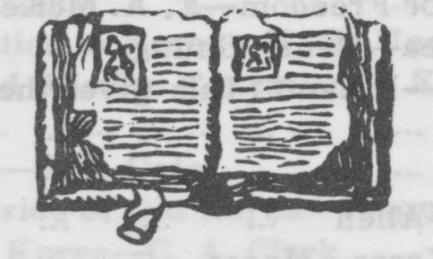 [page 184]FIFTY BOOKS ON KOREASome Suggested Readings on Korea(Nos. refer to the Numbers in the Bibliography)The following list makes no pretense of being “the best fifty books”. “Where can I find something on Korea?”is frequently asked, and lest the Bibliography be too appalling to the casual reader I have selected from it fifty titles which seemed to cover the more usual fields of interest.I. General DescriptionsMost books give something along this line. The following are nearly all quite old.1. Chosun, the Land of Morning Calm—Lowell No.10192. Life in Corea─Carles No.10273. Corea the Hermit Kingdom─Griffis No. 3904. Korea and Her Neighbours—Bishop. No. 10885. Fifteen Years Among the Top-knots─L. H. Underwood No. 17266. Passing of Korea—Hulbert No. 5277. Korea, The Old and the New—Wagner No. 2875II. HistoryNo. 9 is not only out of print but rather rare.8.	History of the Korean People—Gale No.28729.	History of Korea—Hulbert No. 51310.	The Story of Korea─Longford No. 54811.	L’Eglise de Coree─Dallet No. 10512.	The Rebirth of Korea—Hugh Cynn No. 57213.	Korea’s Fight for Freedom—F. A. McKenzie No. 57314.	The Case of Korea—Henry Chung No. 57615.	The New Korea─Ireland (This gives the Japanese viewpoint) No. 581   III. Life and Customs16.	Things Korean—Allen No.1180   17.	Village Life in Korea—Moose No. 152118.	Korean Games─Culin No. 139719.	Children of Korea—Wagner No. 130220.	When I was a Boy in Korea—New No. 143721.	Grass Roof─Younghill Kang No.1281IV. Religions22.	Korean Buddhism—Starr No. 278923.	Religions of Eastern Asia—Underwood  No. 1505V. Art24. History of Korean Art—Eckardt No. 2437  [page 185]VI. Fairy Tales, Legends, and Stories	25. Korean Folk Tales—Gale No. 34426. Korea, Fact and Fancy—Allen   No. 31227. Cloud Dream of the Nine─Gale  No. 37828. Korean Fairy Tales—Griffis   No. 34129. Omjee the Wizard一Hulbert     No. 38230. Winning Buddha’s Smile—Taylor     No. 375VII. Missions	A. Roman Catholic (in English)	31. The Catholic Church in Corea No. 156632. For the Faith, Just de Bretennieres    No. 1621B. Protestant .	33. History of Protestant Missions in Koresu—L. G.Paik No. 200134. Korea, Land of the Dawn—Van Buskirk  No. 287635. Call of Korea—H. G. Underwood   No. 177936. Korean Church and the Nevius Methods—C. A. Clark No. 200737. Underwood of Korea—L. H. Underwood No. 162038. William James Hall ─ R. S. Hall No. 160039. A Modern Pioneer in Korea—Griffis  No. 161040. A Corn of Wheat—McCully (Life of Pioneer Missionary.) No. 160641. Southern Methodism in Korea—J. S. Ryang  No. 200642. Digest of Presbyterian Church in Korea—Clark No. 188843. Day in and Day out in Korea─Nisbet. No. 189644 The Church in Corea—M. N. Trollope No. 184845. Mastery of the Far East—A. J. Brown. (See section on Missions) No. 56846. Modern Education in Korea—H. H. Underwood  No. 206547. Democracy and Mission Education in Korea—I. E. Fisher  No. 207048. The Vanguard一J. S. Gale No. 275849. Kumokie, A Bride of Old Korea—Wagner No. 277 750 First Fruits in Korea—C. A. Clark No. 2775Other Valuable PublicationsThe Korean Repository. 1892-1898, The Korea Review. 1901-1906.The Korea Mission Field. 1902-date.The Transactions of the Korea Branch of the Royal Asiatic Society 1900-date.Reports of Reforms and Progress in Chosen (Govt. Reports) 1906- date.(All the above contain a mass of valuable and interesting material.)  [page 186]AUTHOR INDEXAAdam3, Arthur─52, 85.Adams, Ed.─1983.Adams, J. E.─329, 1735,1795, 2024,        2740.Addis, C. S.─444.Allen, Horace N.─260, 269. 271, 272, 277, 312, 469, 479, 546, 1058, 1180, 1325, 1393, 1480, 1633, 1795, 2077, 2078, 2252.Allen, M. E.─1399.Allen, R. ─ 2381.An-chung-book ─ 1560.Anderson, Helen W. ─ 1889, 2045.Anderson, M. P. ─121.Anderson, W. ─ 2406.Andrews, Roy Chapman—1205,1235, 2355.Angier, H. C. ─769.Amman, F. ─1817, 1857, 2196.Amurski, N.—1224.	Appenzeller, H. G. ─ 408, 409, 431, 436, 1096, 1636, 1707.Appert, C.—1608.Arcais, A. de. ─ 1251.Arima—2613, 2623.Arnold, Chr. ─8.Asakawa, K.—497, 526, 613.Astley & Pinkerton ─ 14.Aston, W. G.—127, 134, 148, 163, 212, 213, 261, 290, 405, 1494, 2215. Atkinson, C. F.—549.Aubert, L. ─ 733.Aubertin, J. J.—1042.Aufhauser—1977.Austin, H. H.—1182, 1187.Avison, D. B.—2679.Avison, O. R. ──1328, 1795f 1908, 2046, 2054, 2082, 2039, 2112, 2133.BBaba, T. —420.Backhausen, A. —824.Backman, B. —2463.Baelz, E.—543, 1350, 1387, 2482. Baird, Annie L. A.—185,1830, 2764. Baird, Mri R. H.—1999.Baird, Mrs. Wm. M. ─1903, 1922,       1938.Baird, Wm. M. ──176, 215, 220, 229, 1323, 1648, 1649, 1795, 1968, 1975, 2022.Baldwin, E. F. ──622.Barnes, Annie M.─2754, 2757.Barrett, J. ─ 687.Bars tow, M. ──908.Baty, T.──1460.Baudens, G.─1007.Baudry, Abbe F.──73.Baumaget, T.──1595.BnumanD, F.──2451.	Beaulieu. P. L. ──682, 795.Beck, F. M.—557.Becker, k. L.—2023, 2062.Beicht J. ─2595.Belcher, Capt, Sir. E.─51.Benson, Stella—2882.Bercovitz, Z. —2149, 2704.Bergman, G.─1889.Bernadou, J. B. ─1290.Bernheisel, C. F.─317, 562. 1821. Bernheisel, Mrs. C. P.─1846, 1853, 1913, 1949. Best, Margaret─1795, 1881. Biederwolf, W. E.─2119.Bigelow, p.─1255.Bigger, J. D.─2111, 2695.Billings, H. T.─1822,Bingham, J. A. ─2207.Binyon, L.─2429, 2433.Bishop, C. W.─1531.Bishop, Isabella B. ─1076, 1088, 1678.Blair, Wm. N.─1780, 1892, 1909, 1943, 1962, 1976. Blair, Mrs. Wm. N. ─1853, 1881.Blakeney, W. ─1117.Blakeslee, G. H.─546, 626, 760, 1767.Blakiston, T. W. ─2727.Bland, J. O. P. ─955, 1441.Bliss, E. M.─1782.Bogolepow, M. A. 1254.Bonar, H. A. C. ─1254.Bonwick, Catherine,─ 1630Boots, J. L.—2143, 2723.Bouiger, U. C.─ 657.Bouquet, F. M. — 1622.Bourdaret, E. ─ 473, 1130.Bovaird, David. ─ 1861.Bowman, N. H.—2612, 2611.Bowser, H. C.─1237.Boyd, J.—463.Bradt, C. E.─1820.Brandt, M. von-551, 670, 671, 1115, 1185.Breber, P. T. ─ 571.Bridge, C. A. ─ 113.Brieux—1213.Brinkley, F.─1082, 2452.Brockman, F. M,—1487.Brooks, N.─392,Broughton, Capt. W. R.—20, 21.Brown, Arthur J. ─ 520, 521, 568,	583, 724,::806, 825, 1151, 1152, 1870, 1496, ::1614, 1616, 1719, 1736, 1749, 1751, 1785, 1992, 1997, 2153, 2155, 2156, 2157, 2182,Brown, F. 1844, 1871.Brown, M. E. ─ 2506.Brown, W. A. ─ 2606.Bruen, H. M. ─2086.Bruen, Mrs. H. M. ─1846, 2060.Brumbaugh, T. T. ─1456.Brunn, P.─2278.Brunner, Ed. Des.─1981.Bryan, J. J. ─531.Buchler, Ed. ─1263.Buckingham, P. C.─1011.Bulkley, L. D. ─ 1791.Bunker, Annie E.─1313.Bunker, D. ─2011.Bunsen, M. von─1215.Burkwall, H. O. T. ─ 1119.Burnett, C. ─1246.Burton, Margaret ─1612.Burton, Wm. ─2460.Bushby, H. N. G. ─685.Busteed, J. D. ─1308.Buttes, A. S. ─2726.Buttner, F. ─1787.Butts, Alice M. ─1903, 1921.Buxton, Noil ─966.Byram, Mrs. R. N. ─2128.Byrne, P. J. ─1588.Cable, E. M. ─2499.Callahan, J. M. ─ 605.Campbell, C. W. ─1034, 1041.Campbell, E. L. ─1930.Campbell, Eliz. M. ─1792, 2115Campbell, Sir John─16.Cannon III, James ─ 1964.Canton, Wm. A. ─ 1801.Carden, Wm. A. ─ 163.	Cardot, Jules ─2528.Carles, W. R. ─1009, 1014, 1016, 1022, 1027, 2471.Carletti, F. ─ 9.Carpenter, F. G. ─1032, 1080, 1268, 1288.Carter, T. F.─256.Carus, P.─1137.Casoniwicz, I. 1512 IIICasserly, G. 1146.Cate, W. R. ─ 2688, 2690.Cavendish, A. E. J.—1049.Cazelet, E.—2264.Chaille-Long-Bey—1033,1202, 1289, 2408.Chaix, E.—70Chamberlain, Basil H.—153.Chang-yoo—1427.Chantre, E.—473.Chapin, W. W. ─ 1191.Chardin,P. P.—2447.Charlevoix, P. Fr. de—10.Chau-Ju-Kua——2333.Chaudoir, Baron S. de—47.Chavannes, Ed ─ 419, 2481.Chester, S. H. ─ 1688.Cheval, E. J,─ 78.Chevalier, H. 1483.Chey, S. J ─ 1965Chiba ─ 2712.Child, R. W. —899.Cho-In-Mo—1426.Cho-Sung-Ha—1232.Choi-Chiwon—347, 367.Chough, P. O. 1626.Choy, Paul D. ─ 2673, 2684, 2689.Christ, H.—2535.Chung, Henry—565, 576, 637, 638, 891.Cipolla, A. ─ 1259.Glaparede, A. de — 113.Clare, Sister Mary—2577.Clark, A. H.—2743.Clark, C. A.—1795, 1884, 1888, 1975, 2007, 2775.Clark, Elmer T. ─ 2003.Clark, F. E. ─ 1493.Clark, J. H. —1054Clark, J. T. C ─ 1225.Claudel, P. ─ 381.Cleland, F. F. ─ 1889, 1892.Clement, E. W. ─ 544, 582.Coatsworth, E. J. ─1234.Cockrane, R. G. ─ 2145.Cocks, Richard─391.Cohn, Wm.─2423, 2497.Colbran, Christine─1104.Coleman, F. ─ 1222.Collier. Price ─ 837.Collyer, C. T. ─ 1499, 2275.Collyer, G. H.─1134.Colquhoun, E.─1112.Considine, Rev. J. J.─1573.Conwil-Evan, T. P.─ 966.Cook, Mrs. W. T.─1986.Cooper, K.─1876.Corbach, O.─785.Cordier, H.─273.Cordonnier, E. L. V ─549.Corfe, Bishop C. J.─ 184, 1669, 1696, 1703, 1709, 1760.Cotes, E.─762.Cotton, A. D.─2741.Coulson, C. J. ─ 1189.Courant, Maurice ─ 214, 231, 264, 291, 292. 456, 1103, 1194, 1485, 2440.Covington, H.─1931.Cowan, Frank, 146.Craig, A. L. 1295.Cram, W. G. ─1924, 1925.Crane, J. C.─1988Cremazy, L.—609, 616.Crothers, J. Y.—1879.Crow. Carl-1412.Crozier, Wm.—2200.Culin, Stewart ─ 1302, 1332.Curtis, H. P.—1777.Curtis, Raymond ─ 2306.Curzon, G. N. ─ 659.Curzon. Marquess ─ 1260.Cutler, M. M.─ 2097.Cynn, H. C. ─ 2640.Cynn, Hugh W. ─ 572. DDalin, S. ─973.Dallet, Ch.─105.Dalmen─1565.Daniel, T. H.─2618.Danner, L─2130.Daugny, J.─814.Dautremer, J.─2341.D’Avernas, P. Knut.─2666.Davis G. T. B.─1803, 1818, 1840.Davis, J. B.─1776.Day, Dwight H.─1861.De Forest, J. H.─828, 2162.De Fort, Rene─1197.Delpech, Jacques─1554.Oemaoge, F.─1388, 1550, 1572.Dealing, C. S.─1282.Dempster, A.─624.Dening, W.─404.Dennett, Tyler─646, 647, 651, 872, 962.Denny. O. N. ─590.Des. Brunner, Ed.─1981.Desire, P. ─1594.	Deydou, Abbe ─1596.Dickens, F. V.─416.Diffendorfer, R. E. ─1358, 1740.Dinwiddie, W. ─ 492.Diosy, A. ─ 458, 667.Dixon, R. B. ─1450.Dodd, E. M.─2128.Doeger, W.─1265.Dolph, Fred A.─641, 945.Douglas, R. K.─1321.Drake, H. B. ─ 1285.Du Halde, P. B.─ 12, 13.Ducrocq, C.─1123.DumouIin, J.─1248.Duncan, Chesney─402.Dunn, W.─490.Dupont, M.─2431.Duval, J. D. ─ 668.Dwight, H. O.─1870.Dye, Wm. M.─2237, 2245, 2250, 2251.Dyukov, ─1168.EEastlake, F. W. ─ 439.Eckard, L. W.—1645.Eckardt, P. Andreas—169, 192, 193, 251, 379, 383, 884, 1509, 1510, 1557, 1570, 1585, 2398, 2436, 2437, 2504, 2505, 2511, 2512.Eden, C. H. —122.Edkins, J.—198, 219, 221, 223, 226, 230, 410.Eddy, Sherwood—1843.Edgerton, Faye—1903.Eissler, M.—1227.Elias, P.—1198.Elisseev, S.—2502.Ellington, Karl J. —2404.	Ellin wood, F. F.—1639.Ellis, H. —46.Ellis, W. T. —744, 751, 790, 1771, 1828, 2166.Emerson, Gertrude—875, 1218, 2352.Engel, G.—315, 316, 318, 319, 322, 324, 328.Enshoff, D.─ 342, 1548.Erdman, Charles R. —1917.Erdman, W. C.─ 1880, 1952.Erdman, Mrs. W. C.—1846.Estey, E. M. —1764.Everett, Marshall—523, 524. Eversole, F. M.—2068.FFairchild, D. —1438.Fane, R. P.—951, 2199.	Fassett, J. S.—701.Favart, Ch.─1342.Faulkes, W. H.—2116.Feddersen, Martin—2466.Fenellosa, E. F.—2415.Fenwick, M. C.─1809, 1874, 2254.Few, Carrie L.─1889.Fischer, A —1556, 2413.Fisher. F. B.—1221.Fisher, J. E.─2070.Fison, E. H.—1797.Flesher, H. G.─ 1300.Fletcher, A. G.—2113, 2120, 2126, 2129, 2133, 2142.Follwell, E. D.─1331, 1338.Fomenko, S.─1199, 1408.Foote, Minisier─587, 2208, 2209, 2210, 2213.Foote, W. R.—1910.Forbs, F.—2517.Ford, D.—1086.Foster, John, W.—690.	Forsythe, W. H.1765.Foulk, Geo. C.─1011, 2222, 2223, 2224.Found, Norman.—2722.Fourer, E.—1067, 1539.Fowler, Henry—2725.Franck, H. A.—971, 1262, 1253, 1447, 1448.Frandin, H.—1204.Franke, O.—343.Fraser, E. J. O.—2881.Frazer, Everett—395.Frescura, B.─2320.Frodsham, Bishop─898.Frois, P. Luigi—3.Fujisawa, R.—2340.Fukuchi, M.—2592.Fukumachi,—2661.Fulford, H. E.—1026.Furayama—2712.GGabelentz, G. von D.—209.Gale, James Scarth—162, 172, 183, 206, 225, 234, 250, 252, 255, 344, 374, 378, 425, 432, 434, 474, 873, 1035, 1078, 1085, 1176, 1249, 1278, 1292, 1307, 1327, 1336, 1345, 1363, 1402, 1486, 1487, 1615, 1629, 1651, 1711, 1769, 1794, 1795, 1798, 1886, 1899, 2040, 2096, 2485, 2758, 2872, 2873.Gale, Mrs. J. S.─1853.Gallegher, P.—946.Gardner, C. T.─1066, 2443.Garis, F. de─2599.Gaubil, A.—1087.Geare, R. I.—2454.Genthe, S.—1153.Gerdine, J. L ─2178.Gibbons, H. A 567.Gifford, D. L.—1036, 1084, 1303, 1470,1593,1599,1683,2010, 2032.	Gifford, Mrs. D. L.─1059.Giles, H. A. ─1272.Gillett, P. L.─1406.Giliis, Harriet W.─1881.Gilman, P. S. —2378.Gilmore, Florence—1621.Gilmore, G. W.─1040, 2862.Gilunay, G.─607Giraud, G.─1407.Gleason, Geo.─956.Glover, Eobt. H.─1944.Gluniche, G. H. R.─1364.Goldie, F.—111, 112.Gollier, Theo.—786, 1392.Gomez, P. Pietro—1, 2.Goold-Adams, H.─1038.Gordon, E. A.—1504,1608,1511, 1529.Gordon, H.—423.Gordon, Mrs. W.—1233.Gorrini, G.—413.Gottsche, Bertha—2495, 2496.Gottsche, S. C.─1021, 2579, 2580.Gould, Charles,—1013.Gowland, W.—2475.Gracey, J. P.—1671.Grant, W. D.—1:21.Graves, J. W.—935.Graves, L.─ 934, 1242.Grebst, W. A.─1201.Green, Marguerite─2783.Greenbie, S.—908.Greey, F.—2452.Grierson, Robt.—709.Griffis, W. E.—118, 143, 263, 341, 386, 390, 560, 566, 660, 662, 666, 695, 704, 804, 889, 1020, 1030, 1045, 1070,1118, 1436, 1609,1610,	1732, 2076, 2405, 2424, 2770.Grigsby, Joan—2784.Grimes, E. B.—2059.Grinnell, Walton—92.Griswold, H. D.—1903. Gruenfeld, E.─849, 1220.Gubbins, J. H.—579. Guggenheim, P.652.Gulick, Sydney L.─1929. Gundry, R. S.─ 417, 1002, 1006, 1024, 1052.Gurney, W. N.—2788.Guthaphel, M.  L.─2769.Gutzlaff, Charles,—35, 37, 40, 42.HHaak-Karscb, F.─311.Hachisuka, M. U.─1272.Hackel, E. —2525.Hachman, H.—1501.Haddo,─654.Haegeholz, W,—1206.Haguenauer, H.—2428.Hakluyt Society—4, 5, 391.Halde, P. F. B. Du—12, 13.Halkin, J.─1116.Hall, Capt. Basil—24. 25, 26, 27.Hall, Ernest F.546, 1393, 2018.Hall, J. C.—1004.Hall, R. B.─1269.Hall, Rosetta S.─1413, 1600, 2615, 2622, 2699.Hall, Sherwood—2721.Hallet, H. S.─676.Halot, Alex.—1400.Halsey, A. W. 2104.Hammlf Hendrik—6, 7, 11, 14, 15. Hamilton, Angus—1133, 1187. Hamilton, F. E—2066.Hamlin, Fred—2879.Hamm, M. A,─1062, 1142.Hannah, I. C.─462, 547.Hanneken, C. V.—441.	Hanover, E.—2463.Hara, a —2632.Hardie, R. A.—2023.Hard wick, J. W ─1333.Harris, M. C.—1768, 1813, 1860. Harris, N. D.—988.Harrison, E. J.─808.Hartman, L. O─1855.Hartness, Marian-1963, 1978. Hartshorn, W. N.—1805.Hatch, E. F. G.—697.Hauchecorne, A.2366.Haushofer, K.─2343.Have, J. J. ten—493.Haviland, W. A. de 2312.Hawes, C. H.─1128.Hayasaka, I.2593, 2597.Hay den, R.─977.Hayes, A. A.— 152.Hayes, Louise B.─1955, 1957, 1985.Heard, A. D.—656.Hedges, F. H.─994, 1273, 1277, 1455.Hefele, K.—1125.Helmersen, P. A.—82.Henkle, R. 911.Hensley, W. B.—2517.Herbert, Lady─93.Heron, J. W.─2078.Hershey, A. S.─617.Hesse-Wartegg, E. von-684, 729, 1065.Higgins, D. F. ─2596.High, Stanley─1250, 1993.Hillier, W. C.─491.Hirobumi, L─773.Hirst, J. W. ─1267, 2122, 2630.Hirth, F.─2333.Hoang, Alex. ─1575.Hobson, R. L. ─2464.Hoch, R. 1631.Hodges, C. H. N.─1865, 2027.Hodges, J. W.─161, 164.Hoffman, A. 2304.Hoffman, Mrs. C. S.─1837.Hoffman, J.—45.Hoffman, K. 1842.Hoffmanstbal, E. von—1214.Holdcroft, J. G—1975.Holdcroft, Nellie C.─1950, 1998.Holmes, Burton─1149.Hong-tjong-ou—266, 285, 1483.Hong-yang-ho—870, 371, 1523. Honsinger, W.—2778.Hopkirk, a C.─2117.	Hornbeck, Sf K.—870.Hoshino, T. ─2364.Hosoi, H. —982.Hough, W.—1335, 1341.House, E. H.—120.Howard, B. D.─1046.Howortb, Henry—116.Hsu, C. Y.─663.Huber, M. —1164.Hubert —1624.Hulbert, A. B.─2755, 2766.Hulbert, H. B.─203, 217, 222, 227, 238, 244, 276. 282, 284, 295, 304, 382, 428, 450, 513, 527, 672, 703, 777, 871, 921, 1099, 1100, 1310, 1315, 1446, 1481, 2158, 2160, 2258, 2280, 2410, 2608, 2780.Hullu, J. de—1223.Hulst, Mgr.—1591.Humphreys, M. G.─1105.Huneta—2625.Hunt, Rev. Charles•—2439.Hunt, Frazier—968.Hunt, J. H.—1324.Hunt, Mrs. W. B.—1881. Huntington, Ellsworth—1262. Hyndman, H. M.—895.IIchihara, M.─2448.Ikeda, T.─2396.Imbault-Huart, Camille-140, 181. Imbert, Mgr.─30.Immanuel, F.─830.Inouye, Jukichi─445.Inouye, K.─ 2583, 2689.Ireland, Alleyne─581.	Ireland, W. W.─422. Irvine, Wm. I.─2382. Ishizuka,Rizo.─2375.Ito, T.─2540.Ivanoski, A. P.─2161. Iyenago, T.─844.Izumi, T. 1458.JJackson-2862.Jaisohn, Phillip.─2241, James, H. E. M.─1028.Jametal, M.─2205.Jaquet, Perrin─632.	Jeffreys, W. H.─2605. Jenks, 3. W.─894, 902. Jenings, F. H.─1361.Jerningham, Sir H.─1113.Johnson C. 1775.VIIIJohnson, W. F.─869.Johnson, W. O.─2088.Jones, Consul─387, 2211.Jones, George H.─170, 204, 211, 228, 268, 275, 294, 298, 406, 442, 451, 462, 460,464, 478, 1317, 1330, 1384, 1394, 1488, 1597, 1601, 1699, 1721, 1725, 1731, 1779, 1793, 1802, 1862, 1867, 2247. Jones, M. B.─1304.Jordan, D. S.─840, 918, 2745, 2746.Jourdan, H. P.─56.Jouy, P. L.─2453, 2742.Junkin, Wm. N.─430.Just, Sr. Mary─1581.KKada, Naoji─2374. Kains, M. G.─2338. Kakama─2620. Kalff, S.─1216.Kanazawa, M.─166, 168, 248, 249. Kang, Younghill─2789.Kann, R.─507.Kaseki─167.Katayama, S.─2384.Kate, H. ten─793.Katsumi,Kuroita─2430.Kaufman, O.─972.Kavanaugh, J.─716, 1209.Kawakami, K. K.─789, 833, 857, 1806.Kawamura, Yakeji─2377. Kawata, T.─1261.Kazan, F.─1403.Keane, A. H.─536, 1000, 1072, 1287, 1343.Kearns, K. E.─1738.Keeler, R. S.─1802.Keir, R. M.─1212, 2342.Keith, Elizabeth─2432.Kellog, Amy─1827.Kemp, E. G.─1188, 1815. Kemperman, P.─114.Kendall, C. W.─879.Kenmure, Alex.─280, 1684. Kenmure, Mrs. A.─1598.Kennan, Geo.─725, 726, 791, 1148, 1371, 1372, 2172.Kennedy, J. R.—826. Kennedy, M. D.─984, 2388.Kenny, W. 999.Kerr, Grace—1846.Kessel, J. F.—2681.Kim, Andre K.─49, 50. Kim, D. S. ─177, 2373.Kim, F. Y.—1454.Kim-Man-Chong─378. Kim, M. S.—2698.Kim Sungsil-1953.King, P. H. 2335.King, W. R.—1820.King-Hall, Stephen─1256.Kinnosuke, A.—751. Kinscott, J,─1279. Kinsler, Helen C.─1958.Kinsler, Marion—1984.Kirchoff, A.—1053.Kirtland, L. S.—1267.Kittredge, H. E.─1773.Klaproth, J .—31, 33, 39.Klautke, P.—1273.Knapp, A. M —798.Knochenhauer, B, —1111,Ko-Piung-Ik—334.Kobayashi, H.─2633, 2634, 2654, 2712.Koganei, Y. 2602.Kolokolnikov, V.—1184.Komatsu, Midori─834, 2181.Koo, Byron—2679, 2687, 2710. Koons, E, W.—1834, 1946, 2023, 2034, 2050, 2346, 2500, 2877.Korff, N. A.─2286.Korylin—2473.Koto─166.Koto, B.─2582, 2585, 2586. Kraaiz, C.─2272. Krahmer─499.Kramer─102.Krausse, A.─461.Krebs, Eoglbert 1589.Krebs. W.─433.Krillov, V. N.─171, 2611.Kroebel, E.─1183.Kubo─2628, 2636, 2637.	Kugimoto, Tajiro─2371. Kummel, O.─2435. Kuner, N. V.─2288, 2336. Kuno, Y. S.─953. Kupchinski, F.─811. Kupenthal, G. ─2518. Kuroda, N.─2748.Kuropatkin, Gen. —542.Kwun─2634.Kwun-Sang-Yong─1461.LLabroue, H. ─ 1389.Lacouperie, Terrien de─208, 2469.Lacy, J. V. ─2075.Ladd, G. T.─546, 772, 841, 858, 867, 1393, 2321, 2356.Laguerie, V. de ─ 481, 696.Lambuth, D. K.─ 1766.Lambutb, W. R.─1784.Landis, E. B.─278, 288, 448, 455, 535, 1322, 1326, 1329, 1334, 1339, 1473, 1474, 1477, 1478, 1479, 1482, 1484, 1490, 2249, 2603.Lane-Poole, S. ─ 416, 470.Lanmann, C.—388.Lannelongue, O. M.─816.Laugel, H.─1141.Launay, Adrien—1537, 1540, 1543, 1559, 1578.Lawden, C. S.—1439.Lawrence, E. W.─1638, 1661.Lawton, L.─一560, 838, 839.Lay, Arthur, H.─ 245, 1401.Lee, F. S.─2667.Lee, Graham—1094, 1664, 1794, 1826.Lee, S. S.─779.Lee, V.─1240.Lee, Y. S.─ 2711, 2716.Leech, J. W.—2731, 2733, 2734, 2735, 2736f 2737, 2738.Legge, J.—259.Legrand, A.─1162.Legras, A.─57.Lenfant, C.─65.Leroux, G. ─498, 2414.Leveille, H.─2522, 2523, 2524, 2533, 2536.Levon, H. 1451.Levie, J. K.─2144.Lewis, H. F. M.─1110.Lewis, Margo Lee─2069.Ley, Mrs. C. P.─ 1941.Lievre, D.─2292.Li, Kolu─975.Lindsay, Capt. A. B. —542.Ling, Koei—123.Linthicum, R.—506.Lloyd, Arthur─1506.Lockhart, J. H. S. —2441, 2442. Lodygin, V. F.—2339.London, Miss’ry Soc.—72.Longford, J. H.─486, 548, 2206. Loomis, Clara-1623.Loomis, Henry—1682, 1790.Low, A. M.—758.Lowell, Percival—399, 1019, 1466.Luckett, Mrs.—1881.Ludlow, A. I.—2095, 2105, 2461, 2616, 2629. 2631, 2641, 2642, 2643, 2646, 2647, 2648, 2649, 2654, 2655, 2659, 2667, 2670, 2676, 2682, 2689, 2691, 26S3, 2709, 2715, 2719.	Luskod, Count—767, 1165.Luther, Ida. R.—1838.Lutz, Mrs. IX .N.—1969.Ludlow, Mrs. A. I.─ 1837,1923.Luigi, G. de─817.	Lynch, Geo.─607.MMcCarthy, D. A.—1538.Maclay, R. S.─1665, 1672. MacClintock, S.—754.McConnell, Charles M.—2878. McCormick, Fred—446.McCrae, L.—1890.McCully, Elizabeth, A.—1606, 2881.McCuDe, Geo. S. —1846, 1855, 1891.McCune, Katherine Ann─1948.McCurdy, Mrs. J. R.—1914. Macgowan, D. J.─2235, 2472.MacKeuzie, A R.—578.McKenzie, F. A.—516, 522, 538, 541, 573, 732, 774, 917, 947,	2707, 2708, 2720. Martin, W. A. P.—1069. Mason, O. T.─2407. Matheson, R. O.—995. Matthews, A. M.—2005. Mathews, H. S.—2005. Matsumoto, N.─257. Matsunaga, T.─2347. Maxey, E.—807, 1386. Maxse, F. I.─665. Maxwell, J. P.—2702. May, W. A.—488. Mayers, F. W.─96. Meserve, H. S.—1147.MacKenzie, J. N.—2127, 2137, 2138, 2139.	Metchnikoff, L.—139. Metz, C. M.─2746.McKenzie, W. J.─1309.McLaren, W. W.─554.McLean, W.─1011.McClellan, R. A.─2273.McLennan, A.─880.McLeod, John—22, 23.McLeod, N.—136.	Michener, C. K.─886.Michie, A.─1043.Midzuno, Rentaro—2197.Millard, D. W.—731, 787, 1390.Miller, E. H.—2051, 2067.Miller, F. S.─308, 1073, 1074, 1075, 1991, 1996.McPherson, Consul—70.Madrolle, J.─1200.Maget, G.—129.Mair, R. J. B.—681.Maisondeau, N.—1175.Malan, Dr.—202.Marceron, D.─1055.Margarief—2473.Marlem, E. von—2729.Marshall, Ed. A.─1759.Marti, A. G. Y.─1181, 1193.Martin, H.─ 656.Martin, Newell—2185.	Miller, H. A.—950.Miller, Hugh—1459.Miller, L. M.—2741.Miller, Lulu A.—1877.Miln, Louise J.—1057.Mills, E. W.—2594.Mills, J. N. —1918.Mills, R. G.─2567, 2604, 2606, 2607, 2609, 2616, 2619, 2620, 2621, 2623, 2624, 2625, 2626, 2627, 2628, 2630, 2632, 2633, 2634, 2635, 2636, 2637, 2638, 2639, 2651, 2652, 2660, 2661, 2668, 2675, 2677, 2697.Martin, S. H.—2696, 2701, 2705,	Minobe, Shunkichi—2369.Minutoli, M 7.Miresu, M.─18.Mitsukawa, K. 976.Moffet, S. A. ─218, 1039, 1641,1647, 1660, 1654, 1656, 1662, 1772, 1795, 1902, 1975, 2021.Moffet, Mrs. S. A, ─1881.Moidrey, P. J. de─1546.Mollendorf, O. F. von─2861.Mollendorf, R. von─1632.Montaru, Ens.─58.Montgomery, B. ─1196, 1217.Moore, J. E.─881.Moore. J. Z. ─1802.Moore, R. E.─1652.Moore, S. F.─1129,1337,1602,1753, 1754, 1762.Moose, J. R.─719, 1159, 1378,1397, 2017, 2289.Mori, T.─2568.	Moriya, Hideyo─2372.Moriyasa─2613, 2623, 2627.Morris, C. D.─1155.Morris, J.─ 414.Morrison, G. W.1010.Morse, E. S.─1081.Morsel, F. H.─447, 1060, 1109, 2233, 2240, 2246, 2259.Mott, Joha R. ─ 1717.Mouchez, Lieut—53.Mowry, Mrs, E. M.─1932, 1956. Muhlensteth, J. H.—2276.Muirs, J.─ 135.Muller, F. E.—1228.Muller, F. W. K.─376.Murdock, J.一553.Mury, F.—728.Mutel, Rt. Rev. G. C.─1547 .Muzio, C.—1243.NNachod, Oskar, 2869.Nakai, T.─2530, 2531, 2532, 2536, 2538, 2541, 2545, 2547, 2548, 2549, 2562, 2563, 2564, 2565, 2566, 2569, 2570, 2571, 2572, 2573, 2574, 2575, 2576.Nakarai, K.─954.Nakaro, S.─983.Nedachin, V.─1377, 1549, 1555.Neil, H.─523, 524.New, Ilhan─1281.Newell, H. B.—2146.Newland, L. T.─1457, 1974.	Newman, E. M.─1239.Neziere, J. L.─1140.Nisbet, A. M.─1896.Nishiwada, K. ─2243.Noble, Harold J.─2870.Noble, M. W.─1851, 2763, 2771.Noble, W. A.─1720, 1868, 1912.Nocentini, L.─154, 1051.Noguchi, T.─1359.Norman, H.—658, 663.Norman, I. ─960.Norton, A. H.─2107.Northrup, H. R.─ 418.OOettingen, Von─2308.Ogura, S.─175.Oh Han Yong─2700.Oh-Seung-Kun─1121, 1173, 1383. Ohlinger, Bertha S.─ 411, 1037, 2080.Ohlinger, F.─160, 207, 262, 1044, 1468.	Ohmura, T.—2399.Oisen, J. F.—2256.Okada, Yachiro─2749.Okamoto, Hanjiro─2750, 2751. Okuma, S.─742, 743.Oldham, R.─76.Oliver, D.─76.Ollhevski, M.─2316.Omori, F.─2595.Oppert, E.─142, 1093.	Osia, N. H.─2776.Osuga, J.─942.PPage s. Leon─83, 2860.Paik, L. G.─2001.Paik, T. S.─2718.Pak Rikchun─985, 1443, 1444.Palmer, B. J.─1274.Palmer, F.─494, 537, 1284.Parker, Consul─2227.Parker, E. H.─199, 210, 400, 403, 1097, 1320, 1536, 1541.Parrer, R. J.─1126.Parsons, E. C.─1702.Paschen, W.─782.Pascoe, C. H.─1708.Faton, F. H. L.─1824.Patterson, J. B.─2644.Paullin, C. O.─630.Peary, R. B.─1098.Peffer, N.─925, 926, 936.Pelka, O ─2426.Pelley, W. D.─909.Pentecost, G. 1734.Perigny, M. de─1163, 1195.Perouse, La─18, 19.Perry, Jean─1611, 2761, 2767, 2768. Pesotski, V. D.─809, 1404.Peters, Jos.─1571.Peters, V. W.─2004.Petrucci, Rafael─2546.Peuvrier, A.─200.Pfister, P.─1546.Pfizmaier, A.─63, 79f 108, 109.	Phillips, C. L.─1872, 1960.Phillips, Mrs. C. L.─1837, 1892.Piacentinif Abbe─1592.Pichon, Abbe─77, 93.Pierson, A. T. —1637, 1812, 1814, 1961.Pieters, Albertus─851.Pieters, A. A.─1154, 1157, 2774.Pieters, Mrs. A. A.─1853, 1920.Pike, H. Lee M.─2760.PigKott, (?)─151.Piggott, F. T.─797, 2507.Pimodan, Comte de─1102.Piatt, John─2455.Planchet, Ed.─1008.Pletner, O. ─2393.Podstavin, G. V.─186, 188, 338.Pogio, M. A.─1064.Poitouf L ─137.Ponting, H. G.─1144.Porte, R. T.─2403.Powell, E. A.─961, 964, 967.Pratt, James B.─1533.Preyer,─854.Price, M. T.─1945.Price, W.─1411.Probsthain, Arthur─2868.Purviance, W. C.─2610.Puzillo, 107.Pyun, Y. T.─1532.Pszdneyef, D.─2318.RRabinovitch, M. O.─2287. Rackman, B.─2459.Ramacca, M. G. di─768. Ramsden, H. A.─2446, 2449. Ramsonnet, E. von─87.Ratzee, F.─133.Rea, G. B.979.Rees, J. D.─2025.	Rehn, J. A. S..─2739.Reid, C. F.─1685.Reid, J. M.─1231, 1671. Reid, W. T. —2108.Reiner, Mrs. R. O.─1881. Reischauer, C.─513. Remousat, Abel─28. Renard, Abbe─100.Reventlow, E. zu─525Reynolds, Ella─1462, 1463, 1464.Reynolds, W. D.─1676, 1676, 1757. Rhee, S. M.─888.Rhodes, H. A.─1947.Rice, S.─992.Richards, J.─54.Richthofen, Baron von─124, 421.Ridel, Mgr.─1544.Ridpath, J.─545.Riess, L.─340, 825.Roaaow, P.─739.Robbins, h. R.2684.Robinson, C. H.─1856.Robinson, J. C.─939.Rockbill, W. W.─515, 610, 1467, 2333.Rockwell, N. S.─1802.	Roe, Chungsil Yhan—2068.Rogers, J. M.─2678.Ronftldshay, Earl of─1179.Roosevelt, K.─1258.Rosenberger, E. T. 2134.Rosny, L.de—60, 61, 64, 71, 98.Ross, C.─1452, 1866.Ross, Mrs. C.─1853.Ross, John─110,121, 141, 179, 1640. Rossetti, Carlo─475, 1122, 1127. Rossi-Toesca, V.─818.Rothweiler, L. C.─2009.Rowland, C. A.—1850.Roxby, P. M.—2379.Rufus, W. C.─1415, 1421, 1430, 1530, 2035, 2487, 2488, 2489, 2752, 2753.Ryaner. J. S.─2006.SSachot, O.─106.Sailer, T. B. P.─2041.Sainson, C.─424.St. John, Capt. H. C.─135,149.Saito, H.─832.Saito, K.─2537.Saito, Viscount Minoru─922, 981, 2369.Saito, M.─991.Salmon, Ch.─1590.Salvadori, T.─2730.Salzmann, E. V.─819, 821.Sanders, Eliz.─1853,Sands, W. F.─518, 2871.Sansom, G. B.─2438.Santaro─580.Sanyo,  Rai-95.Sarlandiere, Le Chev.─29.Satow, Ernest─95, 128, 153, 196, 197, 1471.Sauer. C. A.─194.Saunderson, H. S.─1300Savagc-LaDdor, A. H.─1047, 1056.Sawley, C. M.─1101.	Schalek, Alice─380, 1266.Schaug, M.─1083.Scherzer, F.─123, 258, 1013.Schlegel, S.─415.Schley, Admiral─508, 509.Schofield, F. W.─919, 2640.Schultz, G.─1967.Schultze-Bahlke, G.─ 784.Schulz, K.─2587.Scidmore, E. R.─876, 1114.Scott, James.─157, 180, 224, 265. Scott, J. B.─643.Scott, Mrs. Robertson─928, 931, 1442.Scranton, M. F.─1673, 1692. Scranton, W. B.─1079, 1667, 1686, 1715.Seaman, L. 495.Sekino, Tei─2483, 2484.Senko-Bulany, M.─2310.Seu.Ring-Hai─2786.Shannon, E. V.─2698.Sharp. Eliz.─2000.Sharrocks, A. M.─2094.Sharrocks, Mrs. A. M.─1837, 1853.Shaw, E. R.─1107.Sheldon, 1409.Sherrill, C. S.─923.Shiba, S.─585.Shim, U. S.─2635.Shiga, K.─2692.Shirokogorff, S. M.─2665.Sidebotham, R. H.─1158.Sidehara, T.─477.Siebold, Ph. Fr. von─34, 43, 443.Smith, A. 286.Smith, D. Warren─2262.Smith, F. H.─860, 938, 1869, 2033,Smith, F. P.─89.Smith, H. B.─2265.Smith, M.─1527.Smith, R. K.─2109, 2124, 2608, 2703. Smith, Mrs. R. K.─1881, 1907, 1940, 2106, 2110.Smith, S. T.─2422.Smith, W. E.─1169, 2293, 2296.Snyder, J. O.─2745.Snyder, H. Y.─2131.Soltau, Mrs. D. L.─1937.Soltau, T. S.─1873.Sonsg, C. Y.─195.Song, J. H.─779.Sousa-Aranjo, H. C. de-2706.Speer, Robt. E.─699, 1680, 1713, 1728, 1852, 1861, 1973, 2150. Speer, W.─97.Speshnev, Capt. H. C─1174. Stahl, ─2204.Starr, Frederick─1319, 1521, 1522, 2450.Stead, Alfred─496, 693, 700, 1346.Steadman, F. W.─1642, 1741.Stevens, Blanche─1892, 1970.Stevens, W.─656.Stevenson, F. B.─913.Stidger, W. L.─2198.Stites, F. M.─2656.St. John, Capt. H. C.─135, 149. Stock, E.─1693, 1893.Stoddart, A. M.─1150.Stokes, M. B.─189.Stone, Jabez─1276.Story, Douglas─761.Straight, Willard─530, 1224.Streeter, A. H.─2141.Strumpfel─1788, 2093.Summer, J.─1465.Sung-Hyun─345, 348, 368.Surugne, R.─862.Suzuki, Takashi─905, 2191.Swallen, W. L.─1311, 1716, 1823,         2012.Swallen, Mrs. W. L.1853.Swearer, W. C.─1604.Swinehart, M. L.─1897,1935.Swinehart, Lois, H.─2779, 2782, 2785.Swilzer, M.─1971.TTaczanowski─2732. Takeda, H.─2536. Tamai, K.─677.Tanaka, S.─2613, 2623, 2626, 2745. Tayler, Constance─1132.Taylor, Charles M.─375.Taylor, W. W.─2383.Tschang, P. M.─514.Tschen, HoBhien─645.Teal, G.─2467.	Terauchi, Vt. M.─1187.Terriou, 634.Terry, B. P.─1136, 1208.Thery, E.─2313.Thiess, F.─2307.Thomas, Rev.─68.Tietjens, Mrs. E. S. H.─1264.Timkowski—32.Tinlingt Christine I.─1905.Tisdale, Alice─1241.Tokuda─1190.Tomaka, Shigeho─2744.Torii, R.─2601.Tostaing, Vte. de─75.Tournaford, Paul─1015.Traulz, F. M.─1257.Treat, Pay son J.─957, 996.Trieschman, Helen F.─2055.	Tristam, B.─2728.Trollope, Mark Napier—468, 554, 575, 1514, 1602, 1681, 1694, 1799, 1848, 1976, 2203, 2561.Tronson, J. M.─55.Tsorn, I. A.─1764.Tsuboi, Shogoro─1192.Tsuda, Noritake─2458.UUmehara, Sueji—2502.Umlauff─2411.Underwood, Ethel─1942.Underwood, H. G.─155, 156, 173, 182, 190, 1498, 1505, 1670, 1690, 1693, 1705, 1718, 1724, 1737, 1746, 1747, 1770, 1779, 1783, 179C, 2090. Underwood, H. H.─173, 190, 191, 1936,1966, 1990, 2039, 2067, 2065, 2492, 2747.Underwood, L. H.─330, 333, 335, 510, 1613, 1620, 1674, 1726, 1748, 1816, 2759, 2762.Unger, J. K.─2132, 2148. Urquhart, E. J.─1928, 2787.Ursyn-Pruszynski, von—796, 1064.VVan Buskirk, J. D.─2616, 2645, 2653, 2656, 2658, 2668, 2669, 2674, 2675, 2694 , 2698, 2876.Vaniot, E.─2534.Vautier, C.─1204.Vay de Vaya, Count─767, 1165. Venable, Mrs. W. A.─1836.Vigneron. L.─1071.Vilenski, V.─914.	Vinton, C. C.─1312, 1653, 1666, 1667,1668, 1684, 1706, 1761, 2079, 2263.Vinton, S. R.─1236. Vladimir─440. Volodchenko─171. Volinets, A.─1552. Von Oettingen─2308. Vostock, V.─721.WWaeber, C.─2581.Wagner, Ellasue─1437, 1991 2765, 2766, 2717.Wake, Charles H.─2367.Walsh, J. A.─1561, 1568. 1569. Walton, Jos.─678.Wambold, K. C.─1885, 1939.Warner, L. D’O.─2468.Wasson, A,W.─2031.Watabiki, T.─2683.Watanabe, Dr.─ 2650Watanabe, Judge─874.Watters, T.─1301.Weale, Putnam─730, 763, 770, 877. Weber, Norbert─1275, 1553, 1558,	1562, 1563, 1582.Webster, H.─1106.               Wegener, H. 1575.Weil, E. H.─375, 1218.Weir, H. H.─2099, 2101, 2102, 2103, 2614.Welbon, Mrs.─1846, 1853.Welch, Herbert K.─1919.Wells, J. Hunter─720, 1077, 1156, 1417, 2081, 2082, 2087, 2098, 2244, 2301.Wells, Mrs. J. H.─1853.Wenckstern, Fr. von─2863, 2865.Weyl, W. E,─924.Whigam, H. J.─1131.White, T. ─463, 1092.White, W. W.─2019.Whiting, Harriet─1853.Whiting, Mrs. H. C. 1846, 1881,       1892.Whittemore, N. C.─1883, 2991.Wilds, Edith, 1440, 2265.Wilhelm, P.─1068.Wilkinson, W. H.─216, 598, 599, 600, 1299.Williams, F. E. C.─2072.Williams, S. W.─144, 1005. Williams, W. L.─965.Williamson, Rev. A.─86. Willoughby, W. W.─920Wilson, E. A.─2660.Wilson, L. W.─1238.Wilson, R. M.─1987, 2100, 2125, 2132, 2140, 2662, 2663, 2664 2671, 2672, 2680, 2685, 2686.Wilton, Mary─2131.Winn, Emily─1889.Winn, Geo. H.─1980.Winn, Mrs. G. H.─1825.Winslow, F.─1586.Winter, N. O.─978.Wirth, A.─783, 822, 831.With, Karl─2325, 2427.Witte, Albert─2173, 2184, 2202, 2274.Woermann, K.─2418.Wolfe, J. R.─1635.Woodward, T.─2516. Wylie, A.─385, 389.YYabe, Y.─2519, 2520, 2521, 2526, 2527, 2529, 2593.Yakeda, H.─2337.Yamada, ─439.Yamagata, Isoh─552, 963. Yamagouchi─2626.Yaschinski, G.─187.Ye We Chonp─753.Yetts, W. Percival─2434.Yi Chang Kon─365.Yi Che Hyun─355.Yi Che Sin─346, 349.Yi Chong Won─320, 321, 323, 332.Yi Hon─372.	Yi Ik─352.Yi Ik Seup─204, 412.Yi Kwang Su─2038.Yi Kyoo-Bo─354, 356, 358, 359, 372. 1526.Yi Saik─36l.Yi Tal choong─372, 373.Yong, A ─66.Yoo, Mrs.─ 353.Young, A. 584.Young, 3. R.─648.Yule, E. S ─969, 1245.Yun, T. S.─2714.Yun, T. H.─449, 1340.ZZabel, R.─1166. Zenken, E. V. 174. Zimmerman, E.─2409. Zuber, M. H.─99.	Zumoto, M.─800. Zwemer, S. M.─1785. Zvegintseff, A. I.─2286.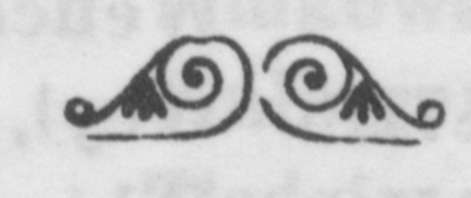 [page 187]OFFICERS FOR 1931-32PRESIDENT, H. H. UNDERWOOD., ESQ., PH. D.Vice President,DR. A. I. LUDLOW.Corresponding Secretary,REV, CHARLES HUNTRecording Secretary,REV. J. E. FISHER, PH. D.Librarian,REV. C. N. WHITTEMORE.Treasurer,THOMAS HOBBS, ESQ.Councillors:HON. J. K. DAVIS REV. E. W. KOONS DR. J. L. BOOTS  [page 188]MINUTES OP THE ANNUAL MEETING OF THE KOREA BRANCH OF THE ROYAL ASIATIC SOCIETYHeld on Wednesday, June 17th, 1931 at 4:30 P. M. in the Board Room of the Christian Literature Society, Chongno, Seoul, Korea.The Minutes of the previous annual meeting of June 3rd 1930, were read and approved.Report of the President: Due to the death of the President, the Vice President presented his report as follows:‘‘There have been four meetings of the Council held during the past year, and three general meetings of the Society. In regard to publications, No. XIX of the Transactions has been published, and No. XX is now in the press and will be distributed in early autumn.The first of a series of “Occasional papers” has been published.Papers completed, and waiting to be published are as follows :Korean Literature, by the Late Bishop Trollope. Korean Birds, by Rev. D. J. Cumming.Korean Arms and Armor, by Dr. J. L. Boots.Papers in preparation :Nursery Rhymes, by Miss O. Swallen. Korean Armor, Part 11, by Dr. J. L. Boots. Korean Ships, by Dr. H. H. Underwood.Nuk Jang - North Korea, by Dr. L. G- Paik.”Treasurer’s Report: Mr. Thomas Hobbs presented his report which was on motion adopted.Librarian’s Report: In the absence of Dr. Fisher, the Corresponding Secretary read Dr. Fisher’s report, which on motion was adopted. See separate reportA request was made for Volume XI of the Transactions. The suggestions made by Dr. Fisher in bis report were referred to the Council with power to act.New members : The following were elected to member-ship : 1.Mr. H. A. Wilbur	Seoul  [page 189]2. Mrs- H- A. Wilbur.	Seoul  3. Mn Massy Royds.                                                  “4. The Society for the Propagation of the Gospel. LondonElection of Officers for 1931—1932: The following were nominated by the Council and were elected, viz :President          ...          ...	Dr. H. H. UnderwoodVice President                ...	Dr. A. I. LudlowCorresponding Secretary               Rev. Charles Hunt Recording Secretary     ...	Dr. J. E. FisherLibrarian          ...          ...	Rev. N.C. WhittemoreTreasurer          Thomas Hobbs, Esq. Councillors     Hon. J. K. Davis  Rev. E. W. Koons	Dr. J. L. Boots.The Rev. E. H. Arnold read Bishop Trollope’s Translation of a chapter from Carletti’s Travels in the Far East in the 16th century, in which Carletti mentions the purchasing of several Korean boy slaves at Nagasaki in Japan, and of the journey to Europe of one of these Koreans, Antonio Korea, and of his stay in Rome, Mr. Arnold prefaced his reading with a short sketch of the times of Carletti, and of the purchasing of the book by the late Bishop Trollope after much searching in Rome in 1927. The book itself is an 18th century copy of Carletti’s Travels.On motion the meeting adjournedCHARLES HUNT, Secretary.PRO TEM.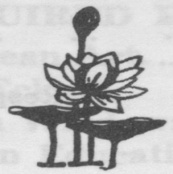 [page 190]KOREA BRANCH of the ROYAL ASIATIC SOCIETYCash Statement1930 ─ 1931Income :Dues . .        ...        ...        ...        ...        ...        ...        ...	...           ...	 ￥463.75Sales of Transactions:To June 1930         ...        ...        ...        ...        ... “   Jan   1931         ...        ...        ...        ...        ...	187.01045.47	332.48Interest :On Current a/c       ...        ...        ...        ...        ...Fixed Deposit a/c  ...        ...        ...        ...        ...	.1690.49	90.65Total ...        ...        ...        ...        ...        ...        ...		886.88Balance on hand ：           Current a/c   ...        ...        ...        ...        ...        ...           Fixed Deposit:a/c    ...        ...        ...        ...        ...Reserve a/c  ...        ...        ...        ...        ...        ...	486.37400.001200.00	2,086.37Grand Total            ...        ...        ...        ...        ...        ...	...	2,973.25Expenditures:		Printing 750 Transactions Vol. XVIII               ...        ...Plates           ...        ...        ...        ...        ...        ...        ...Notices of Meetings          ...        ...        ...        ...        ...Photographs for Transactions Vol. XIX         ...      ...     Postage, Stationery, etc     ...        ...        ...        ...        ...     inting 500 Transactions Vol. XIX        ...      ...      ...Typing	...       ......       ......       ......        ......       ......       ...	￥299.00 29.90 6.80 18.00 10.88 19.02 258.00 9.30Cataloguing Library :Painting 1.000 labels & 1,000 cards 	Card Index Box         ...        ...        ...        ...        ...Printing 2,100 index cards  ...        ...        ...        ...Wages...        ...        ...        ...        ...        ...        ...	22.00 7.508.605L26	89.35Books Purchased for Library :Korean Games         ...        ...        ...        ...        ...Village Life   ...        ...        ...        ...        ...        ...Eckardt’s Book on Korean Art       ...        ...        ...	12.50 L60 33.48	47.58Books Bound for Library              ...        ...        ...        ...           Total  ...         ...        ...        ...        ...        ...        ...	...        ......        ...	8.00 795.33Balance oa hand :Current a/c    ...        ...        ...        ...        ...        ...Fixed Deposit a/c     ...        ...        ...        ...        ...Reserve a/c    ...        ...        ...        ...        ...        ...	577.92 400.00 1,200.00	2,177.92Grand Total    ...        ...        ...        ...        ...        ...        ...	...        ...	2,973.25Audited and	Respectfully submitted,found correct,	Thomas Hgbbs,April 17, 1931	Hon. Treasurer.J. E Fisher.  [page 191]ROYAL ASIATIC SOCIETY, KOREA BRANCHREPORT OP THE LIBRARIANJune 17th, 1931In the first place we are glad to report that the library has been moved into its attractive quarters in the new Christian Literature Building. With the comfortable chairs and tables that have been provided members will probably find a visit to the library more pleasant and satisfactory than in former years. During the past year there has been some activity carried on in connection with the library, and the following items are considered worth reporting.MARKING, CATALOGUING, Etc.A society book-plate has been made and all books belonging to the library have had this mark pasted on the inside of the front cover. This plate shows the serial and catalogue numbers of the book, the date of acquisition, and the source, (gift or purchase). On the inside of the back cover is a paper pocket containing a card. This card is to be signed and left in file in the library when a book is taken outAn oak filing cabinet holding 2,000 index cards has been made and a card catalogue has been made of all the books and periodicals now owned by the library. The books are catalogued both by titles and authors, and numbered in accordance with a simple system which was devised to meet the needs of the library. In addition to the card catalogue there is an alphabetical list of all the books and publications owned by the society.NEW BOOKS ACQUIRED DURING THE PAST YEAR1. A History of Korean Art.By Andreas Eckart	Purchased.2. Through Eastern Windows, Keith.	Gift of Author.3. History of Modern Education in Korea,By H. H. Underwood. (2 copies)	 [page 192]4. Democracy and Mission Education inKorea. By J. E. Fisher.	Gift of Author.5. The Korean Conspiracy TrialBy the Special Correspondent of theJapan Chronicle.	  Gift of N. C. Whittemore.6. Japan and The United States. By Payson J. Treat.	7. The Truth about Korea. By Carlton W. Kendall. 8. The Story of Japan. By David Murray.	9. Korean Games. Purchased.10. Village Life in Korea. By J. Robert Moose.   11. The Long White Mountain. By H. E. M. James. 12. History of Korea. By J. S. Gale.   EXCHANGESWe are now receiving the following publications in exchange for our own Transactions : ─1. Journal Asiatique, 13 Rue Jacob Paris  (Dec. 1929)2. The American Oriental Society. Yale University Press, New Haven, Conn. U. S. A. (June 1930)3. American Philosophical Society. 104 SouthFilth Street, Philadelphia, Pa., U. S. A. (1930)4. Geographical Journal. Royal Geographical Society, Kensington Gore, London, S. W. 7.5. Geographical Review. American Geog. Society, of New York, Broadway at 156 St., N. Y. C. U. S. A.   (Jan. 1931)6. Bulletin of the Geological Institute of Sweden, University of Upsula, Sweden.	(1930)7. Journal of the Ceylon Branch of the Royal Asiatic Society. Ceylon Branch of the R. A. S. Colombo, Ceylon.	(1930)8. Journal of the Bombay Branch of the R. A. S. Bombay, India	(1927)9. Transactions of the Asiatic Society of Japan, Tokyo.  [page 193]10. Journal of the North China Branch cf the R. A. S. Shanghai.11. Bulletin of the Smithsonian Institute, Washington, D. C., U. S. A.NEW BOOK CASESNew oak book cases have been bought for the Society’s library and the books and periodicals have been transferred to these cases in the Board Room of the Christian Literature Building.RECOMMENDATIONS :1. That an annual appropriation be made from the funds ofthe Society for the use of the Librarian for buying books, binding periodicals, and employing clerical help when necessary.2.	That a complete set of our own Transactions be bound inhalf leather and placed in the library. In order to do this a canvas of the members should be made to secure numbers of the Transactions which are now missing from the library.3.	That all members who have in their possession periodical              publications which the Society has secured by ex-              change, return them to the library. and that the              Librarian then have all such publications bound be-              fore letting them out again to members.4. That members of the Society, and others of the com-            munity, who have books on Oriental subjects, which            they are willing to give away, be requested to donate            them to the Royal Asiatic Society Library, Korea            Branch.Respectfully submitted,J. EARNEST FISHERLibrarian.  [page 194]LIST OF MEMBERS KOREA BRANCH, ROYAL ASIATIC SOCIETY.HONORARY MEMBERSAllen, Hon. H- N., M. D., LL. IX,         ...        ...         Toledo, Ohio, U. S. A.Gubbins, J. H. Esq , C. M. G  ...              ...              c/o Foreign Office, London*Gale Rev. J. S., D. D  ...        ...                    36 St James Sq.f Bath, EnglandHulbert, H. B. Esq., F. R. G. S.            ...              Springfield, Mass U. S. A.LIFE MEMBERS*Ludlow, A. I. Esq , M. D.          ...          ...        SeoulMorgan, Hon. E. V.        ...       American Embassy, Rio de Janeiro, BrazilPettus, Rev. W. B         ...        ...         ...      PekingPonsonby-Fane, R. A. B., Esq               ...	   Brympton D’evercy, Yeovil,English, Miss E. M    ...        ...        ... Somerset, EnglandWambold Miss K				SeoulORDINARY MEMBERSAllen, Rev. A. W....          ...         ...	KyumasanAlves, Mr. J. J.    ...        ...          ...             4747, 51st. Street, Oakland, Calif.Amendt, Rev. C. C., D. D.            ......          ...KongjuAnderson, Rev. Geo.           ...          ...   FusanchinAnderson Rev. L. P.           ...          ...	WonsanAppenzeller, Miss Alice R.            ...         ...        ...           ...          ...       	SeoulApppenzeller, Rev. R. D                 ...        ...        ...           ...          ...	SeoulArick, Mr. M. R      ...         ...         ...        ...        ...           ...         ...	UnsanArnold, Rev. E. H., M. A.               ...        ...        ...           ...         ...       SeoulArnold, Miss L. E.   ...         ...         ...        ...        ...           ...         ...    U. S. A.Avison, O. R. Esq., M. D.                ...        ...        ...          ...         ...	SeoulAvisonf D. B. Esq., M. D.                ...        ...        ...           ...        ...	SeoulBaird, Rev. R. H.       ...         ...         ...        ...        ...           ...         ...	KangkaiBaird, Rev. W. M. Jr.         ...        ...       ...      ...         ...         ChairyungBarker, Mrs. A. H.     ...         ...         ...        ...        ...           ...         ...	WonsanBaker, Bishop, J. C.   ...         ...         ...        ...        ...           ...         ...      SeoulBaker, Miss C.         ...         ...        ...       ...        ...          ...         ...	SeoulBarnhart. B. P.         ...         ...         ...        ...        ...          ...         ...      SeoulBarstow, Capt, E. S.  ...         ...         ...        ...        ...           ...          ChinnampoBeere, Rev. L. O. S., M. A.  ...         ...         ...       ...          ...       	Paik-ChunBenard, Mr. R.         ...         ...         ...        ...        ...           ...	TaiyudongBennett, Mr. W, G              ...         ...        ...       ...           ...         	ChemulpoBernheisel, Rev. C. F., D. D.           ...         ...       ...           ...          PyengyangBlock, Miss B., M. D.          ...          ...         ...        ...           ...           	SeoulBillings, Rev. B. W., D. D.              ...         ...         ...           ...  	Seoul[page 195]Bonwick, Mr. Gerald.        ...        ...        ...        ...        ...        	Seoul*Boots, J. L. Esq., D. D. S.             ...       ...        ...         ...         Seoul  Boots Mrs. J. L.      ...        ...        ...        ...        ...        ...         Seoul  Boots, Rev. F.         ...        ...        ...        ...        ...        ...       	ChinjuBorrow, Miss N. M. B.       ...        ...        ...        ...        ...        	YojuBoydell, Mr. W. G. B.        ...        ...        ...        ...        ...    	AustraliaBoyles, Miss H.       ...        ...        ...        ...        ...        ...   	PyengyangBrownlee, Miss C.   ...        ...        ...        ...        ...        ...        	SeoulBruen, Rev. H. M.   ...        ...        ...        ...        ...        ...        	TaikuBruce, Mr. G. F.      ...        ...        ...        ...        ...       LungchingtsunBunker, Rev. D. A.             ...        ...        ...        ...        ...        	SeoulBurbidge, Rev. W. A.         ...        ...        ...        ...        ...      	SungjinButts, Miss Alice M.          ...        ...        ...        ...        ...    Pyenyang*Cable, Rev. E. M., D. D.    ...        ...        ...        ...        ...         SeoulChadwell Rev. A. E.           ...        ...        ...        ...        ...  Paik ChunChaffin, Mrs. A. B.            ...        ...        ...        ...        ...         	SeoulChoi, Mr. C. H.       ...        ...        ...        ...        ...        ...	 SeoulChoi, Mr. S. J.         ...        ...        ...        ...        ...        ...	SeoulChosen Christian College.  ...        ...        ...        ...        ...    	SeoulChurch, Miss M. E.            ...        ...        ...        ...        ...     	SeoulClark, Rev. C. A. D. D.      ...        ...        ...        ...        ...   	PyengyangClark, Rev. W. M., D. D.              ...        ...        ...        ...    	SeoulCommunity of St. Peter      ...        ...        ...        ...        ...        	SeoulConrow Miss M.      ...        ...        ...        ...        ...       ... 	SeoulCooper, Rt. Rev. A. C. M. A.        ...        ...        ...        ...	SeoulCrane, Rev. J. G. D. D.       ...        ...        ...        ...        ...	SoonchunCrowe, Mr. C. S.      ...        ...        ...        ...        ...       ...  	Seoul*Cumming, Rev. D. J.          ...        ...        ...        ...        ...        	MokpoCunningham, Mr. W. B.                 ...        ...        ...        ...        	TokyoCutler, Miss M. M., M. D.              ...        ...        ...        ...  PyengyangCynn Dr. Hugh,        ...        ...        ...        ...        ...        ...  	SeoulDameron, Miss J.      ...        ...        ...        ...        ...       ...	SeoulDavies, Miss M. S, M. A.               ...        ...        ...        ... 	TonguaiDavis, Hon. J. K.                 ...        ...        ...        ...        ...        	SeoulDelmarter, Miss J.                ...        ...        ...        ...        ...        	SeoulDeming, Rev. C. S., S. T. D.           ...        ...        ...        ...  	HarbinDening, Mr. M. E.    ...        ...        ...        ...        ...        ...       	DairenEckardt, Rev. Andr., O. S. B.         ...        ...        ...        ...      TokwonEngel, Rev. G., D. D.          ...        ...        ...        ...        ...  PyongyangErdman, Rev. Walter D. D.            ...        ...        ...        ...  PyengyangEvans, Mr. G. C.       ...        ...        ...        ...        ...       ... 	      UnsanEwha College ...        ...        ...        ...        ...        ...       ...	  SeoulFisher, Prof. J. E.      ...        ...        ...        ...        ...       ... 	 SeoulForbes, Mr. A. H.      ...        ...        ...        ...        ...     Lungchingtsun[page 196]Found Norman, Esq., M. D.        ...        ...        ...        ...        ...        	SeoulGenso, Mr. J. F.      ...      ...       ...       ...       ...      ...       ... 	SeoulGillis, Mr. I. E.          ...        ...          ...           ...          ...        ...          ...        	  Seoul*Gillet, Mr. P. L.      ...      ...       ...       ...      ...       ...      Nanking, ChinaGompertz, Mrs.       ...      ...       ...       ...           P. O- Box 301, YokohamaGreen, Mr. C. L      ...      ...       ...       ...      ...       ...       ...     	OsakaGreer, Miss Anna L.        ...       ...       ...      ...       ...       ... 	KunsanGrigsby, Mrs. A. S.           ...       ...       ...      ...       ...       ... 	CanadaGrosjean, Miss V. C.         ...       ...       ...      ...       ...       ... 	SeoulHall Mrs. R. S., M. D.        ...        ...         ...       ...        ...        ...           SeoulHall, Miss A. B.       ...      ...       ...       ...      ...       ...       ... 	        SeoulHardie, Rev. R. A., M. D.            ...      ...       ...       ...      ...    	      SeoulHartness, Miss Marion     ...       ...       ...      ...       ...       ... 	         SeoulHewlett, Rev. G. E.                ...          ...          ...         ...          ...         ... 	         ChinchunHobbs, Mr. Thomas          ...      ...       ...       ...      ...       ...	           SeoulHoldcroft, Rev. J. G., D. D.       ...       ...       ...      ...       ...     	      SeoulHulbert Miss J. C.   ...      ...       ...       ...      ...       ...       ... 	         Seoul*Hunt, Rev. C.           ...       ...        ...        ...        ...       ...        ... 	            SeoulHunt, Rev. B.          ...      ...       ...       ...      ...       ...       ... 	     ChungjinIngerson, Miss V. F.         ...       ...       ...      ...       ...       ... 	     SyenchunIrvin, C. H. Esq., M. D.    ...      ...       ...       ...      ...       ...	           FusanJackson, Miss Carrie Una  ...      ...       ...       ...      ...       ...    	ChoonchunJoseph, Miss E. M. M. A.           ...       ...      ...       ...       ... 	           YojuKanazawa, D. S.      ...      ...       ...       ...       Imperial University, TokyoKerr, Rev. William C.         ...       ...       ...      ...       ...       ...	           Seoul.Knox, Rev. R., D. D.        ...       ...       ...      ...       ...       ...     KwancrjuKnechtel, Rev. E. A.           ...        ...        ...       ...        ...         ... 	        Sungjin*Koons, Rev. E. W., D. D.   ...      ...       ...       ...      ...       ...          	SeoulLaws, A. F. Esq., M. D.     ...       ...        ...       ...       ...        ... 	       Englsad*Lay, Mr. Arthur Hyde, C. M.       ...       ...      ...       ...      Kelso, ScotlandLeadbeater, Miss E., M. D.         ...       ...       ...      ...         	PyengyangLee Mr. C. H.           ...      ...       ...        ...        ...        ...       ...           SeoulLord, Major H. A.        ...      ...       ...       ...          ...       ...       ... 	        SeoulLyon, Rev. W. B.       ...      ...     ...       ...      ...       ...      ...          TaikuMcLaren, Mrs. C. I.     ...      ...     ...       ...      ...       ...      ... 	SeoulMacdonald, Rev. D. A.        ...      ...       ...      ...       ...      ...      WonsanMacrae, Rev. F. J. L.          ...      ...       ...       ...      ...      	KyumasanMartel, Mr. E.          ...      ...       ...       ...      ...       ...       ... 	SeoulMatthew, Rev. H. C.             ...       ...         ...          59 Collins St., MelbourneMaynor, Mra. V. H.            ...       ...       ...         ...         ...       ...          SeoulMcRae, Rev. D. M., D. D.            ...       ...       ...      ...       	HamheungMcEachern, Miss E.            ...       ...       ...      ...       ...        	HamheungMcParlane, Mr. Alex.           ...       ...         ...        ...         ...      ...	SeoulMcKee, Miss A. M.                    ...        ...           ...          ...         ...        	Chairyung[page 197]McKinnon, Miss M.          ...        ...        ...        ...        ...        ...        WonaanMiller, Rev. E. H. Ph. D. ...           ...         ...          ...          ...          ...               Seoul*Miller, Mr. Hugh       ...    ...         ...       ...        ...        ...        ...             SeoulMILLER, HOIK R. S.   ...      ...       ...       ...         ...        ...        ...         U. S. A.Miller, Miss Lilian      ...      ...       ...       ...         ...        ...        ... 	       U. S. A.*Mills, Mr. E. W.        ...      ...      ...       ...        ...       ...           Peking, ChinaMoffett, Rev. S. A., D. D             ...        ...        ...        ...               PyengyangMoore, Rev. J. Z., D. D.                ...        ...        ...        ...             PyengyangMoore, Miss L.          ...       ...       ...        ...        ...        ...        ...  	    U. S. A.Morley, Rev. G. H.  ...        ...        ...         ...         ...         ...         ...             SeoulMorris, Mr. J. H.        ...       ...       ...        ...        ...        ...        ...          SeoulMouat-Biggs, Miss U.         ...      ...        ...        ...        ...        ...         SeoulNash, Mr. W. L.         ...       ...        ...       ...        ...        ...        ...      U. S. A.New York Public Library     ...        ...       ...        ...          New York, U. S. A.Nisbet, Rev. J. S., D. D.                   ...        ...          ...          ...         ...         MokpoNoble, Rev. W. A., Ph. D.               ...        ...        ...        ...       ...          SeoulNoble. Mr. H.             ...        ...        ...        ...        ...        ...        ...     U. S.A.Owens, Mr. H. T.     ...       ...       ...       ...       ...       ...       ...       SeoulPaik, Prof. L. G., Ph., D.       ...        ...        ...        ...        ...        ...        SeoulPaik, Prof. N. S.         ...        ...        ...        ...        ...        ...        ...        SeoulPieters, Rev. A.          ...        ...        ...        ...        ...        ...        ...        SeoulPoinier, Miss L.           ...        ...        ...        ...        ...        ...           PyengyangProctor, Rev. S. J.      ...        ...             348 Hillsdale Ave., Toronto, CanadaReiner, Mr. R. O.     ...        ...        ...       ...       ...       ...        PyengyangReynolds, Mr. J. B.     ...        ...        ...        ...        ...        ...        ...    U. S. A.Rhodes, Rev. H. A., D. D.      ...        ...        ...        ...        ...        ...       SeoulRobb, Miss Jennie B.             ...        ...        ...        ...        ...          HamheungRoberts, Miss Eliza S.            ...        ...        ...        ...         ...        ...       SeoulRogers, Dr. J. M., M. D.        ...        ...        ...        ...        ...        ...  SoonchunRoyds, Mr. W. Massy.           ...        ...        ...        ...        ...        ...        SeoulScott, Rev. Wm.                ...       ...       ...      ...       ...       HamheungShidehara, Dr.             ...        ...        ...	      Hiroshima Higher Normal SchoolShields, Miss E. L.     ...        ...        ...        ...        ...        ...        ...       SeoulSmith, R. K. Esq., M. D.        ...        ...        ...        ...        ...           ChairyungSnyder, Mr. L. H.        ...        ...        ...        ...        ...        ...        ...     SongdoSoltau, Rev. T. S.          ...         ...         ...         ...          ...          ...         ...    ChungjuSoltau, Captain D.      ...           Whitworth College Spokane Wash., U. S. A.Stark, Miss Marion    ...        ...       ...       ...            Lyme, Conn. U. S. A.*Star, Frederick,          ...        ...             5727 Thirty-fifth Ave, Seattle, Wash.Stephan Mr. C. H.         ...        ...        ...        ...        ...        ...        ...       SeoulStillman, E. G. Esq., M. D.    ...        ...        ...           830 Park Place, New CitySutherland Rev. C.   ...       ...       ...       ...       ...        ...       HamheungSwinehart, Capt, M. L.             ...         ...         ...          ...          ...         ...         SeoulSwallen, Alias O. R.   ...        ...        ...        ...        ...        ...          Pyengyang[page 198]Talmagef Rev. J. V. N.     ...       ...       ...       ...       ...       ...      KwangjaTaylor, Mr. A. W.       ...     ...        ...        ...        ...        ...        ...              Seoul*TAYLOR, MR. W. W.    ...    ...        ...        ...        ...        ...        ...            SEOULTHOMAS, MR. H. H.      ...        ...        ...        ...          ...        ...          ...              SEOULTinisley, Miss H.        ...        ...        ...        ...        ...        ...        ...            	SeoulTfollope, Miss C. N.   ...        ...        ...        ...        ...        ...        ...          	LondonTroxel, Miss M.           ...        ...        ...        ...       ...        ...        ...           SeoulTrudinger, Rev. M.      ...        ...        ...        ...       ...        ...        ...    	Tongyeng*UNDERWOOD, PROF. H. H., PH. D.      ...       ...       ...        ...        ...          	SEOULUnderwood, Mrs.         ...          ...          ...          ...          ...            ...          ...              SeoulUrquhart, Rev. E. J.    ...        ...        ...        ...        ...        ...        ...	SeoalVail, Rev. J. B.             ...        ...        ...        ...        ...        ...        	Kunsan*VAN BUSKIRK, REV. J. D., M. D      ...       ...      ...       ...      ...        SEOULVan Fleet, Miss E. M.          ...       ...        ...       ...        ...       ...	SeoulWagner, Miss Ellasue ...       ...        ...        ...       ...        ...       ...        SeoulWhite, Mt. Oswald        ...        ...         ...         ...         ...        ...          ...	OsakaWELHAVEN, MR. ALF.     ...        ...        ...        ...        ...        ...        ...	UNSANWHITTEMORE, REV. N. C.       ...       ...       ...      ...        ...      ...  	SEOULWhittemore, Mrs. N. C.           ...        ...        ...        ...        ...        ...  	SeoulWhitman, Mr. virant    ...        ...        ...        ...        ...        ...        ...        SeoulWHIIMAN, MRS. GRANT  ...        ...        ...        ...        ...        ...        ...	       SEOULWillamd, Rev. F. G. C.            ...        ...        ...        ...        ...        ...       	KongjuWILLIAMS, PROF F. W.       ...           ...               155 WHITNEY AVE., NEW HAVEN, CONN.Williams, Prof G. H.    ...        ...        ...        ...        ...        ...        ...      U. S. A.Wood, Miss G.              ...        ...          ...        ...         ...         ...        ...           SeoulWILBUR, MR. H. A.       ...          ...           ...          ...          ...          ...          ...            SEOULWilbur, Mrs. H. A.     ...        ...        ...        ...        ...        ...        ...	SeoulYOUNG, MISS M.          ...        ...        ...        ...        ...        ...        ...	SEOULYu, Prof. U. K.             ...        ...        ...        ...        ...        ...        ...         SeoulYun, Hon. T. H.           ...        ...        ...        ...        ...        ...        ...          SeoulYun, T. W. Esq., M. B., Ch. B. (Glasgow)              ...        ...        ...         Seoul         Those having an *before their names have read papers before the Society.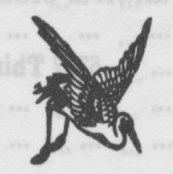 